                                                                                   PRITARTA                                                                                    Lazdijų rajono savivaldybės                                                                                             tarybos 2020 m.       d.                                                                                    sprendimu Nr.                                                                                    PRITARTA                                                                                                                                                                                    Lazdijų mokyklos-darželio „Kregždutė“                                                                                      Mokyklos tarybos 2020 m. gegužės 21 d.                                                                                    posėdžio protokoliniu nutarimu                                                                                   (protokolo Nr. 4)                                                                                   PATVIRTINTA                                                                                   Lazdijų mokyklos-darželio ,,Kregždutė“                                                                                   direktoriaus 2020 m.  d.                                                                                    įsakymu Nr.  LAZDIJŲ MOKYKLOS-DARŽELIO „KREGŽDUTĖ”IKIMOKYKLINIO UGDYMO PROGRAMA ,,TOBULĖKIME VISI KARTU’’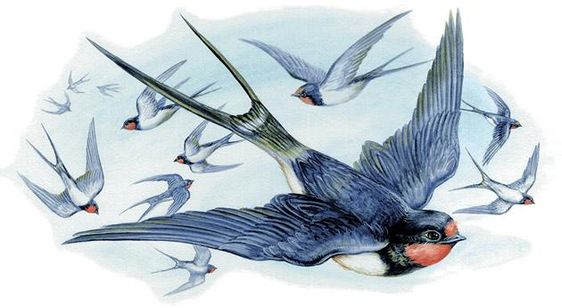 2020 m.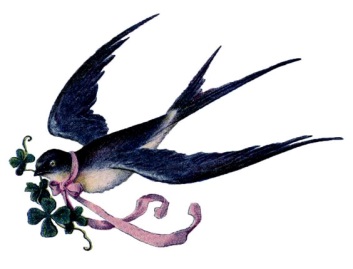 I. BENDROSIOS NUOSTATOS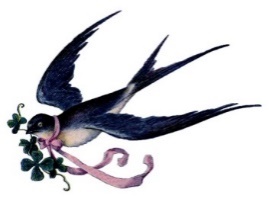 INFORMACIJA APIE ŠVIETIMO TEIKĖJĄŠvietimo teikėjo pavadinimas: Lazdijų mokykla-darželis „Kregždutė“.Teisinė forma: Lazdijų rajono savivaldybės biudžetinė įstaiga.Grupė: bendrojo ugdymo mokykla.Tipas: pradinė mokykla.Veiklos pradžia: 1987 m. vasario 2 d.Teikiamos paslaugos: ikimokyklinis, priešmokyklinis ir pradinis ugdymas.Ugdymo(si) kalba: lietuvių.Ugdymo(si) forma: dieninė.Įstaigos kodas: 190607232.Adresas: Kauno g. 23, Lazdijai, LT- 67128,  Tel.: (8 318) 51 420, (8 318) 51 030.Interneto svetainės adresas: www.lazdijukregzdute.lt El. paštas: kregzdute.darzmok@lazdijai.lt2. ĮSTAIGOS SAVITUMASVIZIJA – šiuolaikiška, saugi, atvira kaitai, nuolat besimokanti, bendruomeniška, orientuota į vaiką ir šeimą, formuojanti vertybines nuostatas įstaiga.MISIJA – teikiant kokybišką ikimokyklinį, priešmokyklinį ir pradinį ugdymą, auginti gerą, dorą, sveiką, savarankišką ir pilietišką asmenybę. Mokykla-darželis „Kregždutė“ yra erdvi, moderni ir šiuolaikiška ugdymo institucija, kurianti bei gebanti puoselėti savitas tradicijas, ugdymo procese naudojanti pažangias ir modernias technologijas, diegianti interaktyvų ugdymą, ugdymą grindžianti pozityvaus ugdymo metodais, ugdanti sveiką, pasitikinčią savimi, orią, kūrybingą, bendraujančią, smalsią, naujovių siekiančią asmenybę. Čia palankios sąlygos visapusiškam vaiko ugdymui(si).Didelis dėmesys skiriamas edukacinių erdvių kūrimui bei modernizavimui: turime sporto ir muzikos salę, biblioteką, švietimo pagalbos specialistų kabinetus (logopedo, specialiojo pedagogo, socialinio pedagogo, psichologo). Įstaigoje yra kompiuterių klasė, kur vaikai gali įgyti pirmines informacinių komunikacinių technologijų žinias.Mokyklos-darželio kieme yra įrengtos naujoviškos vaikų lauko žaidimų aikštelės, visa įstaigos teritorija aptverta nauja tvora. Mokyklos kieme šiltnamis, kuriame vaikai patys sodina, prižiūri ir skanauja užaugintas daržoves. Prasminga ikimokyklinio amžiaus vaikų veikla lauke yra tąsa to, kas vyksta grupėje. Tyrinėdami aplinką, vaikai sėkmingai ugdosi, lavėja jų mąstymas, pažinimas, pedagogai skatina ugdytinius eksperimentuoti, aktyviai veikti kaupiant patirtį, suteikiant jam savarankiškumo, pasiūlant sudėtingesnės veiklos, skatinant tobulėti, bendrauti ir bendradarbiauti.Siekiant, kad ugdomoji veikla būtų efektyvesnė, patrauklesnė, organizuojamos netradicinio ugdymosi dienos, kuriamos vaikų pažintinių ir saviraiškos poreikių tenkinimui panaudojamos netradicinės aplinkos. Pedagogai kasmet rengia ir įgyvendina projektus, kartu su vaikais dalyvauja miesto, socialinių partnerių inicijuotuose renginiuose, konkursuose. Tėvai įsijungia į ugdymo procesą vykdant mokyklos-darželio bendruomenės projektus, organizuojant atvirų durų savaites, akcijas, išvykas ir ekskursijas, aktyviai dalyvauja savanoriškoje veikloje, pedagogų organizuojamose kūrybinėse dirbtuvėse tėvams ir vaikams. Mokykloje-darželyje vadovaujamasi holistinio ir humanistinio ugdymo samprata: meilė, tolerancija ir pagarba kiekvienam vaikui, vyksta saugaus, sveiko ir laimingo vaiko prigimtinių savybių puoselėjimas, įsiklausymas į tėvų-ugdytojų kompetenciją. Vaikas pažįsta save ir supantį pasaulį, atranda santykius su kitais žmonėmis, savimi, gamta, socialine aplinka, visuomene. Mokykloje-darželyje yra atvira, nuoširdi, betarpiškai bendraujanti ir bendradarbiaujanti bendruomenė.3. MOKYKLOS-DARŽELIO „KREGŽDUTĖ“ VEIKLAMokyklos-darželio „Kregždutė“ (toliau – mokykla) veiklos tikslas – sudaryti sąlygas ugdytis ikimokyklinio, priešmokyklinio ir pradinio amžiaus vaikams, teikti saugų, kokybišką, vaiko raidą atitinkantį ikimokyklinį ir priešmokyklinį ugdymą.Mokykla vykdo ikimokyklinio, priešmokyklinio ugdymo ir specialiųjų ugdymosi poreikių turintiems vaikams pritaikytas ikimokyklinio, priešmokyklinio ugdymo programas. Mokykla savo veiklą grindžia:Lietuvos Respublikos Konstitucija;Lietuvos Respublikos švietimo įstatymu;Lietuvos Respublikos Vyriausybės nutarimais;Lietuvos Respublikos Seimo 2013 m. gruodžio 23 d. nutarimu Nr. XII-745 „Dėl Valstybinės švietimo 2013–2022 metų strategijos patvirtinimo“;Lietuvos Respublikos Seimo 2012 m. gegužės 15 d. nutarimu Nr. XI-2015 „Dėl valstybėspažangos strategijos „Lietuvos pažangos strategija „Lietuva 2030“ patvirtinimo“;Vaiko teisių konvencija; Lietuvos Respublikos vaiko teisių apsaugos pagrindų įstatymu;Lietuvos Respublikos švietimo ir mokslo ministro 2015 m. gruodžio 21 d. įsakymu Nr. V-1308 ,,Dėl geros mokyklos koncepcijos patvirtinimo“;Lietuvos Respublikos švietimo ir mokslo ministro 2011 m. gruodžio 12 d. įsakymu Nr. V- 2368 ,,Dėl Švietimo aprūpinimo standartų patvirtinimo;Švietimo ir mokslo ministerijos ir steigėjo priimtais teisės aktais;Mokyklos nuostatais, vidaus darbo taisyklėmis bei darbuotojų pareiginiais aprašais ir kt. dokumentais.4. VAIKAI IR JŲ POREIKIAIAnkstyvojo ikimokyklinio ugdymo grupėse ugdomi vaikai nuo 1 iki 3 metų, ikimokyklinio ugdymo grupėse – nuo 3 iki 6 metų. Į bendrojo ugdymo grupes integruojami ir specialiųjų ugdymosi poreikių vaikai.Vaikų poreikius išsiaiškiname vykdydami diskusijas, pokalbius-interviu su jų tėvais. Ankstyvojo amžiaus vaikams labai svarbu yra saugumas, dėmesys, suaugusiojo bendravimas su vaiku, galimybė veikti su daiktais, žaisti. Mažylis tyrinėja aplinką, norėdamas sužinoti, ką jis gali, nori veikti savarankiškai. Todėl būtina sudaryti gerą, džiugią atmosferą grupėje, bendrauti su kiekvienu vaiku individualiai, suteikti jam daugiau erdvės, laisvės, atsisakyti perdėtos globos, skatinti aktyvumą. 3–4 metų vaikas pradeda suvokti turįs savo norų, jausmų, minčių pasaulį, todėl siekia dar didesnio savarankiškumo, nori „būti kaip suaugęs“, žaisti kartu su bendraamžiais, judėti. Pedagogas turėtų nevaržyti vaiko iniciatyvos, ją skatinti, stebėti ir teigiamai įvertinti kiekvieno vaiko gebėjimus, žadindamas vaiko pasididžiavimą tuo, ką jis sugeba atlikti.5–6 metų vaikai nori pažinti, kurti, eksperimentuoti ir pan. Vis svarbesnis tampa bendravimo, priklausymo grupei poreikis. Dauguma vaikų mėgsta žaisti kompiuterinius žaidimus. Pedagogas turėtų domėtis, kas domina  kiekvieną vaiką, rasti laiko su kiekvienu pasikalbėti.Vaikams svarbiausia:vaiko norus suprantantis, maloniai bendraujantis ikimokyklinio ugdymo mokytojas, pasiūlantis įdomios veiklos, tačiau nenurodinėjantis, ką jie turi veikti;galimybė kartu žaisti su draugais, vaikų draugystės skatinimas ir rėmimas;pakankamai laisvės savo sumanymams įgyvendinti;galimybė naudotis šiuolaikiniais technologiniais žaislais, kompiuteriais; kuo įvairesnė veikla patalpose ir lauke;galimybė būti išklausytiems;išreikšti savo nuomonę, kuri pripažįstama ir vertinama.Rengiant mokyklos-darželio ikimokyklinio ugdymo programą „Tobulėkime visi kartu“  pirmiausia orientavomės į svarbiausias ugdytinas vaiko asmenybės savybes, atitinkamo amžiaus tarpsnio vaikų raidos dėsningumus, vaikų poreikius bei gebėjimus. Svarbiausias ugdymo dalyvis inicijuojantis pačią ugdymosi sąveiką – sveikas, saugus, pasitikintis savimi, orus, kūrybingas, bendraujantis, tyrinėjantis ir smalsus vaikas, siekiantis veikimo įvairovės bei reflektuojantis kartu su bendraamžiais ir suaugusiais.Remiantis Jungtinių tautų vaiko teisių konvencija, kiekvienas vaikas pripažįstamas kaip unikali, besikeičianti, aktyvi individualybė. Jis žaidžia, kaupia patirtį, greitai mokosi, turi savitą pasaulio matymą, kuria savo vertybes. Ikimokyklinio ugdymo grupėse puoselėjamas vaiko orumas, pripažįstama vaiko nuomonė, jo teisė rinktis, spręsti, tartis. Laikomasi nuostatos, kad vaikas ugdomas ir ugdosi per visą buvimo ikimokyklinio ugdymo įstaigoje ar savo amžiaus grupėje dieną. Kasdienis vaikų gyvenimas mokykloje pripažįstamas kaip neatsiejama ugdymo turinio dalis. Jis pritaikytas vaikui, įdomus, turiningas, grindžiamas pozityviu bendravimu ir bendradarbiavimu, padedantis vaikui augti ir tobulėti. Vaikas ugdosi bet kuriuo dienos metu – žaisdamas, dalyvaudamas ikimokyklinio ugdymo mokytojo inicijuotoje ar organizuojamoje veikloje, atlikdamas buities darbus. Laikomasi nuostatos, kad kiekvienas vaikas pažangos link juda savo tempu, pagal individualias galimybes. Nuolat tenkinami vaiko poreikiai būti sveikam, saugiam, daug žaisti, sportuoti, keliauti. Šiems poreikiams tenkinti išnaudojamos ne tik grupių patalpos, bet ir kitos erdvės: mokyklos sporto salė, biblioteka, kiemo sporto ir žaidimų aikštelės, miesto aplinka.Mokykloje tenkinami gabesnių vaikų ugdymosi poreikiai: poreikis būti pripažintam ir pastebėtam, poreikis bendrauti su kitais panašių gebėjimų ir interesų vaikais. Išsiaiškinamos sritys, kuriuose ugdytinių pasiekimai geresni nei daugumos bendraamžių, atsižvelgus į tai, numatomi tolesni ugdymo uždaviniai, sudėtingesni nei kitiems grupės vaikams. Ugdytiniai turi galimybę tobulinti savo gebėjimus ir talentus dalyvaudami įvairiuose respublikiniuose, rajoniniuose, įstaigos organizuojamuose konkursuose, viktorinose, sportinėse varžybose, šventiniuose koncertuose.Mokykloje draugiškai priimamas ir pripažįstamas kiekvienas vaikas – įvairių gebėjimų, tautybės, iš skirtingo socialinio statuso šeimų ir kt. Ugdymas vyksta savitarpio pagarba, bendravimo ir bendradarbiavimo kultūra grįstoje aplinkoje.Programa remiasi humanistiniu požiūriu į vaiką ir vaikystę. Visų mūsų darbų esmė ir tikslas – vaikas. Jis – ugdymo centre, jo asmenybė pripažįstama besąlygiškai. Vaikas ateina į mūsų pasaulį ir turi surasti savo vietą jame. Mūsų uždavinys – neleisti užgesti tam, ką atsineša vaikai.5. ĮTRAUKUSIS (INKLIUZINIS) UGDYMASĮstaigoje plėtojamas įtraukusis (inkliuzinis) ugdymas. Į grupes integruojami specialiųjų ugdymosi poreikių turintys vaikai. Specialiųjų ugdymosi poreikių turintiems vaikams teikiama logopedo, socialinio pedagogo, specialiojo pedagogo, psichologo pagalba. Individualias ugdymosi problemas padeda spręsti Vaiko gerovės komisija, veikianti pagal Mokyklos vaiko gerovės komisijos sudarymo ir jos darbo organizavimo tvarkos aprašą, patvirtintą Lietuvos Respublikos švietimo ir mokslo ministro 2011 m. balandžio 11 d. įsakymu Nr. V-579 „Dėl Mokyklos vaiko gerovės komisijos sudarymo ir jos darbo organizavimo tvarkos aprašo patvirtinimo“.Užtikrinamos lygios galimybės ugdytis vaikams, turintiems specialiųjų ugdymosi poreikių:vaikų ugdymo turinys formuojamas, pritaikant Programos turinį ir atsižvelgiant į kiekvieno vaiko specialiuosius ugdymosi poreikius, pedagoginės psichologinės tarnybos rekomendacijas ir tėvų lūkesčius.vaikų, turinčių specialiųjų ugdymosi poreikių, ugdymas grindžiamas vaiko gebėjimų, poreikių ir interesų pažinimu, parenkant ir taikant individualius ugdymo metodus, formas, specialias mokymo ir techninės pagalbos priemones.6. MOKYTOJŲ IR KITŲ SPECIALISTŲ PASIRENGIMASPedagogų profesionalumas – pagrindinė kokybiško ikimokyklinio ugdymo sąlyga. Mokyklojesu ikimokyklinio amžiaus vaikais dirbantys kvalifikuoti ikimokyklinio ugdymo mokytojai (toliau – mokytojai), meninio ugdymo mokytojai bei pagalbos vaikui specialistai (logopedas, specialusis pedagogas, psichologas, socialinis  pedagogas) turi aukštąjį arba aukštesnįjį išsilavinimą, integruoto ugdymo bei komandinio darbo praktiką, pozityviai žiūrintys į kiekvieną vaiką, nuolat besimokantys, atviri naujovėms ir atradimams, gebantys ugdyti šiuolaikinio vaiko kompetencijas.Mokytojas sprendimus dėl vaikų ugdymosi rezultatų, turinio ir jo organizavimo, vaikų pasiekimų vertinimo priima kartu su tėvais (globėjais, rūpintojais), kitais ugdymo įstaigos pedagogais ir specialistais.  Meninio ugdymo pedagogas, padeda plėtoti meninės kūrybos galias, patirti kūrybos džiaugsmą.Logopedas teikia specialiąją pedagoginę pagalbą vaikams, turintiems kalbos ir kalbėjimo sutrikimų, vertina vaikų kalbos raidos ypatumus, nustato kalbos ir kalbėjimo sutrikimus, teikia siūlymus Vaiko gerovės komisijai dėl logopedo pagalbos skyrimo vaikui, planuoja ir organizuoja grupines bei individualias pratybas, vertina vaikų kalbos pasiekimus, bendradarbiauja su pedagogais, tėvais (globėjais, rūpintojais) dėl kalbos korekcinio ugdymo tęstinumo grupėje, namuose ir kitoje socialinėje aplinkoje, sudaro sąlygas galimų sutrikimų prevencijai.Specialusis pedagogas, atsižvelgdamas į individualius vaiko poreikius organizuoja ir vykdo specialiosios pagalbos teikimą, lavina specialiųjų ugdymosi poreikių vaikų sutrikusias funkcijas, vertina vaikų pažintines funkcijas, emocijas, judesį ir padėtį, kalbėjimą, kalbos  ir bendravimo lygį, seka ugdymosi pokyčius ir juos fiksuoja, bendradarbiauja su pedagogais, specialiųjų poreikių mokinių tėvais (globėjais, rūpintojais), kitais specialistais, tiesiogiai dalyvaujančiais ugdymo procese.Psichologas įvertina vaiko galias ir sunkumus, raidos ypatumus, psichologines, asmenybės irugdymosi problemas, vaiko brandumą mokytis pagal priešmokyklinio ugdymo programą. Bendradarbiauja su ikimokyklinio ugdymo mokytojais, specialiuoju pedagogu, logopedu, socialiniupedagogu ir kitais su vaiku dirbančiais specialistais, numatant ugdymo tikslų ir uždavinių pasiekimobūdus,  konsultuoja psichologinių, asmenybės ir ugdymosi problemų turinčius vaikus, jų tėvus (globėjus, rūpintojus), šių problemų sprendimo klausimais, rengia individualias rekomendacijas vaiko psichologinėms, asmenybės ir ugdymosi problemoms spręsti.Socialinis pedagogas vertina socialinės pedagoginės pagalbos vaikui poreikius (kartu su kitaisspecialistais), konsultuoja vaikus, jų tėvus (globėjus, rūpintojus), mokyklos bendruomenę socialinių pedagoginių problemų sprendimo, socialinės pedagoginės pagalbos teikimo klausimais, dalyvauja sprendžiant krizinius atvejus mokykloje, ugdymo ir socialinių įgūdžių problemas, numato socialinės pedagoginės pagalbos teikimo vaikui būdus bei formas bendradarbiaudamas su mokytojais, tėvais (globėjais, rūpintojais), kitais specialistais, švietimo pagalbos įstaigomis, kitais su vaiku dirbančiais asmenimis, socialinių paslaugų ir sveikatos priežiūros įstaigomis, teisėsaugos institucijomis, socialiniais partneriais.Mokytojai bei kiti specialistai reflektuoja vaikų ugdymo kokybę bei veiksmingumą, vertina vaikų ugdymosi pasiekimus bei numato tolesnio ugdymo uždavinius. Palanki ikimokyklinio ugdymo mokytojo, meninio ugdymo mokytojo ir kitų pedagogų bei specialistų sąveika su vaiku turi lemiamą įtaką gerai vaiko savijautai ir jo įgyjamai patirčiai. Mokykloje veikia Vaiko gerovės komisija, kuri atlieka pradinį vaiko specialiųjų poreikių vertinimą, bendradarbiaudama su specialistų komanda ir tėvais (globėjais, rūpintojais) aptaria ir sudaro individualius pagalbos vaikui planus, programas, teikia konsultacijas, rekomendacijas ugdytinių tėvams (globėjams, rūpintojams), dirbantiems pedagogams.7. TĖVŲ (GLOBĖJŲ, RŪPINTOJŲ) IR VIETOS BENDRUOMENĖS POREIKIAIGlaudus tėvų ir mokyklos darbuotojų bendradarbiavimas – vienas esminių gerą ugdymą teikiančio mokyklos bruožų. Bendravimas ir bendradarbiavimas grindžiamas tarpusavio pasitikėjimu ir konfidencialumu, aktyvia partneryste ir atsakomybe, pagarba vienas kito poreikiams bei interesams. Tai įpareigoja mokyklą siekti šių bendrųjų tikslų: susipažinti su šeimos ugdymo tradicijomis, vaiko vystymosi ypatumais; atskleisti šeimai vaiko gyvenimo grupėje ypatumus; tapti aktyviais ugdymo proceso partneriais;su šeimomis sistemingai aptarti: individualius vaiko ugdymosi poreikius ir galimybes, pasiekimų bei pažangos vertinimo metodus, informaciją apie vaiko ugdymo(si) pasiekimus ir daromą pažangą;esant poreikiui, ugdytiniams bei jų šeimoms yra kompleksiškai teikiama pagalba bendradarbiaujant su darželio logopedu, socialiniu pedagogu, specialiuoju pedagogu.Pasitelkiamos įvairios bendradarbiavimo su šeima formos: skelbimai tėvų lentoje, atvirų durų dienos, grupės / įstaigos susirinkimai, pokalbiai su tėvais, tėvų dalyvavimas įstaigos savivaldoje, tradicinės ir netradicinės šventės, bendros išvykos, parodos, elektroninis paštas, grupių / darželio projektai, padėkos (raštu), aktyvus tėvų (globėjų, rūpintojų) dalyvavimas grupės ugdymo procese, mokyklos internetinė svetainė, „Facebook“ mokyklos paskyra, „Facebook“ uždaros grupės, tėvų (globėjų, rūpintojų) dalyvavimas vaikų pasiekimų ir pažangos vertinime, tėvų (globėjų, rūpintojų) apklausos, specialistų konsultacijos.Vykdytos tėvų (globėjų, rūpintojų) lūkesčių ir poreikių analizės rezultatai parodė, jog daugeliui tėvų (globėjų, rūpintojų) labai svarbu, kad:vaikas ugdymo įstaigoje būtų saugus ir gerai jaustųsi;kad vaikas išmoktų bendrauti su bendraamžiais, suaugusiais, išmoktų savivokos ir savigarbos, emocijų suvokimo ir raiškos valdymo gebėjimų, siektų fizinio aktyvumo, meninės raiškos, tyrinėjimų ugdyme galimybių, lavintų kasdienio gyvenimo įgūdžius;įgytų savarankiškumo ir atsakomybės jausmą;būtų ugdomas įvairiapusiškai;būtų ugdomi vaiko individualūs gebėjimai, bei kitos sėkmingai vaiko tolimesnei veiklai būtinos kompetencijos;turėtų sąlygas individualiems gebėjimams vystytis;norėtų veikti, pažinti ir patirti, dalyvauti projektinėje veikloje;būtų ugdomi mokant pirmos užsienio kalbos ikimokyklinio ugdymo grupėje.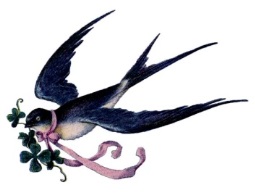 II. IKIMOKYKLINIO UGDYMO PRINCIPAIPlanuodama ugdymo turinį, metodus, parinkdama priemones, kurdama ugdymo aplinką, organizuodama ugdymo procesą, numatydama pedagoginės sąveikos būdus, bendradarbiavimo su tėvais (globėjais, rūpintojais), vietos bendruomene ir socialiniais partneriais formas, mokykla vadovaujasi šiais principais:Į vaiką orientuoto, lankstaus ir individualizuoto ugdymo principas. Ugdymo procesas planuojamas lanksčiai ir koreguojamas pagal aplinkybes. Kiekvienas vaikas gerbiamas kaip asmuo, garantuojant jam teisę gyventi ir elgtis pagal prigimtį bei asmeninę patirtį. Remiamasi samprata, kad vaikai yra skirtingi: skiriasi pažinimo procesų tempas ir būdai, poreikiai, gebėjimai, patirtis ir asmeninės savybės. Kiekvienas vaikas auga ir tobulėja savo tempu ir ritmu. Žinant ikimokyklinio amžiaus vaikų raidos ypatumus, atliekant tikslingus stebėjimus ir taikant kitus vaiko pažinimo metodus, numatomi realūs tikslai ir individualiai pritaikomas ugdymo turinys, kuriama edukacinė aplinka. Stebint ir fiksuojant vaiko daromą pažangą, numatoma tolesnė ugdymo(si) perspektyva.Socialinio ir emocinio kryptingumo principas. Siekiama išsaugoti savitą vaikų pasaulėjautą ir mąstymą. Gerbiamas vaikas kaip asmenybė, garantuojama jo teisė gyventi ir elgtis pagal prigimtį ir asmeninę patirtį, sudaromos sąlygos įvairių vaiko galių plėtojimuisi, harmoningam kryptingam asmenybės vystymuisi socialinėje – kultūrinėje aplinkoje, puoselėjama vaiko kultūra.Tautiškumo ir pilietiškumo skatinimo principas. Mokykloje puoselėjamos lietuvių tautos tradicinės kultūros vertybės, siekiama ugdyti būsimąjį tautos kultūros saugotoją ir kūrėją, besididžiuojantį savo gimtine. Etninės kultūros ugdymas grindžiamas šiuolaikiškai interpretuojamu turiniu teigiamomis vaikų emocijomis, maloniais išgyvenimais ir žaismingumu. Vaikas suprantama ir patrauklia forma dalyvauja miesto bendruomenės gyvenime, nuo mažens ugdomas turėti savo nuomonę ir nebijoti jos reikšti.Ekologinio supratingumo principas. Ekologiniu ugdymu siekiama, kad vaikai jaustų gamtos vientisumą ir harmoniją, numatytų savo veiksmų padarinius gamtai bei jų grįžtamąjį poveikį, kad nevartotojiškas požiūris į gamtą, pagarba gyvybei ir atsakomybė už ją taptų vaikų vertybine nuostata.Mokymosi žaidžiant ir kitaip aktyviai veikiant principas.Žaidimų metu bei aktyviai veikiant vaikai džiaugsmingai įgyja naujų gebėjimų, įgūdžių, vertybių, naujos patirties, ugdoma motorika, kalba, vaizduotė, lavinami protiniai sugebėjimai, įsisąmoninamos elgesio normos, taisyklės, vertybės.Atvirumo, integralumo principas.Ikimokykliniame amžiuje sudaromos sąlygos skleistis visoms vaiko prigimtinėms galioms: fizinėms, psichinėms ir dvasinėms, neteikiant pirmenybės kuriai nors vienai iš jų. Ugdymo turinys yra vientisas ir neskaidomas, vienodai integruojamos visos ugdymo sritys, taikant įvairius integracijos būdus. Ieškome ugdymo turinio sąsajų su socialinio-kultūrinio gyvenimo kontekstu. Ugdymas vyksta ne tik uždaroje erdvėje – grupėje, bet ir išnaudojant visas kitas galimybes – vaikas ugdomas ir realiame, ir virtualiame pasaulyje, ir įstaigoje, ir už jos ribų.Tęstinumo principas.Atrinkdamas ugdymo turinį pedagogas atsižvelgia į vaiko gebėjimus, įgytus šeimoje, ankstyvojo ir ikimokyklinio amžiaus grupėse. Ugdymo turinys suderintas su priešmokyklinio ugdymo turiniu siekiant, kad vaikas darniai pereitų nuo ugdymo(si) šeimoje prie ugdymo(si) pagal ikimokyklinio ir priešmokyklinio ugdymo programas. Tęsiamas šeimoje pradėtas, pozityvus vaiko ugdymas, derinami šeimos ir įstaigos interesai, lūkesčiai dėl vaiko pasiekimų.Demokratiškumo principas. Skatinama lygiavertė vaiko ir suaugusiojo partnerystė ir sąveika, kai pedagogas orientuojasi į vaiką kaip į asmenybę. Šeimos ir mokyklos sąveika grindžiama tėvų (globėjų, rūpintojų)  ir mokytojų iniciatyvų derinimu, partnerystės plėtojimu, tėvų (globėjų, rūpintojų)  pedagoginiu švietimu. Vaikams suteikiame pasirinkimo laisvę, sudaroma galimybė kritiškai mąstyti, rinktis sau įdomią veiklą, elgtis savarankiškai, tačiau susitariama dėl kai kurių taisyklių. Skatiname aktyvų vaiko dalyvavimą įstaigos veikloje: išklausoma nuomonė, palaikoma iniciatyva, suteikiama erdvė jam pasireikšti, stengiamasi įgyvendinti siūlomas idėjas.Visuminio ugdymo principas. Atsižvelgiama į vaiko raidos, vaikų kultūros dėsningumus, siekiama visų vaiko galių plėtotės, tikslingai ugdomos vaiko vertybinės nuostatos, jausmai, mąstymas ir elgsena.III. UGDYMO TIKSLAS, UŽDAVINIAI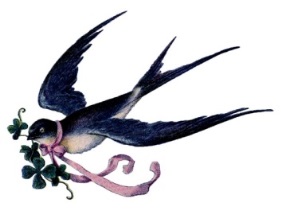 Ikimokyklinio ugdymo tikslas – atsižvelgiant į pažangiausias mokslo bei visuomenės raidos tendencijas ir vaiko prigimtines galias, jo individualią patirtį, vadovaujantis raidos dėsningumais, tobulinti vaiko sveikos gyvensenos, pozityvaus bendravimo su suaugusiais ir vaikais, kūrybiškumo, aplinkos ir savo šalies pažinimo, komunikavimo ugdymo(si) pradmenis.Ikimokyklinio ugdymo uždaviniai. Atsižvelgiant į kiekvieno vaiko unikalumą bei poreikius, užtikrinant saugią, ugdymąsi skatinančią aplinką, siekti, kad vaikas: būtų smalsus, t. y. mokytųsi pažinti bei suprasti save ir aplinkinį pasaulį, džiaugtųsi sužinojęs kažką naujo;būtų kūrybiškas, t. y. domėtųsi naujais, nežinomais dalykais, ieškotų idėjų ir jas savitai įgyvendintų, fantazuotų, improvizuotų, drąsiai kurtų;mokėtų mokytis, t. y. mokytųsi žaisdamas ir stebėdamas kitus, gebėtų išsikelti mokymosi ir kitos veiklos tikslus, mokytųsi ieškoti informacijos ir savarankiškai ją pertvarkytų, drąsiai klaustų, kūrybiškai spręstų problemas; pozityviai bendrautų ir bendradarbiautų su suaugusiaisiais ir vaikais, mokytųsi užmegzti ir palaikyti draugystę, atsižvelgtų į savo ir kitų ketinimus, toleruotų nesuprantamą elgesį, suprastų savo žodžių ir veiksmų pasekmes sau ir kitiems;būtų sveikas ir saugus, t. y. ugdytųsi kasdieniam gyvenimui reikalingus įgūdžius, atpažintų ir įvardintų savo emocijas ir jausmus, tinkamai juos reikštų, patirtų judėjimo džiaugsmą, įvaldytų pagrindinius judėjimo įgūdžius, stiprintų sveikatą ir saugiai elgtųsi aplinkoje. 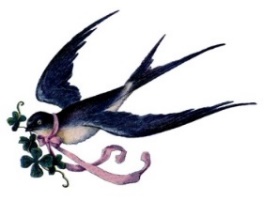 IV. UGDYMO TURINYS, METODAI, PRIEMONĖSIkimokyklinio ugdymo programoje „Tobulėkime visi kartu“ numatytas ugdymo turinys – tai tik orientyras, nevaržantis pedagogo, leidžiantis jam kūrybingai organizuoti savo veiklą, ją įvertinti ir koreguoti, atsižvelgiant į kiekvieno vaiko amžių, jo patirtį, vaiko bei grupės individualumą. Ugdymo(si) būdus bei metodus pedagogai gali laisvai rinktis, lanksčiai, kūrybiškai taikyti siūlomą ugdymo turinį – planuoti veiklą, parinkti ugdomąją medžiagą. Įgyvendinant ikimokyklinio ugdymo programą, edukacinė aplinka mokykloje kuriama, vadovaujantis Švietimo aprūpinimo standartais patvirtintais Lietuvos Respublikos švietimo ir mokslo ministro 2011m. gruodžio 12 d. įsakymu Nr. V-2368 ir mokyklos-darželio „Kregždutė“ ikimokyklinio ir priešmokyklinio ugdymo mokinio krepšelio lėšų panaudojimo tvarka, patvirtinta mokyklos-darželio direktoriaus įsakymu.Ikimokyklinio ugdymo(si) programos „Tobulėkime visi kartu“  turinys orientuotas į ankstyvojo ir ikimokyklinio amžiaus vaikų galimybes ir jų tobulėjimą. Turinyje atspindi, kokias vertybines nuostatas, esminius gebėjimus, žinias ir gyvenimišką patirtį ikimokykliniame amžiuje vaikas  įgyja veikdamas (žaisdamas, judėdamas, bendraudamas, pažindamas bei kurdamas), numatytos vaikų veiksenos, ugdymo(si) gairės bei siūlomos idėjos, ugdymo priemonės ir aplinka. Sudarant ugdymo turinį siekiama integraliai ugdyti vaikų gebėjimus, įgūdžius, vertybines nuostatas kasdieninės veiklos metu, atsižvelgiant į vaiko amžiaus tarpsnio ypatumus, vaiko poreikius, galimybes – pagrindine veikla įvardijant žaidimą. Ugdymo turinys įgyvendinamas per visą vaiko buvimo įstaigoje laiką: jam valgant, ruošiantis ilsėtis, eiti į lauką, bendraujant, dalyvaujant pedagogų organizuotoje ir pačių vaikų spontaniškoje veikloje.Ikimokyklinio ugdymo programa orientuota į visuminį vaiko ugdymo tobulinimą, sėkmingą vaiko asmenybės brandinimą, ugdymosi pažangą bei gerus pasiekimus aštuoniolikoje ugdymo(si) pasiekimo sričių: kasdieniniai gyvenimo įgūdžiai, fizinis aktyvumas, emocijų suvokimas ir raiška, savireguliacija ir savikontrolė, savivoka ir savigarba, santykiai su suaugusiais, santykiai su bendraamžiais, sakytinė kalba, rašytinė kalba, aplinkos pažinimas, skaičiavimas ir matavimas, meninė raiška, estetinis suvokimas, iniciatyvumas ir atkaklumas, tyrinėjimas, problemų sprendimas, kūrybiškumas, mokėjimas mokytis. Šios ugdymo(si) pasiekimų sritys jungiamos per kompetencijas (socialinę, sveikatos saugojimo, komunikavimo, pažinimo ir meninę) pagal tai, kokį vaiką siekiame išugdyti – sveiką ir saugų, pasitikintį savimi ir orų, bendraujantį, smalsų ir tyrinėjantį, kuriantį (1 pav.).Išskirtos kompetencijos sudaro ikimokyklinio ugdymo(si) turinio pagrindą, yra glaudžiai tarpusavyje susijusios ir iš dalies persipina. Vienos vaiko ugdymosi pasiekimų srities vertybinė nuostata ir esminis gebėjimas yra kelių kompetencijų struktūroje. Sričių visuma laiduoja sėkmingą vaiko asmenybės ugdymą(si) ir tobulėjimą.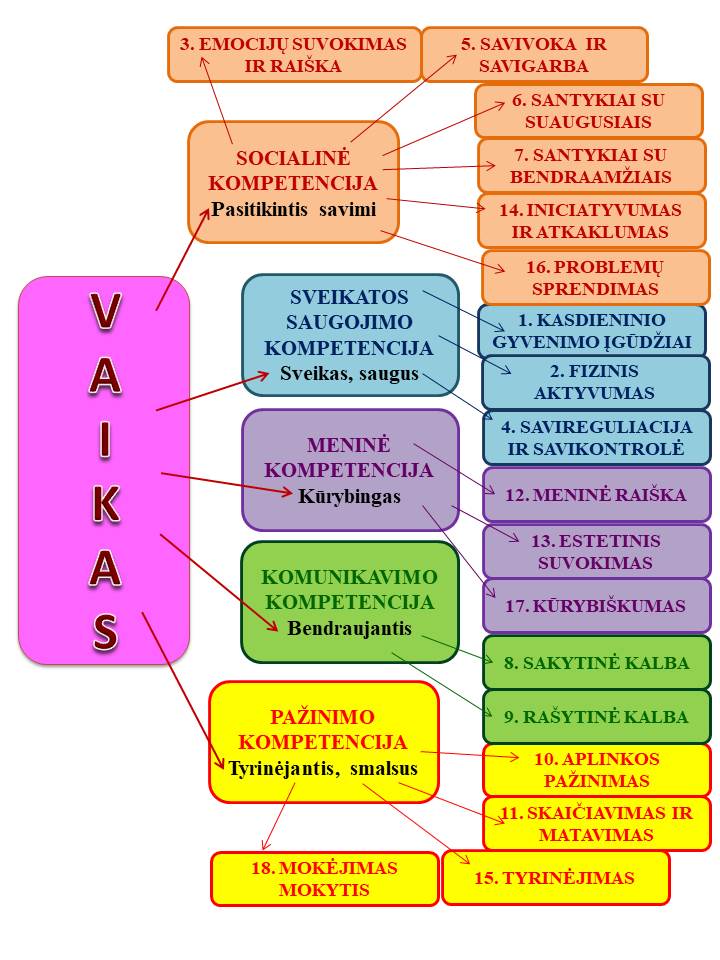 1 pav. Vaikų ugdymo(si) pasiekimų sričių jungimas per kompetencijas pagal tai,kokį vaiką siekiame išugdytiTaikomi įvairūs, į vaiką orientuoto aktyvaus ugdymo metodai (2 pav.). Ugdymo metodus renkasi pedagogas/specialistas atsižvelgdamas į tai, koks tikslas, koks turinys, ką nori pasiekti, vaikų amžiaus kriterijus, socialinis kriterijus, materialinės ugdymo įstaigos bazės kriterijus, ugdytojo asmeninių savybių kriterijus. Metodai turi išspręsti pagrindinį ugdymo proceso uždavinį – pagalbą vaiko ugdymui(si): išmokyti, skatinti mokytis, plėsti žinias, savarankiškai ieškoti atsakymų.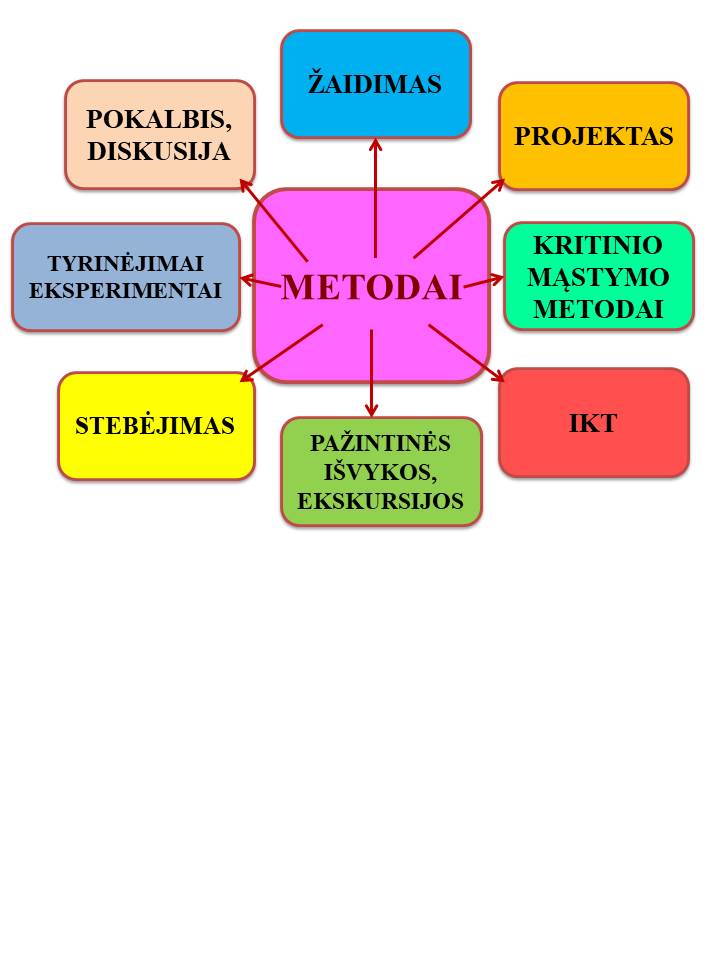 2 pav. Ugdymo (si) metodaiUgdomoji veikla pagrįsta žaidimu, nes žaidimas – pagrindinė ikimokyklinio amžiaus vaiko veiklos forma, kurios metu kaupiama patirtis ir tobulėjama. Žaidimas, kaip vyraujanti vaikų socialinės, sveikatos saugojimo, pažinimo, komunikavimo, meninės kompetencijų veikla, padeda išbandyti įvairius veikimo būdus, pajusti prasmingą ryšį su suaugusiais, suprasti ir perimti jų tradicijas, įgyti gyvenimo patyrimo, tyrinėti, atrasti, lavinti vaizduotę, eiti nuo nepažįstamo prie naujo, nusiteikti kūrybinei raiškai, vaizduotei, naujam patyrimui.Organizuojant ugdomąjį procesą stengiamasi užtikrinti ugdytinių interesų bei poreikių plėtojimąsi, naujų atsiradimą, garantuoti vaikams galimybę rinktis veiklą pagal interesus, poreikius bei užtikrinti konkrečiam amžiaus tarpsniui svarbių gebėjimų nuoseklų ugdymąsi.Programoje numatytas ugdymo turinys – tai orientyras, nevaržantis pedagogo, leidžiantis jam kūrybingai organizuoti ugdomąją veiklą, ją vertinti ir koreguoti, atsižvelgiant į kiekvieno vaiko amžių, patirtį, vaiko bei grupės individualumą. Ugdymo rezultatų pedagogai gali siekti lanksčiai, kūrybiškai, taikydami į vaikus orientuotą ugdomąją medžiagą, ugdymo(si) būdus, metodus bei priemones.Sudaromos galimybės vaikui veikti savarankiškai, pačiam rinktis reikiamas priemones, veiklą, žaidimų draugus. Ugdymo ir ugdymosi aplinkoje yra pakankamai įvairių ugdomųjų priemonių (3 pav.), skatinančių aktyvią vaiko veiklą, jo smalsumą, kūrybiškumą, vaizduotę.Ugdymo priemonė – žaislas, daiktas ar medžiaga, padedanti vaikui natūraliai ugdytis. Priemonės erdvėms įrengti – lauko aikštelės įranga, žaidimų, judėjimo ir ramybės erdvės įranga: palapinės, širmos, sienelės, sėdmaišiai, dekoracijos, stalai, kėdutės ir kt.Sportinei veiklai (inventorius) – kopėtėlės, dviratukai, paspirtukai, kamuoliai, virvutės, batutai, triratukai, dviračiai, šokdynės, rogutės, trikrepšiai, futbolo vartai ir kt.Priemonės eksperimentavimui, tyrinėjimams, bandymams – svarstyklės, veidrodžiai, matuokliai, indai, padidinimo stiklai, laikrodžiai, magnetai, termometrai, mikroskopai ir kt.Techninės-skaitmeninės priemonės – fotoaparatai, vaizdo kameros, mikrofonai, šviestuvai, projektoriai, šviesos ir smėlio stalai, telefono, kasos aparatai, molbertai, garso ir vaizdo grotuvai,CD ir DVD diskai, gaubliai, kompiuteriai, interaktyvi SMART lenta, multimedija, skaitmeninės programos, žaidimai ir kt. Įrankiai darbui lauke ir viduje: kibirėliai, kastuvėliai, grėbliukai, laistytuvai ir kt. Meninės raiškos priemonės – priemonės vaidybinei, dailės ir muzikinei veiklai.Medžiagos – įvairios faktūros medžiagos, kinetinis smėlis, modelinas, molis, siūlai, audiniai ir kt.Žaislai – stalo, konstrukciniai ir kompiuteriniai žaidimai, siužetiniai, terapiniai, motorikai lavinti, saugaus eismo ir elgesio mokymo, sensoriniai, manipuliaciniai ir kt.Literatūra – programinė, informacinė, vaikų, metodinė, kultūros, periodiniai leidiniai, žemėlapiai, reprodukcijos, plakatai ir kt.Sveikatos stiprinimui – priemonės sveikos mitybos, asmens higienos įgūdžių ugdymui, vandens ir vaistažolių terapijai, taisyklingos laikysenos, plokščiapėdystės profilaktikai, relaksui ir kt.Žaislų ir priemonių laikymo reikmenys – spintelės, lentynos, krepšiai, dėžės ir kt.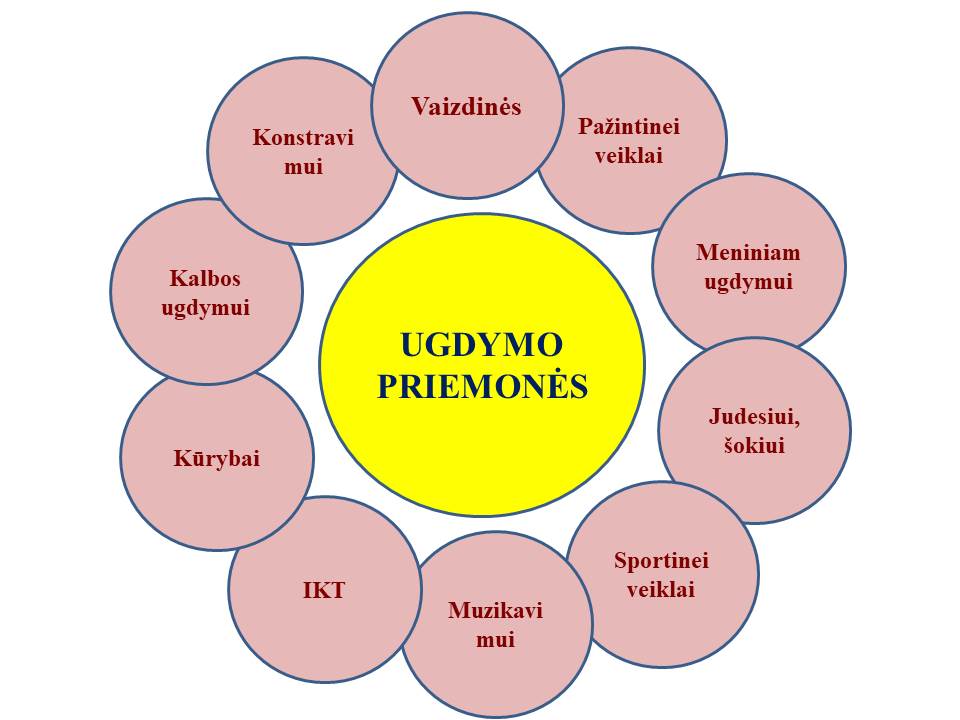 3 pav. Ugdymo priemonėsUgdymo turinys išskirstytas į septynias tematikas („Augu  stiprus, saugus ir sveikas“, „ Kalbos lobiai“, „Aš ir kiti“,  „Gyvenu Lietuvoje“, „Aš ir gamta“,  „Man viskas įdomu“, „Šventės, metų ratas ir tradicijos“). Kiekvienai tematikai, atsižvelgiant į metų laikus, tradicinius renginius ir šventes, numatytos orientacinės temos (4 pav.). Siektina, kad orientacinės temos būtų įgyvendinamos tuo pačiu metu įvairaus amžiaus vaikų grupėse, tačiau temos pasirinkimas ir jos įgyvendinimo trukmė priklauso nuo vaikų turimos patirties, žinių lygio bei vaikų pasiekimų konkrečioje ugdymo srityje. Įgyvendinant ugdymo turinį atsižvelgiama į numatomą vaiko veikseną, ugdymo priemonių pritaikymą, ugdymo aplinką ir ugdymo gaires bei siūlomas idėjas.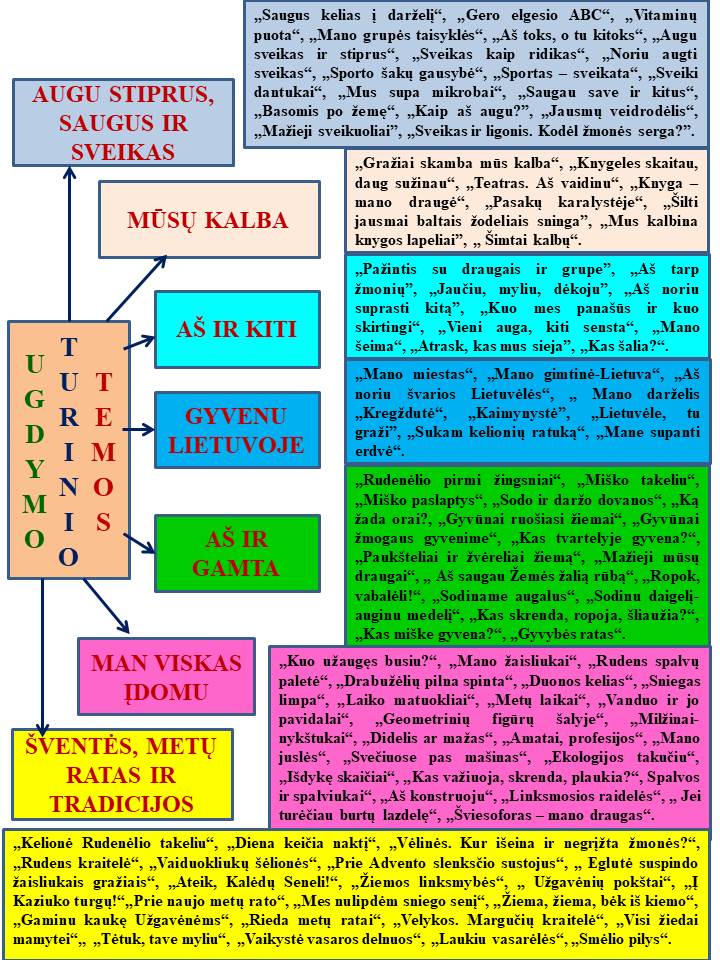 4 pav. Ugdymo(si) turinio temosMokyklos ikimokyklinio ugdymo programa „Tobulėkime visi kartu“ yra rengta vadovaujantis valstybiniais ikimokyklinį ugdymą reglamentuojančiais dokumentais, valstybinėmis ugdymo programomis, norminiais teisės aktais, bei sukaupta įstaigos patirtimi. Ikimokyklinio ugdymo programa sudaryta, siekiant garantuoti svarbiausias vaiko teises, kurios užtikrintos Vaiko teisių konvencijoje. Programoje atskleidžiamas požiūris į vaiko ugdymą, jo gerovės užtikrinimą remiantis „Vaiko gerovės valstybės politikos koncepcija”, patvirtinta LR Seimo 2003 m. gegužės 20 d. nutarimu Nr. IX – 1569. Programa sudaryta remiantis „Valstybės švietimo strategijos 2013–2022 m.” (patvirtinta 2013 m. gruodžio 23 d. Nr. XII-745) pagrindinėmis nuostatomis, Ikimokyklinio amžiaus vaikų pasiekimų aprašu.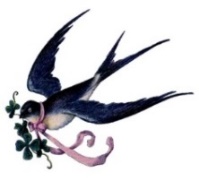 V. IKIMOKYKLINIO AMŽIAUS VAIKŲ KOMPETENCIJOS (PASIEKIMAI), JŲ TURINIO DĖMENYS IR VAIKŲ VEIKSENOSSOCIALINĖ KOMPETENCIJA Socialinė kompetencija sietina su šiomis pasiekimų sritimis:emocijų suvokimas ir raiška;savivoka ir savigarba;santykiai su suaugusiaisiais;santykiai su bendraamžiais;iniciatyvumas ir atkaklumas; problemų sprendimas.Lūkestis. Pasitikintis savimi, orus vaikas.Esminės sveikatos saugojimo kompetencijos nuostatos:domisi savo ir kitų emocijomis bei jausmais;nusiteikęs valdyti emocijų raišką ir elgesį;save vertina teigiamai;pasitiki pedagogais, juos gerbia, iš jų mokosi, drąsiai reiškia jiems savo nuomonę, tariasi, derasi, žino, kaip reikia elgtis su nepažįstamais suaugusiais;nusiteikęs geranoriškai bendrauti ir bendradarbiauti su bendraamžiais;didžiuojasi savimi ir didėjančiais savo gebėjimais;nusiteikęs ieškoti išeičių kasdieniams iššūkiams bei sunkumams įveikti.SVEIKATOS SAUGOJIMO KOMPETENCIJA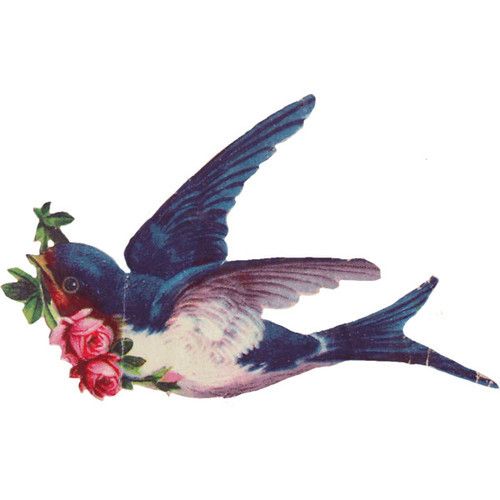 Sveikatos saugojimo kompetencija sietina su šiomis pasiekimų sritimis:Kasdieninio gyvenimo įgūdžiai;Fizinis aktyvumas;Savireguliacija ir savikontrolė. Lūkestis. Sveikas ir saugus vaikas.Esminės sveikatos saugojimo kompetencijos nuostatos:noriai ugdosi sveikam kasdieniam gyvenimui reikalingus įgūdžius;noriai, džiaugsmingai juda, mėgsta judrią veiklą ir žaidimus;nusiteikęs valdyti emocijų raišką ir elgesį.MENINĖ KOMPETENCIJAMeninė kompetencija sietina su šiomis pasiekimų sritimis:meninė raiška;estetinis suvokimas; kūrybiškumas.Lūkestis. Kuriantis vaikas.Esminės meninės kompetencijos nuostatos:jaučia meninės raiškos džiaugsmą, rodo norą aktyviai dalyvauti meninėje veikloje;domisi, gėrisi, grožisi aplinka, meno kūriniais, menine veikla;jaučia kūrybinės laisvės, spontaniškos improvizacijos bei kūrybos džiaugsmą.KOMUNIKAVIMO KOMPETENCIJA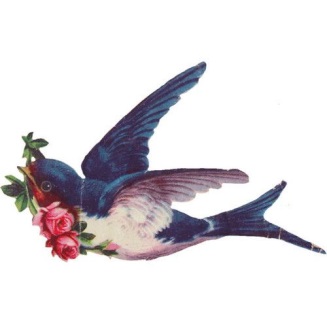 Komunikavimo kompetencija sietina su šiomis pasiekimų sritimis:sakytinė kalba;rašytinė kalba;meninė raiška (žiūrėti MENINĖ KOMPETENCIJA, psl.52).Lūkestis. Bendraujantis vaikas.Esminės komunikavimo kompetencijos nuostatos:nusiteikęs išklausyti kitą ir išreikšti save bei savo patirtį kalba;domisi rašytiniais ženklais, simboliais, skaitomu tekstu;jaučia meninės raiškos džiaugsmą, rodo norą aktyviai dalyvauti meninėje veikloje.PAŽINIMO KOMPETENCIJAPažinimo kompetencija sietina su šiomis pasiekimų sritimis:aplinkos pažinimas;skaičiavimas ir matavimas; tyrinėjimas;mokėjimas mokytis.Lūkestis. Smalsus, tyrinėjantis vaikas.Esminės pažinimo kompetencijos nuostatos:nori pažinti bei suprasti save ir aplinkinį pasaulį, džiaugiasi sužinojęs ką nors nauja;nusiteikęs pasaulį pažinti skaičiuodamas ir matuodamas;smalsus, domisi viskuo, kas vyksta aplinkui, noriai stebi, bando, samprotauja;noriai mokosi, džiaugiasi tuo, ko išmoko;nusiteikęs ieškoti išeičių kasdieniams iššūkiams bei sunkumams įveikti;didžiuojasi savimi ir didėjančiais savo gebėjimais.VI. ŽENKLAI, ĮSPĖJANTYS APIE POREIKĮ PRITAIKYTIUGDYMO PROCESĄVII. UGDYMO PASIEKIMAI IR JŲ VERTINIMASVaiko pasiekimų vertinimas yra neatsiejama kokybiško ugdymo(si) proceso dalis, nuolatinis informacijos apie vaiką, jo ugdymo(si) ypatumus bei daromą pažangą atskirais amžiaus tarpsniais kaupimas, interpretavimas ir apibendrinimas. Vertinimo paskirtis - pažinti vaiką, jo individualumą, gebėjimų lygį bei jo patirtį (kaip kinta vaiko gebėjimai per tam tikrą laiko tarpą), numatyti vaiko ugdymo(si) perspektyvas, pritaikyti ugdymo(si) procesą vaikų grupės ir kiekvieno vaiko poreikiams bei galimybėms. Vertiname, kad: pažintume vaiką (vaiko ugdymosi poreikius, interesus, pomėgius, galias, stilių, charakterioypatumus, kultūrinius skirtumus); atskleistume vaiko pastangas ir pažangą bei skatintume jo ugdymą(si);  apmąstytume (reflektuotume) įgyvendintus programos tikslus ir uždavinius;  planuotume tolesnio ugdymo perspektyvas individualiai kiekvienam vaikui ir vaikų grupei;apibendrinę sukauptą vertinimo informaciją, koreguotume ugdymo planus; pateiktume vertinimo informaciją vaiko tėvams ir kitiems ugdytojams.Vertinimo metodai ir būdai: stebėjimas;  pokalbis;  pedagogo užrašai – vaiko gebėjimą atskleidžiantis pavyzdys;  atskirų situacijų aprašymas; foto nuotraukų analizė;  video analizė;  kūrybinių darbelių analizė. Vertinimo dažnumas: priklausomai nuo tikslo ir poreikio; vaiko pasiekimų įrodymai analizuojami spalio ir gegužės mėnesiais;Pirminis vaiko pažinimas prasideda nuo pokalbių su tėvais (globėjais, rūpintojais) apie vaiką. Vaikui pradėjus lankyti įstaigą, išsiaiškinami tėvų (globėjų, rūpintojų) lūkesčiai, surenkama jų nuomonė apie vaiko gebėjimus, individualius ypatumus. Pedagogai vertina vaiko pasiekimus ir pažangą pagal visas ugdymo sritis, nustato vaiko pasiekimų žingsnius ir numato silpniau išreikštus gebėjimus. Pedagogų vertinimas apie vaiko pasiekimus ir pažangą fiksuojamas elektroniniame dienyne „Mūsų darželis“. Pasiekimų fiksavimas: Pasiekimų diagrama – parodanti įvairių sričių vaiko pasiekimų augimą, kuri braižoma elektroniniame dienyne „Mūsų darželis“.  Vaiko pasiekimų įrodymai yra renkami nuolat, vykstant realiam ugdymo procesui. Ikimokyklinio amžiaus vaikų ugdymo(si) pasiekimai ir pažanga vertinami 5 kompetencijų srityse (sveikatos saugojimo, socialinės, komunikavimo, pažinimo, meninės). Kiekviena kompetencija vertinama per ją sudarančias ugdymosi pasiekimų sritis, orientuojantis į esminius gebėjimus, nuostatas ir vaiko patirtį.  Vaiko ugdymo(si) pasiekimai vertinami du kartus metuose. Pirmasis vertinimas ikimokyklinio amžiaus vaikams atliekamas einamųjų metų rugsėjo-spalio mėn. Pirmojo vertinimo paskirtis – fiksuoti vaiko pasiekimus, individualius ypatumus ir numatyti jo ugdymo(si) kryptį (tikslus ir uždavinius), ugdymo(si) individualizavimo ir paramos vaikui formas. Antrasis vertinimas ikimokyklinio amžiaus vaikams atliekamas balandžio–gegužės mėn. Antrojo vertinimo paskirtis – fiksuoti vaiko ugdymo pasiekimus, per mokslo metus padarytą pažangą, nustatyti, ar tinkamai pasirinkta ugdymo(si) kryptis, numatyti tolesnio vaiko ugdymo(si) tikslus ir uždavinius. Tarpiniai vaikų ugdymosi pasiekimų vertinimai atliekami jei išryškėja didelės ugdymo(si) spragos.  Specialiųjų ugdymosi poreikių vaikų pasiekimai vertinami pagal poreikį, stebint jų daromą pažangą ir nustatant kompetencijas, kuriose jiems reikia pagalbos. Vaikai vertinami sudarant individualią kiekvieno vaiko pasiekimų diagramą ir visos grupės vaikų bendrą pasiekimų diagramą.  Vaiko pasiekimų aplanko turinys: duomenys apie vaiką (vardas ir pavardė, amžius, kt.); visų ugdymo sričių (ugdomų kompetencijų) aktualūs, tikslingi vaiko darbų pavyzdžiai (su / be pedagogo komentarais); vaiko mintys, pasakojimai; vaiko stebėjimo aprašai; specialistų komentarai;  nuotraukos; dalyvavimas renginiuose, projektuose;tėvų pastebėjimai.   Aplankas yra vaiko augimo liudijimų rinkinys, surinktas ir sudėliotas taip, kad atskleistų, išryškintų vaiko daromą pažangą, gebėjimų augimą. Vaiko pasiekimų aplankas gali būti naudojamas siekiant trumpalaikių ir ilgalaikių ugdymo tikslų. Jame esanti informacija panaudojama tolesniam tikslingam vaiko ugdymui(si).  Tėvų dalyvavimas vaiko pasiekimų vertinimo procese. Siekiama tėvus drąsinti ir skatinti dalyvauti vertinant vaiko pasiekimus: pabrėžiant pozityvų požiūrį į vaiko pasiekimų vertinimą; gilinant tėvų supratimą apie tai, kad vaikų ugdymosi sėkmei didelę reikšmę turi kasdienis tėvų bendravimas su vaiku; paaiškinant vertinimo reikšmę ir svarbą susitikimo su tėvais metu (susirinkimas, individualus susitikimas); parengiant išsamią, konkrečią medžiagą apie vertinimo sampratą.Informavimas apie ugdymo(si) pasiekimus:Tėvams: informacija apie vaikų pasiekimus teikiama reguliariai; apibendrinus atitinkamo laikotarpio vaikų pasiekimų rezultatus individualių pokalbių metu;jei atsiranda tam tikrų ugdymosi sunkumų, tuomet tėvai informuojami apie įvairių specialistų teikiamą pagalbą, kuri galėtų veiksmingai pagerinti ugdymosi rezultatus; informuojame apie tai, kokių ugdymosi rezultatų bus siekiama per tam tikrą laikotarpį, kokiais kriterijais remiantis pasiekimai bus vertinami ir kaip fiksuojami; jei susitariama, pokalbyje gali dalyvauti ir vaikas; išsamesnis paaiškinimas apie ikimokyklinio amžiaus vaiko pasiekimus ir konkrečias rekomendacijas, kaip juos pagerinti, teikiamas su vaiko darbų pavyzdžiais.                         Tėvų informavimo apie vaiko pasiekimus formos5 pav. Tėvų informavimo apie vaiko pasiekimus formosKitiems vaiko ugdytojams:   direktoriui ar direktoriaus pavaduotojui ugdymui, atlikus vaiko pasiekimų analizę; kitos grupės mokytojui, prieš vaikui pereinant į kitą grupę; logopedui. Vaiko pasiekimų vertinimo rezultatai naudojami tobulinant ugdomojo proceso planavimą, vaiko poreikių individualizavimą, siekiant įgyvendinti ugdymo tikslus ir uždavinius bei numatant ateities perspektyvą ir žingsnius.VIII. NAUDOTA LITERATŪRA IR INFORMACINIAI ŠALTINIAI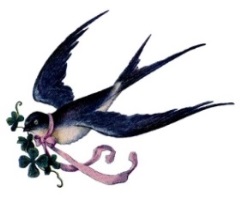 Lietuvos Respublikos švietimo ir mokslo ministro 2005 m. balandžio 18 d. įsakymas Nr. ISAK-627 „Dėl ikimokyklinio ugdymo programų kriterijų aprašo“.Alkoholio, tabako ir kitų psichiką veikiančių medžiagų vartojimo prevencijos programa. Vilnius, 2006.Bulotaitė L., Gudžinskienė V., Monkevičienė O., Jakučiūnienė D. Gyvenimo įgūdžių ugdymas. Vilnius. 2004.Dodge D.T., Colker L.J., Heroman C. Ikimokyklinio amžiaus vaikų kūrybiškumo ugdymas. Vilnius. 2007.Dodge D.T., Rudick S., Berke K.  Ankstyvojo amžiaus vaikų kūrybiškumo ugdymas. Vilnius. 2006.Grinevičienė N. Vaikų žaidimai darželyje ir namie. Kaunas. 2006.„Ikimokyklinio amžiaus vaikų pasiekimų aprašas“, Lietuvos Respublikos švietimo ir mokslo ministerija, 2014.Ikimokyklinio ugdymo metodinės rekomendacijos. ISBN 978-609-460-122-4, Švietimo ir mokslo ministerijos Švietimo aprūpinimo centras. 2015. Ikimokyklinio, priešmokyklinio ir pradinio ugdymo dermė. Tyrimo ataskaita. 2012. Prieiga internetu: http://www.ikimokyklinis.lt/uploads/files/dir574/dir28/ dir1/15_0php.Ikimokyklinis ugdymas: ką apie jo poveikį vaiko raidai sako tyrimų duomenys? Švietimo problemos analizė. ŠMM, 2011, birželis Nr. 4 (54), ISSN 1822-4156.Ikimokyklinio ugdymo mokyklos vidaus audito metodika. Lietuvos Respublikos švietimo ir mokslo ministro 2005 m. liepos 22 d. įsakymas Nr. ISAK-1557.Ikimokyklinio ir priešmokyklinio ugdymo plėtros 2011-2013 m. programa. (patvirtinta Lietuvos Respublikos švietimo ir mokslo ministro  2011 m. kovo 1 d. įsakymu Nr. V-350).Jonaitienė I. Noriu augti sveikas. Vilnius. 2005.Juodaitytė A. Socializacija ir ugdymas vaikystėje. Vilnius. 2002.Lazdijų savivaldybės švietimo strategija 2019–2021 metams. Lazdijų mokyklos-darželio „Kregždutė“ strateginis planas 2020 – 2022 metams.Lietuvos pažangos strategija „Lietuva 2030“, 2012. Prieiga internetu: www.Lietuva2030.lt Lietuvos Respublikos švietimo įstatymas. Redakcija: 46 – 2019 m. gruodžio 20 d.  (nuo 2020 m. sausio 1 d.).Prieiga internetu: http://www.infolex.lt/portal/start_ta.asp?act=doc&fr=pop&doc=54723&title=Lietuvos%20Respublikos%20%C5%A1vietimo%20%C4%AFstatymas Lietuvos Respublikos Seimo 2003 m. liepos 4 d. nutarimas Nr. IX – 1700 „Dėl valstybinės švietimo strategijos 2003-2012 metų nuostatų“.Lietuvos Respublikos švietimo ir mokslo ministro 2011 m. gruodžio 12 d.  įsakymas Nr. V-2368 „Dėl švietimo aprūpinimo standartų patvirtinimo“.  Loreta Morkevičienė. Auk sveikas, vaike. Sveikas maistas, sveikas vaikas. Vaiko knyga. 2–4 metų vaikams. 2018.Loreta Morkevičienė. Auk sveikas, vaike. Sveikas maistas, sveikas vaikas. Ugdytojo knyga. 2–4 metų vaikams. 2018.Loreta Morkevičienė. Auk sveikas, vaike. Sveikas maistas, sveikas vaikas. Vaiko knyga. 5–6 metų vaikams. 2018.Loreta Morkevičienė. Auk sveikas, vaike. Sveikas maistas, sveikas vaikas. Ugdytojo knyga. 5–6 metų vaikams. 2018.Monkevičienė O. (Sud.). Ankstyvojo ugdymo vadovas. Vilnius. 2001.Oxscarek S. Ikimokyklinuko gimnastika. Kaunas. 2005.Saviščevienė S., Vaitkevičius J. V. Vaiko sveikata ir saugumas. Šiauliai, 2000.Skirmantienė A. Žaliuok, Tėviškėle. Ekologinis – aplinkosauginis ugdymas darželyje. Šiauliai. 2003.Šiaučiukėnienė L., Visockienė O., Talijūnienė P. Šiuolaikinės didaktikos pagrindai. Kaunas. 2006.Švietimo pagalbos ikimokyklinio amžiaus vaiką namuose auginančiai šeimai teikimo tvarkos aprašas. Lietuvos Respublikos švietimo ir mokslo ministro 2004 m. birželio 4 d. įsakymas Nr. ISAK-842.Tamošiūnienė A. Kalendorinės šventės. Klaipėda. 2000.Vaiko teisių konvencija. (2000). Vilnius, Lietuvos nacionalinis UNICEF komitetas.Valstybinė švietimo 2013-2022 metų strategija. 2013. Prieiga internetu: https://www.e-tar.lt/portal/legalAct.html?documentld=b1fb6cc089d911e397b5 c02d3197f382.Vingras A. Pirmieji penkeri gyvenimo metai. Vilnius. 2010. _______________________________________UGDYMO PRIEMONĖS SOCIALINEI KOMPETENCIJAI UGDYTIDaiktų modeliai papildantys ugdymo turinį „Virtuvėlė“, „Ligoninė“, „Eglutė“ ir kt.;siužetiniai baldeliai – vaikiški;ryto rato kilimėliai, pagalvėlės ugdymosi veiklai organizuoti;saugaus eismo ir elgesio, vaiko teisių kortelių rinkiniai;nuotaikų kortelių rinkiniai;siužetiniai žaislai (lėlės, vežimėliai, baldai, indeliai, drabužiai, įvairių profesijų atributai);automobiliai, automobiliniai garažai, trasos, plovyklos;žaidimai poromis, didesnėmis grupelėmis (domino, loto, šaškės);atsipalaidavimo žaislai (minkšti, siužetiniai), sėdmaišiai;kompiuteriniai žaislai, kompiuteriniai filmai, CD vaikams, žaidimai;kitos, socialinės kompetencijos ugdymui, reikalingos priemonės.3. EMOCIJŲ SUVOKIMAS IR RAIŠKA3. EMOCIJŲ SUVOKIMAS IR RAIŠKAVertybinė nuostata. Domisi savo ir kitų emocijomis ir jausmais.  Esminis gebėjimas. Atpažįsta bei įvardina savo ir kitų emocijas ar jausmus jų priežastis, įprastose situacijose emocijas ir jausmus išreiškia tinkamais, kitiems priimtinais būdais, žodžiais ir elgesiu atliepia į kito jausmus, užjaučia, padeda.Vertybinė nuostata. Domisi savo ir kitų emocijomis ir jausmais.  Esminis gebėjimas. Atpažįsta bei įvardina savo ir kitų emocijas ar jausmus jų priežastis, įprastose situacijose emocijas ir jausmus išreiškia tinkamais, kitiems priimtinais būdais, žodžiais ir elgesiu atliepia į kito jausmus, užjaučia, padeda.Emocijų suvokimo ir raiškos srityje vaikui ugdantis tobulėja:savo jausmų raiška, suvokimas ir jų pavadinimas;kitų žmonių jausmų atpažinimas ir tinkamas reagavimas į juos;savo paties bei kitų nuotaikų ir jausmų apmąstymas.Emocijų suvokimo ir raiškos srityje vaikui ugdantis tobulėja:savo jausmų raiška, suvokimas ir jų pavadinimas;kitų žmonių jausmų atpažinimas ir tinkamas reagavimas į juos;savo paties bei kitų nuotaikų ir jausmų apmąstymas.Vaikų veiksenų pavyzdžiaiVaikų veiksenų pavyzdžiaiANKSTYVASIS AMŽIUSIKIMOKYKLINIS AMŽIUSSavo jausmų raiškai, suvokimui ir jų pavadinimuiPozityviai nusiteikęs išsiskiria su tėveliais.Kalba  apie  jausmus,  žiūrinėdamas  paveikslėlius, nuotraukas, piešinius, knygų iliustracijas.Žaisdamas ir bendraudamas su bendraamžiais, išreiškia savo jausmus.Pasako kaip jaučiasi.  Mandagiai pasisveikina ir atsisveikina.Vartoja savo kalboje žodžius ačiū, prašau.  Kalboje  vartoja „aš“, „mano“,  „man“  –  „Aš  noriu  lėlės“.  Domisi  vaikais,  ieško  draugo  žaidimui. Žaidžia vaizduotės žaidimus.  Veido išraiška parodo „aš piktas, aš linksmas“. Džiaugsmą išreiškia ir šypsodamasis, ir kvatodamas balsu. Turi savus emocijų raiškos būdus. Teigiamas ir neigiamas emocijas, norus reiškia judesiu, mimika, garsažodžiais, žodžiais. Žiūrėdamas paveikslėlius, nuotraukas, matydamas savo atvaizdą veidrodyje, atpažįsta liūdesį ir džiaugsmą.Noriai žaidžia su suaugusiuoju, kopijuoja jo veiksmus, mimiką, gestus.  Kitų žmonių jausmų atpažinimui ir tinkamam  reagavimui į juos Vartoja kai kuriuos vertinimo žodžius: „Matas geras“, „Matas blogas“, vėliau – „Aš – geras“. Pastebėjęs verkiantį vaiką bando jį užjausti duodamas savo žaislą. Jei kitas vaikas šypsodamasis jam tiesia žaislą – pats nusišypso ir pradeda su juo žaisti. Kai kitas vaikas atima žaislą, verkia ir laukia suaugusiojo pagalbos.Žaisdamas su bendraamžiais stengiasi bendrauti, derintis prie kito veiksmų, dalintis žaislais. Greitai reaguoja į įvairias teigiamas emocijas (siurprizus, linksmas žaidybines situacijas). Savo elgesį vertina atsižvelgdamas į pritariančią ar nepritariančią suaugusiojo veido išraišką.                                                               Savo jausmų raiškai, suvokimui ir jų pavadinimui Varto ir skaito „Nuotaikų knygeles“, žiūrinėja nuotaikų paveikslėlius, pavadina pagrindines emocijas. Prieš veidrodį atlieka mimikos pratimus, vaizduoja jausmus ir emocijas, juos pavadina.Nuotaikų veideliais pažymi savo nuotaiką. Pradeda suprasti, kad jaučia skirtingas emocijas skirtingose situacijose. Aiškinasi, diskutuoja, kokius džiaugsmus ir rūpesčius teikia metų laikų šventės, tradicijos. Pasako, kada jam būna linksma, o kada – liūdna.  Kitų žmonių jausmų atpažinimui ir tinkamam  reagavimui į juosApibraukia tuos paveikslėlius, dėl ko žmogus gali liūdėti. Apibraukia paveikslėlyje vaikus, kurie yra liūdni, kuriuos reikia pralinksminti. Supranta, kad emocijos gali skirtis (jam linksma, o kitam tuo metu liūdna). Pradeda kalbėtis su kitais apie jausmus – paklausia arba pasako, kodėl verkia, pyksta ar pan. Kalbasi, diskutuoja kas gali padėti pasijusti geriau jei esi nusiminęs ar piktas. Iš kūno pozos, veido mimikos, balso, beveik neklysdamas nustato, kaip jaučiasi kitas. Klausosi  mokytojos  skaitomų  kūrinėlių,  garso  įrašų  apie  jausmus,  nuotaikas,  bando suprasti ir įvardinti, kokios nuotaikos nematomi žmonės. Piešia, tapo, tyrinėja emocines būsenas, bando jas išreikšti spalva, forma, linija, dėme. Supranta ne tik jausmus, bet ir situacijas kuriose jie kyla.Žino, kad, ištikus bėdai ar nesėkmei, visada gali kreiptis pagalbos.Prie paveikslėlių nupiešia arba priklijuoja veidukus, kurie vaikų veiksmai džiugina, o kurie liūdina. Žaisdami su bendraamžiais susilaiko nuo netinkamų emocijų.Žaidžia žaidimą „Papasakok be žodžių“.Dalyvauja gerumo akcijose. Savo bei kitų nuotaikų ir jausmų apmąstymuiNaudoja „nuotaikų lentą“, gamina veidukus, simbolines nuotaikų korteles.Žaidžia saviraiškos žaidimus. Iš judesių, mimikos spėja, kas ką veikia, kaip jaučiasi, įsitikindamas, kad kūno kalba galima daug ką išreikšti. Kasdienės, ugdomosios veiklos, pasivaikščiojimų, išvykų bei ekskursijų metu, bendraudamas rodo jautrumą kitiems. Domisi draugo savijauta, stebi, kada kitam liūdna, skauda, gera ar linksma, nuramina, džiaugiasi kartu. Paguodžia kitus.UGDYMO(SI) PRIEMONĖS EMOCIJŲ SUVOKIMUI IR RAIŠKAIUGDYMO(SI) PRIEMONĖS EMOCIJŲ SUVOKIMUI IR RAIŠKAIUgdymo(si) priemonių pritaikymas: plakatai „Aš žmogus“, „Vaikų elgesio taisyklės“, „Gyvename drauge“, „Šiandien aš...“, kortelės „Noriu kalbėti ir bendrauti“, pratybų sąsiuvinis „Noriu kalbėti ir bendrauti“, siužetiniai paveikslėliai, situacijų paveikslėliai, grožinės literatūros knygos, stalo žaidimai, veidrodėliai, nuotraukų albumai, „dainuojančios, kalbančios“ knygelės, „kalbantys“ žaislai, šviesos stalas, stebuklingų žodžių skrynelė, nuotaikų dėžutės,  personažų karūnėlės.Mokomieji filmukai, dainelės. TV laidos. Internetinė prieiga:Aš, mano šeima ir Lietuvos istorija. https://www.youtube.com/watch?v=LKVXHJvDk-cPirštų šeimynėlė. https://www.youtube.com/watch?v=7Tu7erdZsDU„Mankštos dainelė“. https://www.youtube.com/results?sp=mAEB&search_query=mank%C5%A1tos+dainel%C4%97„Dovydo dainelė apie kūno dalis“. https://www.youtube.com/results?search_query=dovydo+dainel%C4%97+apie+k%C5%ABno+daliVaizdo medžiaga „Jausmučiai“. Draugas. https://www.youtube.com/watch?v=WHl73Bmozk8Filmas „Didžiausias draugas“. https://www.youtube.com/watch?v=ue3MBwXgDQ4&list=PL7wh9jEfZvc4ZCsS-DwJZPVozNJwR3d8QFilmas „Draugystė“. https://www.youtube.com/watch?v=XEnygprFRZcLietuvos policija vaikams - Parduotuvėhttps://www.youtube.com/watch?v=budMvks8S48&list=PLpKjIlO2IMnYm_s8B0rDCR3nOmXFl-IUz Kakė Makė prieš patyčias. Ką pasakė Kakė Makė? https://www.youtube.com/watch?v=E3PA2E88oA8Kodėl muštis negerai. Ką pasakė Kakė Makė? https://www.youtube.com/watch?v=hkpAureNt8kKaip reikia draugauti ir bendradarbiauti? Ką pasakė Kakė Makė? https://www.youtube.com/watch?v=YsQHA6bSShcUgdymo(si) aplinka: grupė, salė, bibliotekėlė, mokyklos–darželio kiemas, sporto aikštynas. Ugdymo(si) priemonių pritaikymas: plakatai „Aš žmogus“, „Vaikų elgesio taisyklės“, „Gyvename drauge“, „Šiandien aš...“, kortelės „Noriu kalbėti ir bendrauti“, pratybų sąsiuvinis „Noriu kalbėti ir bendrauti“, siužetiniai paveikslėliai, situacijų paveikslėliai, grožinės literatūros knygos, stalo žaidimai, veidrodėliai, nuotraukų albumai, „dainuojančios, kalbančios“ knygelės, „kalbantys“ žaislai, šviesos stalas, stebuklingų žodžių skrynelė, nuotaikų dėžutės,  personažų karūnėlės.Mokomieji filmukai, dainelės. TV laidos. Internetinė prieiga:Aš, mano šeima ir Lietuvos istorija. https://www.youtube.com/watch?v=LKVXHJvDk-cPirštų šeimynėlė. https://www.youtube.com/watch?v=7Tu7erdZsDU„Mankštos dainelė“. https://www.youtube.com/results?sp=mAEB&search_query=mank%C5%A1tos+dainel%C4%97„Dovydo dainelė apie kūno dalis“. https://www.youtube.com/results?search_query=dovydo+dainel%C4%97+apie+k%C5%ABno+daliVaizdo medžiaga „Jausmučiai“. Draugas. https://www.youtube.com/watch?v=WHl73Bmozk8Filmas „Didžiausias draugas“. https://www.youtube.com/watch?v=ue3MBwXgDQ4&list=PL7wh9jEfZvc4ZCsS-DwJZPVozNJwR3d8QFilmas „Draugystė“. https://www.youtube.com/watch?v=XEnygprFRZcLietuvos policija vaikams - Parduotuvėhttps://www.youtube.com/watch?v=budMvks8S48&list=PLpKjIlO2IMnYm_s8B0rDCR3nOmXFl-IUz Kakė Makė prieš patyčias. Ką pasakė Kakė Makė? https://www.youtube.com/watch?v=E3PA2E88oA8Kodėl muštis negerai. Ką pasakė Kakė Makė? https://www.youtube.com/watch?v=hkpAureNt8kKaip reikia draugauti ir bendradarbiauti? Ką pasakė Kakė Makė? https://www.youtube.com/watch?v=YsQHA6bSShcUgdymo(si) aplinka: grupė, salė, bibliotekėlė, mokyklos–darželio kiemas, sporto aikštynas. UGDYMO GAIRĖS IR SIŪLOMOS IDĖJOSUGDYMO GAIRĖS IR SIŪLOMOS IDĖJOSGrupėje įtaisyti vaiko ūgio veidrodį, kad vaikas matytų save ir savo veido išraišką.  Kalbinti vaiką ir pavadinti jo reiškiamas emocijas.  Įvardyti draugo nuotaiką: linksmas, liūdnas, piktas.  Jautriai reaguoti į vaiko rodomus emocijų ženklus – veido mimika susitapatinti su jo nuotaika, komentuoti emocijas ar jausmus, juos pavadinti.  Kartu su vaiku vartyti knygeles, kuriose veikėjai yra skirtingos nuotaikos.  Dainuoti skirtingų nuotaikų daineles. Pasakyti, kad vaikas liūdnas, pačiam jį paglostyti ir paskatinti kitą vaiką jį paglostyti.  Kalbėtis apie savijautą „Ryto rate“, žaisti vaidmenų žaidimus, įsijaučiant į kito savijautą.Pasiūlyti idėjų nuotaikoms ir jausmams tyrinėti, imituoti kitų žmonių nuotaiką, pastebėti aplinkinių savijautą.Skaityti knygeles apie jausmus ir jų raišką, samprotauti apie tai, kas nuliūdino, nudžiugino, papiktino, kodėl.Žymėti savo nuotaiką, parenkant jai atitinkamą nuotaikų veidelį.Komentuoti jausmų paveikslėlius.Skatinti vaikus dalyvauti gerumo akcijose.Skatinti vaiką kalbėtis apie tai, kada buvo linksmas, kada – liūdnas ar piktas; samprotauti, kas pradžiugino, kas nuliūdino ar papiktino, kodėl, kaip jaučiasi jų draugai, artimieji, kas gali juos pradžiuginti, kaip galima juos paguosti.Skatinti vaikus žaisti žaidimus, kuriuose reikia suprasti vienas kitą ir geranoriškai bendradarbiauti.Su vaikais aptarti konfliktų sprendimo būdus, skatinti vaikus taikiai spręsti konfliktus, kritiniu atveju kreipiantis pagalbos į suaugusįjį.Grupėje prisitvirtinti plakatą, kuriame vaikai nuotaikų veideliais galėtų pasižymėti savo kasdienę nuotaiką rytais ir vakarais.Grupėje įtaisyti vaiko ūgio veidrodį, kad vaikas matytų save ir savo veido išraišką.  Kalbinti vaiką ir pavadinti jo reiškiamas emocijas.  Įvardyti draugo nuotaiką: linksmas, liūdnas, piktas.  Jautriai reaguoti į vaiko rodomus emocijų ženklus – veido mimika susitapatinti su jo nuotaika, komentuoti emocijas ar jausmus, juos pavadinti.  Kartu su vaiku vartyti knygeles, kuriose veikėjai yra skirtingos nuotaikos.  Dainuoti skirtingų nuotaikų daineles. Pasakyti, kad vaikas liūdnas, pačiam jį paglostyti ir paskatinti kitą vaiką jį paglostyti.  Kalbėtis apie savijautą „Ryto rate“, žaisti vaidmenų žaidimus, įsijaučiant į kito savijautą.Pasiūlyti idėjų nuotaikoms ir jausmams tyrinėti, imituoti kitų žmonių nuotaiką, pastebėti aplinkinių savijautą.Skaityti knygeles apie jausmus ir jų raišką, samprotauti apie tai, kas nuliūdino, nudžiugino, papiktino, kodėl.Žymėti savo nuotaiką, parenkant jai atitinkamą nuotaikų veidelį.Komentuoti jausmų paveikslėlius.Skatinti vaikus dalyvauti gerumo akcijose.Skatinti vaiką kalbėtis apie tai, kada buvo linksmas, kada – liūdnas ar piktas; samprotauti, kas pradžiugino, kas nuliūdino ar papiktino, kodėl, kaip jaučiasi jų draugai, artimieji, kas gali juos pradžiuginti, kaip galima juos paguosti.Skatinti vaikus žaisti žaidimus, kuriuose reikia suprasti vienas kitą ir geranoriškai bendradarbiauti.Su vaikais aptarti konfliktų sprendimo būdus, skatinti vaikus taikiai spręsti konfliktus, kritiniu atveju kreipiantis pagalbos į suaugusįjį.Grupėje prisitvirtinti plakatą, kuriame vaikai nuotaikų veideliais galėtų pasižymėti savo kasdienę nuotaiką rytais ir vakarais.5. SAVIVOKA IR SAVIGARBA5. SAVIVOKA IR SAVIGARBAVertybinė nuostata. Save vertina teigiamai.Esminis gebėjimas. Supranta savo asmens tapatumą („aš esu, buvau, būsiu“), pasako, kad yra berniukas/mergaitė, priskiria save savo šeimai, grupei, bendruomenei, pasitiki savimi ir savo gebėjimais, palankiai kalba apie save, tikisi, kad kitiems jis patinka, supranta ir gina savo teises būti ir žaisti kartu su kitais.Vertybinė nuostata. Save vertina teigiamai.Esminis gebėjimas. Supranta savo asmens tapatumą („aš esu, buvau, būsiu“), pasako, kad yra berniukas/mergaitė, priskiria save savo šeimai, grupei, bendruomenei, pasitiki savimi ir savo gebėjimais, palankiai kalba apie save, tikisi, kad kitiems jis patinka, supranta ir gina savo teises būti ir žaisti kartu su kitais.Savivokos ir savigarbos srityje vaikui ugdantis tobulėja:• vaiko asmeninio tapatumo jausmas;• bendrumo su šeima, grupe jausmas, tautinio tapatumo jausmas;• pozityvus savęs vertinimas.Savivokos ir savigarbos srityje vaikui ugdantis tobulėja:• vaiko asmeninio tapatumo jausmas;• bendrumo su šeima, grupe jausmas, tautinio tapatumo jausmas;• pozityvus savęs vertinimas.Vaikų veiksenų pavyzdžiaiVaikų veiksenų pavyzdžiaiANKSTYVASIS AMŽIUSIKIMOKYKLINIS AMŽIUSVaiko asmeninio tapatumo jausmui Žiūrinėja savo šeimos, draugų, grupės nuotraukas. Atpažįsta ir nuotraukose parodo save, šeimos narius, grupės draugus, tam tikros  profesijos žmones. Žaidžia  įvairius  žaidimus  su veidrodžiu. Atpažįsta  savo atvaizdą veidrodyje. Tyrinėja save, savo veido išraišką veidrodyje.Žaidžia vardų  žaidimus: atsiliepia, pašauktas   vardu, padrąsintas save vadina vardu, pasako savo vardą kitam. Piršteliais parodo arba pasako savo amžių. Kalba pirmuoju asmeniu. Sako „Aš einu“. Vardija ir parodo 5–6 žmogaus kūno dalis, aiškinasi kam reikalingos kojos, ausys, akys ir kt. kūno dalys. Žaidžia žaidimą „Mano kūno dalys“.Tarp kitų daiktų atpažįsta savo asmeninius daiktus (drabužėlius, žaislus, knygutes), juos parodo. Pasako kas jis yra – berniukas ar mergaitė. Bendrumo su šeima, grupe jausmui, tautinio tapatumo jausmui Įvardina kas yra jo draugas: berniukas ar mergaitė. Dalinasi su draugais savo įspūdžiais iš namų aplinkos. Pozityviam savęs vertinimui Pasako kaip jaučiasi, ką mėgsta, su kokiu žaislu nori žaisti. Prieina prie suaugusiojo, kad parodytų ko išmoko.  Džiaugiasi kai yra pagiriamas. Reikalauja, kad jo darbelis būtų matomas.Vaiko asmeninio tapatumo jausmui Atpažįsta save kūdikystės nuotraukose, apibūdina savo išvaizdą, teisingai pasako, kad suaugęs bus vyras (moteris), tėvelis (mamytė).Tyrinėja savo ir kitų žmonių panašumus ir skirtumus, lygina save, koks buvo anksčiau ir dabar. Nupiešia save ir pakomentuoja kaip atrodo, ką turi, ką veikia. Pasakoja apie save: pasako vardą, pavardę, amžių, lytį, nusako išvaizdą, kalba apie pomėgius.Demonstruoja savo fizinių galimybių, judesių, pozų išradingumą. Bendrumo su šeima, grupe jausmui, tautinio tapatumo jausmui Klausosi kūrinių, diskutuoja apie šeimos narių bendravimą, rūpinimąsi vieni kitais. Aiškinasi šeimos narių giminystės ryšius. Sudaro savo šeimos medį.  Jaučiasi esąs šeimos narys. Dažnai pasakoja, ką veikė namuose su mama, tėčiu ar kitais šeimos nariais. Jaučiasi esąs vaikų grupės narys.  Į grupę atėjusiems tėvams noriai aprodo grupę, pasakoja apie tai, ką joje veikė, apie draugus, auklėtoją.Apibūdina draugus, nupiešia grupės „Foto nuotrauką“. Suvokia, kad komandoje, kartu dirbant, galima pasiekti geresnių rezultatų.Laikosi šeimos, bendruomenės narių susitarimų, taisyklių. Diskutuoja apie Tėvynę, gimtinę. Žino savo miesto, sostinės, šalies,  pavadinimą. Pasako namų adresą, grupės ir darželio pavadinimą. Įvardija savo tautybę. Atpažįsta tautinius simbolius: vėliavą, herbą, himną.Domisi tradicijomis, papročiais, šventėmis, noriai dalyvauja jose. Pozityviam savęs vertinimui Draugams ir suaugusiems rodo ką nuveikė, džiaugiasi pasiektu rezultatu.Stebi ir atpažįsta kitų palankumo ir nepalankumo jam ženklus.  Iš intonacijų, žodžių, veido išraiškos, pozos supranta kada kitas palankiai ar nepalankiai nusiteikęs jo atžvilgiu. Pasako kaip jaučiasi, ko nori jis pats ir kaip jaučiasi, ko nori kitas asmuo. Supranta, kad jam neskani košė gali būti skani kitam vaikui. Pats būdamas linksmas arba ramus, gali suprasti ir paaiškinti ką jaučia nuskriaustas bendraamžis. Įvertina savo elgesį naudodamas „Gerų poelgių skrynelę“ (simbolines korteles „Mandagus“, „Paslaugus“, „Draugiškas“). Savęs vertinimas nepastovus, priklauso nuo tuo metu išsakyto suaugusiojo vertinimo.Supranta ir gina savo teises būti, žaisti kartu su kitais. UGDYMO(SI) PRIEMONĖS SAVIVOKAI IR SAVIGARBAIUGDYMO(SI) PRIEMONĖS SAVIVOKAI IR SAVIGARBAIUgdymo(si) priemonių pritaikymas: asmeniniai nuotraukų albumai, grožinės, pažintinės literatūros ir kitos knygos, paveikslėliai, plakatai,  knyga su magnetais „Aprenk mane“, veidrodis;  žaidimai savo kūno pažinimui lavinti, dėlionės, stalo žaidimai,  nuotaikų kortelės, loginių užduočių, situacijų lapai,  siužetiniai žaislai, radinių dėžutė, skirta žaidimui „Kieno?“, Lietuvos vėliava, žemėlapiai, gaublys. Mokomieji filmukai. Dainelės. TV laidos. Internetinė prieiga:Žmogaus kūno dalys  https://www.youtube.com/watch?v=hh26I-B4F-8&t=2s         Kūno Dalys  https://www.youtube.com/watch?v=6bWS-4dN208&t=84s    Galva Pečiai Keliai Pirštai   https://www.youtube.com/watch?v=WweuZjkVtO4  Netvarkos nykštukas pasakoja Kakei Makei apie žmogaus organizmą. https://www.youtube.com/watch?v=Lh7bjogn8zo   Žmogaus kūno dalys ir kaulai  https://www.youtube.com/watch?v=EXd8nBvsmnk&t=69s    Žmogus: Kūno sargybiniai 03  https://www.youtube.com/watch?v=i2d0J1BppWk  Žmogus: Kaulai ir Skeletas https://www.youtube.com/watch?v=GLQbV5Nw-2c  Žmogaus kūno dalys. https://www.youtube.com/watch?v=hh26I-B4F Pirštukų dainelė. https://www.youtube.com/watch?v=LIFxk6NdDq8Dainelė. Aš turiu širdutę  https://www.youtube.com/watch?v=CRpG_16fiX8Dainelė. Dantukai (apie skaudantį dantuką)  https://www.youtube.com/watch?v=R7_4ygFcuo0Ugdymo(si) aplinka:  grupės aplinka, bibliotekėlė, miesto biblioteka, sporto aikštymas. Ugdymo(si) priemonių pritaikymas: asmeniniai nuotraukų albumai, grožinės, pažintinės literatūros ir kitos knygos, paveikslėliai, plakatai,  knyga su magnetais „Aprenk mane“, veidrodis;  žaidimai savo kūno pažinimui lavinti, dėlionės, stalo žaidimai,  nuotaikų kortelės, loginių užduočių, situacijų lapai,  siužetiniai žaislai, radinių dėžutė, skirta žaidimui „Kieno?“, Lietuvos vėliava, žemėlapiai, gaublys. Mokomieji filmukai. Dainelės. TV laidos. Internetinė prieiga:Žmogaus kūno dalys  https://www.youtube.com/watch?v=hh26I-B4F-8&t=2s         Kūno Dalys  https://www.youtube.com/watch?v=6bWS-4dN208&t=84s    Galva Pečiai Keliai Pirštai   https://www.youtube.com/watch?v=WweuZjkVtO4  Netvarkos nykštukas pasakoja Kakei Makei apie žmogaus organizmą. https://www.youtube.com/watch?v=Lh7bjogn8zo   Žmogaus kūno dalys ir kaulai  https://www.youtube.com/watch?v=EXd8nBvsmnk&t=69s    Žmogus: Kūno sargybiniai 03  https://www.youtube.com/watch?v=i2d0J1BppWk  Žmogus: Kaulai ir Skeletas https://www.youtube.com/watch?v=GLQbV5Nw-2c  Žmogaus kūno dalys. https://www.youtube.com/watch?v=hh26I-B4F Pirštukų dainelė. https://www.youtube.com/watch?v=LIFxk6NdDq8Dainelė. Aš turiu širdutę  https://www.youtube.com/watch?v=CRpG_16fiX8Dainelė. Dantukai (apie skaudantį dantuką)  https://www.youtube.com/watch?v=R7_4ygFcuo0Ugdymo(si) aplinka:  grupės aplinka, bibliotekėlė, miesto biblioteka, sporto aikštymas. UGDYMO GAIRĖS IR SIŪLOMOS IDĖJOSUGDYMO GAIRĖS IR SIŪLOMOS IDĖJOSPasiūlyti vaikams atsinešti į grupę savo fotonuotraukų su visa šeima, artimais ir mylimais žmonėmis. Padaryti plakatus „Aš ir mano šeima“. Žaisti žaidimus su veidrodžiu.Kalbėtis su vaikais, ką mėgsta žaisti berniukai ir mergaitės, kokiais drabužėliais rengiasi berniukai ir mergaitės. Pasiūlyti veiklos tyrinėjimams: „Kas aš esu?“, „Mano kūnas“, „Žmonių panašumai ir skirtumai“, „Mano ir kitų pomėgiai“, „Mano ir kitų jausmai“. Paskatinti vaikus kalbėti apie tai, ko mokytoja nematė, nuoširdžiai domėtis ir klausinėti apie jų įspūdžius, jausmus. Papasakoti vaikams apie save tai, ko jie nematė.  Kalbėtis su vaikais apie jų šeimas, tėvelių darbus, šventes, organizuoti šeimos dienas mokykloje, išvykas į tėvų darbovietes. Rengti grupės šventes, prisistatymus tėvams, kitoms mokyklos grupėms. Organizuoti vakarojimus su šeima „Gaminame kartu su tėveliais“, „Kalėdų  belaukiant“, „Ruošiamės Kaziuko mugei“, „Amatų ir rankdarbių mugė“ ir kt. Pasiūlyti idėjų veiklai, skatinančiai tyrinėti kitų palankumo ir nepalankumo vaikui ženklus, aiškintis palankumo ir nepalankumo priežastis. Rengti ir vykdyti bendrus projektus su tėvais. Kartu su tėveliais dalyvauti Lazdijų miesto šventėse.Organizuoti vaikų darbų parodas.Pasiūlyti vaikams atsinešti į grupę savo fotonuotraukų su visa šeima, artimais ir mylimais žmonėmis. Padaryti plakatus „Aš ir mano šeima“. Žaisti žaidimus su veidrodžiu.Kalbėtis su vaikais, ką mėgsta žaisti berniukai ir mergaitės, kokiais drabužėliais rengiasi berniukai ir mergaitės. Pasiūlyti veiklos tyrinėjimams: „Kas aš esu?“, „Mano kūnas“, „Žmonių panašumai ir skirtumai“, „Mano ir kitų pomėgiai“, „Mano ir kitų jausmai“. Paskatinti vaikus kalbėti apie tai, ko mokytoja nematė, nuoširdžiai domėtis ir klausinėti apie jų įspūdžius, jausmus. Papasakoti vaikams apie save tai, ko jie nematė.  Kalbėtis su vaikais apie jų šeimas, tėvelių darbus, šventes, organizuoti šeimos dienas mokykloje, išvykas į tėvų darbovietes. Rengti grupės šventes, prisistatymus tėvams, kitoms mokyklos grupėms. Organizuoti vakarojimus su šeima „Gaminame kartu su tėveliais“, „Kalėdų  belaukiant“, „Ruošiamės Kaziuko mugei“, „Amatų ir rankdarbių mugė“ ir kt. Pasiūlyti idėjų veiklai, skatinančiai tyrinėti kitų palankumo ir nepalankumo vaikui ženklus, aiškintis palankumo ir nepalankumo priežastis. Rengti ir vykdyti bendrus projektus su tėvais. Kartu su tėveliais dalyvauti Lazdijų miesto šventėse.Organizuoti vaikų darbų parodas.6. SANTYKIAI SU SUAUGUSIAIS6. SANTYKIAI SU SUAUGUSIAISVertybinė nuostata. Nusiteikęs geranoriškai bendrauti ir bendradarbiauti  su suaugusiais.Esminis gebėjimas. Pasitiki pedagogais, juos gerbia, ramiai jaučiasi su jais kasdienėje ir neįprastoje aplinkoje, iš jų mokosi, drąsiai reiškia jiems savo nuomonę, tariasi, derasi, žino, kaip reikia elgtis su nepažįstamais suaugusiaisiais. Supranta, kas yra gerai, kas blogai, draugauja bent su vienu vaiku, palankiai bendrauja su visais, suaugusiojo padedamas supranta savo žodžių ir veiksmų pasekmes sau ir kitiems. Vertybinė nuostata. Nusiteikęs geranoriškai bendrauti ir bendradarbiauti  su suaugusiais.Esminis gebėjimas. Pasitiki pedagogais, juos gerbia, ramiai jaučiasi su jais kasdienėje ir neįprastoje aplinkoje, iš jų mokosi, drąsiai reiškia jiems savo nuomonę, tariasi, derasi, žino, kaip reikia elgtis su nepažįstamais suaugusiaisiais. Supranta, kas yra gerai, kas blogai, draugauja bent su vienu vaiku, palankiai bendrauja su visais, suaugusiojo padedamas supranta savo žodžių ir veiksmų pasekmes sau ir kitiems. Santykių su suaugusiais srityje vaikui ugdantis tobulėja:gebėjimas atsiskirti nuo tėvų ir pasitikėti pedagogais, abipusė pagarba;gebėjimas mokytis palaikyti partneriškus santykius su pedagogais;žinojimas kaip saugiai elgtis su nepažįstamais suaugusiais.Santykių su suaugusiais srityje vaikui ugdantis tobulėja:gebėjimas atsiskirti nuo tėvų ir pasitikėti pedagogais, abipusė pagarba;gebėjimas mokytis palaikyti partneriškus santykius su pedagogais;žinojimas kaip saugiai elgtis su nepažįstamais suaugusiais.Vaikų veiksenų pavyzdžiaiVaikų veiksenų pavyzdžiaiANKSTYVASIS AMŽIUSIKIMOKYKLINIS AMŽIUSGebėjimui atsiskirti nuo tėvų ir pasitikėti pedagogais, abipusei pagarba Ramiai atsisveikina su tėvais. Pažįsta grupėje dirbančius suaugusius, džiaugiasi juos pamatęs, atsako joms kalbinamas, siekia būti greta.Akivaizdžiai parodo prieraišumą prie juo besirūpinančio suaugusiojo. Mimika, gestais išreiškia meilę, nuotaiką, nerimą, pyktį, susierzinimą. Gebėjimui mokytis palaikyti partneriškus santykius  su pedagogais Nori veikti savarankiškai ir tikisi suaugusiojo palaikymo, pagyrimo. Dažnai kartoja „Aš pats“, nesileidžia nurengiamas, aprengiamas, bando tai padaryti pats.Žaidžia kartu su juo besirūpinančiu suaugusiuoju, stebi ir mėgdžioja jo žodžius, veiksmus. Pradeda žaisti „Šeimos” siužetinius žaidimus. Siužetiniame žaidime mėgdžioja mamos, tėčio, mokytojos buitinius veiksmus,  elgesį, savaip juos sudėliodamas į siužetą ir palydėdamas girdėtais žodžiais bei intonacijomis: maitina ir rengia lėlę, ją migdo, valo stalą, šluoja grindis, tvarko žaislus ir pan. Pasitiki mokytoja, priima pagalbą, vykdo individualius prašymus. Žinojimui kaip saugiai elgtis su nepažįstamais suaugusiais Stebi į grupę atėjusius svečius, išlieka ramus grupėje apsilankius nepažįstamiems žmonėms, pratinasi bendrauti su nepažįstamais žmonėmis.Džiaugiasi svečiais grupėje, noriai svečiuojasi kitoje grupėje.Bėgiodamas kieme nutolsta nuo mokytojos, apžiūrinėja aplinką, kitus vaikus, tačiau stebi ir mokytoją. Susipažįsta su mokyklos erdvėmis, darbuotojais, grupės draugų tėveliais, seneliais. Dalyvauja pramogose, šventėse, išvykose.  Gebėjimui atsiskirti nuo tėvų ir pasitikėti pedagogais, abipusei pagarbai Atsisveikina su artimaisiais sugalvotais savo šeimos ritualais, išlieka ramus. Pažįsta, pasitiki, klausia, kalbasi, tariasi su grupės mokytojomis, mokytojos padėjėja. Grupėje jaučiasi saugus. Laikosi sutartų taisyklių, suaugusiojo prašymų, pasiūlymų. Džiaugiasi žmonėmis, kurie juo rūpinasi. Bendrauja su suaugusiais pagarbiai, kultūringai, išsako savo nuomonę. Gebėjimui mokytis palaikyti partneriškus santykius  su pedagogais Dalinasi įspūdžiais, kaip padeda suaugusiems ir šeimos nariams. Susipažįsta su darželio erdvėmis, jose dirbančiais darbuotojais - aplanko juos darbo vietose. Tikrina suaugusiojo išsakytas leistino elgesio ribas – atsiklausia, derasi, išsako savo nuomonę, kartais priešingą nei suaugusiojo. Žaidžia kartu su suaugusiuoju, stebi jį, mėgdžioja jo žodžius, veiksmus. Seka suaugusiųjų pavyzdžiu, iš jų mokosi, kreipiasi pagalbos, patarimo, klausinėja, išklauso, rodo savo darbelius, džiaugiasi savo pasiekimais. Drąsiai veikia, išbando ką nors naujo, kai yra šalia jo besirūpinantis suaugusysis. Pats vaikas pasiūlo mokytojai bendrą veiklą. Pasakoja mokytojai savo rūpesčius, džiaugsmus, paaiškina ką  nori daryti dabar. Kalbasi su mokytoja apie savo jausmus, patiki jai savo paslaptis. Kartu su mokytoja priima sprendimus dėl bendrų išvykų, švenčių, siūlo savo idėjas. Dalyvauja „Veiksmo savaitėje be patyčių“. Žinojimui kaip saugiai elgtis su nepažįstamais suaugusiais Aptaria plakatus, paveikslėlius, kuriuose paaiškinta kas gali padėti ištikus bėdai. Diskutuoja kaip elgtis su nepažįstamais žmonėmis, kuria žaidybines situacijas kaip negalima elgtis.  Dalyvauja pokalbyje „Kaip elgtis su nepažįstamais suaugusiais?“ Žaidžia bendravimo žaidimus.Žaidimų metu imituoja, išbando suaugusiųjų darbus, atitinkamoms situacijoms tinkančius elgesio būdus. Vaidina situacijas, kuriose reikia rasti išeitį.  Dalyvauja susitikimuose su įvairių tarnybų, įstaigų, profesijų žmonėmis, lankosi tėvų darbovietėse, muziejuose, parodose, dalyvauja šventėse, spektakliuose, koncertuose ir kt., bendrauja su kitų vaikų šeimos nariais. Domisi žmonėmis kurie rūpinasi žmonių saugumu: policininkais, ugniagesiais, gydytojais.Susipažįsta su jų profesija, aiškinasi kokiais telefono numeriais juos galima iškviesti.UGDYMO(SI) PRIEMONĖS SANTYKIAMS SU SUAUGUSIAISUGDYMO(SI) PRIEMONĖS SANTYKIAMS SU SUAUGUSIAISUgdymo(si) priemonių pritaikymas: pasisveikinimo ir atsisveikinimo ritualai (apsikabinimai, susitarimai, malonybiniai žodeliai, pamojavimai pro langą), šeimos nuotraukos, žaislas iš namų, grupės žaislai (Švelnukas, Skruzdėliukas, Boružėlė,  Bitutė, Drugelis), lėlės – personažai, interaktyvūs žaislai, knygos, telefonai, grupės taisyklės, susitarimai, plakatai, knygelės „Vaikai darželyje“, ,,Mano dienelė“,  vaidmenų žaidimai: „Namai“, „Parduotuvė“, „Poliklinika“, „Foto studija“, „Kavinė“, „Kirpykla“, „Statybų aikštelė“, šviesos stalas, muzikos instrumentai, CD įrašai.Mokomieji filmukai. Dainelės. TV laidos. Internetinė prieiga:Pasaka. Gero darbo istorija. https://www.youtube.com/watch?v=I4c7tTJUE8YKakė Makė mokosi gražaus bendravimo. https://www.youtube.com/watch?v=re7qs32ye2AParduotuvėje. https://www.youtube.com/watch?v=RxVkGl7Le4A&list=PLpKjIlO2IMnYm_s8B0rDCR3nOmXFl-IUz&index=2Saugus elgesys su gyvūnais. https://www.youtube.com/watch?v=tU2ZnVFBVm0&list=PLpKjIlO2IMnYm_s8B0rDCR3nOmXFl-IUz&index=5 Perėja. https://www.youtube.com/watch?v=WGEoaOWszqQDainelė. Nepyk, senele KARAOKE. https://www.youtube.com/watch?v=I4ZQDrYRZVkUgdymo(si) aplinka:grupė, salė, virtuvė, kompiuterių klasė, logopedo kabinetas, mokyklos kiemas, tėvelių darbovietės, Lazdijų rajono vyriausiasis policijos komisariatas, Lazdijų rajono priešgaisrinė gelbėjimo valdyba, socialiniai partneriai: Lazdijų m. savivaldybės viešoji biblioteka, Lazdijų sporto centras.Ugdymo(si) priemonių pritaikymas: pasisveikinimo ir atsisveikinimo ritualai (apsikabinimai, susitarimai, malonybiniai žodeliai, pamojavimai pro langą), šeimos nuotraukos, žaislas iš namų, grupės žaislai (Švelnukas, Skruzdėliukas, Boružėlė,  Bitutė, Drugelis), lėlės – personažai, interaktyvūs žaislai, knygos, telefonai, grupės taisyklės, susitarimai, plakatai, knygelės „Vaikai darželyje“, ,,Mano dienelė“,  vaidmenų žaidimai: „Namai“, „Parduotuvė“, „Poliklinika“, „Foto studija“, „Kavinė“, „Kirpykla“, „Statybų aikštelė“, šviesos stalas, muzikos instrumentai, CD įrašai.Mokomieji filmukai. Dainelės. TV laidos. Internetinė prieiga:Pasaka. Gero darbo istorija. https://www.youtube.com/watch?v=I4c7tTJUE8YKakė Makė mokosi gražaus bendravimo. https://www.youtube.com/watch?v=re7qs32ye2AParduotuvėje. https://www.youtube.com/watch?v=RxVkGl7Le4A&list=PLpKjIlO2IMnYm_s8B0rDCR3nOmXFl-IUz&index=2Saugus elgesys su gyvūnais. https://www.youtube.com/watch?v=tU2ZnVFBVm0&list=PLpKjIlO2IMnYm_s8B0rDCR3nOmXFl-IUz&index=5 Perėja. https://www.youtube.com/watch?v=WGEoaOWszqQDainelė. Nepyk, senele KARAOKE. https://www.youtube.com/watch?v=I4ZQDrYRZVkUgdymo(si) aplinka:grupė, salė, virtuvė, kompiuterių klasė, logopedo kabinetas, mokyklos kiemas, tėvelių darbovietės, Lazdijų rajono vyriausiasis policijos komisariatas, Lazdijų rajono priešgaisrinė gelbėjimo valdyba, socialiniai partneriai: Lazdijų m. savivaldybės viešoji biblioteka, Lazdijų sporto centras.UGDYMO GAIRĖS IR SIŪLOMOS IDĖJOSUGDYMO GAIRĖS IR SIŪLOMOS IDĖJOSSutikti vaikus, ateinančius į grupę, su lėlėmis – personažais, linksma arba ramia muzika. Grupėje turėti įdomių žaislų (su garsais), žaidimų ir pažaisti su vaiku, kol nusiramins ir įsitrauks į grupės veiklą. Sukurti ir laikytis atsisveikinimo ritualų. Užtikrinti vienodą dienos ritmą mokykloje ir namuose, sužinoti iš tėvų ir taikyti tokius pačius, kaip namuose, vaiko raminimo būdus. Laikytis ritualų, susitarimų, taisyklių, padėti rasti tinkamą išeitį, kad vaikai jaustųsi saugūs.Kartu su vaikais kurti grupės taisykles, išklausyti jų nuomonę, kad jaustųsi grupės šeimininkais ir prisiimtų atsakomybę. Skatinti vaikus išsakyti savo pasiūlymus, idėjas, padėti juos įgyvendinti.Sudaryti sąlygas vaikams kartu su tėvais pristatyti save, savo šeimą. Kviesti tėvus dalyvauti ugdomoje veikloje,  kad tėvai būtų ne tik ugdymo proceso stebėtojais, bet ir dalyviais, patarėjais.Skatinti vaikus kultūringai bendrauti su grupės svečiais, prieš tai papasakojant apie juos, kad vaikai turėtų apie ką su jais bendrauti, sugalvotų jiems klausimų.  Kviestis į grupę įvairių profesijų tėvelius, kurie supažindintų vaikus su savo darbu.Organizuoti bendras tėvų, vaikų, pedagogų popietes, vakarones, kūrybines dirbtuves. Organizuoti bendras išvykas, ekskursijas su vaikais, tėvais, seneliais. Į grupę pasikviesti svečių dalyvauti vaikų ugdymo procese, kad vaikai pratintųsi bendrauti. Aptarti pavojus, tykančius aplinkoje, bendraujant su nepažįstamais žmonėmis, netinkamai elgiantis. Dalyvauti „Savaitės be  patyčių veikloje “. Sutikti vaikus, ateinančius į grupę, su lėlėmis – personažais, linksma arba ramia muzika. Grupėje turėti įdomių žaislų (su garsais), žaidimų ir pažaisti su vaiku, kol nusiramins ir įsitrauks į grupės veiklą. Sukurti ir laikytis atsisveikinimo ritualų. Užtikrinti vienodą dienos ritmą mokykloje ir namuose, sužinoti iš tėvų ir taikyti tokius pačius, kaip namuose, vaiko raminimo būdus. Laikytis ritualų, susitarimų, taisyklių, padėti rasti tinkamą išeitį, kad vaikai jaustųsi saugūs.Kartu su vaikais kurti grupės taisykles, išklausyti jų nuomonę, kad jaustųsi grupės šeimininkais ir prisiimtų atsakomybę. Skatinti vaikus išsakyti savo pasiūlymus, idėjas, padėti juos įgyvendinti.Sudaryti sąlygas vaikams kartu su tėvais pristatyti save, savo šeimą. Kviesti tėvus dalyvauti ugdomoje veikloje,  kad tėvai būtų ne tik ugdymo proceso stebėtojais, bet ir dalyviais, patarėjais.Skatinti vaikus kultūringai bendrauti su grupės svečiais, prieš tai papasakojant apie juos, kad vaikai turėtų apie ką su jais bendrauti, sugalvotų jiems klausimų.  Kviestis į grupę įvairių profesijų tėvelius, kurie supažindintų vaikus su savo darbu.Organizuoti bendras tėvų, vaikų, pedagogų popietes, vakarones, kūrybines dirbtuves. Organizuoti bendras išvykas, ekskursijas su vaikais, tėvais, seneliais. Į grupę pasikviesti svečių dalyvauti vaikų ugdymo procese, kad vaikai pratintųsi bendrauti. Aptarti pavojus, tykančius aplinkoje, bendraujant su nepažįstamais žmonėmis, netinkamai elgiantis. Dalyvauti „Savaitės be  patyčių veikloje “. 7. SANTYKIAI SU BENDRAAMŽIAIS7. SANTYKIAI SU BENDRAAMŽIAISVertybinė nuostata. Nusiteikęs geranoriškai bendrauti ir bendradarbiauti su bendraamžiais.Esminis gebėjimas. Supranta, kas yra gerai, kas blogai, draugauja bent su vienu vaiku, palankiai bendrauja su visais (supranta kitų norus, dalijasi žaislais, tariasi, užjaučia, padeda), suaugusiojo padedamas supranta savo žodžių ir veiksmų pasekmes sau ir kitiems.Vertybinė nuostata. Nusiteikęs geranoriškai bendrauti ir bendradarbiauti su bendraamžiais.Esminis gebėjimas. Supranta, kas yra gerai, kas blogai, draugauja bent su vienu vaiku, palankiai bendrauja su visais (supranta kitų norus, dalijasi žaislais, tariasi, užjaučia, padeda), suaugusiojo padedamas supranta savo žodžių ir veiksmų pasekmes sau ir kitiems.Santykių su bendraamžiais srityje vaikui ugdantis tobulėja:gebėjimas užmegzti geranoriškus santykius su kitais vaikais;gebėjimas mokytis bendrauti ir bendradarbiauti, spręsti tarpusavio nesutarimus;gebėjimas užmegzti ir palaikyti artimesnius asmeninius santykius su vienu ar keliais vaikais.Santykių su bendraamžiais srityje vaikui ugdantis tobulėja:gebėjimas užmegzti geranoriškus santykius su kitais vaikais;gebėjimas mokytis bendrauti ir bendradarbiauti, spręsti tarpusavio nesutarimus;gebėjimas užmegzti ir palaikyti artimesnius asmeninius santykius su vienu ar keliais vaikais.Vaikų veiksenų pavyzdžiaiVaikų veiksenų pavyzdžiaiANKSTYVASIS AMŽIUSIKIMOKYKLINIS AMŽIUSGebėjimui užmegzti geranoriškus santykius su kitais vaikais Nori būti šalia kitų vaikų, patinka stebėti juos, liesti. Mėgdžioja vaikų veiksmus, jų veido išraiškas. Šypsosi žiūrėdamas į bendraamžius.Mėgsta žaisti greta kitų vaikų, stebėti kitų vaikų veiklą, žaidimus. Ieško bendraamžių draugijos. Laisvai jaučiasi, susiranda draugų. Jaučia vis didesnį malonumą žaisdamas su bendraamžiais. Gebėjimui mokytis  bendrauti ir bendradarbiauti,  spręsti tarpusavio nesutarimus Vaikas pastebi kitų vaikų kvietimą bendrauti - šypseną, kvietimą, gestą – ir pats rodo iniciatyvą.Bendrauja įvairiais judesiais, mimika, veiksmais.Reiškia teises į savo daiktus, žaislus, nori kito vaiko jam patinkančio žaislo. Žino draugų vardus. Domisi draugais, jų veikla. Apžiūrinėja draugų nuotraukas. Įvardina kieno koks daiktas ar žaislas.  Žaidžiant žaidimus prisijungia prie draugų grupės, bando įsitraukti į žaidimą. Stebi, žiūri paveikslėlius ir juose randa tinkamo ir netinkamo elgesio vaizdus. Vertina savo elgesį - geras, blogas. Bando pasakyti ar parodyti paveikslėlyje kur  elgiamasi  tinkamai, o kur ne. Bendrauja su mokyklos vaikais salėje, kieme. Svečiuojasi kitose grupėse, priima svečius pas save grupėje. Dalyvauja šventėse, spektakliuose, koncertuose (salėje, kieme). Gebėjimui užmegzti ir palaikyti artimesnius asmeninius santykius su vienu ar keliais vaikais Gali duoti žaislą kitam vaikui, tačiau supykęs gali jį atimti iš kito, jam suduoti. Žaidžia kartu su vienu vaiku, trumpai pažaidžia su kitu vaiku, trumpam įsitraukia į kito vaiko žaidimą.Gali simpatizuoti kitam vaikui. Rodo iniciatyvą draugauti, bando susipažinti,  rodo palankumą, kalbina, dalijasi žaislais, daiktais, žaidimo vieta. Dažniau nei su kitais žaidžia su vienu vaiku.Žaidžia greta draugo, ieško draugo savo žaidimams, kviečia draugą žaisti.Priima draugo pagalbą jei ko pačiam nepavyksta atlikti. Padeda draugui sutvarkyti žaislus, nusirengti ir apsirengti. Mokosi užjausti, paguosti, nuraminti  draugą.Gebėjimui užmegzti geranoriškus santykius su kitais vaikais Klausosi pasakų, žiūri animacinius filmus apie draugystę. Pamatęs žaidžiančius vaikus, pasiprašo į žaidimą, arba pats, sugalvojęs kokį žaidimą, pakviečia kitus žaisti kartu.Pagarbiai elgiasi su grupės vaikais, išsako savo norus,  mintis.Derina savo norus su kitais, priima palankų abiem pusėms sprendimą, susitarimą.Noriai atsiliepia į vaikų kvietimą žaisti, draugauti. Lankosi kitose mokyklos grupėse, patirdamas, kad aplink yra daug kitų vaikų, kad jie yra draugiški, kad žaisti kartu yra smagiau.Žaidžia bendrus žaidimus, pratinasi būti kartu. Gebėjimui mokytis  bendrauti ir bendradarbiauti, spręsti tarpusavio nesutarimusKuria draugystės taisykles, piešia jas, užrašo, parenka simbolinius paveikslėlius. Klausosi patarlių ir priežodžių apie draugus, draugystę, bando suprasti jų prasmę.Kuria plakatą apie draugystę.Kuria taisykles įvairiems žaidimams žaisti.Žaidžia „Vardų“, bendravimo, draugystės, situacijų modeliavimo žaidimus, ieško problemų sprendimo būdų. Žaidžiant judriuosius žaidimus laikosi žaidimų taisyklių, derina savo veiksmus, kartu patiria džiaugsmą.  Konfliktinėse situacijose naudoja „Stop" ženklą arba judesį. Žaidžia malonių linkėjimų, gražių pastebėjimų žaidimus: „Kamuolys ratu“, „Draugystės ratelis“, „Visi kartu“, „Geras žodis draugui“, „Komplimentai“, „Kaip gerai, kad atėjai...“.Žaidžia nuotaikų žaidimus. Žaidžia vaidmenų žaidimus: „Draugo gimtadienis“, „Šeima“, „Konstravimas“, „Kelionė“ ir kt. Žaidžiant kuria žaidimo aplinką, tariasi dėl vaidmenų. Išklauso kito vaiko poziciją, kartu tariasi, diskutuoja  kuria bendrus darbus, ieško susitarimo. Žaidžiant naudoja mandagumo, sveikinimosi, linkėjimų, komplimentų žodelius, laikosi susitarimų. Žaidžia žaidimus poromis: domino, loto, LEGO, DUPLO ir kt.Dalyvauja pokalbyje, diskusijoje, aptarime apie savo ir  grupės draugų tinkamus ir  netinkamus poelgius, žodžius. Išsako savo gerus ir blogus poelgius, atsiprašo, atleidžia ir kt. Įvardija savo ir kitų žaislus, daiktus, saugo savo, kitų vaikų ir darželio žaislus, žaidimus ir t. t. Kontroliuoja savo veiksmus (nesistumdo, nesimuša) ir emocijas (nešaukia ant kito, susivaldo).Priima, žaidžia su kitaip atrodančiais, besielgiančiais, specialiųjų poreikių vaikais.Dalyvauja „Veiksmo savaitėje be patyčių“, tarptautinės Tolerancijos dienos paminėjime. Gebėjimui užmegzti ir palaikyti artimesnius asmeninius santykius su vienu ar keliais vaikaisStebi ką daro kitas  vaikas, atkartoja, mėgdžioja jo veiksmus. Turi dažniausiai vieną draugą ir žaidžia su juo, iš namų atsineša vis kitų žaislų, kad galėtų žaisti su kitais vaikais. Supranta kito vaiko norą žaisti kartu, duoda savo žaislą kitam, laukia savo eilės, žaidžia greta.Dalinasi su draugu  savo rūpesčiais, patyrimais, paslaptimis,  domisi jo jausmais, užjaučia,  pasiūlo savo pagalbą, bando padėti, nuraminti, padrąsinti.„Minčių lietuje“ aiškinasi koks gali būti draugas.Pasako kaip reikia elgtis, kad turėtum draugų. Pasako kaip galima susidraugauti. Pasako kaip galima susitaikyti susipykus. Piešia geriausio draugo portretą. Meninės veiklos metu gamina dovanėles, atvirutes draugams.UGDYMO(SI) PRIEMONĖS SANTYKIAMS SU BENDRAAMŽIAISUGDYMO(SI) PRIEMONĖS SANTYKIAMS SU BENDRAAMŽIAISUgdymo(si) priemonių pritaikymas: elgesio kortelės, poelgio - pasekmės paveikslėliai, knygelės, dėlionės, stalo žaidimai, nuotaikų kortelės, siužetiniai žaislai, lėlių teatro lėlės, širmelės, užtiesalai, dėžės, krepšiai, vaikiška bižuterija (karoliai, segės, dirželiai), rūbai, skraistės ir kt., skirti persirenginėjimui, „puošimuisi“, gimtadienio atributai, atsipalaidavimo žaislai, priemonės šviesos ir šešėlių žaismui, veidrodžiai, muzikos įrašai, socialinio turinio knygelės, žurnalai, paveikslėliai, žaislai, konstruktoriai, pagalvėlės, kilimėliai, parašiutas, magnetinė lenta, kompiuteriniai žaidimai, fotoaparatas, nuotraukos, nuotraukų albumai. Mokomieji filmukai. Dainelės. TV laidos. Internetinė prieiga:Dainelė. Draugas. https://www.youtube.com/watch?v=oKnEpBiwha8Jausmai. | Draugas (S1E4). https://www.youtube.com/watch?v=WHl73Bmozk8Filmukas. Didžiausias draugas. https://www.youtube.com/watch?v=ue3MBwXgDQ4&list=PL7wh9jEfZvc4ZCsS-DwJZPVozNJwR3d8QSenoji Animacija. Nepaprastas draugas https://www.youtube.com/watch?v=xE3_N4y6rx8&list=PL7wh9jEfZvc4ZCsS-DwJZPVozNJwR3d8Q&index=2Padaužos - PADAUŽŲ DAINELĖS. https://www.youtube.com/watch?v=uTMzEhajik4Pasaka „Saulė ir Mėnulis“ – Lietuviška animacija vaikams. https://www.youtube.com/watch?v=TtIJrccmXNMKakė Makė mokosi suvaldyti pykti. Ką pasakė Kakė Makė? https://www.youtube.com/watch?v=RFAZ6cd2SRYAr mokate valdyti pyktį taip, kaip tai daro vaikai? https://www.youtube.com/watch?v=4XR23XKpppEUgdymo(si) aplinka: mokyklos grupės, miegamojo, prausyklos patalpos, salė, kitos grupės, mokyklos kiemas, Lazdijų miesto biblioteka, sporto aikštynas.Ugdymo(si) priemonių pritaikymas: elgesio kortelės, poelgio - pasekmės paveikslėliai, knygelės, dėlionės, stalo žaidimai, nuotaikų kortelės, siužetiniai žaislai, lėlių teatro lėlės, širmelės, užtiesalai, dėžės, krepšiai, vaikiška bižuterija (karoliai, segės, dirželiai), rūbai, skraistės ir kt., skirti persirenginėjimui, „puošimuisi“, gimtadienio atributai, atsipalaidavimo žaislai, priemonės šviesos ir šešėlių žaismui, veidrodžiai, muzikos įrašai, socialinio turinio knygelės, žurnalai, paveikslėliai, žaislai, konstruktoriai, pagalvėlės, kilimėliai, parašiutas, magnetinė lenta, kompiuteriniai žaidimai, fotoaparatas, nuotraukos, nuotraukų albumai. Mokomieji filmukai. Dainelės. TV laidos. Internetinė prieiga:Dainelė. Draugas. https://www.youtube.com/watch?v=oKnEpBiwha8Jausmai. | Draugas (S1E4). https://www.youtube.com/watch?v=WHl73Bmozk8Filmukas. Didžiausias draugas. https://www.youtube.com/watch?v=ue3MBwXgDQ4&list=PL7wh9jEfZvc4ZCsS-DwJZPVozNJwR3d8QSenoji Animacija. Nepaprastas draugas https://www.youtube.com/watch?v=xE3_N4y6rx8&list=PL7wh9jEfZvc4ZCsS-DwJZPVozNJwR3d8Q&index=2Padaužos - PADAUŽŲ DAINELĖS. https://www.youtube.com/watch?v=uTMzEhajik4Pasaka „Saulė ir Mėnulis“ – Lietuviška animacija vaikams. https://www.youtube.com/watch?v=TtIJrccmXNMKakė Makė mokosi suvaldyti pykti. Ką pasakė Kakė Makė? https://www.youtube.com/watch?v=RFAZ6cd2SRYAr mokate valdyti pyktį taip, kaip tai daro vaikai? https://www.youtube.com/watch?v=4XR23XKpppEUgdymo(si) aplinka: mokyklos grupės, miegamojo, prausyklos patalpos, salė, kitos grupės, mokyklos kiemas, Lazdijų miesto biblioteka, sporto aikštynas.UGDYMO GAIRĖS IR SIŪLOMOS IDĖJOSUGDYMO GAIRĖS IR SIŪLOMOS IDĖJOSOrganizuoti žaidimus kuriuose vaikai atliktų veiksmus, užduotis paeiliui arba keli vienu metu. Turėti tokių pačių žaislų po kelis, kad keli vaikai galėtų vienu metu žaisti. Atsižvelgti į vaikų norus, jausmus, gebėjimus ir sukurti  žaidimo vietas, kuriose vaikai žaistų vienas greta kito. Susitarti dėl žaidimo taisyklių, jų laikytis (pvz., palaukti savo eilės, paprašyti žaislo, tartis dėl žaislo, žaidimo, vaidmens) naudojant smėlio laikrodį, ženklus, garsus, varpelį, žodinius susitarimus. Padėti vaikui ieškoti išeičių konfliktinėje situacijoje, atkreipiant vaiko dėmesį į jo veiksmų pasekmes kitam, paklausti kaip jis jaučiasi, atsiprašyti, apkabinti, aiškintis kodėl taip nutiko. Žaisti žaidimus, skatinančius elgtis atsakingai, pagarbiai su vaikais, padėti draugui, užjausti, dalintis, kalbėti gražius, mandagumo žodelius.Pasiūlyti bendrų veiklų, kuriose grupelė vaikų siektų vieno bendro tikslo, mokytųsi bendradarbiauti. Dalyvauti „Veiksmo savaitėje be patyčių“, „Tarptautinės tolerancijos dienos“ paminėjime. Kurti draugystės knygą, šokį, pasaką, pagal vaikų idėjas. Piešti ir gaminti bendrus darbelius dailės raiškos priemonėmis, skatinti dovanoti vienas kitam savo gamybos darbelius. Svečiuotis kitose grupėse, priimti svečius savo grupėje.Dalyvauti šventėse, spektakliuose, koncertuose (salėje, kieme).Organizuoti žaidimus kuriuose vaikai atliktų veiksmus, užduotis paeiliui arba keli vienu metu. Turėti tokių pačių žaislų po kelis, kad keli vaikai galėtų vienu metu žaisti. Atsižvelgti į vaikų norus, jausmus, gebėjimus ir sukurti  žaidimo vietas, kuriose vaikai žaistų vienas greta kito. Susitarti dėl žaidimo taisyklių, jų laikytis (pvz., palaukti savo eilės, paprašyti žaislo, tartis dėl žaislo, žaidimo, vaidmens) naudojant smėlio laikrodį, ženklus, garsus, varpelį, žodinius susitarimus. Padėti vaikui ieškoti išeičių konfliktinėje situacijoje, atkreipiant vaiko dėmesį į jo veiksmų pasekmes kitam, paklausti kaip jis jaučiasi, atsiprašyti, apkabinti, aiškintis kodėl taip nutiko. Žaisti žaidimus, skatinančius elgtis atsakingai, pagarbiai su vaikais, padėti draugui, užjausti, dalintis, kalbėti gražius, mandagumo žodelius.Pasiūlyti bendrų veiklų, kuriose grupelė vaikų siektų vieno bendro tikslo, mokytųsi bendradarbiauti. Dalyvauti „Veiksmo savaitėje be patyčių“, „Tarptautinės tolerancijos dienos“ paminėjime. Kurti draugystės knygą, šokį, pasaką, pagal vaikų idėjas. Piešti ir gaminti bendrus darbelius dailės raiškos priemonėmis, skatinti dovanoti vienas kitam savo gamybos darbelius. Svečiuotis kitose grupėse, priimti svečius savo grupėje.Dalyvauti šventėse, spektakliuose, koncertuose (salėje, kieme).14. INICIATYVUMAS IR ATKAKLUMAS14. INICIATYVUMAS IR ATKAKLUMASVertybinė nuostata. Didžiuojasi savimi ir didėjančiais savo gebėjimais.Esminis gebėjimas. Savo iniciatyva pagal pomėgius pasirenka veiklą, ilgam įsitraukia ir ją plėtoja, geba pratęsti veiklą po tam tikro laiko tarpo, kreipiasi į suaugusįjį pagalbos, kai pats nepajėgia susidoroti su kilusiais sunkumais.Vertybinė nuostata. Didžiuojasi savimi ir didėjančiais savo gebėjimais.Esminis gebėjimas. Savo iniciatyva pagal pomėgius pasirenka veiklą, ilgam įsitraukia ir ją plėtoja, geba pratęsti veiklą po tam tikro laiko tarpo, kreipiasi į suaugusįjį pagalbos, kai pats nepajėgia susidoroti su kilusiais sunkumais.Iniciatyvumo ir atkaklumo srityje vaikui ugdantis tobulėja:gebėjimas pačiam susirasti veiklą ir ją turiningai plėtoti;gebėjimas įsitraukti į suaugusiojo pasiūlytą ugdymąsi skatinančią veiklą, susikoncentruoti ir išradingai ją plėtoti;gebėjimas susidoroti su kliūtimis siekiant sumanymų realizavimo.Iniciatyvumo ir atkaklumo srityje vaikui ugdantis tobulėja:gebėjimas pačiam susirasti veiklą ir ją turiningai plėtoti;gebėjimas įsitraukti į suaugusiojo pasiūlytą ugdymąsi skatinančią veiklą, susikoncentruoti ir išradingai ją plėtoti;gebėjimas susidoroti su kliūtimis siekiant sumanymų realizavimo.Vaikų veiksenų pavyzdžiaiVaikų veiksenų pavyzdžiaiANKSTYVASIS AMŽIUSIKIMOKYKLINIS AMŽIUSGebėjimui pačiam susirasti veiklą ir ją turiningai plėtoti Nuolat energingai žaidžia: stato iš kaladėlių namelį, dėlioja dėlionę, aprengia, nurengia lėlytę  ir kt. Žaidžia su muzikiniais žaislais. Pasirenka žaidimą, draugą bendravimui, žaidimui kartu. Pats išsirenka ir paduoda suaugusiam knygutę, kad  paskaitytų ir pavartytų kartu.  Gebėjimui įsitraukti į suaugusiojo pasiūlytą ugdymąsi skatinančią veiklą, susikoncentruoti ir išradingai ją plėtoti Stebi, kaip mokytoja stato bokštelį ir pats ima kaladėles, stato panašų bokštelį. Mokytojai pasiūlius naują žaislą, išbando jo galimybes. Mėgsta išbandyti mokytojų pasiūlytą veiklą: antspauduoti pirštukais, delniukais, žaisti spalvų žaidimus, statyti smėlio pilis ir kt. Ekspresyviai reiškia savo norus, sako „ne“. Gebėjimui susidoroti su kliūtimis siekiant sumanymų realizavimo Sudėlioja visas formeles į jų vietas. Jas išima ir vėl sudėlioja.  Patys stengiasi apsirengti, nusirengti, tvarko savo drabužius, aunasi batukus.Keičia judėjimo kryptį, išvengia kliūčių,  juda aplink daiktus,  po jais,  virš jų, pralenda pro juos.Tyčia ieško sunkumų, lipa ant smulkių daiktų, eina atbulas, užsimerkęs, spraudžiasi tarp baldų. Atkakliai bando užsegti didelę sagą,  kelis kartus užsega ir vėl atsega. Ilgai tyrinėja naują žaislą.Pasilipa ant kėdutės, kad pasiektų žaislą,  knygelę, padėtą ant palangės.Gebėjimui pačiam susirasti veiklą ir ją turiningai plėtoti Daro darbelį „Mano gerosios rankytės“ (apibrėžia savo rankos plaštaką, pasirenka ir priklijuoja paveikslėlius, žyminčius, ką gali nuveikti mokykloje ar kieme). Piešia piešinį ,,Mano diena“, atspindintį ką ketina veikti per dieną.  Savarankiškai pasirenka veiklą: dėlioja dėliones, konstruoja, piešia, lipdo, varto knygutes, žaidžia kortelių žaidimus, spalvina, muzikuoja ir kt. Savarankiškai pasirenka kaip atlikti menine veiklą: spalvinti kreidelėmis, guašu, pieštukais, flomasteriais ir t. t. Pats pasirenka žaidimą ir ilgai jį plėtoja pats vienas ar su draugais (pvz. „Namai“, „Statybų aikštelėje“ ir kt.). Siūlo idėjas, kaip įdomiau pasveikinti draugą, kokius daiktus pasiimti į išvyką ir pan. Gebėjimui įsitraukti į suaugusiojo pasiūlytą ugdymąsi skatinančią veiklą, susikoncentruoti ir išradingai ją plėtoti Susidomėjęs ilgesniam laikui, įsitraukia į suaugusiojo jam, vaikų grupelei ar visai vaikų grupei pasiūlytą veiklą: atlieka bandymus, eksperimentus, ieško informacijos, kuria, vaidina, pasakoja ir kt.Sprendžia mokytojų sudarytas problemines situacijas, teikia pasiūlymus. Rodo iniciatyvą vadovauti sugalvotam žaidimui, kviečia prisijungti  kitus vaikus, mokytoją. Gebėjimui susidoroti su kliūtimis siekiant sumanymų realizavimo Dėlioja dėlionę, nepaisydamas šalia keliamo vaikų triukšmo, stengiasi sudėti iki galo, konstruoja.Žaidžia ilgą laiką trunkančius kūrybinius žaidimus (pvz. visą savaitę žaidžia žaidimus; „Šeima“, „Mokykla“ ir kt.). Stengiasi išbandyti savo galimybes meninėse veiklose. Bando pradėtą darbą atlikti iki galo.Nepavykus sukonstruoti statinio, suklijuoti darbelio, bando padaryti kitaip, nepasisekus pirmiausia  prašo draugo pagalbos, o tik po to kreipiasi į suaugusįjį. Padeda draugui įveikti problemas: suvarstyti batų raištelius, užsitraukti striukės užtrauktuką, užsirišti šaliką ir pan.Prašo, ragina, stengiasi sudominti, kad draugai tęstų pradėtą iš vakaro žaidimą, veiklą. Ilgą laiką veikia, žaidžia vienas ar su draugais, pratęsia žaidimą po kiek laiko.UGDYMO(SI) PRIEMONĖS INICIATYVUMUI IR ATKAKLUMUIUGDYMO(SI) PRIEMONĖS INICIATYVUMUI IR ATKAKLUMUIUgdymo(si) priemonių pritaikymas: priemonė varstymui, užrišimui, užsegimui, prilipinimui, užtrauktuko užtraukimui, žaislai, dėlionės, bokšteliai, kibirėliai, statybinės kaladės, kaladėlės, konstruktoriai, mašinėlės, stebuklingos dėžutės, inercinės mašinėlės, sukamieji vilkeliai, muzikiniai instrumentai, žaidinimai,  nameliai su geometrinėmis figūrėlėmis,  priemonės: „Užsek – atsek“, „Suverk – išverk“, „Suverk karolius mamai“, „Susek pagal spalvas“, šviesos stalas.Mokomieji filmukai. Dainelės. TV laidos.  Internetinė prieiga:Pirštų žaidimai vaikams. https://www.youtube.com/watch?v=87Yg6DDNzgg&t=28sDainelė. Rengiamės į lauką. https://www.youtube.com/watch?v=F0cmXWkRbpwVeiksmai vaikams lietuviškai: https://www.youtube.com/watch?v=-opn7UygFuQ&t=12sAus Baus Bus Medaus. Dainų Darželis CD. Vaikiška Skaičiuotės. https://www.youtube.com/watch?v=gHewZHLdi9MKakė Makė nenori rengtis. Ką pasakė Kakė Makė? https://www.youtube.com/watch?v=u-whEZD_cLM  Kakė Makė mokosi užsirišti batus. Ką pasakė Kakė Makė? https://www.youtube.com/watch?v=XWeem7Yfeok Pats Valysiu Batukus DAINŲ DARŽELIS. Vaikiška Dainelėhttps://www.youtube.com/watch?v=JccFRqqylFk  Tuoj ir rytoj (pagal Anzelmo Matučio eilėraštį iš Play-doh) https://www.youtube.com/watch?v=l9muogFfu68&list=PLFf36xLgqLFbVbSOtXWFnpLlI9lK1X8PE&index=8Ugdymo(si) aplinka:Grupė, mokyklos  kiemas, salė,  kompiuterių klasė.Ugdymo(si) priemonių pritaikymas: priemonė varstymui, užrišimui, užsegimui, prilipinimui, užtrauktuko užtraukimui, žaislai, dėlionės, bokšteliai, kibirėliai, statybinės kaladės, kaladėlės, konstruktoriai, mašinėlės, stebuklingos dėžutės, inercinės mašinėlės, sukamieji vilkeliai, muzikiniai instrumentai, žaidinimai,  nameliai su geometrinėmis figūrėlėmis,  priemonės: „Užsek – atsek“, „Suverk – išverk“, „Suverk karolius mamai“, „Susek pagal spalvas“, šviesos stalas.Mokomieji filmukai. Dainelės. TV laidos.  Internetinė prieiga:Pirštų žaidimai vaikams. https://www.youtube.com/watch?v=87Yg6DDNzgg&t=28sDainelė. Rengiamės į lauką. https://www.youtube.com/watch?v=F0cmXWkRbpwVeiksmai vaikams lietuviškai: https://www.youtube.com/watch?v=-opn7UygFuQ&t=12sAus Baus Bus Medaus. Dainų Darželis CD. Vaikiška Skaičiuotės. https://www.youtube.com/watch?v=gHewZHLdi9MKakė Makė nenori rengtis. Ką pasakė Kakė Makė? https://www.youtube.com/watch?v=u-whEZD_cLM  Kakė Makė mokosi užsirišti batus. Ką pasakė Kakė Makė? https://www.youtube.com/watch?v=XWeem7Yfeok Pats Valysiu Batukus DAINŲ DARŽELIS. Vaikiška Dainelėhttps://www.youtube.com/watch?v=JccFRqqylFk  Tuoj ir rytoj (pagal Anzelmo Matučio eilėraštį iš Play-doh) https://www.youtube.com/watch?v=l9muogFfu68&list=PLFf36xLgqLFbVbSOtXWFnpLlI9lK1X8PE&index=8Ugdymo(si) aplinka:Grupė, mokyklos  kiemas, salė,  kompiuterių klasė.UGDYMO GAIRĖS IR SIŪLOMOS IDĖJOSUGDYMO GAIRĖS IR SIŪLOMOS IDĖJOSSiūlyti žaisti smulkiajai motorikai skirtus žaidimus, reikalaujančius dėmesio, atkaklumo (pvz., sukaišioti detales į atitinkamas ertmes ir kt. )Pabūti greta vaiko, kai jis mokosi naujų veiksmų – tai stiprina jo atkaklumą, skatina tęsti bandymus.Neskubėti padėti vaikui – paties atliktas veiksmas turi didesnį poveikį jo raidai.Kantriai padėti vaikui mokytis, kai jis rodo iniciatyvą, domisi naujais veiksmais.Mokytojui pačiam žaisti įvairius sensorinius žaidimus vaikų akivaizdoje, kad jie galėtų jį stebėti ir mėgdžioti, taip mokydamiesi naujų veiksmų.Padėti vaikui įveikti kliūtis, jei po daugelio bandymų jam nepavyksta atlikti norimo veiksmo.Kai tik įmanoma, palaikyti vaiko norus, patraukliai pasiūlyti jiems pakeisti neigiamą nuomonę.Palaikyti vaikų veiklos sumanymus, padėti juos išplėtoti, įgyvendinti.Pastebėti ir palaikyti vaiko iniciatyvą atlikti nesudėtingus darbus: išplauti teptukus, plauti žaislus ir pan.Veiklą vaikams pasiūlyti tik kaip motyvuojančią idėją, kurią jie galėtų sukonkretinti ir savaipįgyvendinti.Džiaugtis vaiko iniciatyva padėti kitam – ką nors paduoti, paaiškinti ar pagelbėti užsisegti.Pagalbą vaikui teikti ne ką nors darant už jį, bet keliant mąstyti skatinančius klausimus, pateikiant informacijos.Keletą alternatyvių pasiūlymų, skatinant bandyti daug kartų.Sudaryti sąlygas grupėje vaikų sumanymus ir mokytojo pasiūlytą veiklą plėtoti po keletą dienų, neardant vaikų susikurtos aplinkos, nebaigtų darbelių.Skatinti vaikus pabaigti pradėtus darbus, padėti vienas kitam įveikti problemas. Neskubėti teikti vaikams pagalbos, patys bando įveikti iššūkius savarankiškai. Siūlyti vaikams kruopštumo, susikaupimo reikalaujančių darbų, pvz.: įverti siūlą, įsiūti sagą, prisukti veržlę ir pan.  Siūlyti žaisti smulkiajai motorikai skirtus žaidimus, reikalaujančius dėmesio, atkaklumo (pvz., sukaišioti detales į atitinkamas ertmes ir kt. )Pabūti greta vaiko, kai jis mokosi naujų veiksmų – tai stiprina jo atkaklumą, skatina tęsti bandymus.Neskubėti padėti vaikui – paties atliktas veiksmas turi didesnį poveikį jo raidai.Kantriai padėti vaikui mokytis, kai jis rodo iniciatyvą, domisi naujais veiksmais.Mokytojui pačiam žaisti įvairius sensorinius žaidimus vaikų akivaizdoje, kad jie galėtų jį stebėti ir mėgdžioti, taip mokydamiesi naujų veiksmų.Padėti vaikui įveikti kliūtis, jei po daugelio bandymų jam nepavyksta atlikti norimo veiksmo.Kai tik įmanoma, palaikyti vaiko norus, patraukliai pasiūlyti jiems pakeisti neigiamą nuomonę.Palaikyti vaikų veiklos sumanymus, padėti juos išplėtoti, įgyvendinti.Pastebėti ir palaikyti vaiko iniciatyvą atlikti nesudėtingus darbus: išplauti teptukus, plauti žaislus ir pan.Veiklą vaikams pasiūlyti tik kaip motyvuojančią idėją, kurią jie galėtų sukonkretinti ir savaipįgyvendinti.Džiaugtis vaiko iniciatyva padėti kitam – ką nors paduoti, paaiškinti ar pagelbėti užsisegti.Pagalbą vaikui teikti ne ką nors darant už jį, bet keliant mąstyti skatinančius klausimus, pateikiant informacijos.Keletą alternatyvių pasiūlymų, skatinant bandyti daug kartų.Sudaryti sąlygas grupėje vaikų sumanymus ir mokytojo pasiūlytą veiklą plėtoti po keletą dienų, neardant vaikų susikurtos aplinkos, nebaigtų darbelių.Skatinti vaikus pabaigti pradėtus darbus, padėti vienas kitam įveikti problemas. Neskubėti teikti vaikams pagalbos, patys bando įveikti iššūkius savarankiškai. Siūlyti vaikams kruopštumo, susikaupimo reikalaujančių darbų, pvz.: įverti siūlą, įsiūti sagą, prisukti veržlę ir pan.  16. PROBLEMŲ SPRENDIMAS16. PROBLEMŲ SPRENDIMASVertybinė nuostata. Nusiteikęs ieškoti išeičių kasdieniams iššūkiams įveiktiEsminis gebėjimas. Atpažįsta ką nors veikiant kilusius iššūkius bei sunkumus, dažniausiai supranta, kodėl jie kilo, suvokia savo ir kitų ketinimus, ieško tinkamų sprendimų ką nors išbandydamas, tyrinėdamas, aiškindamasis, bendradarbiaudamas, pradeda numatyti priimtų sprendimų pasekmes.Vertybinė nuostata. Nusiteikęs ieškoti išeičių kasdieniams iššūkiams įveiktiEsminis gebėjimas. Atpažįsta ką nors veikiant kilusius iššūkius bei sunkumus, dažniausiai supranta, kodėl jie kilo, suvokia savo ir kitų ketinimus, ieško tinkamų sprendimų ką nors išbandydamas, tyrinėdamas, aiškindamasis, bendradarbiaudamas, pradeda numatyti priimtų sprendimų pasekmes.Problemų sprendimo srityje vaikui ugdantis tobulėja:• problemų atpažinimas, įžvelgimas;• sprendimų, išeičių paieška ir tinkamiausio sprendimo pasirinkimas bei įgyvendinimas, pasekmių, panaudojus sprendimą, stebėjimas ir apmąstymas;• mokymasis įveikti nesėkmes.Problemų sprendimo srityje vaikui ugdantis tobulėja:• problemų atpažinimas, įžvelgimas;• sprendimų, išeičių paieška ir tinkamiausio sprendimo pasirinkimas bei įgyvendinimas, pasekmių, panaudojus sprendimą, stebėjimas ir apmąstymas;• mokymasis įveikti nesėkmes.Vaikų veiksenų pavyzdžiaiVaikų veiksenų pavyzdžiaiANKSTYVASIS AMŽIUSIKIMOKYKLINIS AMŽIUSProblemų atpažinimui, įžvelgimui, sprendimų, išeičių paieškai ir tinkamiausio sprendimo pasirinkimui bei įgyvendinimui, pasekmių, panaudojus sprendimą, stebėjimui ir apmąstymui Stebi paveikslėliuose pavaizduotas situacijas, bando jas paaiškinti. Atlikdamas sudėtingus veiksmus, stebi kas mato jo atliekamus veiksmus. Metęs nepavykusią veiklą, po kiek laiko sugrįžta prie jos ir vėl bando įveikti. Nedrąsiai paprašo suaugusio pagalbos, nuneša daiktą ir rodo, ko jis nori.Samprotauja, ką galima daryti kitaip, tariasi su vaikais, iš jų mokosi. Neįveikęs sudėtingos veiklos prašo pagalbos. Išbando matytus ir naujai sugalvotus žaidimo būdus. Išima ir sudeda kaladėles į didesnę ir mažesnę dėžutes. Bando uždaryti dėžutes. Bando atsukti kamštelius. Pavykus apsidžiaugia.Bando sudėti korteles į joms skirtą dėžutę. Žaidžia su vienas į kitą įdedamais žaislais, indais. Bando pastatyti statinį iš kaladėlių.  Statiniui sugriuvus nenusimena ir bando dar kartą.Deda formelę į išpjovą kibirėlio dangtyje, namelio stogelyje ir pan.Dėlioja dėliones. Atpažįsta sunkumus ir ieško tinkamo sprendimo.Gaudo metamą kamuolį, nepavykus pagauti, bando jį spirti arba ridenti.  Stebi kitų vaikų elgesį ir bando atkartoti. Atlieka nesudėtingus pavedimus, pasako ką daro, ką nori daryti. Pasako ką pavyko atlikti, įvertina (pasidžiaugia, ploja, sušunka, nepavykus numeta, pradeda verkti, nusisuka, nueina) Mokymuisi įveikti nesėkmes Klausosi sekamų pasakų, girdi kaip problemas sprendžia pasakų personažai. Siūlo ir priima pagalbą, mokosi iš savo ir kitų klaidų. Drąsiai imasi pasiūlytos. Laikosi grupėje esančios tvarkos. Nepavykus atlikti, susikremta, supyksta, nusisuka.Problemų atpažinimui, įžvelgimui, sprendimų, išeičių paieškai ir tinkamiausio sprendimo pasirinkimui bei įgyvendinimui, pasekmių, panaudojus sprendimą, stebėjimui ir apmąstymuiKartu su mokytoja varto knygeles, žiūri plakatus, animacinius filmukus apie įvairių personažų poelgius. Mokosi atpažinti konfliktines situacijas.Apibraukia paveikslėlius, kuriuose vaikai tinkamai elgiasi. Grupuoja paveikslėlius „Geri ir blogi poelgiai“.Bando konfliktines situacijas spręsti savarankiškai. Nepasisekus – laukia pagalbos.  Pasakoja pagal paveikslėlius, komentuoja problemines situacijas, jų pasekmes.Kuria darbelį iš popieriaus, nepavykus bando dar kartą.Mokosi padėti vieni kitiems kasdieninėje veikloje. Numato, kurią problemą išspręs su draugais, o kuriai įveikti reikės suaugusiojo pagalbos. Bando įvairius veikimo būdus ir žiūri, ar pavyko.Bando klijuoti suplėšytą knygą, taiso sugadintą daiktą. Žaidžia žaidimą „Labirintų keliu“.Mokosi pats iš nepavykusių sprendimų, veiksmų ar poelgių, bando rasti išeitį, ieško sprendimų, numatydamas pasekmes ir pagalbos pobūdį. Dalyvauja situaciniuose žaidimuose „Ką daryti, jeigu...“, „Susipykau su draugu“.Įvardija, kas gali padėti susirgus, pasiklydus, gaisro atveju. Žino pagalbos tarnybos numerį 112. Mokymuisi įveikti nesėkmes Suvokia, kad susidūrė su sudėtinga kliūtimi. Sprendimų ieško sugalvodamas vis naujus sprendimo būdus. Žino ir pasako kelis būdus kaip galima elgtis, kai niekas su tavimi nedraugauja. Išvardija kelias savo grupei būdingas problemas. Sudarinėja veiksmų planą tikslui pasiekti. Rodo iniciatyvą sprendžiant problemas, o nepasisekus – bando suvaldyti savo emocijas, ieško pasiteisinimo, nusiraminimo būdų. Susipykęs su draugu, po kurio laiko, bando išspręsti nesutarimą, pasiūlo savo atsineštą žaislą, pakviečia žaisti, leidžia pasirinkti norimą vaidmenį. Pasako kaip jausis kitas vaikas, jei kas nors sugriaus jo statinį, suglamžys piešinį. UGDYMO(SI) PRIEMONĖS PROBLEMŲ SPRENDIMUIUGDYMO(SI) PRIEMONĖS PROBLEMŲ SPRENDIMUIUgdymo(si) priemonių pritaikymas:grožinės, pažintinės literatūros ir kitos knygos, paveikslėliai, plakatai, emocijų žaidimai, vaizdinė medžiaga saugaus elgesio kortelės,  dėlionės, stalo žaidimai,  nuotaikų kortelės,  poelgio-pasekmės kortelės,  žaislai, skirti žaidimui poromis, konstruktoriai, mozaikos, loginių užduočių, situacijų lapai,  siužetiniai žaislai,  skirtingų žanrų, pobūdžio muzikos įrašai, žaidimai, eksperimentai su smėliu, sniegu, kita gamtine medžiaga, galvosūkiai, labirintai, žaislai ,,Pasidaryk pats“,  meistravimo įrankiai, tikra nenaudojama buitinė technika, mechaniniai, techniniai žaislai, profesijų atributai,  kibirėliai, nameliai su išpjovomis, drabužių smeigtukai, priemonės kamštelių užsukimui, skirtingų dydžių indeliai, dėžutės.Mokomieji filmukai. Dainelės. TV laidos. Internetinė prieiga:Ką daryti kai labai supyksti? Ką pasakė Kakė Makė? https://www.youtube.com/watch?v=GSLaqRVh_pU  Kakė Makė mokosi gražaus bendravimo. Ką pasakė Kakė Makė? https://www.youtube.com/watch?v=re7qs32ye2A Kodėl muštis negerai. Ką pasakė Kakė Makė? https://www.youtube.com/watch?v=hkpAureNt8kPasaka Susipykę pirštukai. https://www.youtube.com/watch?v=La28YS1RcykPasaka. Grybų karas. https://www.youtube.com/watch?v=sHQM8SiI15YPasakoja linksmoji močiutė - Du ožiukai ant liepto. https://www.youtube.com/watch?v=KQPF-D3QyG4Pasakoja linksmoji močiutė –Kiškis ir ežys. https://www.youtube.com/watch?v=cKbY202ZcWQJurgeli Meistreli - DAINŲ DARŽELIS. https://www.youtube.com/watch?v=nPTRyy9m1h4Aš Dar Mažas Dar Be Ūsų KARAOKE. https://www.youtube.com/watch?v=wzUbAJQnbzYSenoji animacija. Internetinė prieiga:  Ančiukas, kuris nemokėjo žaisti futbolo.  https://www.youtube.com/watch?v=2hnGejQJQ4U  Ai ir Oi.  https://www.youtube.com/watch?v=3_0H2GzuweI  Pažink negalią – PAUKŠČIAI. https://www.youtube.com/watch?v=mAAwGf_FZDc Ugdymo(si) aplinka:grupė, salė, bibliotekėlė, mokyklos kiemas, sporto aikštynas. Ugdymo(si) priemonių pritaikymas:grožinės, pažintinės literatūros ir kitos knygos, paveikslėliai, plakatai, emocijų žaidimai, vaizdinė medžiaga saugaus elgesio kortelės,  dėlionės, stalo žaidimai,  nuotaikų kortelės,  poelgio-pasekmės kortelės,  žaislai, skirti žaidimui poromis, konstruktoriai, mozaikos, loginių užduočių, situacijų lapai,  siužetiniai žaislai,  skirtingų žanrų, pobūdžio muzikos įrašai, žaidimai, eksperimentai su smėliu, sniegu, kita gamtine medžiaga, galvosūkiai, labirintai, žaislai ,,Pasidaryk pats“,  meistravimo įrankiai, tikra nenaudojama buitinė technika, mechaniniai, techniniai žaislai, profesijų atributai,  kibirėliai, nameliai su išpjovomis, drabužių smeigtukai, priemonės kamštelių užsukimui, skirtingų dydžių indeliai, dėžutės.Mokomieji filmukai. Dainelės. TV laidos. Internetinė prieiga:Ką daryti kai labai supyksti? Ką pasakė Kakė Makė? https://www.youtube.com/watch?v=GSLaqRVh_pU  Kakė Makė mokosi gražaus bendravimo. Ką pasakė Kakė Makė? https://www.youtube.com/watch?v=re7qs32ye2A Kodėl muštis negerai. Ką pasakė Kakė Makė? https://www.youtube.com/watch?v=hkpAureNt8kPasaka Susipykę pirštukai. https://www.youtube.com/watch?v=La28YS1RcykPasaka. Grybų karas. https://www.youtube.com/watch?v=sHQM8SiI15YPasakoja linksmoji močiutė - Du ožiukai ant liepto. https://www.youtube.com/watch?v=KQPF-D3QyG4Pasakoja linksmoji močiutė –Kiškis ir ežys. https://www.youtube.com/watch?v=cKbY202ZcWQJurgeli Meistreli - DAINŲ DARŽELIS. https://www.youtube.com/watch?v=nPTRyy9m1h4Aš Dar Mažas Dar Be Ūsų KARAOKE. https://www.youtube.com/watch?v=wzUbAJQnbzYSenoji animacija. Internetinė prieiga:  Ančiukas, kuris nemokėjo žaisti futbolo.  https://www.youtube.com/watch?v=2hnGejQJQ4U  Ai ir Oi.  https://www.youtube.com/watch?v=3_0H2GzuweI  Pažink negalią – PAUKŠČIAI. https://www.youtube.com/watch?v=mAAwGf_FZDc Ugdymo(si) aplinka:grupė, salė, bibliotekėlė, mokyklos kiemas, sporto aikštynas. UGDYMO GAIRĖS IR SIŪLOMOS IDĖJOSUGDYMO GAIRĖS IR SIŪLOMOS IDĖJOSPatarti vaikams, kaip elgtis įvairiose sudėtingose situacijose. Padrąsinti vaikus ryžtingiau veikti („Pabandyk pats, tu jau didelis“, „Tau pavyks“, „Pabandyk kitaip!“ „Na, dar kartą“). Drąsinti, girti vaikus, net ir už menkas jų pastangas. Užduoti klausimus, kurie netiesiogiai padėtų rasti sprendimą. Komentuoti vaikų taikytus problemų sprendimo būdus ir jų pasekmes, kad vaikai geriau suprastų, kodėl pavyko ar nepavyko įveikti sunkumus.  Drąsinti vaikus kartu ieškoti išeities iš susidariusios probleminės situacijos. Skaityti pasakas, žiūrėti filmuotą medžiagą, filmukus apie įvairius žmonių poelgius, jų pasekmes.Padėti tiek, kad pajutęs pagalbą, vaikas  pats imtų spręsti iškilusią problemą.Grupėje įkurti nusiraminimo, ramybės, tylos kampelį.Priminti vaikams anksčiau naudotus problemų sprendimo būdus. Sumodeliuoti problemines situacijas žaidžiant žaidimus ,,Ką daryti, jeigu...“, „Susipykau su draugu“ ir kartu su vaikais jas išspręsti. Aiškintis grupės konfliktus, ieškoti priežasčių ir sprendimo būdų. Užduoti vaikams atviruosius klausimus, padedančius apmąstyti problemą.Patarti vaikams, kaip elgtis įvairiose sudėtingose situacijose. Padrąsinti vaikus ryžtingiau veikti („Pabandyk pats, tu jau didelis“, „Tau pavyks“, „Pabandyk kitaip!“ „Na, dar kartą“). Drąsinti, girti vaikus, net ir už menkas jų pastangas. Užduoti klausimus, kurie netiesiogiai padėtų rasti sprendimą. Komentuoti vaikų taikytus problemų sprendimo būdus ir jų pasekmes, kad vaikai geriau suprastų, kodėl pavyko ar nepavyko įveikti sunkumus.  Drąsinti vaikus kartu ieškoti išeities iš susidariusios probleminės situacijos. Skaityti pasakas, žiūrėti filmuotą medžiagą, filmukus apie įvairius žmonių poelgius, jų pasekmes.Padėti tiek, kad pajutęs pagalbą, vaikas  pats imtų spręsti iškilusią problemą.Grupėje įkurti nusiraminimo, ramybės, tylos kampelį.Priminti vaikams anksčiau naudotus problemų sprendimo būdus. Sumodeliuoti problemines situacijas žaidžiant žaidimus ,,Ką daryti, jeigu...“, „Susipykau su draugu“ ir kartu su vaikais jas išspręsti. Aiškintis grupės konfliktus, ieškoti priežasčių ir sprendimo būdų. Užduoti vaikams atviruosius klausimus, padedančius apmąstyti problemą.UGDYMO PRIEMONĖS SVEIKATOS SAUGOJIMO KOMPETENCIJAI UGDYTIDėlionės, plakatai, paveikslėliai;žmogaus kūno maketas;interaktyvios lentos;vaikams pritaikyti indai ir stalo įrankiai;priemonės varstymui, segiojimui, raišiojimui;kamuoliai, skirti šokuoti, suptis, supamieji žaislai;kamuoliukų baseinas, priemonės estafetėms, kliūtims;įvairūs treniruokliai (batutas ir kt.);šiurkštūs, gruoblėti kilimėliai, čiužiniai, įvairios minkštos porolono formos;jėgos ugdymo priemonės (kamuoliai, virvės, kelmeliai ir kt.);grūdinimosi priemonės (indai vandeniui ir kt.);riedantys žaislai (karučiai, automobiliai, traukiniai ir kt.);triračiai, riedučiai, paspirtukai, rogutės, slidės;audeklo atraižos, kaspinai, skarelės, skraistės šokiui, kutai šokiui, elastingas popierius;pirštų, delnų, pėdų atspaudų darymo medžiagos (dažai, molis, smėlis ir kt.), kūno dažai;badmintonas;lankai, šokdynės, virvutės, kamuoliai, sviediniai, kėgliai;žaidimų aikštelės (čiuožynė, supynės, laipiojimo kopėtėlės, sienelė, virvė, tunelis ir kt.);spyruoklinės sūpynės, šokiukai, sūpuoklės,palapinės;pusiausvyros priemonės (faktūrinės plytelės), sienelės, kopėtėlės, laipynės, lindynės,kopimo sienelė, laipiojimo virvės, tilteliai, suoleliai ir jų komplektai (grupėms ir vaikų laukožaidimų aikštelėms);priemonės žymėjimui (kūgiai, lazdos, žymekliai, formos ir pan.);stalo žaidimai, šachmatai, šaškės;kitos, sveikatos saugojimo kompetencijos ugdymui, reikalingos priemonės.1. KASDIENINIO GYVENIMO ĮGŪDŽIAI1. KASDIENINIO GYVENIMO ĮGŪDŽIAIVertybinė nuostata. Noriai ugdosi sveikam kasdieniam gyvenimui reikalingus įgūdžius.Esminis gebėjimas. Tvarkingai valgo, moka naudotis tualetu, savarankiškai apsirengia. Mokosi saugoti save ir saugiai elgtis aplinkoje.Vertybinė nuostata. Noriai ugdosi sveikam kasdieniam gyvenimui reikalingus įgūdžius.Esminis gebėjimas. Tvarkingai valgo, moka naudotis tualetu, savarankiškai apsirengia. Mokosi saugoti save ir saugiai elgtis aplinkoje.Kasdienio gyvenimo įgūdžių srityje vaikui ugdantis tobulėja:vaiko asmeniniai valgymo ir mitybos įgūdžiai;kūno švaros ir aplinkos tvarkos palaikymo įgūdžiai;saugaus elgesio įgūdžiai;taisyklinga kūno laikysena.Kasdienio gyvenimo įgūdžių srityje vaikui ugdantis tobulėja:vaiko asmeniniai valgymo ir mitybos įgūdžiai;kūno švaros ir aplinkos tvarkos palaikymo įgūdžiai;saugaus elgesio įgūdžiai;taisyklinga kūno laikysena.Vaikų veiksenų pavyzdžiaiVaikų veiksenų pavyzdžiaiANKSTYVASIS AMŽIUSIKIMOKYKLINIS AMŽIUSVaiko asmeniniams valgymo ir mitybos įgūdžiams ugdytiValgo ir geria padedamas arba savarankiškai.Taisyklingai laiko šaukštą, geria iš puoduko.Susipažįsta su indais (lėkšte, puoduku), stalo įrankiais (šaukštu, šaukšteliu, šakute).Mokosi mandagiai elgtis prie stalo. Pavalgęs pristumia kėdutę prie stalo, padėkoja, pasako, kas patiko, kas ne. Naudojasi servetėle.Dengia stalą, imituoja maitinimosi judesius, elgesį prie stalo, bendrauja su šalia esančiais.Tyrinėja vaisius, daržoves, juos ragauja, aiškinasi, kodėl juos valgyti sveika.Kūno švaros ir aplinkos tvarkos palaikymo įgūdžiams ugdytiŽaidžiant susipažįsta su higienos reikmenimis: muilu, rankšluosčiu, nosine, šukomis ir kt. Šukuoja lėlytei plaukus.Naudojasi higienos reikmėmis: muilu,rankšluosčiu, šukomis.Padedant suaugusiajam, atsiraitoja rankoves. Pats plaunasi rankas.Susitepęs pats prausiasi ir šluostosi veidą. Pakabina rankšluostį į vietą.Mimika, ženklais parodo arba pasako, norėdamas ant puodelio arba į tualetą.Priminus arba pats savarankiškai eina į tualetą.Padedamas suaugusiojo išsipučia nosį į nosinę.Mėgina apsiauti batukus, apsivilkti, bando sagstyti sagas, varstyti batų raištelius.Žaidžia siužetinius žaidimus (maitina lėles, jas aprengia ir nurengia, migdo, veda į lauką.Eidamas miegoti tvarkingai sudeda drabužėlius ant kėdutės, į spintelę.Paprašytas arba savarankiškai sutvarko savo žaidimo vietą.Saugaus elgesio įgūdžiamsMokosi saugoti knygutes.Stengiasi laikytis grupės taisyklių.Dėlioja dėlionę, ką veikia darželyje.Saugiai juda erdvėje: sustoja į eilę, ratą, vorą, eina ir bėga vienas paskui kitą.Saugiai žaidžia su žaislais neužgaudamas draugo.Žaidimų metu formuojasi saugaus elgesio įgūdžius (nekišti žaisliukų į burną, jų nemesti, nelaužyti).Įvardija šviesoforo spalvas.Mokosi saugia pereiti gatvę.Žaidžia „Ligoninę“, migdo ir slaugo sergančius žaislus.Žino taisykles, kaip reikia elgtis lauke atskirais metų laikais.Klausosi pasakojimų, skaitomų kūrinių apie švarą, dienos ritmą, saugų elgesį namuose, gamtoje.Žiūri filmukus apie saugų elgesį gatvėje, namuose.Taisyklinga kūno laikysenaiSusipažįsta su sportiniu inventoriumi, aiškinasi, kaip galima saugoti sveikatą sportuojant.Bando naudotis fiziniam judėjimui skirta įranga, priemonėmis, žaislais, kieme esančiais įrenginiais.Atpažįsta ir parodo 3-6 savo kūno dalis. Bando įvardinti, kurios kūno dalies trūksta.Vaiko asmeniniams valgymo ir mitybos įgūdžiams ugdytiLaikosi valgymo kultūros (valgo nedideliais gabaliukais, gerai sukramto, valgydamas nekalba, nežaidžia, taisyklingai naudojasi stalo įrankiais, pavalgęs nusivalo servetėle, padėkoja).Valosi dantukus, po valgio skalauja burną.Vadovaujamas suaugusiojo serviruoja ir tvarko stalą.Paveikslėlyje apibraukia tuos vaikus, kurie elgiasi netinkamai prie stalo.Valgo įvairų maistą, domisi koks maistas sveikas ir naudingas.Įvardija po 1–2 maisto produktus, kuriuos valgyti sveika, o kurių vartojimą reikėtų riboti.Skirsto, grupuoja maisto produktus pagal jų reikšmingumą, vengia valgyti saldumynus.Pasako kuo daržovės, vaisiai, pieno produktai naudingi žmogaus organizmui.Paragavęs, pauostęs, apčiuopęs įvardija vaisius, daržoves, vaistažoles. Įvairiuose informacijos šaltiniuose ieško informacijos apie sveikatai naudingus augalus, apžiūri paveikslėlius.Įvardija 1–2 vaistinius augalus. Įvardija 1–2 augalus, keliančius pavojų sveikatai. Augina vaistinius augalus, daržoves grupėje ant palangės arba mokyklos šiltnamyje, juos prižiūri, jais rūpinasi. Pjausto vaisius ir daržoves, gamina salotas, sumuštinius, minko tešlą. Iš paveikslėlių sudaro savo meniu. Kūno švaros ir aplinkos tvarkos palaikymo įgūdžiams ugdytiSavarankiškai naudojasi tualetu, asmens higienos priemonėmis, prausiasi, šukuojasi, nusišluosto rankas ir veidą.Čiaudėdamas ar kosėdamas prisidengia burną ir nosį, pasitraukia nuo draugų.Atrenka priemones, kurios reikalingos žmogui čiaudint, kosint ar sloguojant.Sugrupuoja kūno dalių paveikslėlius su daiktų, kurie padarys jas švariais, paveikslėliais.Sudėlioja paveikslėlius tokia seka, kokia plauna rankas.Savarankiškai apsirengia ir nusirengia, apsiauna ir nusiauna batus.Pasako, kaip reikia apsirengti šiltu ar šaltu oru.Stengiasi būti tvarkingas, nesutepti drabužių, tvarkingai juos sulankstyti, padėti į spintelę, ant kėdutės.Diskutuoja kodėl reikia rūpintis asmens higiena, grūdinti organizmą, sveikai maitintis.Susitvarko žaidimų, darbo vietą, sudeda žaislus, plauna žaislus, šluosto spintelių paviršių, šluoja šiukšles.Suaugusiojo padedamas kloja lovą.Grįžęs iš lauko šaltu metų laiku pasikeičia lauko rūbus ir avalynę į kambario rūbus (apsirengia lengvesniais, persiauna batus ).Saugaus elgesio įgūdžiamsSavarankiškai ar priminus laikosi grupės taisyklių.Apibraukia paveikslėlius ką gali daryti žaisdamas su draugu.Įvardija skirtingais metų laikais tykančius pavojus.Suklijuoja paveikslėlius „Kaip reikia elgtis skirtingoje aplinkoje“ (kine, koncerte, šventėje, žaidimų aikštelėje, miške ir t. t.).Stebint suaugusiajam saugiai naudojasi veiklai skirtais aštriais įrankiais, elektros prietaisais.Pastebi nesaugius žaislus, daiktus, juos parodo suaugusiems.Saugiai elgiasi sportuojant, lipant laiptais, žaidžiant lauke.Paaiškina, kaip reikia saugiai suptis ant sūpuoklių, čiuožti čiuožyne.Pažįsta pagrindinius kelio ženklus, perėją, šviesoforą.Išbraukia piešinėlius, kuriuose vaikai gatvėje elgiasi nesaugiai.Taisyklingai pereina gatvę.Žaidžia su mašinėlėmis ant gatvės maketo.Aptaria maršrutą „Namai – darželis – namai“.Paaiškina kaip naudotis visuomeniniu transportu.Žino saugaus elgesio prie vandens telkinio taisykles.Žino taisykles kaip elgtis turizmo renginių metu.Užbraukia paveikslėlius, kuriuose pavaizduotos nesaugios žaidimų vietos.Iškerpa ir suklijuoja paveikslėlius, kas būtų jei nesilaikytų taisyklių.Įvardija pagalbos telefono numerį, žmones galinčius padėti iškilus pavojui, pasiklydus.Pasako kokie pavojai tyko švenčių metu.Paaiškina neatsargaus elgesio su vaistais, cheminėmis medžiagomis pasekmes.Paaiškina rūkymo, alkoholio, narkotikų neigiamą poveikį.Taisyklinga kūno laikysenaiStengiasi vaikščioti, stovėti, sėdėti taisyklingai.Atlieka taisyklingos laikysenos, plokščiapėdystės pratimus.Naudojasi fiziniam judėjimui skirta įranga, priemonėmis, žaislais, kieme esančiais įrenginiais.Žino grūdinimosi naudą sveikatos stiprinimui.UGDYMO(SI) PRIEMONĖS KASDIENINIO GYVENIMO ĮGŪDŽIAMSUGDYMO(SI) PRIEMONĖS KASDIENINIO GYVENIMO ĮGŪDŽIAMSUgdymo(si) priemonių pritaikymas: plakatai („Aukime sveiki ir saugūs“, „Vaiko sauga“, „Kelio ženklai“, „Kaip elgtis kilus gaisrui“, „Kas man gali padėti“, „Tykantys pavojai“, „Grupės elgesio taisyklės“, „Drabužiai“, „Vaisiai“, „Daržovės“, „Sveiko maisto piramidė“),  vaisiai, daržovės, vaistažolės, rūbai, avalynė, siužetiniai paveikslėliai, grožinės literatūros knygos, enciklopedijos, žaislai (rogutės, mašinėlės, vežimėliai), darbo įrankiai (šluostės, kibirėliai, prijuostės ir kt.), vaizdinė medžiaga, mokomieji filmukai apie pramogas lauke žiemą, prie vandens, saugų elgesį kelyje, higienos reikmenys, stalo žaidimai, loto, dėlionės sveikatos klausimais, rankų plovimo, dantų valymo dienoraščiai, rūbų spintelės, gydytojo įrankių komplektai, stalo žaidimai, loto, dėlionės sveikatos klausimais, virtuvės reikmenų muliažai, vaikams pritaikyti indai ir stalo įrankiai, buities technika, skirta maistui ruošti, gatvės maketai, pastatomi kelio ženklai, pakeliamos lysvės, mokyklos šiltnamis.Mokomieji filmukai. Dainelės. Internetinė prieiga:„Kelyje“. https://www.youtube.com/watch?v=Sbghk_4qWAA  „Perėja“. https://www.youtube.com/watch?v=WGEoaOWszqQ  „Prieš rugsėjo 1-ąją“. http://www.youtube.com/watch?v=tQy-bKH3Y2g  „Skriauda“. https://www.youtube.com/watch?v=xIckepjCK2k  „Tamsa“. https://www.youtube.com/watch?v=rolpADY3LQk   „Saugos diržai“. https://www.youtube.com/watch?v=YKfL4lFt_Bc  Kiti mokomieji filmukai apie saugų elgesį aplinkoje, sveiką mitybą ir t.t.„Šviesoforo Dainele - Šviesoforo Spalvos“. https://www.youtube.com/watch?v=q5m9PI0qThQ  „Sveika mityba vaikams“. https://www.youtube.com/watch?v=qF5a7xmdNkw  „Gaisro priežastys“. https://www.youtube.com/watch?v=IA2-m86IaWU&list=PLgX_C6o6Uz8dc-Nvzq6GIOJW8cQBh-8xJ&index=2 „Kaip elgtis gaisro metu“. https://www.youtube.com/watch?v=am3h0vxL7O8&list=PLgX_C6o6Uz8dc-Nvzq6GIOJW8cQBh-8xJ&index=3   „Žiemos pavojai“. https://www.youtube.com/watch?v=StIZRdjv2Zk&list=PLgX_C6o6Uz8dc-Nvzq6GIOJW8cQBh-8xJ&index=5 „Saugus elgesys vandenyje“. https://www.youtube.com/watch?v=xDwkz0sOm18&list=PLgX_C6o6Uz8dc-Nvzq6GIOJW8cQBh-8xJ&index=6  „Saugus elgesys su gyvūnais“. https://www.youtube.com/watch?v=en5TUFPT45o&list=PLgX_C6o6Uz8dc-Nvzq6GIOJW8cQBh-8xJ&index=7  „Plauname rankas“. https://www.youtube.com/watch?v=9lq9AfvaFuw&t=49s „Higiena“. https://www.youtube.com/watch?v=FcnG14WGjcw  „Rankyčių daina“ (su Laura). https://www.youtube.com/watch?v=OAZL-L3Xn6A  „Kaip valytis dantukus?“.  https://www.youtube.com/watch?v=R0oIXCHXE74&t=25s  „Dantukų dainelė“ (su Pauliumi).  https://www.youtube.com/watch?v=ukmg71cpCYc  „2 Linkėjimai nuo skranduko: skrandukui patinka praustis“. https://www.youtube.com/watch?v=3MN0wnUhPis  Ugdymo(si) aplinka: grupė, salė, bibliotekėlė,  mokyklos-darželio kiemas, Lazdijų sporto centras, Lazdijų rajono savivaldybės viešoji biblioteka, Lazdijų miesto parkas.Ugdymo(si) priemonių pritaikymas: plakatai („Aukime sveiki ir saugūs“, „Vaiko sauga“, „Kelio ženklai“, „Kaip elgtis kilus gaisrui“, „Kas man gali padėti“, „Tykantys pavojai“, „Grupės elgesio taisyklės“, „Drabužiai“, „Vaisiai“, „Daržovės“, „Sveiko maisto piramidė“),  vaisiai, daržovės, vaistažolės, rūbai, avalynė, siužetiniai paveikslėliai, grožinės literatūros knygos, enciklopedijos, žaislai (rogutės, mašinėlės, vežimėliai), darbo įrankiai (šluostės, kibirėliai, prijuostės ir kt.), vaizdinė medžiaga, mokomieji filmukai apie pramogas lauke žiemą, prie vandens, saugų elgesį kelyje, higienos reikmenys, stalo žaidimai, loto, dėlionės sveikatos klausimais, rankų plovimo, dantų valymo dienoraščiai, rūbų spintelės, gydytojo įrankių komplektai, stalo žaidimai, loto, dėlionės sveikatos klausimais, virtuvės reikmenų muliažai, vaikams pritaikyti indai ir stalo įrankiai, buities technika, skirta maistui ruošti, gatvės maketai, pastatomi kelio ženklai, pakeliamos lysvės, mokyklos šiltnamis.Mokomieji filmukai. Dainelės. Internetinė prieiga:„Kelyje“. https://www.youtube.com/watch?v=Sbghk_4qWAA  „Perėja“. https://www.youtube.com/watch?v=WGEoaOWszqQ  „Prieš rugsėjo 1-ąją“. http://www.youtube.com/watch?v=tQy-bKH3Y2g  „Skriauda“. https://www.youtube.com/watch?v=xIckepjCK2k  „Tamsa“. https://www.youtube.com/watch?v=rolpADY3LQk   „Saugos diržai“. https://www.youtube.com/watch?v=YKfL4lFt_Bc  Kiti mokomieji filmukai apie saugų elgesį aplinkoje, sveiką mitybą ir t.t.„Šviesoforo Dainele - Šviesoforo Spalvos“. https://www.youtube.com/watch?v=q5m9PI0qThQ  „Sveika mityba vaikams“. https://www.youtube.com/watch?v=qF5a7xmdNkw  „Gaisro priežastys“. https://www.youtube.com/watch?v=IA2-m86IaWU&list=PLgX_C6o6Uz8dc-Nvzq6GIOJW8cQBh-8xJ&index=2 „Kaip elgtis gaisro metu“. https://www.youtube.com/watch?v=am3h0vxL7O8&list=PLgX_C6o6Uz8dc-Nvzq6GIOJW8cQBh-8xJ&index=3   „Žiemos pavojai“. https://www.youtube.com/watch?v=StIZRdjv2Zk&list=PLgX_C6o6Uz8dc-Nvzq6GIOJW8cQBh-8xJ&index=5 „Saugus elgesys vandenyje“. https://www.youtube.com/watch?v=xDwkz0sOm18&list=PLgX_C6o6Uz8dc-Nvzq6GIOJW8cQBh-8xJ&index=6  „Saugus elgesys su gyvūnais“. https://www.youtube.com/watch?v=en5TUFPT45o&list=PLgX_C6o6Uz8dc-Nvzq6GIOJW8cQBh-8xJ&index=7  „Plauname rankas“. https://www.youtube.com/watch?v=9lq9AfvaFuw&t=49s „Higiena“. https://www.youtube.com/watch?v=FcnG14WGjcw  „Rankyčių daina“ (su Laura). https://www.youtube.com/watch?v=OAZL-L3Xn6A  „Kaip valytis dantukus?“.  https://www.youtube.com/watch?v=R0oIXCHXE74&t=25s  „Dantukų dainelė“ (su Pauliumi).  https://www.youtube.com/watch?v=ukmg71cpCYc  „2 Linkėjimai nuo skranduko: skrandukui patinka praustis“. https://www.youtube.com/watch?v=3MN0wnUhPis  Ugdymo(si) aplinka: grupė, salė, bibliotekėlė,  mokyklos-darželio kiemas, Lazdijų sporto centras, Lazdijų rajono savivaldybės viešoji biblioteka, Lazdijų miesto parkas.UGDYMO GAIRĖS IR SIŪLOMOS IDĖJOSUGDYMO GAIRĖS IR SIŪLOMOS IDĖJOSŽaisti žaidimus, kurie mokytų vaikus atskirti pagrindines produktų grupes.Diskutuoti su vaikais, kurie iš jų vartojamų maisto produktų yra naudingiausi jų augimui ir gerai savijautai. Organizuoti sveiko maisto, saugaus elgesio popietes, viktorinas.Organizuoti įvairių kūrybinių darbų (piešinių, koliažų ir t.t.) kūrimą, jais skatinti pasirinkti sveikus produktus ir patiekalus.Klausytis skaitomų knygelių, vaidinti, žaisti loto, dėlioti dėliones, žiūrėti filmukus apie žmogui naudingus maisto produktus, saugų elgesį gatvėje, namuose.Žaisti rankų plovimo žaidimus. Kurti improvizacijas „Švarių rankų šokis“.Sudaryti vaikams sąlygas praktiškai mokyti plauti vaisus ir daržovesEksperimentuoti su vandeniu.Diskutuoti su vaikais, kaip konfliktus spręsti taikiai.Apsilankyti su vaikais prie sankryžos, priešgaisrinėje gelbėjimo valdyboje, policijos komisariate, visuomenės sveikatos biure, organizuoti susitikimą su policijos draugu „Amsiu“.Savo pavyzdžiu rodyti, kaip taisyklingai sėdėti, stovėti vaikščioti. Žaisti žaidimus, kurie mokytų vaikus atskirti pagrindines produktų grupes.Diskutuoti su vaikais, kurie iš jų vartojamų maisto produktų yra naudingiausi jų augimui ir gerai savijautai. Organizuoti sveiko maisto, saugaus elgesio popietes, viktorinas.Organizuoti įvairių kūrybinių darbų (piešinių, koliažų ir t.t.) kūrimą, jais skatinti pasirinkti sveikus produktus ir patiekalus.Klausytis skaitomų knygelių, vaidinti, žaisti loto, dėlioti dėliones, žiūrėti filmukus apie žmogui naudingus maisto produktus, saugų elgesį gatvėje, namuose.Žaisti rankų plovimo žaidimus. Kurti improvizacijas „Švarių rankų šokis“.Sudaryti vaikams sąlygas praktiškai mokyti plauti vaisus ir daržovesEksperimentuoti su vandeniu.Diskutuoti su vaikais, kaip konfliktus spręsti taikiai.Apsilankyti su vaikais prie sankryžos, priešgaisrinėje gelbėjimo valdyboje, policijos komisariate, visuomenės sveikatos biure, organizuoti susitikimą su policijos draugu „Amsiu“.Savo pavyzdžiu rodyti, kaip taisyklingai sėdėti, stovėti vaikščioti. 2. FIZINIS AKTYVUMAS2. FIZINIS AKTYVUMASVertybinė nuostata. Noriai, džiaugsmingai juda, mėgsta judrią veiklą ir žaidimus.Esminis gebėjimas. Eina, bėga, ropoja, lipa, šokinėja koordinuotai, išlaikydamas pusiausvyrą, spontaniškai ir tikslingai atlieka veiksmus, kuriems būtina akių rankos koordinacija bei išlavėjusi smulkioji motorika.Vertybinė nuostata. Noriai, džiaugsmingai juda, mėgsta judrią veiklą ir žaidimus.Esminis gebėjimas. Eina, bėga, ropoja, lipa, šokinėja koordinuotai, išlaikydamas pusiausvyrą, spontaniškai ir tikslingai atlieka veiksmus, kuriems būtina akių rankos koordinacija bei išlavėjusi smulkioji motorika.Fizinio aktyvumo srityje vaikui ugdantis tobulėja:stambiosios motorikos įgūdžiai ir fizinės vaiko savybės; smulkiosios motorikos įgūdžiai, rankų-akių koordinacija.Fizinio aktyvumo srityje vaikui ugdantis tobulėja:stambiosios motorikos įgūdžiai ir fizinės vaiko savybės; smulkiosios motorikos įgūdžiai, rankų-akių koordinacija.Vaikų veiksenų pavyzdžiaiVaikų veiksenų pavyzdžiaiANKSTYVASIS AMŽIUSIKIMOKYKLINIS AMŽIUSStambiosios motorikos įgūdžiamsir fizinėms vaiko savybėms lavintiStebi auklėtojo rodomus judesius, bandojuos atkartoti.Eina tilteliu, virve, perlipa pro pastatytaskliūtis.Lipa laiptais (pradžioje palaikant suaugusio, vėliau vienas).Eina ant grindų išdėstytomis pėdomis, savo paties pėdsakais smėlyje, sniege.Mokosi eiti vienas paskui kitą (aplink kilimą, smėlio dėžę, lanką, iš virvės padarytą ratą) keičiant kryptį, pasistiebus.Perlipa, prašliaužia, perlenda per įvairiaskliūtis vaikui patogiu būdu.Laisvai bėgioja po grupę, salę, kiemą. Sustoja išgirdus garsinį signalą.Judesiais pavaizduoja veiksmus ir reiškinius (skrenda lėktuvas, lyja ir kt.)Stovint, sėdint, gulint atlieka bendrojolavinimo pratimus.Tyrinėja sportinį inventorių.Žaidžia su įvairaus dydžio kamuoliais.Paridena kamuolį pirmyn ir stengiasi jį pavyti.Ridena kamuolį vienas kitam iš įvairių padėčių viena ir abiem rankomis.Meta kamuolį į tolį, į aukštyn, į grindis,draugui ir jį sugauna.Meta kamuolį ir bando pataikyti į krepšį,lanką, įvairius horizontalius taikinius.Surenka kamuolius ir sudeda į krepšį.Meta akmenukus, kankorėžius ir kitą gamtinę medžiagą nurodyta kryptimi.Nusileidžia čiuožyne.Supasi sūpuoklėse.Laikomas už rankų šokinėja abiem kojomis, ant vienos kojos, paskui ant kitos kojos, bando pašokti vienas.Nušoka nuo suolelio.Lipa gimnastikos sienele pristatomu irpakaitiniu žingsniu.Žaidžia lauko, sportinius bei judriuosiusžaidimus.Laikosi nesudėtingų judrių žaidimų taisyklių.Pučia muilo burbulus.Tempia rogutes už virvutės, jas stumia.Nusileidžia rogutėmis nuo nedidelio kalnelio.Dalyvauja mokyklos  organizuojamuosesveikatingumo savaitėse, sporto šventėse,akcijose, projektuose.Smulkiosios motorikos įgūdžiams,rankų-akių koordinacijai lavintiSu šaukštu semia ir pila kruopas.Suglamžo popieriaus lapą į kamuoliuką.Popierines „sniego“ gniūžtes mėto į pintinę, taikinį.Beria kruopas pirštukais į lesyklėlępaukšteliams lesti.Mokosi užsisegti sagas, užtraukti užtrauktuką.Mokosi suverti sagas, karoliukus.Lipdo įvairius daiktus iš plastilino, molio, tešlos, modelino, kinetinio smėlio.Vedžioja pirštukais ant smėlio stalo.Mokosi žirklėmis įkirpti popieriaus kraštą.Mokosi užsukti ir atsukti įvairaus dydžiodangtelius, kamštelius.Stambiosios motorikos įgūdžiams ir fizinėms vaiko savybėms lavintiLaikosi dienos rėžimo, atlieka rytinę mankštą.Žaisdamas juda įvairiais būdais (pvz. vaikšto kaip meška, šokinėja kaip kiškutis, šliaužia kaip gyvatė).Suglaustomis kojomis šoka į apskritimo vidų, po to į išorę.Šokinėja abiem kojomis vietoje ir judėdamas pirmyn, ant vienos kojos.Suspaudus tarp kojų kokį nors daiktą, šokinėja abiem kojomis į priekį.Šokinėja per sukamą šokdynę, iš lanko į lanką viena koja.Pasistiebia norėdamas paimti ar padėti žaislą, pakabinti ar nukabinti darbelį.Eina ant pirštų galų.Eina siaura (5 cm) linija, gimnastikos suoleliu.Eina pristatydamas pėdą prie pėdos, pakaitiniu ir pristatomuoju žingsniu, atlieka judesius rankomis, judėdamas vingiais.Eina ratu, prasilenkdamas, gyvatėle, atbulomis, šonu, keičiant tempą ir darant posūkius.Prašliaužia pro kliūtis ropomis, šliaužia suoleliu pilvu, prisitraukiant rankomis.Atsigulęs ant nugaros vis greityn „mina dviratį“.Užlipa ant bet kokio paaukštinimo ir nušoka ant žemės.Peržengia, peršoka žemas kliūtis.Kybo veidu ar nugara į sienelę.Pašoka siekdamas daikto.Šoka iš vietos į aukštį, peršoka 5-10 cm kliūtį.Šoka nuo suolelio į nurodytą vietą.Einant ir bėgant ridena, varo kamuolį vingiais tarp daiktų.Meta kamuolį vienas kitam ir gaudo.Meta kamuolį į žemę viena ranka, o kita ranka jį pagauna.Meta kamuolį, sniego gniūžtes, kankorėžius, kitą gamtinę medžiagą į taikinį.Laipioja pasviromis kopėtėlėmis, gimnastikos sienele.Greitai, vikriai bėgioja vingiais greitėdamas ir lėtėdamas, bėga ant pirštų galų.Bėga įkalnėn, nuokalnėn, suoleliu.Bėga keičiant kryptį.Po signalo suranda savo vietą voroje.Pagal signalą kaitalioja ėjimą su bėgimu.Važiuoja triračiu, dviračiu plačiu ar siauru takeliu.Lipa laiptais aukštyn ir žemyn nesilaikydamas už turėklų.Laipioja lauko įrenginiais.Žaidžia gaudynes su draugu.Važinėjasi rogutėmis nuo kalniuko.Žaidžia orientacinius žaidimus.Žaidžia lauko, sportinius bei judriuosius žaidimus, dalyvauja estafetėse, mokosi varžytis, laimėti ir garbingai pralaimėti.Dalyvauja sveikatos ugdymo akcijose, pramogose, projektuose, šventėse.Parodo pratimus, judrius ir ramius žaidimus draugams.Saugiai juda erdvėje.Savarankiškai žaidžia su sportiniu inventoriumi.Domisi sporto šakomis, žino 1-2 žymesnius Lietuvos sportininkus.Smulkiosios motorikos įgūdžiams, rankų - akių koordinacijai lavintiGlamžo popierių, formuoja įvairaus dydžio gumuliukus.Sulanksto, susuka servetėles.Vieną ant kito dėlioja daiktus (pvz. stato 8 – 10 dalių bokštus).Lipdo įvairius daiktus iš plastilino, molio, tešlos, modelino, kinetinio smėlio. Nulipdytus daiktus puošia karoliukais, kruopomis, sėklomis.Tiksliau atlieka judesius plaštaka ir pirštais (atgnybia, suspaudžia, kočioja tarp delnų).Atsega ir užsega sagas.Užsuka ir atsuka varžtelius, kamštelius.Išvarsto batų raištelius ir iš naujo suveria.Veria ant virvelės smulkius daiktus, sagas, karoliukus, supjaustytus kokteilio šiaudelius.Pieštuką laiko tarp nykščio ir kitų pirštų, juo rašo, piešia įvairias nesudėtingas figūras.Piešia teptuku, taisyklingai jį laiko.Veja virveles, iš storų siūlų pina kasą.Įvairių dėžučių šonus apsagsto skalbinių segtukais.Naudodamasis žirklėmis, kerpa tiesia linija, iškerpa įvairias formas.Iškerpa paveikslėlius iš reklaminių žurnalų.Piešia ir išsikerpa varžybų atributiką (taikinius, vėliavėles ir pan.).Įveria į adatą siūlą, dygsniuoja.Dėlioja pupeles, pupas, vielutes, ausų krapštukus ant linijos popieriaus lape.Eksperimentuoja žaisdami su popieriumi: glamžo, plėšo mažais įvairaus dydžio gabaliukais.Su pincetu iš vieno indo į kitą perdeda karoliukus, pupeles, žirnius.Žaidžia su pipete. Lašina lašiukus.Įvairias formeles, suvertas ant vielos, vedžioja raitytais takeliais-kilpomis (žaidimai-labirintai).Meškerės su magneto pagalba gaudo dėlionės detalės, paveikslėlius ant kurių prisegtos sąvaržėlės ar metaliniai segtukai.Pagal pavyzdį lanksto popierių.Veja įvairaus storio siūlų kamuoliukus.Iš spalvoto popieriaus juostelių „audžia“ kilimėlius.UGDYMO(SI) PRIEMONĖS FIZINIAM AKTYVUMUIUGDYMO(SI) PRIEMONĖS FIZINIAM AKTYVUMUIUgdymo(si) priemonių pritaikymas:lankai, įvairaus dydžio kamuoliai, šokinėjimo kamuoliai, gimnastikos suoliukai, kėgliai, kopėtėlės, pintinės, virvės, šokinėjimo virvutės, smėlio maišeliai, taikiniai, lazdos, plastikiniai žiedai, kūgiai, čiuožyklos, pralindimo tuneliai, parašiutas, grotuvas, įvairaus ritmo muzikiniai įrašai, įvairaus dydžio dėžutės, gamtinė medžiaga (pvz. kaštonai, kankorėžiai, lapai, šakos, pupos, pupelės, akmenukai), medžiagų atraižos, siūlai, virvutės; pieštukai, teptukai, smulkūs žaislai, laikraščiai, knygos, spalvota kreida, antrinės žaliavos (popierius, kamšteliai, plastikiniai buteliai, dėžės, maišeliai ir kt.), spalvotas popierius, popierinės ir  medžiaginės servetėlės, trafaretai, siūlų kamuoliai, plastilinas, modelinas.Mokomieji filmukai. Dainelės. TV laidos. Internetinė prieiga:Mankštos Dainelė https://www.youtube.com/watch?v=AEAM-Dx7TKI     Dainelė apie mankštą https://www.youtube.com/watch?v=kikzJtgstA4&t=14s  Pingviniukų mankšta https://www.youtube.com/watch?v=4-lm3_vJy_s  Marsiečių mankšta https://www.youtube.com/watch?v=SpvcUfl0Afs  Piratų mankšta https://www.youtube.com/watch?v=GlqxAtkASe0 „Kakė Makė rengia olimpines žaidynes. Ką pasakė Kakė Makė?“https://www.youtube.com/watch?v=6VbmO0FR4Cs  Kakė Makė mokosi gimnastikos. Ką pasakė Kakė Makė?https://www.youtube.com/watch?v=bPxb1BK1l9MJAUSMUČIAI | Sportas. https://www.youtube.com/watch?v=x8jN3pg6UBEUgdymo(si) aplinka: grupė, salė, mokyklos kiemas, lauko žaidimų aikštelės.Ugdymo(si) priemonių pritaikymas:lankai, įvairaus dydžio kamuoliai, šokinėjimo kamuoliai, gimnastikos suoliukai, kėgliai, kopėtėlės, pintinės, virvės, šokinėjimo virvutės, smėlio maišeliai, taikiniai, lazdos, plastikiniai žiedai, kūgiai, čiuožyklos, pralindimo tuneliai, parašiutas, grotuvas, įvairaus ritmo muzikiniai įrašai, įvairaus dydžio dėžutės, gamtinė medžiaga (pvz. kaštonai, kankorėžiai, lapai, šakos, pupos, pupelės, akmenukai), medžiagų atraižos, siūlai, virvutės; pieštukai, teptukai, smulkūs žaislai, laikraščiai, knygos, spalvota kreida, antrinės žaliavos (popierius, kamšteliai, plastikiniai buteliai, dėžės, maišeliai ir kt.), spalvotas popierius, popierinės ir  medžiaginės servetėlės, trafaretai, siūlų kamuoliai, plastilinas, modelinas.Mokomieji filmukai. Dainelės. TV laidos. Internetinė prieiga:Mankštos Dainelė https://www.youtube.com/watch?v=AEAM-Dx7TKI     Dainelė apie mankštą https://www.youtube.com/watch?v=kikzJtgstA4&t=14s  Pingviniukų mankšta https://www.youtube.com/watch?v=4-lm3_vJy_s  Marsiečių mankšta https://www.youtube.com/watch?v=SpvcUfl0Afs  Piratų mankšta https://www.youtube.com/watch?v=GlqxAtkASe0 „Kakė Makė rengia olimpines žaidynes. Ką pasakė Kakė Makė?“https://www.youtube.com/watch?v=6VbmO0FR4Cs  Kakė Makė mokosi gimnastikos. Ką pasakė Kakė Makė?https://www.youtube.com/watch?v=bPxb1BK1l9MJAUSMUČIAI | Sportas. https://www.youtube.com/watch?v=x8jN3pg6UBEUgdymo(si) aplinka: grupė, salė, mokyklos kiemas, lauko žaidimų aikštelės.UGDYMO GAIRĖS IR SIŪLOMOS IDĖJOSUGDYMO GAIRĖS IR SIŪLOMOS IDĖJOSOrganizuoti bėgimo estafetes, įvairių šuolių žaidimus, siūlyti vaikams šokinėti per lanką, per šokdynę.Pasiūlyti vaikams žaidybinių situacijų, skatinančių vaikščioti ant kulnų, ant pirštų galų, ant išorinės pėdų dalies, pasistiebus, lenktyniauti.Atlikti sportinių žaidimų elementus su kamuoliu.Sugalvojant maršrutą, kad vaikas turėtų eiti, bėgti, perlipti kliūtį, pralįsti ir kt.Organizuoti sportinių žaidimų, kad vaikai galėtų rungtyniauti tarpusavyje.Žaisti imitacinius žaidimus „Mes lėktuvėliai“, „Skrenda paukšteliai“, „Margasparniai drugeliai“, „Paukštelių šokis“, „Važiuoja mašinėlės“ ir kt.Žaisti su vaikais judriuosius žaidimus „Neužkliudyk“, „Kas vikresnis?“, „Metame į taikinį“, „Skraidantys daiktai“, „Paskutinis bėga“, „Pagauk kamuolį“, Kas toliau?“, „Pelė ir katinas“, „Vilkas ir kiškiai“, „Sniego mūšis“,  „Linksmosios estafetės“, „Medžiotojai ir kiškiai“, „Pataikyk į lanką”, „Surask porą“, „Kamuolio perdavimas“, „Pagauk savo porą”, „Gyvas taikinys”, „Diena, naktis“, ,,Žuvys ir tinklas“ ir kt.Organizuoti bėgimo estafetes, įvairių šuolių žaidimus, siūlyti vaikams šokinėti per lanką, per šokdynę.Pasiūlyti vaikams žaidybinių situacijų, skatinančių vaikščioti ant kulnų, ant pirštų galų, ant išorinės pėdų dalies, pasistiebus, lenktyniauti.Atlikti sportinių žaidimų elementus su kamuoliu.Sugalvojant maršrutą, kad vaikas turėtų eiti, bėgti, perlipti kliūtį, pralįsti ir kt.Organizuoti sportinių žaidimų, kad vaikai galėtų rungtyniauti tarpusavyje.Žaisti imitacinius žaidimus „Mes lėktuvėliai“, „Skrenda paukšteliai“, „Margasparniai drugeliai“, „Paukštelių šokis“, „Važiuoja mašinėlės“ ir kt.Žaisti su vaikais judriuosius žaidimus „Neužkliudyk“, „Kas vikresnis?“, „Metame į taikinį“, „Skraidantys daiktai“, „Paskutinis bėga“, „Pagauk kamuolį“, Kas toliau?“, „Pelė ir katinas“, „Vilkas ir kiškiai“, „Sniego mūšis“,  „Linksmosios estafetės“, „Medžiotojai ir kiškiai“, „Pataikyk į lanką”, „Surask porą“, „Kamuolio perdavimas“, „Pagauk savo porą”, „Gyvas taikinys”, „Diena, naktis“, ,,Žuvys ir tinklas“ ir kt.4. SAVIREGULIACIJA IR SAVIKONTROLĖ4. SAVIREGULIACIJA IR SAVIKONTROLĖVertybinė nuostata. Nusiteikęs valdyti emocijų raišką ir elgesį.Esminis gebėjimas. Laikosi susitarimų, elgiasi mandagiai, taikiai, bendraudamas su kitais bando kontroliuoti savo žodžius ir veiksmus (suvaldo pyktį, neskaudina kito), įsiaudrinęs geba nusiraminti.Vertybinė nuostata. Nusiteikęs valdyti emocijų raišką ir elgesį.Esminis gebėjimas. Laikosi susitarimų, elgiasi mandagiai, taikiai, bendraudamas su kitais bando kontroliuoti savo žodžius ir veiksmus (suvaldo pyktį, neskaudina kito), įsiaudrinęs geba nusiraminti.Savireguliacijos ir savikontrolės srityje vaikui ugdantis tobulėja:gebėjimas laikytis susitarimų, taisyklių.Savireguliacijos ir savikontrolės srityje vaikui ugdantis tobulėja:gebėjimas laikytis susitarimų, taisyklių.Vaikų veiksenų pavyzdžiaiVaikų veiksenų pavyzdžiaiANKSTYVASIS AMŽIUSIKIMOKYKLINIS AMŽIUSGebėjimui laikytis susitarimų, taisyklių  Bendros grupės veiklos metu klausosi auklėtojos.  Pats pasirenka žaidimą, žaislus, dėlionę, susiranda žaidimo draugų ir žaidžia. Savo asmeninius daiktus, drabužėlius, žaislus geba pasidėti į vietą – spintelę, ant kėdutės, ant lovytės.  Noriai sėdasi prie stalo atėjus pietų metui. Skatinamas suaugusiojo mokosi laikytis grupės elgesio taisyklių, susitarimų, žaidimo taisyklių, saugoti, tausoti savo ir grupės daiktus, žaislus, gamtą. Suvokia žodžių galima, negalima prasmę. Pažaidęs tvarko grupę, žaidimų aikštelę, padeda žaislus į vietą.Ramiai sutinka eiti miegoti.  Prašo maisto arba norimo žaislo, o ne atima jį iš kito vaiko. Bendraudamas vartoja mandagumo žodelius ačiū, atsiprašau, prašau, pasisveikina, atsisveikina. Gebėjimui laikytis susitarimų, taisykliųSupranta, kad skirtingose vietose elgiamasi skirtingai, yra skirtinga tvarka, kurios reikia laikytis. Atlikdamas veiklą netrukdo esančiam šalia, tariasi dėl veiksmų, derina interesus, gerbia kitų privatumą.Dažniausiai savarankiškai laikosi taisyklių ir susitarimų, nes supranta jų naudingumą ir prasmę.Supranta, kad netinkamas elgesys, žodžiai skaudina, įžeidžia aplinkinius. Užmezga kontaktą su bendraamžiais, suaugusiais, moka kultūringai, draugiškai elgtis. Padėkoja, pasisveikina, paprašo, pakviečia, atsiprašo.Tinkamo elgesio taisykles primena kitiems. Pats bando sudrausminti išdykaujančius bendraamžius.  Išsako savo gerus ar blogus poelgius, atsiprašo, atleidžia ir kt. Suvokia ir įvertina savo elgesį, gebėjimus. Kortelėmis pažymi teigiamus veiksmus, poelgius.Laikosi susitarimo paprašyti draugo, jei nori pažaisti su jo žaislu, ir paaiškina, kodėl svarbu paprašyti. Nepasidalinus žaislais bando tartis ir rasti sprendimą be auklėtojo pagalbos. Žaidžiant kuria žaidimo aplinką, tariasi dėl vaidmenų, taisyklių. Supranta kiekvieno žmogaus ir bendrą visų atsakomybę už saugumą grupėje, kelyje, suvokia nelaimių pasekmes. Įvardija, kieno koks daiktas ar žaislas, dalijasi jais, saugo ir tausoja ne tik asmeninius, bet ir draugo, mokyklos žaislus. UGDYMO(SI) PRIEMONĖS SAVIREGULIACIJAI IR SAVIKONTROLEIUGDYMO(SI) PRIEMONĖS SAVIREGULIACIJAI IR SAVIKONTROLEIUgdymo(si) priemonių pritaikymas: plakatai „Aš žmogus“, knygos, paveikslėliai ir jų rinkiniai, grupių taisyklės,  įvairūs žaidimai su taisyklėmis, vaikiški  animaciniai filmukai, muzikos įrašai, muzikinės dėžutės, grojantys žaislai, minkšti žaislai, grotuvas su ausinėmis, pykčio ištrypimo kilimėlis, pykčio maišelis, gerumo širdelė, teptukai, guašas, kinetinis smėlis, modelinas, simbolių, staigmenų dėžutės.Mokomieji filmukai. Dainelės. TV laidos. Internetinė prieiga:Ką daryti kai labai supyksti? Ką pasakė Kakė Makė? https://www.youtube.com/watch?v=GSLaqRVh_pU  Kakė Makė mokosi gražaus bendravimo. Ką pasakė Kakė Makė? https://www.youtube.com/watch?v=re7qs32ye2A Kodėl muštis negerai. Ką pasakė Kakė Makė? https://www.youtube.com/watch?v=hkpAureNt8kIšmok ir pažink emocijas su Kitsy!https://www.youtube.com/watch?v=tyWKo_DrajYKą daryti kai labai supyksti? Ką pasakė Kakė Makė?https://www.youtube.com/watch?v=GSLaqRVh_pU&t=236sKakė Makė mokosi dalintis. Ką pasakė Kakė Makė?https://www.youtube.com/watch?v=w4GKUyDZrroKakė Makė kovoja su nuoboduliu. Ką pasakė Kakė Makė?https://www.youtube.com/watch?v=ee4cgpQYOnYUgdymo(si) aplinka: grupė, salė, mokyklos kiemas,  bibliotekėlė – informacinis centras.Ugdymo(si) priemonių pritaikymas: plakatai „Aš žmogus“, knygos, paveikslėliai ir jų rinkiniai, grupių taisyklės,  įvairūs žaidimai su taisyklėmis, vaikiški  animaciniai filmukai, muzikos įrašai, muzikinės dėžutės, grojantys žaislai, minkšti žaislai, grotuvas su ausinėmis, pykčio ištrypimo kilimėlis, pykčio maišelis, gerumo širdelė, teptukai, guašas, kinetinis smėlis, modelinas, simbolių, staigmenų dėžutės.Mokomieji filmukai. Dainelės. TV laidos. Internetinė prieiga:Ką daryti kai labai supyksti? Ką pasakė Kakė Makė? https://www.youtube.com/watch?v=GSLaqRVh_pU  Kakė Makė mokosi gražaus bendravimo. Ką pasakė Kakė Makė? https://www.youtube.com/watch?v=re7qs32ye2A Kodėl muštis negerai. Ką pasakė Kakė Makė? https://www.youtube.com/watch?v=hkpAureNt8kIšmok ir pažink emocijas su Kitsy!https://www.youtube.com/watch?v=tyWKo_DrajYKą daryti kai labai supyksti? Ką pasakė Kakė Makė?https://www.youtube.com/watch?v=GSLaqRVh_pU&t=236sKakė Makė mokosi dalintis. Ką pasakė Kakė Makė?https://www.youtube.com/watch?v=w4GKUyDZrroKakė Makė kovoja su nuoboduliu. Ką pasakė Kakė Makė?https://www.youtube.com/watch?v=ee4cgpQYOnYUgdymo(si) aplinka: grupė, salė, mokyklos kiemas,  bibliotekėlė – informacinis centras.UGDYMO GAIRĖS IR SIŪLOMOS IDĖJOSUGDYMO GAIRĖS IR SIŪLOMOS IDĖJOSKartu su vaikais pasitarus nustatyti paprastas grupės taisykles, kuriose matytųsi ir vaikų atsakomybė. Paskatinti, pagirti vaiką už taisyklių ir tvarkos laikymąsi, pagalbą auklėtojui.Vaikų elgesiui reguliuoti taikyti veido mimiką ir balso intonacijas. Vaikui parodyti, kaip reikėtų elgtis vienoje ar kitoje situacijoje.Taikyti paskatinimo, pagyrimo metodus, padedant mokytis kontroliuoti emocijų raišką. Žaisti žaidimus, padedančius spręsti konfliktines situacijas. Padėti vaikams, kuriems reikalinga pagalba derybose, konkrečiose konfliktinėse situacijose. Grupėje įsikurti ramybės erdves, įsigyti masažinių žaislų delniukams. Susitarti su vaikais, kad, kai jie jaučiasi įskaudinti ar nežino išeities sudėtingoje situacijoje, atskubėtų pasitarti su auklėtoja. Žaisti vaidmenų žaidimus, pasakoti istorijas, žiūrėti filmukus, kurių veikėjai pozityviai sprendžia problemas, konfliktus. Skatinti vaikus patiems spręsti nesutarimus, problemas, ieškoti taikių išeičių, klausiant problemų sprendimą skatinančiais klausimais (pvz. „kaip galime išspręsti šią problemą?“).  Aiškintis su vaikais skirtumus tarp kovinių žaidimų ir peštynių tikrovėje. Nustatyti ribas, kurias peržengus žaidimai gali tapti pavojingais. Skaityti terapines pasakas, kalbėtis apie tinkamas išeitis sprendžiant konfliktus.Padėti vaikams nusiraminti, pasiūlant minkštus, švelnius daiktus, leisti miegoti apsikabinus iš namų atsineštą mėgstamą žaislą. Kartu su vaikais pasitarus nustatyti paprastas grupės taisykles, kuriose matytųsi ir vaikų atsakomybė. Paskatinti, pagirti vaiką už taisyklių ir tvarkos laikymąsi, pagalbą auklėtojui.Vaikų elgesiui reguliuoti taikyti veido mimiką ir balso intonacijas. Vaikui parodyti, kaip reikėtų elgtis vienoje ar kitoje situacijoje.Taikyti paskatinimo, pagyrimo metodus, padedant mokytis kontroliuoti emocijų raišką. Žaisti žaidimus, padedančius spręsti konfliktines situacijas. Padėti vaikams, kuriems reikalinga pagalba derybose, konkrečiose konfliktinėse situacijose. Grupėje įsikurti ramybės erdves, įsigyti masažinių žaislų delniukams. Susitarti su vaikais, kad, kai jie jaučiasi įskaudinti ar nežino išeities sudėtingoje situacijoje, atskubėtų pasitarti su auklėtoja. Žaisti vaidmenų žaidimus, pasakoti istorijas, žiūrėti filmukus, kurių veikėjai pozityviai sprendžia problemas, konfliktus. Skatinti vaikus patiems spręsti nesutarimus, problemas, ieškoti taikių išeičių, klausiant problemų sprendimą skatinančiais klausimais (pvz. „kaip galime išspręsti šią problemą?“).  Aiškintis su vaikais skirtumus tarp kovinių žaidimų ir peštynių tikrovėje. Nustatyti ribas, kurias peržengus žaidimai gali tapti pavojingais. Skaityti terapines pasakas, kalbėtis apie tinkamas išeitis sprendžiant konfliktus.Padėti vaikams nusiraminti, pasiūlant minkštus, švelnius daiktus, leisti miegoti apsikabinus iš namų atsineštą mėgstamą žaislą. UGDYMO PRIEMONĖS MENINEI KOMPETENCIJAI UGDYTIMedžiagos tapymui, piešimui (guašas, akvarelė, kreidelės, pastelė, balta ir spalvota kreida, pilki ir spalvoti pieštukai, teptukai);medžiagos kūrybiniams darbams: molis, plastilinas, modelinas, kanceliariniai peiliukai, pagaliukai ir kt.), lipdymo tešla, įvairaus formato, dydžio, spalvos popierius, kartonas, gipsas, plastikas, klijai (PVA, sausi, universalūs, skirti akmenukams, karoliukams klijuoti) ir kt;štampavimo, antspaudavimo priemonės, formelės;priemonės darbo vietai uždengti, apranga darbui su dažais;širmelė ir kita įranga teatrui;apranga ir vaidybos atributika vaikams (šilko skraistės, medvilnė, vilnos audiniai, lino skraistės, skrybėlės, bižuterija, karūnos, karoliai, segės, dirželiai ir kt.);pirštukų lėlės, lėlės marionetės, lėlės be ryškios veido išraiškos, neišbaigti žaislai, lėlės ant lazdelių ir kt.;muzikos ir techninės ugdymo priemonės: muzikinis centras, vaizdo grotuvas, diktofonas;muzikos instrumentai (molinukai, akmenukai, lazdelės, barškučiai, trikampiai, varpeliai, tambūrinai, žvangučiai, skudučiai, būgneliai, marakasai, metalofonai, ritminiai mušamieji instrumentai ir kt.);būtiniausi įrašai (populiari, klasikinė, liaudies, vaikų ir kt. muzika);muzikos ženklų rinkiniai (penklinių, natų, pauzių ženklai);molbertai, lentos, muzikinės dėžutės, muzikiniai žaislai;švenčių atributika (popierinės girliandos, širdelės, kaukės, žaislai eglutei, konfeti ir kt.); kitos, meninės kompetencijos ugdymui, reikalingos priemonės.12. MENINĖ RAIŠKA12. MENINĖ RAIŠKAVertybinė nuostata. Jaučia meninės raiškos džiaugsmą, rodo norą aktyviai dalyvauti meninėje veikloje.Esminis gebėjimas. Spontaniškai ir savitai reiškia įspūdžius, išgyvenimus, mintis, patirtas emocijas muzikuodamas, šokdamas, vaidindamas, vizualinėje kūryboje.Vertybinė nuostata. Jaučia meninės raiškos džiaugsmą, rodo norą aktyviai dalyvauti meninėje veikloje.Esminis gebėjimas. Spontaniškai ir savitai reiškia įspūdžius, išgyvenimus, mintis, patirtas emocijas muzikuodamas, šokdamas, vaidindamas, vizualinėje kūryboje.Meninės raiškos srityje vaikui ugdantis tobulėja:emocijų, patirties, minčių, įspūdžių raiška meninėmis priemonėmis ir būdais;meninės raiškos priemonių tyrinėjimas ir eksperimentavimas; meninė kūryba ir improvizacija.Meninės raiškos srityje vaikui ugdantis tobulėja:emocijų, patirties, minčių, įspūdžių raiška meninėmis priemonėmis ir būdais;meninės raiškos priemonių tyrinėjimas ir eksperimentavimas; meninė kūryba ir improvizacija.VAIKŲ VEIKSENŲ PAVYZDŽIAIVAIKŲ VEIKSENŲ PAVYZDŽIAIANKSTYVASIS AMŽIUSIKIMOKYKLINIS AMŽIUSEmocijų, patirties, minčių, įspūdžių raiškai meninėmis priemonėmis ir būdaisMuzika ir šokisKlausosi vaikiškų dainelių, ploja, trepsi, šypsosi, šoka šokius su judesiais.Vartydamas muzikines knygeles, reaguoja garsu, mimika.Spontaniškai žaidžia balso intonacijomis.Emocingai atsiliepia į klausomus kūrinius (šypsosi, džiaugiasi, ploja, trepsi, barškina, stuksena).Balsu imituoja aplinkos garsus (gyvūnų, mašinų, gatvės ir t.t).Bando dainuoti savos kūrybos daineles.Žaidimai, vaidyba„Muzikuoja“ su šalia esančiais daiktais, vaikiškais instrumentais.Balsu perteikia kai kurių personažų charakterius (piktas, gudrus), nuotaikas.Vizualinė raiškaTapydamas staiga vienoje vietoje ima tepti įvairių spalvų dažus, šūkčioti, trinti, kol pratrina skylę.Eksperimentuoja tapymą kempine: pradžioje brauko lyg teptuku, po to nudžiunga atradęs, kad baksnojant pasidaro daug dėmių.Žaidžia balso intonacijomis. Balsu imituoja aplinkos garsus (gyvūnų, mašinų, gatvės ir t.t).Bando dainuoti įvairias daineles, pritaikant joms judesius.Meninės raiškos priemonių tyrinėjimui ir eksperimentavimui, meninei kūrybai ir improvizacijaiŽaidimai, vaidyba Suaugusiajam sekant pasakėlę ir vaiko arba savo delne maišant įsivaizduojamą košę, vaikas taip pat maišo, dalija, jai pasibaigus, vaizduoja, kaip pelytė bėga slėptis. Suaugusiajam sekant pasakėlę, grojant muzikinius kūrinius apie gyvūnėlius vaikas parodo, kaip kačiukas kniaukia, paukštelis cypsi, skrenda, kiškelis striksi ir t. t Šliaužia, ropoja, šokuoja, eina keturiomis, susiedamas judesį su personažu. Šliaužia vaizduodamas gyvatę, ropoja perteikdamas šuniuką, katytę ar kitą keturkojį, šokinėja ant dviejų kojų susiedamas judesį su kiškio judėjimu, mojuoja rankomis perteikdamas paukščio ar drugelio sparnų mostus, stovi ant vienos kojos kaip gandras, vaikšto pasistiebęs, pritūpęs pašoka į aukštį kaip varlė. Mojuoja rankomis kaip medžio šakos. Šiuos judesius sujungia į seką. Visa tai daro muzikinio ugdymo metu, kai mokytoja groja įvairias daineles, pritaikant joms judesius.Paprašytas greitai eiti, lėtai atsitūpti, aukštai pašokti ir apsidairyti, šiuos judesius atlieka savo pasirinkta tvarka.Įterpia judesių, kurių nebuvo prašomas, pvz., apsisuka, iškelia rankas ir kt.Muzikiniuose rateliuose savaip parodo judesius, kuria naujus.Improvizuoja įvairiais muzikiniais instrumentais, kuria melodijas.Žaisdamas vaizduoja, kaip mama, tėtis, vaikas važiuoja automobiliu, išlipa, ieško gedimo, remontuoja. Vizualinė raiška Ant didelio lapo keverzoja, „piešia” braižo, suka įvairias linijas, naudoja įvairias piešimo, tapymo priemones (guašas, akvarelė, klijai). Nupiešęs popieriaus lape ratukų, pribraukęs įvairių linijų, aiškina, kad nupiešė mamą, šuniuką, katytę, sesę ir t. t.Žiūrėdamas į teptuku nutapytas spalvines dėmes, supranta, kad jos ką nors reiškia, nupasakoja.Teptuku tapo spalvines dėmes.Spaudinėja, suploja molį, plastiliną, atgnybia gabalėlius, juos jungia vieną prie kito.Minkštomis kreidelėmis taškuodamas, keverzodamas linijas, užpildo vieną po kito kelis popieriaus lapus.Radęs kelių spalvų dažus tai į vieną, tai į kitą indelį įmerkia teptuką, ištraukęs pasižiūri, kaip jie varva, per lašus braukia teptuku, tepa, patrina pirštais.Tyrinėdamas dailės medžiagas ir priemones intuityviai atranda skirtingus veikimo su jomis būdus (brauko pirštais, varvina, dažus, maigo tešlą).Emocijų, patirties, minčių, įspūdžių raiškai meninėmis priemonėmis ir būdaisMuzika ir šokis Klausosi įvairių stilių, žanrų, muzikos kūrinių ar jų ištraukų, įvardina skambėjusios muzikos nuotaiką, tempą, kokius instrumentus girdėjo.Klausosi įvairių stilių, žanrų muzikos kūrinių ar jų ištraukų.Įvardina skambėjusios muzikos nuotaiką, tempą. Žaidžia su instrumentų paveikslėliais, klausydamas instrumentinės muzikos.Dainuoja liaudies dainas, pritaikant judesius. Dainuoja tyliai, pašnibždomis, garsiai, labai garsiai.Mėgdžioja gamtos garsus. Bando savo balso galimybes žaisdamas vokalinius žaidimus: „Padainuok aukštai-žemai, storai-plonai”, atkartoja mokytojos balsą (kaip dainuoja mokytoja taip ir vaikai). Išklauso draugo dainavimo, prisitaiko prie dainavimo ansamblyje. Skanduoja ritmines skanduotes, palydi jas judesiais. Grupėje, namuose dainuoja išmoktas daineles.  „Groja” savo kūnu, aplinkos daiktais, vaikiškais instrumentais pritardamas šokiams, dainelių, instrumentinių kūrinių intarpuose, įžangose.Klausosi natūralių gamtos garsų, imituoja juos.Ritmiškai atlieka nesudėtingas melodijas metalofonais, lazdelėmis.Savais žodžiais išsako kilusius įspūdžius.Atpažįsta kai kurių instrumentų (smuiko, būgno, dūdelės, varpelio) tembrus, girdėtus kūrinius.Pritaria suaugusiojo grojimui, atlikdami muzikines pjeses solo ir „orkestre“, seka „dirigento“ judesius, stengiasi kartu pradėti ir baigti kūrinėlį.Dainuoja sudėtingesnio ritmo, melodijos, platesnio diapazono vienbalses dainas, jas pakankamai tiksliai intonuoja.Sudaro, sumažina ir padidina ratą šokio ar ratelio metu.Šoka sudarydami du ratus, dvi eiles.Žaidžia lietuvių liaudies muzikinius ratelius: „Žvirbli, žvirbli”, „Šarka, šarka”, „Graži mūsų šeimynėlė”, „Aš pasėjau linelį”, „Gaspadinė“ ir visus žaidimus atitinkančius temas.Šoka lietuvių liaudies šokius poromis, po keturis, susikabinę įvairias būdais: „Malūnėlis”, „Maišas yra” ir pan.Šoka įvairių tautų šokius, žaidimus „Gyvatėlė”, „Draugystės šokis”, „Kiaulė grikiuose”, „Sirtakis” ir pan.Lankosi koncertuose.Žaidimai, vaidybaŽaidžia vaizduojamuosius žaidimus.Spontaniškai reiškia emocijas: susimąsto, stengdamasis prisiminti, kaip pavaizduoti, netrukus šypsosi, džiaugdamasis, kad pavyko.Vaidindamas palaiko bendravimą su publika, pažvelgdamas į žiūrovus.Baigęs vaidinti nusilenkia žiūrovams.Lankosi edukaciniuose spektakliuose, teatre.Aptaria su draugais, suaugusiais savo ir kitų vaidmenis.Vizualinė raiškaVarto dailės kūrinių reprodukcijų albumus, juos komentuoja.Eksperimentuoja linijomis, spalvomis, formomis. Bando pavaizduoti piktą, šokančią, šokinėjančią linijas.Patirtį išreiškia įvairiomis linijomis, jų deriniais, dėmėmis, geometrinėmis ir laisvomis formomis, spalvomis, išgaudamas šiek tiek atpažįstamus vaizdus, objektus, juos įvardija.Piešia linijas ant smėlio, sniege.Atranda, kad štrichuojant galima ką nors pavaizduoti.Mėgina piešti flomasteriu abiem rankomis.Komentuoja kylančias asociacijas atradus apskritimo ir iš jo išeinančių linijų piešimo variantus.Piešia išryškindamas reikšmingas detales (nupiešia vaiką plačiai atverta burna, paaiškina, kad berniukas šaukia ir pan.).Norėdamas pasakyti viską, ką žino apie vaizduojamą objektą, piešia „permatomus“ piešinius (nupiešto namo kambariuose detaliai vaizduoja tai, ką nori papasakoti).Pavaizduoja, kas vyksta važiuojančiame autobuse, plaukiančiame laive, skrendančiame lėktuve.Vaizduoja žmogaus judesį (sulenktas einančio žmogaus kojas, iškeltas rankas).Gamina, dekoruoja atvirukus, dovanų dėžutes.Reiškia savo potyrius, įspūdžius neįprastomis sąlygomis ir priemonėmis, (pvz., piešiant gamtoje, ant asfalto, šaligatvio plytelių, smėlio, šlapio sulamdyto popieriaus, laikraščio, piešti plunksna, kitu teptuko galu, pagaliuku, akmenėliu ir kt.).Turtina savo patirtį, vaizdinius stebėdamas dekoratyvinės ir vaizduojamosios dailės, šiuolaikinio meno (instaliacijų, abstrakčių skulptūrų, fotografijų ir kt.) kūrinius, menininkų kūrybos procesą artimoje aplinkoje, lankydamasis parodose, muziejuose, tradicinėse šventėse.Vaizdu išreiškia jutiminę patirtį (garsų, kvapų, skonio ir kt.).Meninės raiškos priemonių tyrinėjimui ir eksperimentavimui, meninei kūrybai ir improvizacijaiMuzika ir šokisApžiūri muzikinius instrumentus, kai kuriuos teisingai įvardina.Skanduoja, ploja, trepsi, kuria melodijas ir ritmus savo vardui, žodžiams, muzikai, judesių kūrybai pasirenka atitinkamas priemones: kaspinus, lengvas, spalvotas skareles, medžiagos atraižas, juosteles ar kt.).Kartu su auklėtoja sugalvoja, improvizuotai sujungia judesius perteikdamas trumpą istoriją, pvz., gėlės gyvenimas nuo sėklos (guli susirietęs, klūpi užsidengęs rankomis galvą), daigo (suglaudęs delnus rankas kelia aukštyn) iki žiedo (atsistoja ir išskleidęs rankas į šonus sukasi) ir nuvytimo (leidžia rankas per šoną, pasilenkia ir vėl atsiklaupia).Šokinėja ant dviejų kojų, viena koja perteikdamas lietaus lašelius, ritasi perteikdamas upelio tekėjimą, sustingsta ledogabaliuko poza, vėl atsigula ant žemės rodydamas, kad ištirpo.Improvizuodamas balsu, vaikišku muzikos instrumentu, kuria ritmus, melodijas ketureiliams, mįslėms, patarlėms.Improvizuoja, kuria judesius rateliui, žaidimui.Kaip atlikėjas dalyvauja lopšelio-daželio koncertuose.Kuria savo dainelę, šokį.Grupėje dalyvauja „Talentų šou”, domisi šiuolaikiniais muzikos atlikėjais.Žaidžia muzikinius žaidimus „Dirigentas ir orkestras”, „Miško orkestras”, „Išgirsk ir pakartok”.Žaidimai, vaidyba Įsirengia „kirpyklą“, „gydytojo kabinetą“. Kerpa, gydo vieną veikėją, po to kitą, išraiškingai, perteikdamas emocija pasakoja apie tai, ar bijo kirptis, eiti pas gydytoją, ramina, kad neskaudės ir t. t.Žaisdamas pagal pasaką improvizuoja.Įvairiai intonuodamas kalba apie tai, ką daro. Mėgdžioja šeimos narių kalbą, veiksmus.Muzikiniuose rateliuose kuria ar savaip perteikia keletą judesių, veiksmų, vaizduojančių veikėją.Muzikiniuose žaidimuose ir rateliuose kuria ar savaip perteikia 3–4 veiksmų seką, vaizduojančią augimą, darbus, veikėjų judėjimą, stengiasi perteikti veikėjo nuotaiką.Kurdamas lėlių, dramos vaidinimus pagal girdėtą pasaką ar pasiūlytą situaciją, improvizuoja trumpas žodines veikėjų frazes, fizinius veiksmus, atskleidžia jų norus, emocines būsenas.Tikslingai naudoja daiktus, teatro reikmenis, drabužius, aplinką. Žaisdamas muzikinius žaidimus ir ratelius perteikia veikėjo mintis, emocijas.Kuria trumpas improvizacijas pagal žinomas pasakas ar pačių sugalvotas: „Kelionė”, „Katinėlis ir gaidelis” ir kt.Vaidindamas žinomas istorijas sukuria savo pabaigas: pvz.: katinas pelių nebegaudo, o ėda kačių maistą.Vizualinė raiška Pasakoja, ką primena sukurtas darbelis. Kūrybos procese bendradarbiauja su kitais vaikais, vienas kitą taiso, dalijasi idėjomis, ginčijasi. Piešdamas kuria fantastines istorijas. Gėrisi savo atradimais, apie juos pasakoja, sukuria pavadinimus.Kuria koliažą ant kartono gabalo, klijuodamas audinio, tapetų, laikraščio skiauteles. Tarpus papildo tapydamas, piešdamas flomasteriu.Iš įvairių medžiagų, buities ir gamybos atliekų sukuria originalių, gražių darbelių.Lašinant skirtingų spalvų ir skirtingą kiekį dažų į vandenį, sukuria šviesių ir tamsių, šiltų ir šaltų spalvų labirintą.Eksperimentuoja ir kuria, naudodamas monotipijos, grotažo technikas, piešinius papildydamas gamtine medžiaga, popieriaus lankstinukais.Kuria siužetus, ornamentus iš laisvų bei pagal kontūrą iškirptų, išplėšytų iš popieriaus geometrinių formų, gėlių, lapelių, eglučių ir kt.Karpo, lanksto, pina, audžia iš popieriaus juostelių, šiaudelių ir kt.Kuria erdvinius- plastinius paveikslus iš įvairiausių daiktų, jų dalių (žaisliukų, smulkių buities daiktų, kamštelių, vielučių, sulankstytų iš popieriaus figūrėlių ir kt.) ant įrėmintos plokštumos arba kabančioje paverstoje plokščioje dėžutėje, papildo sumanymą tapydamas, nupiešdamas papildomų detalių.Konstruoja erdvines figūras iš popieriaus, gamtinių medžiagų, antrinių žaliavų (buteliukų, dėžučių).Kuria smulkesnių detalių, gamtinės medžiagos, mozaikas, mandalas, juostas, kilimėlius, dėlioja vaisių ir daržovių mozaikas.Eksperimentuoja ir atidžiau įsižiūri į įvairių medžiagų ir technikų teikiamas galimybes (pvz., priešingose stalo pusėse sėdintys vaikai lėtai rankomis brauko ant jo esančius dažus, stebėdami jų maišymąsi, atsiradusius atsitiktinius raštus ir vaizdus).Kuria erdvines, mobilias kompozicijas. Įvairių spalvų popierinius skritulius kerpa ratuku, išgaudamas spirales. Jas pakabina ant sutvirtintų sukryžiuotų pagaliukų. Ant jų sumano priklijuoti gėlyčių, vienur, kitur paspalvinti.Žaidžia kompiuterinės grafikos programomis (Paint, Paintbrush ir kt.), bando piešti įvairių spalvų linijomis, lieti dėmes, keisti spalvas.Eksperimentuoja tapybos, grafikos, mišriomis dailės priemonėmis ir medžiagomis, kuria sudėtingesnius koliažus, trimates formas iš įvairių medžiagų.UGDYMO(SI) PRIEMONĖS MENINEI RAIŠKAIUGDYMO(SI) PRIEMONĖS MENINEI RAIŠKAIUgdymo(si) priemonių pritaikymas: skaitmeninės priemonės (telefonai, fotoaparatai, planšetės), kompiuteris, priemonės, skirtos aplikavimui, štampavimui, šviesos ir smėlio stalai, kaspinai, lengvos ir spalvotos skarelės, medžiagos atraižos, įvairios dailės priemonės (įvairių dydžių ir spalvų pieštukai, teptukai) dažai, kreidelės, tapymo, lipdymo, piešimo, įvairių dydžių, faktūrų ir spalvų popierius, apranga darbui su dažais, žirklės, kanceliariniai peiliukai, klijai, popieriaus pjaustymo aparatas rankdarbiams, plastilinas – modelinas, antrinės žaliavos (kamštukai, dėžutės, indeliai, popieriaus atliekos, ir kt.), vaidybos drabužiai (skraistės, skrybėlės, bižuterija ir kt.), širmos, sceniniai drabužiai. Įvairūs muzikiniai instrumentai (mediniai, plastikiniai), pagaminti pačių. Paprasta kūno perkusija, kuri padeda vaikui ugdyti ritmiką, skambant muzikai pritaikyti tam tikrus judesius.Mokomieji filmukai, TV laidos, dainelės. Internetinė prieiga:Kakė Makė rengia cirką namuose. Ką pasakė Kakė Makė?https://www.youtube.com/watch?v=BefjRWtCbaY Kakė Makė menininkė. Ką pasakė Kakė Makė?https://www.youtube.com/watch?v=jDC4-8W3dmYSpalvos Lietuviškai. Mokomės Spalvas.  Spalvų Dainelė https://www.youtube.com/watch?v=QnrOXUlw4bQSpalvos | Jausmučių dainelė https://www.youtube.com/watch?v=FQozTKXiIW0Spalvos vaikams lietuviskai  https://www.youtube.com/watch?v=G4MGJscUp6c Senoji animacija. Gaidys ir spalvos https://www.youtube.com/watch?v=oSX_gRKchL0 Ugdymo(si) aplinka: mokyklos grupė, salė, kiemas, Baltojo ežero pakrantė, biblioteka, Lazdijų krašto muziejus, meno mokykla, Lazdijų viešoji biblioteka. Ugdymo(si) priemonių pritaikymas: skaitmeninės priemonės (telefonai, fotoaparatai, planšetės), kompiuteris, priemonės, skirtos aplikavimui, štampavimui, šviesos ir smėlio stalai, kaspinai, lengvos ir spalvotos skarelės, medžiagos atraižos, įvairios dailės priemonės (įvairių dydžių ir spalvų pieštukai, teptukai) dažai, kreidelės, tapymo, lipdymo, piešimo, įvairių dydžių, faktūrų ir spalvų popierius, apranga darbui su dažais, žirklės, kanceliariniai peiliukai, klijai, popieriaus pjaustymo aparatas rankdarbiams, plastilinas – modelinas, antrinės žaliavos (kamštukai, dėžutės, indeliai, popieriaus atliekos, ir kt.), vaidybos drabužiai (skraistės, skrybėlės, bižuterija ir kt.), širmos, sceniniai drabužiai. Įvairūs muzikiniai instrumentai (mediniai, plastikiniai), pagaminti pačių. Paprasta kūno perkusija, kuri padeda vaikui ugdyti ritmiką, skambant muzikai pritaikyti tam tikrus judesius.Mokomieji filmukai, TV laidos, dainelės. Internetinė prieiga:Kakė Makė rengia cirką namuose. Ką pasakė Kakė Makė?https://www.youtube.com/watch?v=BefjRWtCbaY Kakė Makė menininkė. Ką pasakė Kakė Makė?https://www.youtube.com/watch?v=jDC4-8W3dmYSpalvos Lietuviškai. Mokomės Spalvas.  Spalvų Dainelė https://www.youtube.com/watch?v=QnrOXUlw4bQSpalvos | Jausmučių dainelė https://www.youtube.com/watch?v=FQozTKXiIW0Spalvos vaikams lietuviskai  https://www.youtube.com/watch?v=G4MGJscUp6c Senoji animacija. Gaidys ir spalvos https://www.youtube.com/watch?v=oSX_gRKchL0 Ugdymo(si) aplinka: mokyklos grupė, salė, kiemas, Baltojo ežero pakrantė, biblioteka, Lazdijų krašto muziejus, meno mokykla, Lazdijų viešoji biblioteka. UGDYMO GAIRĖS IR SIŪLOMOS IDĖJOSUGDYMO GAIRĖS IR SIŪLOMOS IDĖJOSKurti ritmus eilėraščiams, patarlėms, dainoms.Skatinti vaikus judėti – šokant, žaidžiant liaudies žaidimus, ratelius, dainuojant daineles. Klausytis tylios, garsios, ramios, triukšmingos muzikos. Skatinti vaikus kuo daugiau kurti, improvizuoti.Žaidžiant, vaidinant, skatinti vaikus reikšti savo emocijas. Mokyti dalį teksto dainuoti, dalį deklamuoti.Tiek muzikinio, tiek veiklų metu leisti vaikams būti kūrybiškiems ir patiems perteikti spalvomis savo emocijas, galima klausyti muzikos, galima ir be jos. Piešiant piešinius ir mokantis muzikinių natų, spalvomis jie labiau įsimena užduotis ir mokosi jas pakartoti. Muzikinių žaidimų metu, skambant muzikai, vaikai labai mėgsta ritmiškai judėti ir staigiai sustingti, kai muzika nustoja skambėti. Muzikinio ugdymo metu labai dažnai naudojami instrumentai ir muzikantų žaidimas, kuris padeda jiems tapti drąsesniems ir nebijoti scenos, kiekviena dainelė reikalauja judesio taip ir linksmiau ir greičiau išmoksta žodelius ir pritaiko tinkančius dainelei judesius. Suteikti pakankamai laiko tyrinėti įvairius judesius, naudojant galvos, plaštakų judesius.Pagal įvairią muziką skatinti vaikus judėti – išgauti kuo daugiau garsų naudojant kūno perkusiją.Klausytis įvairių stilių muzikos.Klausyti dainelių apie paukščius, žvėris, gamtos reiškinių garsų.Skatinti dainuoti individualiai ir grupėmis.Skatinti vaikus kurti siauro diapazono dainas, jas imituoti judesiais.Kurti ritmus eilėraščiams, patarlėms. Ritminiais instrumentais pritarti nesudėtingoms melodijoms.Vaidinti su pirštukinėmis lėlėmis, savos gamybos lėlėmis.Atlikti nesudėtingos struktūros folklorinius žaidimus, ratelius.Žaisti kompozitorius. Mokyti dalį teksto dainuoti, dalį deklamuoti.Kurti ritmus eilėraščiams, patarlėms, dainoms.Skatinti vaikus judėti – šokant, žaidžiant liaudies žaidimus, ratelius, dainuojant daineles. Klausytis tylios, garsios, ramios, triukšmingos muzikos. Skatinti vaikus kuo daugiau kurti, improvizuoti.Žaidžiant, vaidinant, skatinti vaikus reikšti savo emocijas. Mokyti dalį teksto dainuoti, dalį deklamuoti.Tiek muzikinio, tiek veiklų metu leisti vaikams būti kūrybiškiems ir patiems perteikti spalvomis savo emocijas, galima klausyti muzikos, galima ir be jos. Piešiant piešinius ir mokantis muzikinių natų, spalvomis jie labiau įsimena užduotis ir mokosi jas pakartoti. Muzikinių žaidimų metu, skambant muzikai, vaikai labai mėgsta ritmiškai judėti ir staigiai sustingti, kai muzika nustoja skambėti. Muzikinio ugdymo metu labai dažnai naudojami instrumentai ir muzikantų žaidimas, kuris padeda jiems tapti drąsesniems ir nebijoti scenos, kiekviena dainelė reikalauja judesio taip ir linksmiau ir greičiau išmoksta žodelius ir pritaiko tinkančius dainelei judesius. Suteikti pakankamai laiko tyrinėti įvairius judesius, naudojant galvos, plaštakų judesius.Pagal įvairią muziką skatinti vaikus judėti – išgauti kuo daugiau garsų naudojant kūno perkusiją.Klausytis įvairių stilių muzikos.Klausyti dainelių apie paukščius, žvėris, gamtos reiškinių garsų.Skatinti dainuoti individualiai ir grupėmis.Skatinti vaikus kurti siauro diapazono dainas, jas imituoti judesiais.Kurti ritmus eilėraščiams, patarlėms. Ritminiais instrumentais pritarti nesudėtingoms melodijoms.Vaidinti su pirštukinėmis lėlėmis, savos gamybos lėlėmis.Atlikti nesudėtingos struktūros folklorinius žaidimus, ratelius.Žaisti kompozitorius. Mokyti dalį teksto dainuoti, dalį deklamuoti.13. ESTETINIS SUVOKIMAS13. ESTETINIS SUVOKIMAS13. ESTETINIS SUVOKIMASVertybinė nuostata. Domisi, gėrisi, grožisi aplinka, meno kūriniais, menine veikla.Esminis gebėjimas. Pastebi ir žavisi aplinkos grožiu, meno kūriniais, džiaugiasi savo ir kitų kūryba, jaučia, suvokia ir apibūdina kai kuriuos muzikos, šokio, vaidybos, vizualaus meno estetikos ypatumus, reiškia savo estetinius potyrius, dalijasi išgyvenimais, įspūdžiais.Vertybinė nuostata. Domisi, gėrisi, grožisi aplinka, meno kūriniais, menine veikla.Esminis gebėjimas. Pastebi ir žavisi aplinkos grožiu, meno kūriniais, džiaugiasi savo ir kitų kūryba, jaučia, suvokia ir apibūdina kai kuriuos muzikos, šokio, vaidybos, vizualaus meno estetikos ypatumus, reiškia savo estetinius potyrius, dalijasi išgyvenimais, įspūdžiais.Vertybinė nuostata. Domisi, gėrisi, grožisi aplinka, meno kūriniais, menine veikla.Esminis gebėjimas. Pastebi ir žavisi aplinkos grožiu, meno kūriniais, džiaugiasi savo ir kitų kūryba, jaučia, suvokia ir apibūdina kai kuriuos muzikos, šokio, vaidybos, vizualaus meno estetikos ypatumus, reiškia savo estetinius potyrius, dalijasi išgyvenimais, įspūdžiais.Estetinio suvokimo srityje vaikui ugdantis tobulėja:nusiteikimas grožio, meninės kūrybos potyriams bei džiaugsmui; aplinkos, žmonių santykių, meno, savo ir kitų kūrybos grožio pajauta;jautrumas grožiui, meno raiškos priemonėms (spalvai, formai, judesiui, muzikos garsams ir kt.);jutiminių ir emocinių grožio išgyvenimų prisiminimas, apmąstymas ir dalijimasis su kitais.Estetinio suvokimo srityje vaikui ugdantis tobulėja:nusiteikimas grožio, meninės kūrybos potyriams bei džiaugsmui; aplinkos, žmonių santykių, meno, savo ir kitų kūrybos grožio pajauta;jautrumas grožiui, meno raiškos priemonėms (spalvai, formai, judesiui, muzikos garsams ir kt.);jutiminių ir emocinių grožio išgyvenimų prisiminimas, apmąstymas ir dalijimasis su kitais.Estetinio suvokimo srityje vaikui ugdantis tobulėja:nusiteikimas grožio, meninės kūrybos potyriams bei džiaugsmui; aplinkos, žmonių santykių, meno, savo ir kitų kūrybos grožio pajauta;jautrumas grožiui, meno raiškos priemonėms (spalvai, formai, judesiui, muzikos garsams ir kt.);jutiminių ir emocinių grožio išgyvenimų prisiminimas, apmąstymas ir dalijimasis su kitais.Vaikų veiksenų pavyzdžiaiVaikų veiksenų pavyzdžiaiVaikų veiksenų pavyzdžiaiANKSTYVASIS AMŽIUSANKSTYVASIS AMŽIUSIKIMOKYKLINIS AMŽIUSNusiteikimui grožio, meninės kūrybos potyriams bei džiaugsmui; aplinkos,  žmonių santykių, meno, savo ir kitų kūrybos grožio pajautai, jautrumui grožiui, meno raiškos priemonėms Stebi ir gėrisi aplinkos daiktais, gamta, jos reiškiniais.Lauke, matydamas žydinčius augalus, krykštauja, džiūgauja, rodo auklėtojai, čiupinėja, skina jų žiedus.Klausosi auklėtojos sekamų pasakų, skaitomų eiliuotų kūrinių, apsakymų.Džiaugiasi knygelių iliustracijomis, paveikslėliais.Atpažįsta mėgstamų knygelių iliustracijas, piešinėlius, mimika, gestais, garsais reiškia emocijas.Tyrinėja grojančius žaislus, žaidžia su jais.Tyrinėja muzikos instrumentų keliamus garsus, džiaugiasi jų skambesiu.Klausosi auklėtojos, meninio ugdymo mokytojos dainuojamų lopšinių, dainelių, patys bando jas padainuoti meškiukui, lėlytei.Stebi šokančius, dainuojančius draugus.Stebi draugų vaidinimus, žaidžia su lėlių teatro lėlėmis, bando įsijausti į personažų vaidmenį.Emocingai reaguoja į muziką, daineles, vaidinimo veikėjus, dailės kūrinių objektus, džiaugiasi, ploja, trepsi. šypsosi, mojuoja rankomis į muzikos taktą,improvizuoja.Prašo pakartoti patikusią dainelę, pasakėlę, šokį.Judesiais perteikia muzikos nuotaiką.Pastebi grupėje, salėje, kieme atsiradusius naujus gražius daiktus, juos įvardija, džiaugiasi, grožisi jais.Gražiai sutvarko žaislus, džiaugiasi tvarkinga grupe.Kai žaidžia ir per šventes puošiasi kaspinais, skrybėlėmis, skraistėmis ir kt.Dalyvauja įstaigos renginiuose, šventėse, pasirodymuose.Jutiminių ir emocinių grožio išgyvenimų prisiminimams, apmąstymams irdalijimuisi su kitaisDžiaugiasi savo meniniu darbeliu, jį kabina grupės rūbinėje, rodo tėveliams.Pasakoja apie savo ir kitų piešinius, aplinkoje pamatytus paveikslus, knygelių iliustracijas.Žiūri renginių nuotraukas, džiaugiasi radęs save, pažįstamus draugus, juos įvardija.Paklaustas pasako, ar patiko muzikos kūrinėlis, dainelė, šokis, vaidinimas, dailės darbelis.                      Nusiteikimui grožio, meninės kūrybos potyriams bei džiaugsmui; aplinkos,  žmonių santykių, meno, savo ir kitų kūrybos grožio pajautai, jautrumui grožiui, meno raiškos priemonėms Stebi ir gėrisi aplinkos daiktais, gamta, jos reiškiniais.Lauke, matydamas žydinčius augalus, krykštauja, džiūgauja, rodo auklėtojai, čiupinėja, skina jų žiedus.Klausosi auklėtojos sekamų pasakų, skaitomų eiliuotų kūrinių, apsakymų.Džiaugiasi knygelių iliustracijomis, paveikslėliais.Atpažįsta mėgstamų knygelių iliustracijas, piešinėlius, mimika, gestais, garsais reiškia emocijas.Tyrinėja grojančius žaislus, žaidžia su jais.Tyrinėja muzikos instrumentų keliamus garsus, džiaugiasi jų skambesiu.Klausosi auklėtojos, meninio ugdymo mokytojos dainuojamų lopšinių, dainelių, patys bando jas padainuoti meškiukui, lėlytei.Stebi šokančius, dainuojančius draugus.Stebi draugų vaidinimus, žaidžia su lėlių teatro lėlėmis, bando įsijausti į personažų vaidmenį.Emocingai reaguoja į muziką, daineles, vaidinimo veikėjus, dailės kūrinių objektus, džiaugiasi, ploja, trepsi. šypsosi, mojuoja rankomis į muzikos taktą,improvizuoja.Prašo pakartoti patikusią dainelę, pasakėlę, šokį.Judesiais perteikia muzikos nuotaiką.Pastebi grupėje, salėje, kieme atsiradusius naujus gražius daiktus, juos įvardija, džiaugiasi, grožisi jais.Gražiai sutvarko žaislus, džiaugiasi tvarkinga grupe.Kai žaidžia ir per šventes puošiasi kaspinais, skrybėlėmis, skraistėmis ir kt.Dalyvauja įstaigos renginiuose, šventėse, pasirodymuose.Jutiminių ir emocinių grožio išgyvenimų prisiminimams, apmąstymams irdalijimuisi su kitaisDžiaugiasi savo meniniu darbeliu, jį kabina grupės rūbinėje, rodo tėveliams.Pasakoja apie savo ir kitų piešinius, aplinkoje pamatytus paveikslus, knygelių iliustracijas.Žiūri renginių nuotraukas, džiaugiasi radęs save, pažįstamus draugus, juos įvardija.Paklaustas pasako, ar patiko muzikos kūrinėlis, dainelė, šokis, vaidinimas, dailės darbelis.                      Nusiteikimui grožio, meninės kūrybos potyriams bei džiaugsmui; aplinkos, žmonių santykių, meno, savo ir kitų kūrybos grožio pajautai, jautrumui grožiui, meno raiškos priemonėms Varto meno knygas, albumus, enciklopedijas, apžiūri tautodailės darbus, dailės reprodukcijas.Dalyvauja susitikimuose su menininkais, amatininkais, susipažįsta su jų kūryba.Grožisi metų laikais, gamtoje atranda spalvų, linijų, formų grožį, bando jį įvardinti.Žaidžia garsais, žodžiais, garsažodžiais.Komentuoja girdimų instrumentų skambesį, muzikos nuotaiką.Sutelkia dėmesį ir seka vaidinimą ar filmuką, pastebi veikėjų kalbos intonacijas, poelgius, veiksmus, kostiumus, lydinčią muziką, dekoracijų detales.Išraiškingais judesiais vaizduoja įvairius personažus, jų veiksmus.Lanko meno kūrinių parodas, reiškia savo nuomonę.Padeda papuošti aplinką savo darbeliais įvairių švenčių metu, grožisi kitų darbais.Rengia Kaziuko mugę, Amatų dienas, šventes: „Rudenėlio šventė“, „Kalėdinis karnavalas“ ir kt.Padedant auklėtojai, patys fotografuoja, rengia piešinių, nuotraukų parodėles, aptaria kitų darbelius.Noriai ir su džiaugsmu stengiasi šokti, atlikti darbelį kuo gražiau.Jutiminių ir emocinių grožio išgyvenimų prisiminimams, apmąstymams ir dalijimuisi su kitaisKlausosi koncertų, žiūri vaikiškus spektaklius, juos aptaria.Žaidžia kūrybinius – vaidmeninius žaidimus: „Aš teatre“, „Aš kine“, „Grožio salone“.Pasakoja, ką sukūrė pats, renkasi patikusį draugo darbelį. Išreiškia savo nuomonę, kodėl patiko labiausiai.Dalyvauja įstaigos renginiuose, šventėse, pasirodymuose, vertina pasirodymą.Pedagogų padedamas dalyvauja kūrybiniuose konkursuose, projektuose, festivaliuose, parodose, vertina pateiktus kūrybinius darbelius, pasirodymą.Įvertina draugų poelgį, pasako savo nuomonę. Pastebi, kada kiti netvarkingaiar nešvariai apsirengę, pagiria, atvirai išreiškia savo nepasitenkinimą ar susižavėjimą, pasako komplimentus.Keliais žodžiais ar sakiniais nusako savo meninius sugebėjimus ir įgūdžius.Supranta ir komentuoja teatro veikėjų bruožus, aprangą, veiksmo nuotaikas.UGDYMO(SI) PRIEMONĖS ESTETINIAM SUVOKIMUIUGDYMO(SI) PRIEMONĖS ESTETINIAM SUVOKIMUIUGDYMO(SI) PRIEMONĖS ESTETINIAM SUVOKIMUIUgdymo(si) priemonių pritaikymas: meniniai albumai, enciklopedijos, tekstilės, odos, amatų, liaudies meistrų dirbiniai, stalo žaidimas ,,Spalvos“, plakatų rinkinys ,,Dailės raiška“, muzikiniai įrašai, vaidinimai, pasakos, didaktiniai žaislai, priemonės tapymui, lipdymui, priemonės kūrybiniams darbams skirtos aplikavimui, štampavimui, vaidmeninių žaidimų atributika, stalo teatras, lėlės, muzikos instrumentai: molinukai, akmenukai, lazdelės, metalofonai, akordeonas, savos gamybos barškučiai. Žaislai vaikams džiuginti, grojantys išmanieji žaislai, nuotaikų kortelės, siužetiniai, minkšti ir asmeniniai žaislai, stendai vaikų darbams eksponuoti.Ugdymo(si) aplinka: grupė, salė, biblioteka, mokyklos kiemas, mugės, Lazdijų viešoji biblioteka, Lazdijų krašto muziejus.Ugdymo(si) priemonių pritaikymas: meniniai albumai, enciklopedijos, tekstilės, odos, amatų, liaudies meistrų dirbiniai, stalo žaidimas ,,Spalvos“, plakatų rinkinys ,,Dailės raiška“, muzikiniai įrašai, vaidinimai, pasakos, didaktiniai žaislai, priemonės tapymui, lipdymui, priemonės kūrybiniams darbams skirtos aplikavimui, štampavimui, vaidmeninių žaidimų atributika, stalo teatras, lėlės, muzikos instrumentai: molinukai, akmenukai, lazdelės, metalofonai, akordeonas, savos gamybos barškučiai. Žaislai vaikams džiuginti, grojantys išmanieji žaislai, nuotaikų kortelės, siužetiniai, minkšti ir asmeniniai žaislai, stendai vaikų darbams eksponuoti.Ugdymo(si) aplinka: grupė, salė, biblioteka, mokyklos kiemas, mugės, Lazdijų viešoji biblioteka, Lazdijų krašto muziejus.Ugdymo(si) priemonių pritaikymas: meniniai albumai, enciklopedijos, tekstilės, odos, amatų, liaudies meistrų dirbiniai, stalo žaidimas ,,Spalvos“, plakatų rinkinys ,,Dailės raiška“, muzikiniai įrašai, vaidinimai, pasakos, didaktiniai žaislai, priemonės tapymui, lipdymui, priemonės kūrybiniams darbams skirtos aplikavimui, štampavimui, vaidmeninių žaidimų atributika, stalo teatras, lėlės, muzikos instrumentai: molinukai, akmenukai, lazdelės, metalofonai, akordeonas, savos gamybos barškučiai. Žaislai vaikams džiuginti, grojantys išmanieji žaislai, nuotaikų kortelės, siužetiniai, minkšti ir asmeniniai žaislai, stendai vaikų darbams eksponuoti.Ugdymo(si) aplinka: grupė, salė, biblioteka, mokyklos kiemas, mugės, Lazdijų viešoji biblioteka, Lazdijų krašto muziejus.UGDYMO GAIRĖS IR SIŪLOMOS IDĖJOSUGDYMO GAIRĖS IR SIŪLOMOS IDĖJOSUGDYMO GAIRĖS IR SIŪLOMOS IDĖJOSSudaryti galimybę vaikams stebėti vaizduojamosios ir taikomosios – dekoratyvinės dailės kūrinius, reprodukcijas ir kt. diskutuoti, ką menininkas norėjo pasakyti. Pritarti vaikų norui aktyviai patiems kurti, vaidinti, šokti, piešti po to juos  pagirti, paskatinti, pasidžiaugti. Skatinti dalyvauti kūrybiniuose konkursuose, projektuose, parodose, vertinti pateiktus kūrybinius darbelius, pasirodymą. Organizuoti veiklas, kurios vaikams padėtų pajusti vaizdo, nuotaikų pasikeitimus. Padėti vaikams įsijausti į žaidimus, kuriuose vaikai taptų muzikantais, šokėjais, dainininkais, pasakų personažais.Lankytis  renginiuose, muziejuose, teatre, miesto šventėse, mugėse. Bandyti kurti pagal menininkų kūrinius ir kurti savarankiškai patiems. Organizuoti pasivaikščiojimus lauke, už mokyklos teritorijos, pastebint gražius vaizdus. Skatinti klausant, apžiūrint meno kūrinius, kalbėti apie savo ir kitų darbelius: kodėl patinka, kuris gražesnis, kuris linksmiausias, kokių spalvų ar formų, kurį norėtum dar išgirsti, pamatyti, kodėl?Žaisti žaidimus, kuriuose vaikai taptų muzikantais, šokėjais, dainininkais, pasakų personažais.Kalbėtis su vaikais apie patirtus įspūdžius, pasidalinti savo mintimis, emocijomis, pasidžiaugti pastebėtu grožiu.Organizuoti susitikimus su menininkais, amatininkais, stebėti jų kūrybos procesą bei patiems kartu kurti.Fotografuoti, kaupti atspausdintus arba elektroninius vaizdus, peržiūrėti naudojant multimediją.Skatinti vaikus suprasti ir atskirti, kokia išvaizda gali būti pavadinta gražia, akcentuojant tai, ką patys gali padaryti, kad atrodytų gražiai. Sudaryti galimybę vaikams stebėti vaizduojamosios ir taikomosios – dekoratyvinės dailės kūrinius, reprodukcijas ir kt. diskutuoti, ką menininkas norėjo pasakyti. Pritarti vaikų norui aktyviai patiems kurti, vaidinti, šokti, piešti po to juos  pagirti, paskatinti, pasidžiaugti. Skatinti dalyvauti kūrybiniuose konkursuose, projektuose, parodose, vertinti pateiktus kūrybinius darbelius, pasirodymą. Organizuoti veiklas, kurios vaikams padėtų pajusti vaizdo, nuotaikų pasikeitimus. Padėti vaikams įsijausti į žaidimus, kuriuose vaikai taptų muzikantais, šokėjais, dainininkais, pasakų personažais.Lankytis  renginiuose, muziejuose, teatre, miesto šventėse, mugėse. Bandyti kurti pagal menininkų kūrinius ir kurti savarankiškai patiems. Organizuoti pasivaikščiojimus lauke, už mokyklos teritorijos, pastebint gražius vaizdus. Skatinti klausant, apžiūrint meno kūrinius, kalbėti apie savo ir kitų darbelius: kodėl patinka, kuris gražesnis, kuris linksmiausias, kokių spalvų ar formų, kurį norėtum dar išgirsti, pamatyti, kodėl?Žaisti žaidimus, kuriuose vaikai taptų muzikantais, šokėjais, dainininkais, pasakų personažais.Kalbėtis su vaikais apie patirtus įspūdžius, pasidalinti savo mintimis, emocijomis, pasidžiaugti pastebėtu grožiu.Organizuoti susitikimus su menininkais, amatininkais, stebėti jų kūrybos procesą bei patiems kartu kurti.Fotografuoti, kaupti atspausdintus arba elektroninius vaizdus, peržiūrėti naudojant multimediją.Skatinti vaikus suprasti ir atskirti, kokia išvaizda gali būti pavadinta gražia, akcentuojant tai, ką patys gali padaryti, kad atrodytų gražiai. Sudaryti galimybę vaikams stebėti vaizduojamosios ir taikomosios – dekoratyvinės dailės kūrinius, reprodukcijas ir kt. diskutuoti, ką menininkas norėjo pasakyti. Pritarti vaikų norui aktyviai patiems kurti, vaidinti, šokti, piešti po to juos  pagirti, paskatinti, pasidžiaugti. Skatinti dalyvauti kūrybiniuose konkursuose, projektuose, parodose, vertinti pateiktus kūrybinius darbelius, pasirodymą. Organizuoti veiklas, kurios vaikams padėtų pajusti vaizdo, nuotaikų pasikeitimus. Padėti vaikams įsijausti į žaidimus, kuriuose vaikai taptų muzikantais, šokėjais, dainininkais, pasakų personažais.Lankytis  renginiuose, muziejuose, teatre, miesto šventėse, mugėse. Bandyti kurti pagal menininkų kūrinius ir kurti savarankiškai patiems. Organizuoti pasivaikščiojimus lauke, už mokyklos teritorijos, pastebint gražius vaizdus. Skatinti klausant, apžiūrint meno kūrinius, kalbėti apie savo ir kitų darbelius: kodėl patinka, kuris gražesnis, kuris linksmiausias, kokių spalvų ar formų, kurį norėtum dar išgirsti, pamatyti, kodėl?Žaisti žaidimus, kuriuose vaikai taptų muzikantais, šokėjais, dainininkais, pasakų personažais.Kalbėtis su vaikais apie patirtus įspūdžius, pasidalinti savo mintimis, emocijomis, pasidžiaugti pastebėtu grožiu.Organizuoti susitikimus su menininkais, amatininkais, stebėti jų kūrybos procesą bei patiems kartu kurti.Fotografuoti, kaupti atspausdintus arba elektroninius vaizdus, peržiūrėti naudojant multimediją.Skatinti vaikus suprasti ir atskirti, kokia išvaizda gali būti pavadinta gražia, akcentuojant tai, ką patys gali padaryti, kad atrodytų gražiai. 17. KŪRYBIŠKUMAS17. KŪRYBIŠKUMAS17. KŪRYBIŠKUMASVertybinė nuostata. Jaučia kūrybinės laisvės, spontaniškos improvizacijos bei kūrybos džiaugsmą.Esminis gebėjimas. Savitai reiškia savo įspūdžius įvairioje veikloje, ieško nežinomos informacijos, siūlo naujas, netikėtas idėjas ir jas savitai įgyvendina.Vertybinė nuostata. Jaučia kūrybinės laisvės, spontaniškos improvizacijos bei kūrybos džiaugsmą.Esminis gebėjimas. Savitai reiškia savo įspūdžius įvairioje veikloje, ieško nežinomos informacijos, siūlo naujas, netikėtas idėjas ir jas savitai įgyvendina.Vertybinė nuostata. Jaučia kūrybinės laisvės, spontaniškos improvizacijos bei kūrybos džiaugsmą.Esminis gebėjimas. Savitai reiškia savo įspūdžius įvairioje veikloje, ieško nežinomos informacijos, siūlo naujas, netikėtas idėjas ir jas savitai įgyvendina.Kūrybiškumo srityje vaikui ugdantis tobulėja:domėjimasis naujais, nežinomais, sudėtingais dalykais;gebėjimas įžvelgti problemas, klausinėti, diskutuoti, įsivaizduoti, fantazuoti;troškimas ieškoti atsakymų, netikėtų idėjų, kurti variantus, savaip pertvarkyti, pritaikyti;drąsa veikti, daryti savaip.Kūrybiškumo srityje vaikui ugdantis tobulėja:domėjimasis naujais, nežinomais, sudėtingais dalykais;gebėjimas įžvelgti problemas, klausinėti, diskutuoti, įsivaizduoti, fantazuoti;troškimas ieškoti atsakymų, netikėtų idėjų, kurti variantus, savaip pertvarkyti, pritaikyti;drąsa veikti, daryti savaip.Kūrybiškumo srityje vaikui ugdantis tobulėja:domėjimasis naujais, nežinomais, sudėtingais dalykais;gebėjimas įžvelgti problemas, klausinėti, diskutuoti, įsivaizduoti, fantazuoti;troškimas ieškoti atsakymų, netikėtų idėjų, kurti variantus, savaip pertvarkyti, pritaikyti;drąsa veikti, daryti savaip.Vaikų veiksenų pavyzdžiaiVaikų veiksenų pavyzdžiaiVaikų veiksenų pavyzdžiaiANKSTYVASIS AMŽIUSIKIMOKYKLINIS AMŽIUSIKIMOKYKLINIS AMŽIUSDomėjimuisi naujais, nežinomais, sudėtingais daiktaisDomisi naujais daiktais, vaizdais, garsais, judesiais (judesiais, veido, kūno išraiškomis reaguoja į naujus vaizdus, garsus, objektus).Domisi, kas yra žaislų viduje, juos išardydamas.Gamtoje nori išbandyti tai, ko nepatyrė – taškytis balose, voliotis sniege.Tyrinėja įvairių faktūrų audinius, aprengia mergaitę, berniuką.Tyrinėja įvairių garsų išgavimo būdus, naudodamas antrines žaliavas, gamtinę medžiagą.Gebėjimui įžvelgti problemas, klausinėti, diskutuoti, įsivaizduoti, fantazuotiĮsivaizduoja gyvūnus, augalus, daiktus, apie kuriuos jam pasakojama, skaitoma.Žaisdamas atlieka įsivaizduojamus simbolinius veiksmus.Gebėjimui ieškoti atsakymų, netikėtų idėjų, kurti, savaip pertvarkyti, pritaikyti, drąsiai veikti, daryti savaipŽaidžia, eksperimentuoja su spalvomis (nudažo buteliuose esantį vandenį, jį pilsto, semia, laisto, ant didelio popieriaus lapo, varvina dažus ir brauko per juos pirštais, delnais).Žaidžia, eksperimentuoja su smėliu (piešia ant smėlio, važiuoja per jį mašinėlėmis, brauko su medžių šakelėmis, akmenukais, smaigsto į jį lapus, kankorėžius, dėlioja ant jo gamtinę medžiagą).Stato smėlio pilis, jų dekoravimui naudoja gamtinę medžiagą.Piešia ant stiklo, veidrodžio, įmaučių, kartono.Antspauduoja su burokėliu, morka, bulve, obuoliu, medžio lapais, kita gamtine medžiaga.Iš gamtinės medžiagos kuria naujus produktus.Atlieka vis įvairesnius veiksmus su tuo pačiu daiktu.Pritaiko įvairius daiktus veiksmams: „kaladėlė – telefonas, pieštukas – šaukštas“ ir pan.Emocingai reaguoja į naują patirtį.Kartu su pedagogu dalyvauja kūrybiniuose mokyklos projektuose.Domėjimuisi naujais, nežinomais, sudėtingais daiktaisAtranda naujus daiktus ir vis kitas jų savybes. Domisi ir žaidžia naujais konstruktoriais,kaladėlėmis – stato, juos ardo ir vėl kuria.Išsiaiškina, kaip valdomi žaislai su elementais, geba juos savarankiškai įjungti, išjungti, valdyti.Domisi knygomis su atverčiamais langeliais, garsus skleidžiančiais knygos veikėjais, mašinomis.Džiaugiasi naujais atradimais gamtoje: mėto, plukdo įvairius daiktus, voliojasi sniege, ridena sniego gniūžtes, kamuolius, piešia pagaliukais ant sniego, smėlio.Išbando šaukštų, kočėlų, puodų ir kitų apyvokos daiktų naujas panaudojimo galimybes bei muzikinį skambesį.Atranda ir savitai reaguoja į naujus žaidimus su gamtine medžiaga ir biriais maisto produktais.Gėrisi metų laikų spalvomis, įvairiais puošybos elementais, formomis.Išbando įvairių medžiagų galimybes, atranda dar nepažintus dalykus.Žaidžia su vandeniu, jį pilsto, sveria, semia, laisto, piešia vandeniu ant asfalto.Gebėjimui įžvelgti problemas, klausinėti, diskutuoti, įsivaizduoti, fantazuotiFantazuoja žaisdamas, atlieka simbolinius veiksmus su žaislais arba jų pakaitalais.Žaisdamas persikūnija į įvairius veikėjus, sugalvoja nebūtų personažų.Kuria žaidimus, pasirenka ir interpretuoja įvairių profesijų atstovų vaidmenis.Įsivaizduoja gyvūnus, augalus, daiktus, apie kuriuos jam pasakojama, skaitoma.Pasitelkia vaizduotę ką nors veikdamas: žaisdamas, pasakodamas, judėdamas.Pasakodamas apie šeimą, save, prikuria nebūtų įvykių, nutikimų.Sumanęs tampa antimi, gyvate, žirgu ir vaizduoja jų judėjimą.Kelia probleminius klausimus, diskutuoja, svarsto, įsivaizduoja, fantazuoja.Gebėjimui ieškoti atsakymų, netikėtų idėjų, kurti, savaip pertvarkyti, pritaikyti, drąsiaiveikti, daryti savaipKuria ant stiklo, veidrodžio, šviesos stalo, panaudojant žaislus, peršviečiamus ir neperšviečiamus daiktus, figūrėles, gamtinę medžiagą, šviesos efektus.Renkasi žaidimui reikalingus daiktus, tariasi su draugais, kuria taisykles, scenarijus.Naudoja įprastus daiktus, pagal naują paskirtį ir sukuria visiškai kitą produktą.Vaidina patys ir naudoja teatro lėles, improvizuoja atlikdami trumpus kūrinėlius, pasakas, kurių veikėjams sugalvoja įvairių situacijų, nutikimų.Analizuoja savo ir draugų darbus (piešinius, statinius, kitą veiklą) stengiasi, kad jo būtų geriausias, gražiausias..Kūrybiškai naudoja įprastus objektus savo veiklai.Žaidžia, kuria nerealias situacijas (Pvz.: įsivaizduokime, kad mes einame pajūriu...).Pats kuria pasakas: ‚Kas nutiktų, jeigu...?“, „Įsivaizduok, jeigu...“.Svarsto kuo gali tapti? (pvz. nupieštas apskritimas) ir pan.Svarsto pvz.: „Kaip galima patobulinti...?“, „Kaip dar galima būtų panaudoti...?“Domėjimuisi naujais, nežinomais, sudėtingais daiktaisAtranda naujus daiktus ir vis kitas jų savybes. Domisi ir žaidžia naujais konstruktoriais,kaladėlėmis – stato, juos ardo ir vėl kuria.Išsiaiškina, kaip valdomi žaislai su elementais, geba juos savarankiškai įjungti, išjungti, valdyti.Domisi knygomis su atverčiamais langeliais, garsus skleidžiančiais knygos veikėjais, mašinomis.Džiaugiasi naujais atradimais gamtoje: mėto, plukdo įvairius daiktus, voliojasi sniege, ridena sniego gniūžtes, kamuolius, piešia pagaliukais ant sniego, smėlio.Išbando šaukštų, kočėlų, puodų ir kitų apyvokos daiktų naujas panaudojimo galimybes bei muzikinį skambesį.Atranda ir savitai reaguoja į naujus žaidimus su gamtine medžiaga ir biriais maisto produktais.Gėrisi metų laikų spalvomis, įvairiais puošybos elementais, formomis.Išbando įvairių medžiagų galimybes, atranda dar nepažintus dalykus.Žaidžia su vandeniu, jį pilsto, sveria, semia, laisto, piešia vandeniu ant asfalto.Gebėjimui įžvelgti problemas, klausinėti, diskutuoti, įsivaizduoti, fantazuotiFantazuoja žaisdamas, atlieka simbolinius veiksmus su žaislais arba jų pakaitalais.Žaisdamas persikūnija į įvairius veikėjus, sugalvoja nebūtų personažų.Kuria žaidimus, pasirenka ir interpretuoja įvairių profesijų atstovų vaidmenis.Įsivaizduoja gyvūnus, augalus, daiktus, apie kuriuos jam pasakojama, skaitoma.Pasitelkia vaizduotę ką nors veikdamas: žaisdamas, pasakodamas, judėdamas.Pasakodamas apie šeimą, save, prikuria nebūtų įvykių, nutikimų.Sumanęs tampa antimi, gyvate, žirgu ir vaizduoja jų judėjimą.Kelia probleminius klausimus, diskutuoja, svarsto, įsivaizduoja, fantazuoja.Gebėjimui ieškoti atsakymų, netikėtų idėjų, kurti, savaip pertvarkyti, pritaikyti, drąsiaiveikti, daryti savaipKuria ant stiklo, veidrodžio, šviesos stalo, panaudojant žaislus, peršviečiamus ir neperšviečiamus daiktus, figūrėles, gamtinę medžiagą, šviesos efektus.Renkasi žaidimui reikalingus daiktus, tariasi su draugais, kuria taisykles, scenarijus.Naudoja įprastus daiktus, pagal naują paskirtį ir sukuria visiškai kitą produktą.Vaidina patys ir naudoja teatro lėles, improvizuoja atlikdami trumpus kūrinėlius, pasakas, kurių veikėjams sugalvoja įvairių situacijų, nutikimų.Analizuoja savo ir draugų darbus (piešinius, statinius, kitą veiklą) stengiasi, kad jo būtų geriausias, gražiausias..Kūrybiškai naudoja įprastus objektus savo veiklai.Žaidžia, kuria nerealias situacijas (Pvz.: įsivaizduokime, kad mes einame pajūriu...).Pats kuria pasakas: ‚Kas nutiktų, jeigu...?“, „Įsivaizduok, jeigu...“.Svarsto kuo gali tapti? (pvz. nupieštas apskritimas) ir pan.Svarsto pvz.: „Kaip galima patobulinti...?“, „Kaip dar galima būtų panaudoti...?“UGDYMO(SI) PRIEMONĖS KŪRYBIŠKUMUIUGDYMO(SI) PRIEMONĖS KŪRYBIŠKUMUIUGDYMO(SI) PRIEMONĖS KŪRYBIŠKUMUIUgdymo(si) priemonių pritaikymas:žaislai, kuriuos galima išlankstyti, išardyti ir vėl sudėti, žaislai, skleidžiantys garsus, žaislai siurprizai, riedantys žaislai, priemonės skirtos žaidimui su vandeniu (laistytuvai, semtuvėliai, pipetės, vonelės, indeliai), knygutės, šviesos stalas ir žaidimams būtini peršviečiami ir neperšviečiami daiktai, įvairios figūrėlės, smulkūs žaislai, karoliukai, sagos, skaisti plėvelė, birus smėlis, kinetinis smėlis, lipdymo masė, magnetinės lentos, dėlionės, mozaikos, gamtinė medžiaga (akmenukai, kaštonai, gilės, gėlės, gėlių žiedlapiai, medžių lapai, šakelės ir t.t), eksperimentams būtinos priemonės (dažai, vanduo, smėlis, sniegas ir kt.), veidrodžiai, stiklas, įmautės piešimui, liejimo priemonės, tapetai, įvairių dydžių, faktūrų ir spalvų popierius, apranga darbui su dažais, klijai, molis, plastilinas, antrinės žaliavos (kamšteliai, dėžutės, indeliai, popieriaus atliekos, ir kt.), stalo teatro lėlių  priemonės, veidrodžiai, pirštukinės lėlės, vaidybos drabužiai (skraistės, skrybėlės, ir kt.), širmos, muzikos įrašai (įvairių žanrų, stilių, atlikimo būdų), ritminiai, melodiniai instrumentai, buteliukai su vandeniu grojimui, lazdelės, akmenukai, riešutų kevalai, „pupų maišeliai“, spalvotos lėkštės, muzikos grotuvai, muzikos ženklų kortelės.Mokomieji filmukai. Dainelės kūrybine tematika. TV laidos. Internetinė prieiga: Švelnūs kaktusai | Ai ir Oi. https://www.youtube.com/watch?v=GuQUcgdKNVw12 idėjų iš tualeto ritinėlių https://www.youtube.com/watch?v=lGpzqYsboK0&t=76s Stalo futbolas - Pasidaryk pats. https://www.youtube.com/watch?v=U0iBBd-Myo4 Ugdymo(si) aplinka: grupių aplinka, darželio salė, mokyklos kiemas, Lazdijų viešoji biblioteka, Lazdijų krašto muziejus.Ugdymo(si) priemonių pritaikymas:žaislai, kuriuos galima išlankstyti, išardyti ir vėl sudėti, žaislai, skleidžiantys garsus, žaislai siurprizai, riedantys žaislai, priemonės skirtos žaidimui su vandeniu (laistytuvai, semtuvėliai, pipetės, vonelės, indeliai), knygutės, šviesos stalas ir žaidimams būtini peršviečiami ir neperšviečiami daiktai, įvairios figūrėlės, smulkūs žaislai, karoliukai, sagos, skaisti plėvelė, birus smėlis, kinetinis smėlis, lipdymo masė, magnetinės lentos, dėlionės, mozaikos, gamtinė medžiaga (akmenukai, kaštonai, gilės, gėlės, gėlių žiedlapiai, medžių lapai, šakelės ir t.t), eksperimentams būtinos priemonės (dažai, vanduo, smėlis, sniegas ir kt.), veidrodžiai, stiklas, įmautės piešimui, liejimo priemonės, tapetai, įvairių dydžių, faktūrų ir spalvų popierius, apranga darbui su dažais, klijai, molis, plastilinas, antrinės žaliavos (kamšteliai, dėžutės, indeliai, popieriaus atliekos, ir kt.), stalo teatro lėlių  priemonės, veidrodžiai, pirštukinės lėlės, vaidybos drabužiai (skraistės, skrybėlės, ir kt.), širmos, muzikos įrašai (įvairių žanrų, stilių, atlikimo būdų), ritminiai, melodiniai instrumentai, buteliukai su vandeniu grojimui, lazdelės, akmenukai, riešutų kevalai, „pupų maišeliai“, spalvotos lėkštės, muzikos grotuvai, muzikos ženklų kortelės.Mokomieji filmukai. Dainelės kūrybine tematika. TV laidos. Internetinė prieiga: Švelnūs kaktusai | Ai ir Oi. https://www.youtube.com/watch?v=GuQUcgdKNVw12 idėjų iš tualeto ritinėlių https://www.youtube.com/watch?v=lGpzqYsboK0&t=76s Stalo futbolas - Pasidaryk pats. https://www.youtube.com/watch?v=U0iBBd-Myo4 Ugdymo(si) aplinka: grupių aplinka, darželio salė, mokyklos kiemas, Lazdijų viešoji biblioteka, Lazdijų krašto muziejus.Ugdymo(si) priemonių pritaikymas:žaislai, kuriuos galima išlankstyti, išardyti ir vėl sudėti, žaislai, skleidžiantys garsus, žaislai siurprizai, riedantys žaislai, priemonės skirtos žaidimui su vandeniu (laistytuvai, semtuvėliai, pipetės, vonelės, indeliai), knygutės, šviesos stalas ir žaidimams būtini peršviečiami ir neperšviečiami daiktai, įvairios figūrėlės, smulkūs žaislai, karoliukai, sagos, skaisti plėvelė, birus smėlis, kinetinis smėlis, lipdymo masė, magnetinės lentos, dėlionės, mozaikos, gamtinė medžiaga (akmenukai, kaštonai, gilės, gėlės, gėlių žiedlapiai, medžių lapai, šakelės ir t.t), eksperimentams būtinos priemonės (dažai, vanduo, smėlis, sniegas ir kt.), veidrodžiai, stiklas, įmautės piešimui, liejimo priemonės, tapetai, įvairių dydžių, faktūrų ir spalvų popierius, apranga darbui su dažais, klijai, molis, plastilinas, antrinės žaliavos (kamšteliai, dėžutės, indeliai, popieriaus atliekos, ir kt.), stalo teatro lėlių  priemonės, veidrodžiai, pirštukinės lėlės, vaidybos drabužiai (skraistės, skrybėlės, ir kt.), širmos, muzikos įrašai (įvairių žanrų, stilių, atlikimo būdų), ritminiai, melodiniai instrumentai, buteliukai su vandeniu grojimui, lazdelės, akmenukai, riešutų kevalai, „pupų maišeliai“, spalvotos lėkštės, muzikos grotuvai, muzikos ženklų kortelės.Mokomieji filmukai. Dainelės kūrybine tematika. TV laidos. Internetinė prieiga: Švelnūs kaktusai | Ai ir Oi. https://www.youtube.com/watch?v=GuQUcgdKNVw12 idėjų iš tualeto ritinėlių https://www.youtube.com/watch?v=lGpzqYsboK0&t=76s Stalo futbolas - Pasidaryk pats. https://www.youtube.com/watch?v=U0iBBd-Myo4 Ugdymo(si) aplinka: grupių aplinka, darželio salė, mokyklos kiemas, Lazdijų viešoji biblioteka, Lazdijų krašto muziejus.UGDYMO GAIRĖS IR SIŪLOMOS IDĖJOSUGDYMO GAIRĖS IR SIŪLOMOS IDĖJOSUGDYMO GAIRĖS IR SIŪLOMOS IDĖJOSSkatinti vaikus laisvai išreikšti save įvairiais būdais: įsivaizduojant, fantazuojant, improvizuojant.Domėtis įvairiais kūrybiniais darbais, patiems kurti pasakas, fantastinius gyvūnus, ateities mašinas. Grupės aplinkoje rasti daiktų, kurie žadintų vaikų smalsumą, jo patenkinimui panaudoti visus 5 pojūčius.Iš įvairių medžiagų, priemonių, antrinių žaliavų sukurti naujus kurinius.Patirti kūrybinės veiklos džiaugsmą (piešiant, vaidinant, kuriant darbelius), o ne koncentruotis į rezultatus.Bandyti įvairias medžiagas, maišyti spalvas, atrasti naujus sprendimus.Sugalvoti naujų idėjų (pvz. kur galima panaudoti šaukštą, plastikinius butelius).Puošti grupės, mokyklos-darželio aplinką vaikų kūrybiniais darbais, organizuoti parodėles.Lankyti spektaklius, parodas.Parūpinti įvairių, atkreipiančių dėmesį, naujus potyrius žadinančių žaislų, medžiagų (skirtingų formų, tekstūros, spalvų), objektų, skleidžiančių garsus.Pasiūlyti žaisti dailės priemonėmis ir medžiagomis.Siūlyti žaidimų su vandeniu. Vaikai jį gali pilstyti, semti, laistyti (prižiūrimi suaugusiųjų).Skatinti vaiką savarankiškai, be suaugusiųjų pagalbos, statyti smėlio pilis, joms dekoruoti naudoti gamtos dovanas (kankorėžius, smilgas, kaštonus, medžių žiedus ir pan.), piešti, tapyti, žaisti.Kurti saugią, džiaugsmingą, laisvą aplinką, kurioje vaikas gali eksperimentuoti su įvairia saugia medžiaga. Užduodant netikėtus, fantastinius klausimus, skatinti vaiką išsakyti originalias mintis.Skatinti išbandyti įvairius daiktų panaudojimo būdus, siekiant, kad vaikai pastebėtų, jog tą patį daiktą, priemonę, dalyką galima panaudoti įvairioms reikmėms ir tikslams.Vaiko prašyti drąsiai išsakyti visas į galvą atėjusias idėjas: nupiešti, išvaidinti, atlikti kuo įvairesnius judesius, sukurti melodijas ir t.t.Skatinti džiaugtis savo kūriniais, aptarti, kokias sugalvotas idėjas, originalius sprendimus galima pritaikyti ar išbandyti realiame gyvenime.Aptarti, ką naujo, originalaus pavyko sukurti, svarstyti, kaip galėtų patobulinti panašų kūrinį dar kartą.Skatinti perkurti pasakas (pvz., klausiant, kas būtų, jei pasakoje vilkas taptų geras?).Skatinti vaikus laisvai išreikšti save įvairiais būdais: įsivaizduojant, fantazuojant, improvizuojant.Domėtis įvairiais kūrybiniais darbais, patiems kurti pasakas, fantastinius gyvūnus, ateities mašinas. Grupės aplinkoje rasti daiktų, kurie žadintų vaikų smalsumą, jo patenkinimui panaudoti visus 5 pojūčius.Iš įvairių medžiagų, priemonių, antrinių žaliavų sukurti naujus kurinius.Patirti kūrybinės veiklos džiaugsmą (piešiant, vaidinant, kuriant darbelius), o ne koncentruotis į rezultatus.Bandyti įvairias medžiagas, maišyti spalvas, atrasti naujus sprendimus.Sugalvoti naujų idėjų (pvz. kur galima panaudoti šaukštą, plastikinius butelius).Puošti grupės, mokyklos-darželio aplinką vaikų kūrybiniais darbais, organizuoti parodėles.Lankyti spektaklius, parodas.Parūpinti įvairių, atkreipiančių dėmesį, naujus potyrius žadinančių žaislų, medžiagų (skirtingų formų, tekstūros, spalvų), objektų, skleidžiančių garsus.Pasiūlyti žaisti dailės priemonėmis ir medžiagomis.Siūlyti žaidimų su vandeniu. Vaikai jį gali pilstyti, semti, laistyti (prižiūrimi suaugusiųjų).Skatinti vaiką savarankiškai, be suaugusiųjų pagalbos, statyti smėlio pilis, joms dekoruoti naudoti gamtos dovanas (kankorėžius, smilgas, kaštonus, medžių žiedus ir pan.), piešti, tapyti, žaisti.Kurti saugią, džiaugsmingą, laisvą aplinką, kurioje vaikas gali eksperimentuoti su įvairia saugia medžiaga. Užduodant netikėtus, fantastinius klausimus, skatinti vaiką išsakyti originalias mintis.Skatinti išbandyti įvairius daiktų panaudojimo būdus, siekiant, kad vaikai pastebėtų, jog tą patį daiktą, priemonę, dalyką galima panaudoti įvairioms reikmėms ir tikslams.Vaiko prašyti drąsiai išsakyti visas į galvą atėjusias idėjas: nupiešti, išvaidinti, atlikti kuo įvairesnius judesius, sukurti melodijas ir t.t.Skatinti džiaugtis savo kūriniais, aptarti, kokias sugalvotas idėjas, originalius sprendimus galima pritaikyti ar išbandyti realiame gyvenime.Aptarti, ką naujo, originalaus pavyko sukurti, svarstyti, kaip galėtų patobulinti panašų kūrinį dar kartą.Skatinti perkurti pasakas (pvz., klausiant, kas būtų, jei pasakoje vilkas taptų geras?).Skatinti vaikus laisvai išreikšti save įvairiais būdais: įsivaizduojant, fantazuojant, improvizuojant.Domėtis įvairiais kūrybiniais darbais, patiems kurti pasakas, fantastinius gyvūnus, ateities mašinas. Grupės aplinkoje rasti daiktų, kurie žadintų vaikų smalsumą, jo patenkinimui panaudoti visus 5 pojūčius.Iš įvairių medžiagų, priemonių, antrinių žaliavų sukurti naujus kurinius.Patirti kūrybinės veiklos džiaugsmą (piešiant, vaidinant, kuriant darbelius), o ne koncentruotis į rezultatus.Bandyti įvairias medžiagas, maišyti spalvas, atrasti naujus sprendimus.Sugalvoti naujų idėjų (pvz. kur galima panaudoti šaukštą, plastikinius butelius).Puošti grupės, mokyklos-darželio aplinką vaikų kūrybiniais darbais, organizuoti parodėles.Lankyti spektaklius, parodas.Parūpinti įvairių, atkreipiančių dėmesį, naujus potyrius žadinančių žaislų, medžiagų (skirtingų formų, tekstūros, spalvų), objektų, skleidžiančių garsus.Pasiūlyti žaisti dailės priemonėmis ir medžiagomis.Siūlyti žaidimų su vandeniu. Vaikai jį gali pilstyti, semti, laistyti (prižiūrimi suaugusiųjų).Skatinti vaiką savarankiškai, be suaugusiųjų pagalbos, statyti smėlio pilis, joms dekoruoti naudoti gamtos dovanas (kankorėžius, smilgas, kaštonus, medžių žiedus ir pan.), piešti, tapyti, žaisti.Kurti saugią, džiaugsmingą, laisvą aplinką, kurioje vaikas gali eksperimentuoti su įvairia saugia medžiaga. Užduodant netikėtus, fantastinius klausimus, skatinti vaiką išsakyti originalias mintis.Skatinti išbandyti įvairius daiktų panaudojimo būdus, siekiant, kad vaikai pastebėtų, jog tą patį daiktą, priemonę, dalyką galima panaudoti įvairioms reikmėms ir tikslams.Vaiko prašyti drąsiai išsakyti visas į galvą atėjusias idėjas: nupiešti, išvaidinti, atlikti kuo įvairesnius judesius, sukurti melodijas ir t.t.Skatinti džiaugtis savo kūriniais, aptarti, kokias sugalvotas idėjas, originalius sprendimus galima pritaikyti ar išbandyti realiame gyvenime.Aptarti, ką naujo, originalaus pavyko sukurti, svarstyti, kaip galėtų patobulinti panašų kūrinį dar kartą.Skatinti perkurti pasakas (pvz., klausiant, kas būtų, jei pasakoje vilkas taptų geras?).UGDYMO PRIEMONĖS KOMUNIKAVIMO KOMPETENCIJAI UGDYTIKnygos vaikams (knygelės, žurnalai, vaikiškos enciklopedijos, albumai, žemėlapiai ir kt.);žaislinės knygelės (su iškirptais langeliais, perspektyviniu vaizdu, turinčios vaizdo ir garso efektų), receptų, telefonų knygos vaikų žaidimams;raidynai, plakatai;popierius (kortelės, juostelės, lapeliai);skirtukai, žymekliai knygoms;žodžių kortelių rinkiniai;stalo žaidimai su raidėmis, užrašais skirti kalbai ugdyti;kūrybiniai, didaktiniai, stalo žaidimai, loto;kubeliai, automobiliai ir kt. žaislai su užrašais;pasakų, muzikos įrašai (kompaktiniai diskai, garso kasetės) ir kt.;siužetiniai žaislai - mašinėlės, lėlės, vėžimėliai, žaisliniai baldai, indai, minkšti žaislai, gyvūnai, pastatai ir įvairių žmonių figūrėlės;kompiuteris, kompiuterinės programos (pvz., programos, padedančios vaikui atpažinti raides, skaičius, bandyti rašyti ir kt.);konstruktoriai, lavinamosios kūrybinės dekoracijos;kitos, komunikavimo kompetencijos ugdymui, reikalingos priemonės.8. SAKYTINĖ KALBA8. SAKYTINĖ KALBAVertybinė nuostata. Nusiteikęs išklausyti kitą ir išreikšti save bei savo patirtį kalba.Esminis gebėjimas. Klausosi ir supranta kitų kalbėjimą, kalba su suaugusiaisiais ir vaikais, natūraliai, laisvai išreikšdamas savo išgyvenimus, patirtį, mintis, intuityviai junta kalbos grožį. Vertybinė nuostata. Nusiteikęs išklausyti kitą ir išreikšti save bei savo patirtį kalba.Esminis gebėjimas. Klausosi ir supranta kitų kalbėjimą, kalba su suaugusiaisiais ir vaikais, natūraliai, laisvai išreikšdamas savo išgyvenimus, patirtį, mintis, intuityviai junta kalbos grožį. Sakytinės kalbos srityje vaikui ugdantis tobulėja:aplinkinių kalbėjimo, skaitymo klausymasis;kalbėjimo atpažinimas ir supratimas;natūralus vaiko kalbėjimas su suaugusiaisiais ir vaikais apie savo patirtį ir išgyvenimus;vaiko kalbėjimas su suaugusiaisiais ir vaikais apie supančią aplinką, jos objektus, įvykius;kalbėjimas laikantis perprastų kalbos taisyklių;tautosakos ir grožinės literatūros kūrinėlių deklamavimas, sekimas, pasakojimas.Sakytinės kalbos srityje vaikui ugdantis tobulėja:aplinkinių kalbėjimo, skaitymo klausymasis;kalbėjimo atpažinimas ir supratimas;natūralus vaiko kalbėjimas su suaugusiaisiais ir vaikais apie savo patirtį ir išgyvenimus;vaiko kalbėjimas su suaugusiaisiais ir vaikais apie supančią aplinką, jos objektus, įvykius;kalbėjimas laikantis perprastų kalbos taisyklių;tautosakos ir grožinės literatūros kūrinėlių deklamavimas, sekimas, pasakojimas.Vaikų veiksenų pavyzdžiaiVaikų veiksenų pavyzdžiaiANKSTYVASIS AMŽIUSIKIMOKYKLINIS AMŽIUSAplinkinių kalbėjimo, skaitymo klausymuisiKlausosi įvairius CD įrašus, interaktyvių žaislų, knygelių skleidžiamus garsus.Klausosi dainelių, skaitomų ir pasakojamų kūrinėlių.Kalbėjimo atpažinimui ir supratimuiSupranta paprastų sakinių esmę.Kartu su suaugusiuoju žaidžia pirštukų žaidimus.Išklauso, supranta ir reaguoja į kelis vienas paskui kitą sekančius prašymus, siūlymus, patarimus.Mėgdžioja suaugusiųjų ir bendraamžių kalbą, poelgius.Natūraliam vaiko kalbėjimui su suaugusiaisiais ir vaikais apie savo patirtį ir išgyvenimus.Bando savo kalba išreikšti patirtus įspūdžius, pasakyti, ką matė ir girdėjo.Atkartoja auklėtojos bei kitų suaugusiųjų pasakytus žodžius.Pradeda žodžiais pavadinti išgyvenimus, pojūčius: „gražu“, „linksma“, „šalta“ ir t.t.Suaugusiųjų padedamas atpažįsta ir įvardija savo jausmus, mokosi juos išreikšti.Vartoja mandagumo žodelius: „ačiū“, „prašau“.Vaiko kalbėjimui su suaugusiaisiais ir vaikais apie supančią aplinką, jos objektus, įvykius.Varto knygeles, žiūri paveikslėlius, klausinėja „Kas čia?“.Įvardija, ką mato nuotraukose (asmeninės nuotraukos, gyvūnų nuotraukos, gamtos vaizdai).Bando pasakyti darželio, grupės pavadinimą.Suranda tokį pat žaislą paveikslėlyje, aplinkoje, jį pavadina, apibūdina.Susipažįsta su sąvokomis, apibendrinamaisiais žodžiais: darželis, grupė, kambarys, baldai, indai, rūbai, miškas, gyvūnai, paukščiai, žiema, pavasaris, vasara, ruduo ir kt.Įvardija namo dalis.Įvardija rūbus, tinkamus rengtis kai lauke lyja, kai šalta ar šilta. Pasako, kokie baldai yra grupėje, rūbinėje, salėje.Pavadina ar atkartoja žinomiausių daržovių, vaisių pavadinimus.Pavadina žaislus, daiktus, nusako ką galima su jais veikti.Sudeda 4–6 dalių paveikslėlius ir geba pasakyti ką sudėjo.Vartoja priešingos reikšmės žodžius: didelis – mažas, aukštas – žemas, sunkus – lengvas.Pavadina daiktų požymius, atsakydamas į klausimus „koks?“, „kokia?“.Domisi gyvūnų pasauliu, juos atpažįsta, pavadina, mėgdžioja balsus.Parodo ir pavadina pagrindines žmogaus, gyvūno kūno dalis.Įvardina paros, metų laiką.Žaidžia siužetinius žaidimus: „Meškutis eina į darželį“, „Valgome pietus“, „Migdome lėlytę“, „Verdu košę“, “Vežu lėlytę, meškutį pas...“, „Aš esu...“, „Aš verdu, kepu“, „Mano šeima“ ir t. t.Kalbėjimui laikantis perprastų kalbos taisykliųKalba 3–4 žodžių sakiniais.Pradeda vartoti daugiskaitą, reikiamą asmenį.Bando veiksmažodžiais pavadinti veiksmus, vartoti jungtukus (ir, o), derinti būdvardžių ir daiktavardžių skaičių, giminę.Pradeda vartoti įvardžius – aš, tu, mes, man; prieveiksmius – čia, ten.Tautosakos ir grožinės literatūros kūrinėlių deklamavimui, sekimui, pasakojimuiSusipažįsta su magnetine lenta, dėlioja ant jos paveikslėlius, kuria pasakojimą (kiškis nori morkos ir kt.).Žaisdamas su stalo teatro, pirštukinėmis lėlėmis fantazuoja, kuria, mini pasakėles apie gyvūnus, žmones, daržo gėrybes.Persirengia mėgstamais pasakos veikėjų rūbais ir pamėgdžioja jų kalbą, judesius, veiksmus.Žaidžia vaidmenų žaidimus ir įvardija veikėjų atliekamus veiksmus.Kartu su auklėtoja dainuoja daineles, deklamuoja trumpus eilėraščius.Aplinkinių kalbėjimo, skaitymo klausymuisiKlausosi skaitomų balsu jau žinomų kūrinėlių, naujų tekstų, pasakų įrašų, aplinkos, gamtos garsų.Žaidžia kompiuterinius kalbos, klausymosi įgūdžių lavinimo žaidimus: „Lauko garsai“, „Kasdieniniai garsai“, „Gyvūnų garsai“, „Gamtos garsai“.Klausosi tėvų, senolių pasakojimų.Dalyvauja išvykoje į spektaklį.Kalbėjimo atpažinimui ir supratimuiKlausosi auklėtojos, draugų, įsimena jų vardus, pasako savo vardą, atpažįsta parašytame tekste savo ar draugo vardo raides. Žaidžia žaidimą „Pasakyk draugų vardus“.Galvoja žodžius iš savo vardo raidės, iš kitų raidžių.Lipdo, štampuoja, išlanksto iš vielutės arba storesnio siūlo, juostelės savo vardo pirmąją raidę.Aiškinasi nežinomus žodžius, gestikuliuoja rankomis, atlieka suaugusiojo prašymus, pasako pirmą žodžio garsą.Žaidžia su balsą keičiančiu garsiakalbiu.Klausosi daiktų pavadinimų. Skiria, kurie žodžiai trumpi, o kurie ilgi.Supranta ir vykdo paliepimus.Žaidžia žaidimą „Pabūk dailininku ir nuspalvink paveikslėlį“.Natūraliam vaiko kalbėjimui su suaugusiaisiais ir vaikais apie savo patirtį ir išgyvenimusPasisveikina atėjęs į grupę su draugais ir suaugusiais, atsisveikina išeidamas.Pristato save draugams pagal išvaizdą, savybes, pomėgius, ieško paveikslėlių su bendravimo situacijomis, žiūri, lygina savo ir draugų nuotraukas.Įvardija šeimos narius, ieško maloninių žodžių juos pavadinant.Domisi aplinkinių pokalbiais, išklauso draugą, klausinėja, atsako į klausimus Kas?,  Kur?,   Kam?, Kodėl?Dalinasi įspūdžiais po savaitgalio, švenčių, atostogų, kelionių ir pan.Samprotauja, kokie veiksmai lemia gerą savijautą, sveikatą ir saugumą.Pasakoja apie tai kas buvo, ką jis veikė, ką matė ar girdėjo, apie įvykius, matytas laidas, animacinius filmukus.Dalinasi įspūdžiais tarpusavyje, su suaugusiais apie patirtus išgyvenimus.Vaiko kalbėjimui su suaugusiaisiais ir vaikaisapie supančią aplinką, jos objektus, įvykiusVarto knygas, enciklopedijas ir įvardina matomus daiktus.Apibūdina įvykius, reiškinius, daiktus, simbolius, jų požymius.Komentuoja matytą filmuką, išgirstą pasaką, atpasakoja įvykių eigą.Ieško gyvūnų panašumų ir skirtumų, pasakoja apie jų gyvenseną, mokosi liaudies posakių, spėjimų apie gyvūnus.Žaidžia žodžių žaidimus: „Pabaik žodį“, „Atspėk žodį“, „Priešybės“, „Stebuklingi žodžiai“, Mandagių žodžių skrynelė“.Žaidžia kalbinius žaidimus: „Kur pasislėpė žaisliukas?“, “Kas pasikeitė?”, „Kas kur gyvena“,„Kiekvienas turi savo namelį“, „Mano kambarys“, „Kam kas reikalingas?”, „Kas ką veikia?“.„Metų laikai“.Vartoja apibendrinamuosius žodžius (baldai, indai, šeima, medžiai, gėlės, grybai, vaisiai, daržovės, spalvos ir kt.), sinonimus, antonimus.Klausosi legendų, padavimų, įvairių istorijų apie gimtąjį kraštą, atpasakoja.Pamėgdžioja supančios aplinkos ir gamtos garsus.Papasakoja apie tradicines šventes.Dėlioja dėlionės, pasakoja ką mato, sudeda paveikslėlius pagal įvykių seką.Kalbėjimui laikantis perprastų kalbos taisykliųLaikosi kalbėjimo taisyklių: kalbėti atsisukus į pašnekovą, žiūrėti jam į akis, kalbėti aiškiai, vidutiniu tempu, garsu, kalbėti mandagiai, nepertraukti kito kalbos, dėmesingai išklausyti ir išgirsti kalbėtoją.Keičia balso stiprumą, kalbėjimo tempą, intonacijas.Kalba vientisiniais, sudėtiniais sakiniais, pasakydamas savo norus, išgyvenimus, atkartodamas suaugusiojo kalbėseną.Kalba derindamas žodžius pagal giminę, skaičių linksnį.Supranta pajuokavimus, frazeologizmus, perkeltinę žodžių prasmę.Suvokia priešingos reikšmės žodžius, juos parodo ir įvardija.Tautosakos ir grožinės literatūros kūrinėlių deklamavimui, sekimui, pasakojimuiAtpasakoja girdėtas pasakėles, apsakymus.Raiškiai išsako savo pasirinkto vaidmens, personažo žodžius.Atpažįsta pasakų veikėjus, iš kokios pasakos, juos apibūdina.Supranta, kad skirtingo turinio tekstai (eilėraščiai, pasakos, pamėgdžiojimai, mįslės) suteikia specifinę informaciją.„Skaito“ – kuria istorijas pagal paveikslėlius.Ieško įvairios informacijos knygose, žurnaluose, paveikslėliuose, bando „skaityti“.Mėgdžioja pasakų personažų kalbėjimą, mimikas, judesius, aptaria, samprotauja garsiai kas patiko, kas nepatiko ir kodėl.Deklamuoja trumpus eilėraščius, ketureilius, seka pasaką be galo.Dalyvauja eilėraščių deklamavimo konkurse „Gražiausi žodžiai Lietuvai“.Mokosi skaičiuočių, pajuokavimų, patarlių, mįslių, pamėgdžiojimų.Kuria savo pasakas.Iliustruoja, inscenizuoja pasakos turinį, žaidžia teatro lėlėmis, kuria monologus, dialogus.Susipažįsta su vaikų rašytojais. Dalyvauja įvairiose kalbos, tautosakos viktorinose, popietėse.UGDYMO(SI) PRIEMONĖS SAKYTINEI KALBAIUGDYMO(SI) PRIEMONĖS SAKYTINEI KALBAIUgdymo(si) priemonių pritaikymas:paveikslėliai, knygelės, enciklopedijos, balsą  keičiantis garsiakalbis, dėlionės („Naminiai gyvūnai“,  „Drabužiai”, „Indai“, „Baldai“, „Profesijos”, „Kas gali man padėti?”, „Paukščiai“, „Sodas“, „Vaisiai“, „Daržovės“, „Metų laikai“), stalo žaidimai („Mano darbai“, „Pavojingi daiktai“, „Kas kam tinka?“, „Metų juosta“, „Mano diena“, „Sudėk žodį“),  raidžių kortelės, serijiniai paveikslėliai, nusakantys veiksmo, proceso seką („Rask tokį patį“, „Kas ne taip?“, „Iš kokios aš pasakos?“), vaikų sukurtos knygos, nuotaikų kortelės, siužetiniai žaislai, lėlių teatro lėlės,  pirštukinės lėlės. širmelės, užtiesalai, dėžės, krepšiai, rūbai, skraistės ir kt., skirti persirenginėjimui, priemonės šviesos ir šešėlių žaismui, muzikos įrašai, žaislai, konstruktoriai, pagalvėlės, kilimėliai, magnetinė lenta, kompiuteriniai žaidimai, nuotraukos, nuotraukų albumai,  vielutės, pagaliukai, juostelės raidėms dėlioti. Mokomieji filmukai. Dainelės. TV laidos. Internetinė prieiga:Abėcėlė. Garsų šalis. Garsai lietuvių kalboje https://www.youtube.com/watch?v=q9IT577g994ABĖČĖLĖ su traukiniu | Animuota lietuviška abėcėlė https://www.youtube.com/watch?v=gPTIwQKih6AABĖCĖLĖ - animuota lietuviška abėcėlė. https://www.youtube.com/watch?v=PFlzQU0GgMY&list=PL43kUR0WKbsgBCfPmZtWZQ0ougDFiiSBk Skaitymas skiemenimis ikimokyklinukui https://www.youtube.com/watch?v=rWKe1UXznvY A IR B tupėjo pušyje. Dainelė vaikams. Skaitome skiemenis. https://www.youtube.com/watch?v=7PD2Zsd5AD4&list=PLFf36xLgqLFbVbSOtXWFnpLlI9lK1X8PE&index=11Mokomės skaityti. S K A I T A U. Lietuvių kalba. https://www.youtube.com/watch?v=yyUvDc4spjo Skaitymo pamokėlės 02 https://www.youtube.com/watch?v=s_lTzgzRzKg&fbclid=IwAR0klRIv8llUOHoq0hx4_NgSReZHyKCKLbPx1t0uHLI6yaHix_6Hpt6SlcwSkaitymo pamokėlės 03 https://www.youtube.com/watch?v=SEjnCMZQhbAUgdymo(si) aplinka: mokyklos grupės, miegamojo, rūbinės patalpos, salė, logopedės kabinetas, informacinis centras-bibliotekėlė, mokyklos kiemas, kompiuterių klasė, Lazdijų viešoji biblioteka.Ugdymo(si) priemonių pritaikymas:paveikslėliai, knygelės, enciklopedijos, balsą  keičiantis garsiakalbis, dėlionės („Naminiai gyvūnai“,  „Drabužiai”, „Indai“, „Baldai“, „Profesijos”, „Kas gali man padėti?”, „Paukščiai“, „Sodas“, „Vaisiai“, „Daržovės“, „Metų laikai“), stalo žaidimai („Mano darbai“, „Pavojingi daiktai“, „Kas kam tinka?“, „Metų juosta“, „Mano diena“, „Sudėk žodį“),  raidžių kortelės, serijiniai paveikslėliai, nusakantys veiksmo, proceso seką („Rask tokį patį“, „Kas ne taip?“, „Iš kokios aš pasakos?“), vaikų sukurtos knygos, nuotaikų kortelės, siužetiniai žaislai, lėlių teatro lėlės,  pirštukinės lėlės. širmelės, užtiesalai, dėžės, krepšiai, rūbai, skraistės ir kt., skirti persirenginėjimui, priemonės šviesos ir šešėlių žaismui, muzikos įrašai, žaislai, konstruktoriai, pagalvėlės, kilimėliai, magnetinė lenta, kompiuteriniai žaidimai, nuotraukos, nuotraukų albumai,  vielutės, pagaliukai, juostelės raidėms dėlioti. Mokomieji filmukai. Dainelės. TV laidos. Internetinė prieiga:Abėcėlė. Garsų šalis. Garsai lietuvių kalboje https://www.youtube.com/watch?v=q9IT577g994ABĖČĖLĖ su traukiniu | Animuota lietuviška abėcėlė https://www.youtube.com/watch?v=gPTIwQKih6AABĖCĖLĖ - animuota lietuviška abėcėlė. https://www.youtube.com/watch?v=PFlzQU0GgMY&list=PL43kUR0WKbsgBCfPmZtWZQ0ougDFiiSBk Skaitymas skiemenimis ikimokyklinukui https://www.youtube.com/watch?v=rWKe1UXznvY A IR B tupėjo pušyje. Dainelė vaikams. Skaitome skiemenis. https://www.youtube.com/watch?v=7PD2Zsd5AD4&list=PLFf36xLgqLFbVbSOtXWFnpLlI9lK1X8PE&index=11Mokomės skaityti. S K A I T A U. Lietuvių kalba. https://www.youtube.com/watch?v=yyUvDc4spjo Skaitymo pamokėlės 02 https://www.youtube.com/watch?v=s_lTzgzRzKg&fbclid=IwAR0klRIv8llUOHoq0hx4_NgSReZHyKCKLbPx1t0uHLI6yaHix_6Hpt6SlcwSkaitymo pamokėlės 03 https://www.youtube.com/watch?v=SEjnCMZQhbAUgdymo(si) aplinka: mokyklos grupės, miegamojo, rūbinės patalpos, salė, logopedės kabinetas, informacinis centras-bibliotekėlė, mokyklos kiemas, kompiuterių klasė, Lazdijų viešoji biblioteka.UGDYMO GAIRĖS IR SIŪLOMOS IDĖJOSUGDYMO GAIRĖS IR SIŪLOMOS IDĖJOSSkaityti ir pasakoti vaikams keičiant balsą, tyliai, lėtai, perteikiant teksto emocijas apie gyvūnus,  augalus, žinomus herojus, siejant visa tai su vaiko gyvenimiška patirtimi.Turtinti vaiko kalbos žodyną naujais žodžiais, nusakančiais artimiausią aplinką, skaitant įvairių žanrų tekstus (pvz., skelbimus, žurnalus, enciklopedijas, tarmiškus tekstus). Motyvuoti vaiką kalbėti apie save, šeimos narius, savo norus, rūpesčius, išgyvenimus. Skatinant apibūdinti aplinkos daiktų, reiškinių savybes, kelti klausimus: „Koks?“, „Kodėl?“, „Kur?“, „Kaip?“. Skatinti taisyklingą kalbėjimą, pateikiant taisyklingo kalbėjimo modelius (pasakų įrašai, auklėtojos kalbėjimo pavyzdys). Žaisti kalbinius žaidimus, siekiant įtvirtinti įgūdį išgirsti pirmą, paskutinį  žodžio garsą ir įvardinti jį. Sugalvoti naujų žodžių iš atpažinto garso. Žaisti įvairūs garsų keitimo žodžiuose žaidimus  (pvz., „kur – mur, mė – bė, zė – žė“ ir kt.).Sudaryti sąlygas žaisti viktorinas grupėje ir su kitų grupių vaikais, užduodant ir atsakant į klausimus.Skatinti vaikus kurti, fantazuoti, naudoti išgalvotus žodžius, kalbą.Žiūrėti animacinius ir mokomuosius filmukus, siekiant išsiaiškinti jų prasmę, ko jie moko.Skatinti ieškoti žinomų raidžių aplinkoje (einant į darželį ar iš jo namo, poilsiaujant gamtoje ir t.t.). Sukurti savo pasakojimus, pasakas pagal vaiko idėjas: piešinius, patirtus įspūdžius išvykose, namuose, žaidžiant ir kt.Su vaikais pasidaryti knygas „Drugelių“ grupės istorija“, „Bitutės“ gyvenimas mano namuose“ ir kt.Skaityti vaikams tekstus ne tik literatūrine kalba, bet ir tarmiškai.Kartu su vaikais žiūrėti vaikiškus filmukus, skatinti juos pasakoti apie tai, ką matė ir girdėjo žodžiais ir gestais.Inicijuoti eilėraščių, istorijų, pasakų kūrimą, pvz., kitaip sugalvoti pasakos pradžią ar pabaigą, atvirkštinę pasaką.Skaityti ir pasakoti vaikams keičiant balsą, tyliai, lėtai, perteikiant teksto emocijas apie gyvūnus,  augalus, žinomus herojus, siejant visa tai su vaiko gyvenimiška patirtimi.Turtinti vaiko kalbos žodyną naujais žodžiais, nusakančiais artimiausią aplinką, skaitant įvairių žanrų tekstus (pvz., skelbimus, žurnalus, enciklopedijas, tarmiškus tekstus). Motyvuoti vaiką kalbėti apie save, šeimos narius, savo norus, rūpesčius, išgyvenimus. Skatinant apibūdinti aplinkos daiktų, reiškinių savybes, kelti klausimus: „Koks?“, „Kodėl?“, „Kur?“, „Kaip?“. Skatinti taisyklingą kalbėjimą, pateikiant taisyklingo kalbėjimo modelius (pasakų įrašai, auklėtojos kalbėjimo pavyzdys). Žaisti kalbinius žaidimus, siekiant įtvirtinti įgūdį išgirsti pirmą, paskutinį  žodžio garsą ir įvardinti jį. Sugalvoti naujų žodžių iš atpažinto garso. Žaisti įvairūs garsų keitimo žodžiuose žaidimus  (pvz., „kur – mur, mė – bė, zė – žė“ ir kt.).Sudaryti sąlygas žaisti viktorinas grupėje ir su kitų grupių vaikais, užduodant ir atsakant į klausimus.Skatinti vaikus kurti, fantazuoti, naudoti išgalvotus žodžius, kalbą.Žiūrėti animacinius ir mokomuosius filmukus, siekiant išsiaiškinti jų prasmę, ko jie moko.Skatinti ieškoti žinomų raidžių aplinkoje (einant į darželį ar iš jo namo, poilsiaujant gamtoje ir t.t.). Sukurti savo pasakojimus, pasakas pagal vaiko idėjas: piešinius, patirtus įspūdžius išvykose, namuose, žaidžiant ir kt.Su vaikais pasidaryti knygas „Drugelių“ grupės istorija“, „Bitutės“ gyvenimas mano namuose“ ir kt.Skaityti vaikams tekstus ne tik literatūrine kalba, bet ir tarmiškai.Kartu su vaikais žiūrėti vaikiškus filmukus, skatinti juos pasakoti apie tai, ką matė ir girdėjo žodžiais ir gestais.Inicijuoti eilėraščių, istorijų, pasakų kūrimą, pvz., kitaip sugalvoti pasakos pradžią ar pabaigą, atvirkštinę pasaką.9. RAŠYTINĖ KALBA9. RAŠYTINĖ KALBAVertybinė nuostata. Domisi rašytiniais ženklais, simboliais, skaitomu tekstu.Esminis gebėjimas. Atpažįsta ir rašinėja raides, žodžius bei kitokius simbolius, pradeda skaitinėti.Vertybinė nuostata. Domisi rašytiniais ženklais, simboliais, skaitomu tekstu.Esminis gebėjimas. Atpažįsta ir rašinėja raides, žodžius bei kitokius simbolius, pradeda skaitinėti.Rašytinės kalbos srityje vaikui ugdantis tobulėja:domėjimasis skaitymu, raidėmis, žodžiais bei įvairiais simboliais ir jų reikšmėmis;domėjimasis rašymu, raidžių bei žodžių rašinėjimas, įvairių simbolių braižymas ar piešimas;trumpų žodelių skaitymas.Rašytinės kalbos srityje vaikui ugdantis tobulėja:domėjimasis skaitymu, raidėmis, žodžiais bei įvairiais simboliais ir jų reikšmėmis;domėjimasis rašymu, raidžių bei žodžių rašinėjimas, įvairių simbolių braižymas ar piešimas;trumpų žodelių skaitymas.Vaikų veiksenų pavyzdžiaiVaikų veiksenų pavyzdžiaiANKSTYVASIS AMŽIUSIKIMOKYKLINIS AMŽIUSDomėjimuisi skaitymu, raidėmis,žodžiais bei įvairiais simboliais ir jųreikšmėmisVarto knygeles, žiūrinėja paveikslėlius,piršteliu juos rodo.Kartais knygelę laiko taisyklingai.Pamatęs aplinkoje parašytas raides, nupieštus simbolius, klausia: „Kas čia?“.Varto knygeles, dėmesį skirdamas ne tik paveikslėliams, bet ir tekstui, prašydamas paskaityti.Pradeda atpažinti savo mėgstamasknygeles, nori, kad jas jam paskaityti.Reaguoja į skaitomą tekstą.Reikalauja, kad knygelė būtų skaitoma po kelis kartus, nekeičiant teksto.Stebi grupėje esančias raides, savo vardą.Skiria grupėje esančius žaidimų kampelius, patalpas žyminčius ženklus ir kt.Pagal vardą ar paveikslėlį suranda savo spintelę, lovą, rankšluostį.Klausia, atsako į nesudėtingus klausimus.Domėjimuisi rašymu, raidžių bei žodžių rašinėjimu, įvairių simbolių braižymu ar piešimuDomisi įvairiais rašikliais, juos tyrinėja, bando “rašyti”.Spontaniškai brauko popieriaus lape.Keverzoja ant popieriaus lapo įvairiomis rašymo ir piešimo priemonėmis.Piešia vertikalius ir horizontalius brūkšnius, apskritas ir tiesias linijas.Domėjimuisi skaitymu, raidėmis, žodžiais bei įvairiais simboliais ir jų reikšmėmis, trumpų žodelių skaitymuiAiškinasi artimiausios aplinkos simbolius, jų reikšmes.Tyrinėja užrašus, reklamines iškabas grupėje, kieme, mieste.Randa aplinkoje daiktų panašų į tam tikrą raidę, ją įvardija.Knygose ir aplinkoje randa pažįstamas raides.Pastebi žodžius, prasidedančius ta pačia raide.„Skaito“ knygas.Sugalvoja pavadinimus paveikslėliams, knygelėms.Raidėms sugalvoja smagius pavadinimus: A – stogelis ir t. t.Pradeda suprasti ryšį tarp knygos teksto, iliustracijų ir asmeninės patirties.Žino keliolika abėcėlės raidžių.Supranta, kad garsas siejamas su raide, o raidės sudaro žodį.Pradeda skirti žodžius sudarančius garsus, skiemenis. Pažįsta parašytą žodį kaip atskirų raidžių junginį.Iš žurnalų, laikraščių karpo raides, dėlioja žodžius.Kuria naujus žodžius.Perskaito užrašus, kuriuos mato gatvėse (parduotuvių, kirpyklų, kavinių pavadinimus).Atpažįsta artimiausioje aplinkoje esančius įvairius simbolinius ženklus, skaitinėja įvairias trumpas iškabas.Savarankiškai kuria reklamas, skelbimus, sveikinimus.Domėjimuisi rašymu, raidžių bei žodžių rašinėjimu, įvairių simbolių braižymu ar piešimuEksperimentuoja su rašymo priemonėmis: pieštukais, flomasteriais, įvairiomis kreidelėmis, skirtingo dydžio tušinukais, plunksnakočiais, plunksna.,,Kuria“  raštą, keverzoja, piešia. Pamėgdžioja suaugusiojo rašymą.Pasirašo keverzonėmis savo vardą po dailės darbeliais, pasiimant knygą iš bibliotekėlės-informacinio centro.Keverzonėmis užrašo savo sukurtos knygelės pavadinimą.Atlieka pratybų užduotėles rankos ir akies koordinacijos lavinimui.Apvedžioja raidžių, lapų, ir kt. trafaretus, juos papuošia įvairiomis linijomis, ornamentais.Žaidžia su savo vardo raidėmis, jas kopijuoja, spalvina, dekoruoja, taškuoja, štrichuoja, lipdo, išlanksto, piešia, dėlioja vardą iš pagaliukų, vielučių, gamtinės medžiagos, iškarpo raides iš laikraščio, žurnalo, parašo raides, žodžius, savo vardą kompiuteriu, sudeda magnetinėje lentoje, suranda tarp kitų vardų.Veria vardo, pavardės raidžių karolius.Braižo ir aiškina ženklus, planus, schemas, maršrutus, žemėlapius. „Rašo“ laišką, sveikinimą tėveliams, Kalėdų seneliui, draugui, auklėtojai.Lipdo raides, daro antspaudus ant plastilino.Žymi simboliais orų prognozes.Kopijuoja artimiausios aplinkos simbolius, ženklus, žodžius, savo vardą.Braižo su pirštu, pagaliuku raides, jų elementus ant smėlio, sniego, dėlioja spalvotas raides ant šviesos stalo.Piešia piešinėlius ir savo simboliais užrašo pasakojimą.Skaitytas pasakas atvaizduoja įvairiomis schemomis.Rašo savo vardą įvairiais rašikliais, kompiuteriu.Pasirašo savo piešinius, darbelius pirmąja vardo raide, visu vardu.Piešiniuose užrašo atskirų objektų pavadinimus.Dalyvauja edukaciniuose užsiėmimuose tokiuose, kaip  „Kaip gimsta knyga“, „Mano žaisliuko istorija“ ir t.t., gamina ir iliustruoja savo knygutes.UGDYMO(SI) PRIEMONĖS RAŠYTINEI KALBAIUGDYMO(SI) PRIEMONĖS RAŠYTINEI KALBAIUgdymo(si) priemonių pritaikymas: knygos apie raides,  segtuvas „Surask savo vardą ir nukopijuok“, rankos lavinimui užduotys, segtuvas  „Pabaik rašyti žodį“, knyga „Mokausi skaityti ir rašyti“, mokomosios programėlės (IKT), magnetinės raidės, segtukai su raidėmis,  šviesos stalas, kinetinis smėlis, plastilinas,  raidžių antspaudai, pagaliukai, teptukai, plunksnos, pieštukai, flomasteriai, šratinukai ir kt. rašymo priemonės, trafaretai, vielutės, gamtinė medžiaga, žurnalai, laikraščiai, popieriaus lapai, karoliukai.Mokomieji filmukai. Dainelės. Internetinė prieiga:  Kakė Makė mokosi abėcėlės. Ką pasakė Kakė Makė? https://www.youtube.com/watch?v=iAA1gofa6fc Ugdymo(si) aplinka:grupės aplinka, biblioteka, kompiuterių klasė, interaktyvios grindys, mokyklos-darželio kiemas, miesto gatvės užrašai, Lazdijų viešoji biblioteka, Lazdijų krašto muziejus.Ugdymo(si) priemonių pritaikymas: knygos apie raides,  segtuvas „Surask savo vardą ir nukopijuok“, rankos lavinimui užduotys, segtuvas  „Pabaik rašyti žodį“, knyga „Mokausi skaityti ir rašyti“, mokomosios programėlės (IKT), magnetinės raidės, segtukai su raidėmis,  šviesos stalas, kinetinis smėlis, plastilinas,  raidžių antspaudai, pagaliukai, teptukai, plunksnos, pieštukai, flomasteriai, šratinukai ir kt. rašymo priemonės, trafaretai, vielutės, gamtinė medžiaga, žurnalai, laikraščiai, popieriaus lapai, karoliukai.Mokomieji filmukai. Dainelės. Internetinė prieiga:  Kakė Makė mokosi abėcėlės. Ką pasakė Kakė Makė? https://www.youtube.com/watch?v=iAA1gofa6fc Ugdymo(si) aplinka:grupės aplinka, biblioteka, kompiuterių klasė, interaktyvios grindys, mokyklos-darželio kiemas, miesto gatvės užrašai, Lazdijų viešoji biblioteka, Lazdijų krašto muziejus.UGDYMO GAIRĖS IR SIŪLOMOS IDĖJOSUGDYMO GAIRĖS IR SIŪLOMOS IDĖJOSNuolat kreipti vaiko dėmesį į aplinkoje esančius užrašus, simbolius, reklaminius užrašus ir pan.Grupėje kurti kuo įvairesnę raidžių aplinką.Praturtinti vaiko aplinką skirtingo turinio spaudiniais.Skatinti vaiką domėtis suaugusiojo skaitomu tekstu, suteikiant jam informacijos apie skaitymą.Vaikui užduoti klausimus apie tai, ką „perskaitė.“ Atsakymus užrašyti ir jam paskaityti. Vaiko „perskaitytą“ tekstą pasiūlyti iliustruoti.Papildyti vaiko rašytinę aplinką. Parūpinti vaiko rašinėjimams popieriaus ir jo amžiui tinkančių įvairių rašiklių.Džiaugtis vaiko keverzonėmis, skatinti jomis reikšti savo mintis.Skatinti vaikus kurti rankų darbo knygeles, reklamas, skelbimus, sveikinimus, kvietimus, dienotvarkę ir pan.Nuolat kreipti vaiko dėmesį į aplinkoje esančius užrašus, simbolius, reklaminius užrašus ir pan.Grupėje kurti kuo įvairesnę raidžių aplinką.Praturtinti vaiko aplinką skirtingo turinio spaudiniais.Skatinti vaiką domėtis suaugusiojo skaitomu tekstu, suteikiant jam informacijos apie skaitymą.Vaikui užduoti klausimus apie tai, ką „perskaitė.“ Atsakymus užrašyti ir jam paskaityti. Vaiko „perskaitytą“ tekstą pasiūlyti iliustruoti.Papildyti vaiko rašytinę aplinką. Parūpinti vaiko rašinėjimams popieriaus ir jo amžiui tinkančių įvairių rašiklių.Džiaugtis vaiko keverzonėmis, skatinti jomis reikšti savo mintis.Skatinti vaikus kurti rankų darbo knygeles, reklamas, skelbimus, sveikinimus, kvietimus, dienotvarkę ir pan.UGDYMO PRIEMONĖS PAŽINIMO KOMPETENCIJAI UGDYTIVandenį geriantis popierius, medžiaga;vaškas, parafinas, žvakės;rašomoji, magnetinė lentos;staliukai, kėdutės, lentynėlės, spintelės, dėžės, krepšiai žaislams, medžiagoms ir priemonėms;informaciniai leidiniai (knygos, plakatai, enciklopedijos, stalo žaidimai ir kt.);kortelių rinkiniai (skaičių, formų, dydžių, spalvų, priešingybių, priežasties-pasekmės ir kt.);šviesos stalas ir jam reikalingos priemonės (smėlis, „mėnulio smėlis“, akmenukai, gamtinė medžiaga);eksperimentavimui, tyrinėjimui, bandymams atlikti skirta įranga: įvairūs indai, mėgintuvėliai, piltuvėliai, vamzdeliai, pipetės, kempinės, svarstyklės, sieteliai, žibintuvėliai, balionai;laikrodžiai, smėlio laikrodukai, magnetai, mikroskopai, stetoskopai, termometrai, kompasai, priemonės herbariumui gaminti, didinamieji stiklai, žiūronai ir kt.;įvairios ilgio matavimo priemonės, svirtinės svarstyklės, skaičiavimo pagaliukai;erdvinės ir plokštuminės geometrinės figūros;pinigų pavyzdžiai, įvairūs ženklai; žaislai tapatinimui, grupavimui, rūšiavimui, serijų dėliojimui;priemonės žaidimui su smėliu ir vandeniu: vandens ir vėjo malūnėliai, muilo burbulai, žaislinės plunksnos, parašiutai ir kt.);išardomieji ir sudedamieji žaislai, daiktų modeliai, aitvarai (popieriniai, plastmasiniai, medžiaginiai, mediniai ir kt.);medžio lentelės, kelmeliai, vaikiškos vinys, švitrinis popierius, flanelinė, kilnojamoji magnetinė lenta (su muzikiniais priedais);terariumai, akvariumai, narveliai;saugaus eismo ir elgesio kortelių rinkiniai, dėlionės, stalo žaidimai;techniniai žaislai (žybsintys, pypsintys; prisukami, inerciniai, elektriniai, t. y. su elementais);ugdymo turinį papildančios reikalingos priemonės (baldeliai);galvosūkiai, labirintai; gamtos garsų įrašai, filmuota medžiaga;foto aparatas, foto kamera;darbo įrankiai – vaikiški grėbliai, kastuvėliai, kibirėliai, puodeliai, vazonai gėlėms, gėlių žemė, laistytuvai gėlėms, augalų daigynėliai ir kt.Lietuvos Respublikos vėliava (maža), žemėlapis, gaublys, Lietuvos Respublikos herbas, gimtojo miesto herbas;kitos, pažinimo kompetencijos ugdymui, reikalingos priemonės.10. APLINKOS PAŽINIMAS10. APLINKOS PAŽINIMASVertybinė nuostata. Nori pažinti bei suprasti save ir aplinkinį pasaulį, džiaugiasi sužinojęs ką nors nauja.Esminis gebėjimas. Įvardija ir bando paaiškinti socialinius bei gamtos reiškinius, apibūdinti save, savo gyvenamąją vietą, šeimą, kaimynus, gyvosios ir negyvosios gamtos objektus, domisi technika ir noriai mokosi ja naudotis.Vertybinė nuostata. Nori pažinti bei suprasti save ir aplinkinį pasaulį, džiaugiasi sužinojęs ką nors nauja.Esminis gebėjimas. Įvardija ir bando paaiškinti socialinius bei gamtos reiškinius, apibūdinti save, savo gyvenamąją vietą, šeimą, kaimynus, gyvosios ir negyvosios gamtos objektus, domisi technika ir noriai mokosi ja naudotis. Aplinkos pažinimo srityje vaikui ugdantis tobulėja:socialinės aplinkos pažinimas;gamtinės aplinkos pažinimas;pagarba gyvybei ir aplinkai. Aplinkos pažinimo srityje vaikui ugdantis tobulėja:socialinės aplinkos pažinimas;gamtinės aplinkos pažinimas;pagarba gyvybei ir aplinkai.Vaikų veiksenų pavyzdžiaiVaikų veiksenų pavyzdžiaiANKSTYVASIS AMŽIUSIKIMOKYKLINIS AMŽIUSSocialinės aplinkos pažinimuiStebi save veidrodyje, ieško išvaizdospanašumų ir skirtumų tarp draugų, tapatina save su to paties amžiaus ir lyties vaikais.Pasako savo vardą, pirštukais parodo arba pasako, kiek jam metų.Atpažįsta nuotraukose savo grupės draugus, auklėtoją, auklėtojos padėjėją, žaidžia su jais ir pasako, kokie jų vardai.Susipažįsta su darželyje esamomis erdvėmis: sale, judesio korekcijos kabinetu, virtuve ir kt.Žino savo grupę, orientuojasi grupės žaidimų erdvėse, miegamajame, prausykloje, rūbinėje.Taisyklingai parodo ir pavadina pagrindines savo kūno dalis.Stebi šeimos nuotraukas, įvardina savo šeimos narius.Pagal paveikslėlius pasakoja ką veikia darželyje, judesiais imituoja dienos darbus.Naudojasi buities daiktais, žino jų paskirtį (šaukštu valgome, iš puoduko geriame ir kt.), paprašius parodo, o vėliau ir įvardina (stalas, kėdė, šaukštas, lėkštė ir kt.).Pradeda žaisti siužetinius-vaidmeninius žaidimus. Žaidimų siužetą tapatina su suaugusiojo veikla.Rūpinasi lėlėmis ir kitais siužetiniais žaislais, žaidžia lyg su gyvais: glosto, maitina, migdo, prausia ir pan.Kartu su visa mokyklos bendruomene švenčia tradicines ir valstybines šventes: Kalėdas, Velykas, Užgavėnes, Lietuvos valstybės atkūrimo dieną, Pasaulinę Žemės dieną, Motinos dieną, Rugsėjo 1-osios šventę.Gamtinės aplinkos pažinimuiĮvardina pagrindinius gamtos reiškinius:sninga, lyja, šviečia saulė ir kt.Susipažįsta su sąvokomis diena ir naktis,žino, kad dieną būna darželyje, o naktį miega.Domisi vandeniu, apibūdina vandens paskirtį (jį geriame, maudomės, prausiamės).Kartu su auklėtoja atlieka bandymą „Kasvandenyje skęsta, o kas plaukia?“Nurodo metų laikų ypatybes (vasarą – šilta, karšta, šviečia saulė, žiemą – šalta, balta ir pan.).Klausosi gamtos garsų – medžių ošimo, vėjo, paukštelių čiulbėjimo, vandens čiurlenimo,jūros bangavimo.Lauke ir grupėje tyrinėja sniegą, ledą, smėlį, vandenį, bando paaiškinti jų savybes.Stato ir lipdo įvairius statinius iš smėlio irsniego.Kartu su auklėtoja mokosi prižiūrėti augalus.Ragauja, uosto, apčiupinėja vaisius, daržoves.Lygina ir rūšiuoja daržoves, vaisius, dėlioja į atitinkamos spalvos krepšelius, žaidžia stalo žaidimus.Stebi, uosto gėlių žiedus.Įvardina daržovių ir vaisių pavadinimus.Vartydamas knygeles, dėliodamasi paveikslėlius, žiūrėdamas filmukus apienaminius ir laukinius gyvūnus, sužino kur jie gyvena, koks jų gyvenimo būdas, elgsena ir kūno sandara.Pavadina naminius gyvūnus (šuo, katė,karvė, arklys, gaidys, višta, kiaulė ir pan.), jų jauniklius, atpažįsta laukinius gyvūnus (kiškis, lapė, meška, vilkas ir kt.), paukščius (varna, žvirblis, gandras ir kt.).Klausosi pasakų apie gyvūnus, paukščius, pamėgdžioja juos judesiu, balsu.Įvardina gyvūnų kūno dalis, kai kuriuos jų atliekamus judesius.Žaidžia žaidimus: „Koks tai gyvūnas?“, „Kas kur gyvena?“, „Daržovių pintinė“ ir kt.Renka gamtinę medžiagą: lapus, kaštonus, giles, akmenukus, rūšiuoja ir deda juos į krepšelius, kibirėlius.Bando atskirti policijos, greitosios pagalbos, ugniagesių mašinos, traukinio skleidžiamus signalus.Varto knygeles, žurnalus, žiūri filmukus apie techniką, dėlioja paveikslėlius su mašinomis, suranda mašinai tinkamas dalis ir jas pavadina.Piešia, spalvina mašinų dalis.Socialinės aplinkos pažinimuiPasako savo vardą, pavardę. Žino darželio, gatvės, miesto, kuriame gyvena, pavadinimus.Nupiešia savo namą, savo kambarį. Papasakoja, kaip atrodo jo kambarys.Apibūdina save, draugus. Aptaria grupės nuotraukas.Pasakoja apie savo šeimą, pasako šeimos narių vardus, pomėgius.Piešia giminės medį.Piešia namų, grupės, artimiausių gatvių, kelionės į darželį planus.Pažįsta gyvenamosios vietos objektus. Pasakoja, kokie pastatai yra pakeliui į darželį.Lanko žinomus miesto objektus, kultūros ir gamtos paminklus, dalijasi įspūdžiais, fotografuoja.Apie Lietuvą, Vilnių, Lazdijus ieško informacijos enciklopedijose, foto albumuose, internete.Paveikslėliuose, nuotraukose, švenčių metu stebi ir atpažįsta savo darželio, gimtojo miesto, Lietuvos tautinę simboliką.Žiūri knygeles, filmukus apie profesijas, piešia kuo norėtų būti užaugę.Įvardija mokykloje dirbančius darbuotojus, apibūdina jų profesijas.Pasakoja kur dirba tėveliai, kokios jų profesijos.Lankosi tėvelių darbovietėse.Žaidžia vaidmenų žaidimus: ,,Siuvykloje, , ,,Batų taisykloje“, ,,Ligoninėje“, „Kirpykloje“ ir pan.Pasakoja kokias šventes švenčia namuose, darželyje.Lankydamiesi mokyklos muziejuje išbando senovinius daiktus (anglių lygintuvą, kočėlą lyginimui, skalbimo lentą).Dalyvauja išvykose į Lazdijų krašto muziejų, Prano Dzūko sodybą, akmenų muziejų, susipažįsta su senoviniais buities prietaisais.Dalyvauja edukaciniuose užsiėmimuose: ,,Duonos kelias“, ,,Kiaušinių marginimas vašku“, „Žvakių liejimas“Fotografuoja gyvenamosios vietos objektus (namus, automobilius, gatves, parduotuves, žmones).Tyrinėja transporto priemones, stebi jas pasivaikščiojimo metu.Pasivaikščiojimų metu stebi ir aptaria įvairias eismo situacijas.Žino, kaip saugiai elgtis gatvėje. Įvardija pagrindinius kelio ženklus (šviesoforas, pėsčiųjų perėja).Makete, paveikslėlyje suranda ir parodo vietą, kur saugiai galima pereiti gatvę.Žino kelią į mokyklą ir iš jos į namus.Žino, ką reiškia šviesoforo signalai. Šviesoforą nuspalvina.Žino, kaip būti matomu kelyje. Suvokia, kodėl reikia prisisegti atšvaitus tamsiu paros metu, dėvėti liemenę.Žino, kaip saugiai elgtis automobilyje, autobuse.Kartu su draugais kuria saugaus eismo plakatus.Klausosi pasakojimų, žiūri mokomuosius filmukus apie šuniuką Amsių, apie saugų elgesį kelyje.Saugaus eismo rytmečiui gamina mašinas iš antrinių žaliavų.Dalyvauja saugaus eismo užsiėmimuose, prevencinėse programose.Įvardija, kokiomis transporto priemonėmis galima keliauti (sausumos, vandens, oro).Kartu su visa darželio bendruomene švenčia tradicines ir valstybines šventes: Kalėdas, Velykas, Užgavėnes, Lietuvos valstybės atkūrimo dieną, Pasaulinę Žemės dieną, Motinos dieną, Rugsėjo 1-osios šventę, Tarptautinę vaikų gynimo dieną.Gamtinės aplinkos pažinimuiPasako metų laikų pavadinimus ir būdingus jiems požymius.Įvardina matomus gamtos reiškinius: rūkas, pūga, šlapdriba, kruša.Stebėjimų metu susipažįsta su gamtos pakitimais rudenį, žiemą, pavasarį, vasarą, žmonių atliekamais žemės ūkio darbais, vaikų pramogomis.Įvairių bandymų metu susipažįsta su sniego ir vandens savybėmis.Aiškinasi kuo kiekvienas metų laikas patrauklus, gražus, įdomus. Pagal metų laikus sugrupuoja paveikslėlius: „Žmonių darbai“, „Šventės“, „Vaikų pramogos“, „Gamtos požymiai“ ir pan.Stebi gamtos reiškinius, orus, pildo gamtos kalendorių.Varto enciklopedijas, žinynus, naudoja kompiuterį, internetą, kad rastų žinių apie augalus, gyvūnus, gamtos reiškinius.Dėlioja dėliones „Metų laikai“ ir kt., žaidžia loto: „Medžiai“, „Grybai“, „Gėlės“ ir kt.Domisi dangaus kūnais, gamtos reiškiniais, kurių negali pamatyti (ugnikalnių išsiveržimas, žemės drebėjimas, smėlio audra, tornado, potvyniai).Atpažįsta ir įvardina po 3-6 naminius, laukinius gyvūnus, geba įvardyti gyvūnų sandarą.Skirsto gyvūnus, vabzdžius ir augalus pagal aiškiai matomus išorinius požymius (kūno dangą, galūnių, snapo, lapų, žiedų, kamienų formą, spalvą).Pasako naminių ir laukinių gyvūnų gyvenimo skirtumus.Įvardina gyvūnų, vabzdžių veiksmus (kaukia, loja, staugia, kanda ir pan.).Gamtoje, mokyklos kieme, miesto parke, stebi paukščius, vabzdžius, augmeniją.Pasakoja apie savo augintinius, jų priežiūrą ir poreikius.Aiškinasi, kuo naudingi ir pavojingi gyvūnai, kodėl jie tokie būna ir kaip apsisaugoti nuo jų grėsmės.Pasakoja apie zoologijos sode ar miške matytus, sutiktus gyvūnus, kaime auginamus gyvulius.Įvardija ir suranda gyvūnų jauniklius.Sėja augalų sėklas, atlieka sėklų daigumo tyrimą.Sodina daržovių daigus, vaistažoles savo grupės daržo lysvėje, ant palangės. Aiškinasi ko reikia augalui, kad jis užaugtų, stebi jo augimą.Tyrinėja augalų sandarą.Prižiūri grupėje esančius augalus.Gamtos reiškinius, augalų augimą fiksuoja gamtos kalendoriuose, stebėjimų lapuose.Atpažįsta mokyklos kieme augančius augalus (medžiai, krūmai, gėlės, žolės).Vartoja apibendrinančius žodžius: vaisiai, uogos, daržovės, miško gėrybės.Gamina vaisių, daržovių salotas, kokteilius, įvardija naudotus ingredientus.Paragavęs, pauostęs, apčiuopęs įvardija vaisius, daržoves, vaistažoles.Stebi, uosto, pavadina, apibūdina gėlių žiedus, iš jų kuria paveikslus.Atpažįsta kelis valgomuosius grybus, juos įvardina.Žaidžia žaidimus: „Apkabink medelį“, „Paragauk ir atspėk“, „Atspėk, kas krepšyje“, „Atspėk apie kokį medį kalbu“, „Atspėk apie kokį gyvūną kalbu“ ir kt.Pasivaikščiojimų metu stebi augalus, paukščius, vabzdžius, įsiklauso į sklindančius gamtoje garsus.Pagarbai gyvybei ir aplinkaiAiškinasi, kodėl reikia taupyti popierių, elektrą, vandenį, dujas.Dalyvauja edukacinių užsiėmimų, aplinkosauginių projektų, akcijų veiklose.Rūšiuoja atliekas.Su draugais sukuria plakatą apie atliekų rūšiavimą.Piešia piešinius, gamina darbelius iš antrinių žaliavų.Apibraukia tuos paveikslėlius, kuriuose vaikai tinkamai elgiasi gamtoje.Rūpinasi paukštelių ir žvėrelių globa žiemą: įrengia paukšteliams lesyklėles,  juos lesina. Su tėvelių pagalba gamina inkilėlius paukščiams.Stebi, analizuoja, grožisi įvairiais žmogaus ir gamtos sukurtais kūriniais.Prisideda prie grožio kūrimo, žino, jog negalima teršti gamtos, skriausti gyvūnų, augalų.Išvykų bei ekskursijų metu pratinasi globoti ir saugoti gamtą, augmeniją, gyvūniją, žino elgesio gamtoje taisykles, stengiasi jų laikytis ir tinkamai elgtis.UGDYMO(SI) PRIEMONĖS APLINKOS PAŽINIMUIUGDYMO(SI) PRIEMONĖS APLINKOS PAŽINIMUIUgdymo(si) priemonių pritaikymas:  plakatai (,,Pažinkime augalus“, ,,Pažinkime gyvūnus“, ,,Aukime sveiki ir saugūs“, ,,Vaiko sauga“, ,,Sveiko maisto piramidė“, ,,Atmosferos reiškiniai“, ,,Metų laikai“, stalo žaidimai: ,,Metų ratas“, ,,Metų laikai“, ,,Skaičiai-Afrikos gyvūnai“, ,,Abėcėlė – gyvūnai“, ,,Profesijos“, ,,Naminiai gyvuliai ir jaunikliai“, ,,Medžiai“, ,,Kelio ženklai“, ,,Sveikas maistas“, „Daiktų ryšys“, ,,Žodžiai“), dėlionės (,,Vaisiai“, ,,Metų laikai“, ,,Daiktai“), vaikų enciklopedijos, knygos apie gamtą, stalo žaidimai mokomieji filmukai (,,Aplink žvejo gryčią“, ,,Kur žiemoja paukščiai“, ,,Lietuva žemėlapiuose“).Mokomieji filmukai. Dainelės. TV laidos.  Internetinė prieiga:Patiems mažiausiems - mokome kasdienių žodžių. https://www.youtube.com/watch?v=HmyWSLvwygg&list=PLKr_p5LQvXuCWraOahIGgBAmYINhfiQsV&index=20Kaip kalba gyvūnai? https://www.youtube.com/watch?v=UCGYw2JrRG8&list=PLKr_p5LQvXuCWraOahIGgBAmYINhfiQsV&index=22 Gyvūnų Garsai - Daineles Vaikams Lietuviskai https://www.youtube.com/watch?v=5n1vX3j9QFI&list=PLKr_p5LQvXuCWraOahIGgBAmYINhfiQsV&index=24Naminiai gyvūnai. Mokomės pažinti naminius gyvūnus. Su praktine užduotimi.https://www.youtube.com/watch?v=K-5DZRjsRa8  Kaip atsiranda (išsirita) ančiukai (anglų k.)  https://www.youtube.com/watch?v=emFMmw9oUWw , https://www.youtube.com/watch?v=hBfQ_ciZJHU.Ratai autobuso - Dainų Karuselė. https://www.youtube.com/watch?v=HMm11zGZVsw&t=42sŠią Gražią Dieną - Vaikiškos Dainelės. https://www.youtube.com/watch?v=KNHa9Eo3RWw Gyvunėlių Kortelės - Vaikiškos Dainelės.  https://www.youtube.com/watch?v=SBnMrm0FuBoMokomės pažinti valandas, laikrodį. https://www.youtube.com/watch?v=JM4ZT3IqhFsLAIKAS | Jausmučių dainelė. https://www.youtube.com/watch?v=ApXlg0npYBc&t=38s Ežio Namas - VAIKIŠKOS DAINELĖS. https://www.youtube.com/watch?v=dcNhMv4YCyI Mokomės mėnesius lietuviškai. Dvylika mėnesių. https://www.youtube.com/watch?v=E2Os0hO4hDM&list=PLFf36xLgqLFbVbSOtXWFnpLlI9lK1X8PE&index=4Gyvūnai (miško), sąvokos. https://www.youtube.com/watch?v=W41FrE7UVMc&list=PLKr_p5LQvXuCWraOahIGgBAmYINhfiQsV&index=4Uogos, vaisiai, sąvokos. https://www.youtube.com/watch?v=MGu2Q31B4xk&list=PLKr_p5LQvXuCWraOahIGgBAmYINhfiQsV&index=5Namu gyvūnai, garsai, sąvokos  https://www.youtube.com/watch?v=OhNis9Vy8bI&list=PLKr_p5LQvXuCWraOahIGgBAmYINhfiQsV&index=11 Įvairūs gyvūnai, garsai, sąvokos  https://www.youtube.com/watch?v=QwLTwHWxgn4&list=PLKr_p5LQvXuCWraOahIGgBAmYINhfiQsV&index=12Lietuvos gyvūnai, garsai, sąvokos. https://www.youtube.com/watch?v=uLiHpVUBtiE&list=PLKr_p5LQvXuCWraOahIGgBAmYINhfiQsV&index=13Edukacija - žvelgiu į pasaulį. https://www.youtube.com/watch?v=0SFKGPOkANU&list=PLKr_p5LQvXuCWraOahIGgBAmYINhfiQsV&index=35AUGINK, RŪPINKIS, MYLĖK. Edukacinis filmas darželinukams. 1 dalis https://www.youtube.com/watch?v=XwiBYlsJf2IAugink, rūpinkis, mylėk. Ikimokyklinio amžiaus vaikams. 2dalis https://www.youtube.com/watch?v=VBMH_zGEXrk&list=PLKr_p5LQvXuCWraOahIGgBAmYINhfiQsV&index=40 Susipažinkime su paukščiais! https://www.youtube.com/watch?v=l-KXTL7FK4U Lietuvos paukščiai: atspėk koks tai giesmininkas? https://www.youtube.com/watch?v=SNigsQ4Uf_0&t=93s Pasaka. Leonardas Gutauskas. Sraigė https://www.youtube.com/watch?v=ULJJ62pvIPQAustėja Žvirblyte ir DND - Sraigės namelis https://www.youtube.com/watch?v=I3FZV2Bz__QUgdymo(si) aplinka: Grupė, biblioteka, kompiuterių klasė, mokyklos kiemas, tėvelių darbovietės.Ugdymo(si) priemonių pritaikymas:  plakatai (,,Pažinkime augalus“, ,,Pažinkime gyvūnus“, ,,Aukime sveiki ir saugūs“, ,,Vaiko sauga“, ,,Sveiko maisto piramidė“, ,,Atmosferos reiškiniai“, ,,Metų laikai“, stalo žaidimai: ,,Metų ratas“, ,,Metų laikai“, ,,Skaičiai-Afrikos gyvūnai“, ,,Abėcėlė – gyvūnai“, ,,Profesijos“, ,,Naminiai gyvuliai ir jaunikliai“, ,,Medžiai“, ,,Kelio ženklai“, ,,Sveikas maistas“, „Daiktų ryšys“, ,,Žodžiai“), dėlionės (,,Vaisiai“, ,,Metų laikai“, ,,Daiktai“), vaikų enciklopedijos, knygos apie gamtą, stalo žaidimai mokomieji filmukai (,,Aplink žvejo gryčią“, ,,Kur žiemoja paukščiai“, ,,Lietuva žemėlapiuose“).Mokomieji filmukai. Dainelės. TV laidos.  Internetinė prieiga:Patiems mažiausiems - mokome kasdienių žodžių. https://www.youtube.com/watch?v=HmyWSLvwygg&list=PLKr_p5LQvXuCWraOahIGgBAmYINhfiQsV&index=20Kaip kalba gyvūnai? https://www.youtube.com/watch?v=UCGYw2JrRG8&list=PLKr_p5LQvXuCWraOahIGgBAmYINhfiQsV&index=22 Gyvūnų Garsai - Daineles Vaikams Lietuviskai https://www.youtube.com/watch?v=5n1vX3j9QFI&list=PLKr_p5LQvXuCWraOahIGgBAmYINhfiQsV&index=24Naminiai gyvūnai. Mokomės pažinti naminius gyvūnus. Su praktine užduotimi.https://www.youtube.com/watch?v=K-5DZRjsRa8  Kaip atsiranda (išsirita) ančiukai (anglų k.)  https://www.youtube.com/watch?v=emFMmw9oUWw , https://www.youtube.com/watch?v=hBfQ_ciZJHU.Ratai autobuso - Dainų Karuselė. https://www.youtube.com/watch?v=HMm11zGZVsw&t=42sŠią Gražią Dieną - Vaikiškos Dainelės. https://www.youtube.com/watch?v=KNHa9Eo3RWw Gyvunėlių Kortelės - Vaikiškos Dainelės.  https://www.youtube.com/watch?v=SBnMrm0FuBoMokomės pažinti valandas, laikrodį. https://www.youtube.com/watch?v=JM4ZT3IqhFsLAIKAS | Jausmučių dainelė. https://www.youtube.com/watch?v=ApXlg0npYBc&t=38s Ežio Namas - VAIKIŠKOS DAINELĖS. https://www.youtube.com/watch?v=dcNhMv4YCyI Mokomės mėnesius lietuviškai. Dvylika mėnesių. https://www.youtube.com/watch?v=E2Os0hO4hDM&list=PLFf36xLgqLFbVbSOtXWFnpLlI9lK1X8PE&index=4Gyvūnai (miško), sąvokos. https://www.youtube.com/watch?v=W41FrE7UVMc&list=PLKr_p5LQvXuCWraOahIGgBAmYINhfiQsV&index=4Uogos, vaisiai, sąvokos. https://www.youtube.com/watch?v=MGu2Q31B4xk&list=PLKr_p5LQvXuCWraOahIGgBAmYINhfiQsV&index=5Namu gyvūnai, garsai, sąvokos  https://www.youtube.com/watch?v=OhNis9Vy8bI&list=PLKr_p5LQvXuCWraOahIGgBAmYINhfiQsV&index=11 Įvairūs gyvūnai, garsai, sąvokos  https://www.youtube.com/watch?v=QwLTwHWxgn4&list=PLKr_p5LQvXuCWraOahIGgBAmYINhfiQsV&index=12Lietuvos gyvūnai, garsai, sąvokos. https://www.youtube.com/watch?v=uLiHpVUBtiE&list=PLKr_p5LQvXuCWraOahIGgBAmYINhfiQsV&index=13Edukacija - žvelgiu į pasaulį. https://www.youtube.com/watch?v=0SFKGPOkANU&list=PLKr_p5LQvXuCWraOahIGgBAmYINhfiQsV&index=35AUGINK, RŪPINKIS, MYLĖK. Edukacinis filmas darželinukams. 1 dalis https://www.youtube.com/watch?v=XwiBYlsJf2IAugink, rūpinkis, mylėk. Ikimokyklinio amžiaus vaikams. 2dalis https://www.youtube.com/watch?v=VBMH_zGEXrk&list=PLKr_p5LQvXuCWraOahIGgBAmYINhfiQsV&index=40 Susipažinkime su paukščiais! https://www.youtube.com/watch?v=l-KXTL7FK4U Lietuvos paukščiai: atspėk koks tai giesmininkas? https://www.youtube.com/watch?v=SNigsQ4Uf_0&t=93s Pasaka. Leonardas Gutauskas. Sraigė https://www.youtube.com/watch?v=ULJJ62pvIPQAustėja Žvirblyte ir DND - Sraigės namelis https://www.youtube.com/watch?v=I3FZV2Bz__QUgdymo(si) aplinka: Grupė, biblioteka, kompiuterių klasė, mokyklos kiemas, tėvelių darbovietės.UGDYMO GAIRĖS IR SIŪLOMOS IDĖJOSUGDYMO GAIRĖS IR SIŪLOMOS IDĖJOSRengti grupės, įstaigos aplinkosauginius švietimo projektus. Į projekto veiklų įgyvendinimą įtraukti visą mokyklos bendruomenę.Skatinti vaikus kalbėti apie stebimų gyvūnų ar augalų kūno dalis, išvaizdą, apie tai, ko jiems reikia, kad augtų, kaip juos saugoti, prižiūrėti.Skatinti stebėti dienos orus, metų laikus ir gamtos pokyčius, kurie tuo metu vyksta bei pavaizduoti juos piešiniu, vaidinimu, surasti paveikslėliuose, knygose ir kt.Organizuoti pažintines išvykas į Lazdijų miesto parką, muziejų, tėvų darbovietes, ūkius, skiriant jiems nedideles užduotis, ką turėtų pastebėti, ko paklausti.Skatinti vaikus domėtis šeimos, darželio šventėmis, tradicijomis ir apie jas kalbėti.Atlikti su vaikais nesudėtingus bandymus (daiginti sėklas), tyrinėti gaublį, žemėlapius.Turėti grupėje kampelį su Lietuvos atributika.Rengti grupės, įstaigos aplinkosauginius švietimo projektus. Į projekto veiklų įgyvendinimą įtraukti visą mokyklos bendruomenę.Skatinti vaikus kalbėti apie stebimų gyvūnų ar augalų kūno dalis, išvaizdą, apie tai, ko jiems reikia, kad augtų, kaip juos saugoti, prižiūrėti.Skatinti stebėti dienos orus, metų laikus ir gamtos pokyčius, kurie tuo metu vyksta bei pavaizduoti juos piešiniu, vaidinimu, surasti paveikslėliuose, knygose ir kt.Organizuoti pažintines išvykas į Lazdijų miesto parką, muziejų, tėvų darbovietes, ūkius, skiriant jiems nedideles užduotis, ką turėtų pastebėti, ko paklausti.Skatinti vaikus domėtis šeimos, darželio šventėmis, tradicijomis ir apie jas kalbėti.Atlikti su vaikais nesudėtingus bandymus (daiginti sėklas), tyrinėti gaublį, žemėlapius.Turėti grupėje kampelį su Lietuvos atributika.11. SKAIČIAVIMAS IR MATAVIMAS11. SKAIČIAVIMAS IR MATAVIMASVertybinė nuostata. Nusiteikęs pasaulį pažinti skaičiuodamas ir matuodamas.Esminis gebėjimas. Geba skaičiuoti daiktus, palyginti daiktų grupes pagal kiekį, naudoti skaitmenis, apibūdinti daikto vietą eilėje, sudaryti sekas. Geba grupuoti daiktus pagal spalvą, formą, dydį. Jaučia dydžių skirtumus, daikto vietą ir padėtį erdvėje. Supranta ir vartoja žodžius, kuriais apibūdinamas atstumas, ilgis, masė, tūris, laikas. Pradeda suvokti laiko tėkmę ir trukmę.Vertybinė nuostata. Nusiteikęs pasaulį pažinti skaičiuodamas ir matuodamas.Esminis gebėjimas. Geba skaičiuoti daiktus, palyginti daiktų grupes pagal kiekį, naudoti skaitmenis, apibūdinti daikto vietą eilėje, sudaryti sekas. Geba grupuoti daiktus pagal spalvą, formą, dydį. Jaučia dydžių skirtumus, daikto vietą ir padėtį erdvėje. Supranta ir vartoja žodžius, kuriais apibūdinamas atstumas, ilgis, masė, tūris, laikas. Pradeda suvokti laiko tėkmę ir trukmę.Skaičiavimo srityje vaikui ugdantis tobulėja:gebėjimas vartoti skaičius ir matematinius simbolius daiktų kiekiui žymėti, daiktų grupėms palyginti pagal kiekį;gebėjimas suprasti daikto vietą eilėje, pastebėti dėsningumus, sudaryti įvairias sekas.Matavimo srityje vaikui ugdantis tobulėja:gebėjimas tapatinti, grupuoti, klasifikuoti daiktus pagal formą, dydį, spalvą;gebėjimas matuoti;daikto vietos ir padėties erdvėje suvokimas;laiko tėkmės suvokimas.Skaičiavimo srityje vaikui ugdantis tobulėja:gebėjimas vartoti skaičius ir matematinius simbolius daiktų kiekiui žymėti, daiktų grupėms palyginti pagal kiekį;gebėjimas suprasti daikto vietą eilėje, pastebėti dėsningumus, sudaryti įvairias sekas.Matavimo srityje vaikui ugdantis tobulėja:gebėjimas tapatinti, grupuoti, klasifikuoti daiktus pagal formą, dydį, spalvą;gebėjimas matuoti;daikto vietos ir padėties erdvėje suvokimas;laiko tėkmės suvokimas.Vaikų veiksenų pavyzdžiaiVaikų veiksenų pavyzdžiaiANKSTYVASIS AMŽIUSIKIMOKYKLINIS AMŽIUSGebėjimui vartoti skaičius ir matematiniussimbolius daiktų kiekiui žymėti, daiktų grupėms palyginti pagal kiekįKlausosi pasakų, eilėraščių, dainelių, skaičiuočių, žaidžia žaidimus, kuriuose skaičiuojama (vienas, du, trys).Skaičiuoja žaisliukus, daiktus (vienas, du, trys).Atneša nurodytą skaičių žaislų.Pirštukais parodo arba pasako, kiek jam metų.Padalina daiktus po vieną, sudėlioja juos į dvi, tris krūveles.Veria karoliukus, suranda tokius pat, bando skaičiuoti, rūšiuoja pagal spalvas.Atskiria kurioje kaladėlių krūvelėje yra daug detalių, kurioje - viena arba kelios.Pasivaikščiojimų metu pastebi skaitmenis aplinkoje: namų, autobusų numerius.Gebėjimui tapatinti, grupuoti, klasifikuotidaiktus pagal formą, dydį, spalvąŽaislus, daiktus dėlioja, rikiuoja į vieną eilę.Susidomi, kai parodomas kitokios formos, dydžio, spalvos daiktas: siekia jį paimti, tyrinėja.Išrenka didžiausią ir mažiausią žaislą.Atneša prašomo dydžio žaislą.Stato iš didelių ir mažų kaladėlių namus, bokštus, garažus mašinoms.Iš smėlio stato dideles ir mažas pilis, iš sniego suridena didelius ir mažus kamuolius.Žaidžia su vienas į kitą įdedamais indeliais, iš kelių dėžutės skylių suranda tą, pro kurią pralįstų paimta kaladėlė.Ieško spalvų lauke, grupėje ir jas stengiasi įvardinti: raudona, geltona, žalia, mėlyna.Vienodos formos ir spalvos daiktus sudeda į tą pačią dėžutę. Piešia pasirinktinai vienos spalvos piešinį.Žaidžia žaidimus: „Surask tokią pat spalvą“, „Uždėk tiek, kiek nupiešta“, „Karolių vėrimas“, „Sudėk žaisliukus“ (daiktų grupavimui) ir kt.Dėlioja paveikslėlius, panaudojant geometrines formas.Gebėjimui matuotiTiesia skirtingo ilgio kelius mašinoms.Veria karoliukus ant skirtingo ilgio juostelių.Iš plastilino lipdo skirtingo ilgio gyvates, jas lygina (ilga, trumpa).Supila vandenį į skirtingų dydžių indus ir palygina, kuriame inde daugiau telpa, o kuriame mažiau.Stebi, kaip auklėtoja sveria draugus, matuoja jų ūgį.Žaidžia žaidimus su svarstyklėmis, sveria įvairius daiktus.Matuoja savo ūgį, pasinaudojant ant grupės sienos kabančia ūgio matuokle.Žaidžia su įvairaus pločio, ilgio juostelėmis, įvairaus storio lazdelėmis, įvairaus aukščio bokšteliais, įvairaus sunkumo kamuoliais.Daikto vietos ir padėties erdvėje suvokimui Stebi baldų, daiktų išdėstymą grupės erdvėje.Supranta ir atlieka paliepimus: atneša žaislą iš nurodytos vietos, padeda knygą ant lentynos, ieško ir randa paslėptą žaislą, daiktą.Nuosekliai uždeda vieną daiktą ant kito, prideda vieną prie kito.Žaidžia žaidimus su žaislais, juos priartindamas ir nutolindamas, susipažįsta su sąvokomis arti - toli.Laiko tėkmės suvokimuiSusipažįsta su sąvokomis diena, naktis. Žino, kad dieną būna darželyje, o naktį miega.Laikosi dienotvarkės.Pagal paveikslėlius pasakoja, ką veikia darželyje, judesiais imituoja dienos darbus.Gebėjimui vartoti skaičius ir matematinius simbolius daiktų kiekiui žymėti, daiktų grupėms palyginti pagal kiekįSkaičiuoja iki 10. Skaičiuoja grupėje esančius vaikus: mergaites, berniukus, ko daugiau, mažiau, po lygiai.Renka, skaičiuoja akmenukus, gamtinę medžiagą (lapus, kaštonus, giles, kankorėžius).Skaičiuoja gyvūnus, jų jauniklius, daržoves, vaisius, augalus, paukščius. Įvardija skaičių, parodo skaičių atitinkančią kortelę su skaitmeniu.Skaičiuoja žaislus, daiktus aplinkoje, paveikslėliuose.Žaidžia „Skaičių ratą“, prisega nurodytą skaičių skalbinių segtukų.Atlieka užduotis: „Atspėk, kurio skaičiaus trūksta“, „Ko nėra?“, „Rask skaičių kaimynus“ ir kt.Gamina matematinius darbelius: „Skaičių ir pirštų antspaudų traukinukas“, „Skaičiukų ir formų kirmėlytė“, „Šuniukų būdos ir kaulai“.Sutrepsi, suploja tiek kartų, koks skaitmuo užrašytas kortelėje.Aplinkoje ieško daiktų kurių yra po vieną, po kelis, po daug.Apibraukia paveikslėlyje esančius daiktus po du, po tris, po keturis, po penkis ir t. t.Dalina vaisius, daržoves: pusiau, į dvi dalis, po lygiai.Padalina daiktus į grupes po lygiai (po du, po tris, po keturis).Kalboje vartoja žodžius: vienas, daug, nė vieno, po lygiai.Žaidžia žaidimą „Domino“.Piešia, rašo, spalvina skaitmenis.Atlieka probleminę užduotį ,,Padalink vieną pyragą visiems vaikams“.Žaidžia žaidimus: ,,Parduotuvė“, ,,Padėk mažiau arba daugiau“, „Bitutės gėlytėje“, „Boružėlių namučiai“,„Skaičių šulinėlis“.Vartoja žodžius: sudėti, atimti, kiek bus.Pradeda suprasti ryšius tarp skaičių (pvz., kad šeši susideda iš dviejų trejetų arba iš trijų dvejetų porų).Gebėjimui suprasti daikto vietą eilėje, pastebėti dėsningumus, sudaryti įvairias sekasĮvairioje veikloje skaičiavimui vartoja kelintinius skaitvardžius. Atlieka užduotis: „Pasakyk kelintas stovi berniukas“, „Kelintas bėga kiškis“ ir pan.Sustoja į eilę ir išsiskaičiuoja: pirmas, antras, trečias ir t.t., žaidžia žaidimus: „Ketvirtas bėga“, „Penktas du kartus suploja“, „Šeštas atsitupia“ ir pan.Suveria pakaitomis dviejų-trijų spalvų karoliukus.Atpažįsta, atkuria, pratęsia, sukuria skirtingų garsų, dydžių, formų, spalvų sekas su 2-3 pasikartojančiaiselementais.Gebėjimui tapatinti, grupuoti, klasifikuoti daiktus pagal formą, dydį, spalvąRūšiuoja gamtinę medžiagą (kaštonai, gilės, lapai) pagal spalvą, dydį, formą.Vaisius, daržoves lygina pagal spalvą, dydį, rūšiuoja.Žaidžia spalvų domino.Dėlioja gyvūnų figūrėles, daiktus (kaladėles, juosteles, dėžutes, kamuoliukus) nuo mažiausio iki didžiausio iratvirkščiai.Lygina ir įvardina daiktus, žaislus, gyvūnus: akmuo sunkus, plunksna lengva, meška stora, šiaudas plonas ir pan.Kalboje vartoja žodžius: didesnis-mažesnis, ilgesnis-trumpesnis, storesnis-plonesnis, aukštesnis-žemesnis ir t.t.Atpažįsta ir atrenka apskritos (skritulio), keturkampės (keturkampio), kvadratinės (kvadrato) formos daiktus.Paveikslėlyje randa ir nuspalvina trikampius, kvadratus ir pan.Iš įvairių formų detalių kuria aplikacijas, ornamentus.Dėlioja geometrines figūras didėjimo ir mažėjimo tvarka.Iš geometrinių formų konstruoja įvairaus dydžio namus.Modeliuoja figūromis - iš keturių trikampių sudėlioja kvadratą ir pan.Susipažįsta su pažintinėmis kompiuterinėmis programėlėmis ir atlieka užduotis kompiuteriu: „Geometrinės figūros“, „Formos“, „Spalvos“, „Surask tokį pat“ ir kt.Gebėjimui matuotiJungia įvairių spalvų, pločio, ilgio popierines juosteles į žiedus, perveria juos per vieną ar kelis.Lygina kasdienėje aplinkoje pasitaikančių daiktų ilgį, aukštį, masę, storį, plotį ir t. t., juos dedant vieną priekito, vieną šalia kito, kilnojant.Matuoja atstumą žingsniais, pėdomis.Daiktų plotį matuoja sprindžiais, piršto storiu, lazdele ar sąlyginiu objektu.Matuoja medžių, krūmų, kamienų apimtį, atstumus tarp medžių, patys ,,matuojasi“ su krūmais, žolėmis.Žaidžia žaidimus su svarstyklėmis, sveria vaisius, daržoves, gamtinę medžiagą.Įvardija skaičių, ties kuriuo sustojo svarstyklių rodyklė, bando jį užrašyti.Lygina įvairaus sunkumo sportinį inventorių.Žaidžia su smėliu ir vandeniu, išmatuoja tūrį, pilsto į skirtingo dydžio indus.Daikto vietos ir padėties erdvėje suvokimuiPradeda skirti dešinę ir kairę savo kūno pusę, kūno priekį, nugarą.Vartoja sąvokas į kairę, į dešinę, aukščiau, žemiau, virš, po, šalia, greta, viduryje, tarp, priešais, prie, prieš,paskui, šalia vienas kito, už, tarp, viduje, išorėje ir kt. daiktų vietai apibūdinti.Supranta, kad knygos skaitomos iš kairės į dešinę ir iš viršaus į apačią.Žaidžia žaidimus kur reikia judėti nurodyta kryptimi: kairėn, dešinėn ir t.t.Dėlioja priešingybių paveikslėlius (aukštai-žemai, ant-po, kairėje-dešinėje ir pan.).Atlieka orientavimosi lapo erdvėje užduotis.Apžiūri siužetinius paveikslėlius, pasako daikto vietą, erdvinius daiktų ryšius.Laiko tėkmės suvokimuiSkiria ir pavadina paros dalis: rytas, diena, vakaras, naktis.Grupuoja paveikslėlius apie žmonių, gyvūnų veiklą rytą, dieną, vakare, naktį.Dėlioja nuotraukas su įvairia veikla darželyje ir priskiria juos paros dalims.Paros dalis sieja su savo gyvenimu, dienotvarke.Aiškinasi paros dalių nuoseklumą, teisingai vartoja sąvokas: vakar, šiandien, rytoj.Pasakoja ką veikė vakar, ką veiks rytoj.Kasdieninės veiklos metu susipažįsta su savaitės dienomis, pasako, kuri šiandien diena, kuri buvo vakar, kuri bus rytoj.Žino, kad kartojasi savaitės, dienos, metų laikai.Karpo ir suklijuoja metų laikų juostą.Piešia metų laikų paveikslus.Gamina smėlio ir vandens laikrodžius.Žaidžia žaidimus su smėlio laikrodžiu, žadintuvu.Diskutuoja ką galima nuveikti per minutę, 10 minučių, valandą, dieną, savaitę.Pasigamina ir žaidžia žaidimą “Diena-naktis“.Naudoja matavimo prietaisus: ruletę, liniuotę, metrą, smėlio laikrodį, laikrodį, indus skysčiams matuoti, svarstykles.UGDYMO(SI) PRIEMONĖS SKAIČIAVIMUI IR MATAVIMUIUGDYMO(SI) PRIEMONĖS SKAIČIAVIMUI IR MATAVIMUIUgdymo(si) priemonių pritaikymas:ūgio matuoklė, stalo žaidimai (,,Skaičių traukinukas“, ,,Formos ir spalvos“, ,,Skaičiai“, ,,Skaičiai, figūros, ženklai“, ,,Skaičiai-Afrikos gyvūnai“, ,,Laikrodis“,  „Skaičiavimas“, ,,Mažųjų matematika“), kortelių žaidimai (,,Skaičius“, ,,Dydis“, ,,Laikas“, ,,Geometrinės figūros“, knyga-užduotis ,,Formos“), mokomieji filmukai (,,Laiko tėkmė“, ,,Mityba ir matavimo vienetai“, ,,Para, metai“, ,,Pirštukai“, ,,Penki pagrindiniai pojūčiai“, ,,Ekskavatorius“, ,,Suskaičiuok“), grožinės literatūros knygos, enciklopedijos, žaidimai, dėlionės (,,Slėpynės“, ,,Nykštukas“, ,,Sudėk po lygiai“, ,,Skaičių segtukai“, ,,Kiek pirštukų“, ,,Surask tiek pat“, ,,Suverk karolius“, ,,Uždėk tiek pat“, ,,Kas čia slepiasi“), kaštonai, lapai, giliukai, akmenukai, pagaliukai, virvutės, spalvotos piramidės, kamuoliai, pintinės, įvairaus dydžio indai su vandeniu, smėlis, minkšti žaislai, plakatas ,,Priešingybės“, svarstyklės, pipetės, žaislai, kaladėlės, ruletės, liniuotės, metrai, įvairūs laikrodžiai, sportinis inventorius, popierius, flomasteriai, užduočių lapai.Mokomieji filmukai. Dainelės. TV laidos. Internetinė prieiga:  Skaičius 1 vienas Mokomės skaičiuoti Skaičiai vaikams lietuviškai nuo 1 iki 10https://www.youtube.com/watch?v=yyHsk0IH6LI&t=29sSkaičius 2 du Mokomės skaičiuoti Skaičiai vaikams lietuviškai nuo 1 iki 10https://www.youtube.com/watch?v=HK_e_kXnbBk&t=33sSkaičius 3 trys Mokomės skaičiuoti Skaičiai vaikams lietuviškai nuo 1 iki 10https://www.youtube.com/watch?v=qQWn20poIXA&t=53sSkaičius 4 keturi Mokomės skaičiuoti Skaičiai vaikams lietuviškai nuo 1 iki 10https://www.youtube.com/watch?v=7d3G9xA8d0Q&t=32s Skaičius 5 penki Mokomės skaičiuoti Skaičiai vaikams lietuviškai nuo 1 iki 10. https://www.youtube.com/watch?v=9-Drkn2_IPs&t=31sSkaičius 6 šeši Mokomės skaičiuoti Skaičiai vaikams lietuviškai nuo 1 iki 10 https://www.youtube.com/watch?v=pbxgetA-Myo&t=39sSkaičius 7 septyni Mokomės skaičiuoti Skaičiai vaikams lietuviškai nuo 1 iki 10 https://www.youtube.com/watch?v=0qbkpl2mgYg&t=11s Skaičius 8 aštuoni Mokomės skaičiuoti Skaičiai vaikams lietuviškai nuo 1 iki 10https://www.youtube.com/watch?v=lIfkBpQeSoY&t=31sSkaičius 9 devyni Mokomės skaičiuoti Skaičiai vaikams lietuviškai nuo 1 iki 10https://www.youtube.com/watch?v=KUtQYtycA64&t=221sSkaičius 10 dešimt Mokomės skaičiuoti Skaičiai vaikams lietuviškai nuo 1 iki 10https://www.youtube.com/watch?v=GZ7GZTqMbj0&t=53s Mokomės Skaičiuoti nuo 1 - 10 - Mokomės Skaičiuoti Lietuviškai https://www.youtube.com/watch?v=2rG8wujTZ4YMokomės skaičiukų nuo 0 iki 9  https://www.youtube.com/watch?v=djuFp-uUtegSkaičiai. Mokomės skaičiuoti iki 10! PAŽINIMO ŠALIS https://www.youtube.com/watch?v=MqdDMC2HCFMŠarkele, varnele | "Tilidūda" lietuviškos dainelės vaikams https://www.youtube.com/watch?v=SVBXDyGHNScMokomės skaičiuoti - Vaikiškos Dainelės Dainų Karuselė.  https://www.youtube.com/watch?v=QzNP00Wd6aMJAUSMUČIAI | Skaičiai. https://www.youtube.com/watch?v=-H76OTYiWBs&t=360sAnimacinis filmukas. Ožiukas, kuris mokėjo skaičiuoti iki dešimties. https://www.youtube.com/watch?v=jMI3p_mvH4U&list=PLKr_p5LQvXuCWraOahIGgBAmYINhfiQsV&index=16Mokomės skaičiuoti! Gyvačiukas tampa skaičiukais! Labai linksma! https://www.youtube.com/watch?v=r95TLWfBLdA&list=PLKr_p5LQvXuCWraOahIGgBAmYINhfiQsV&index=32Ugdymo(si) aplinka. Grupė, biblioteka, kompiuterių klasė, mokyklos kiemas, tėvelių darbovietės.Ugdymo(si) priemonių pritaikymas:ūgio matuoklė, stalo žaidimai (,,Skaičių traukinukas“, ,,Formos ir spalvos“, ,,Skaičiai“, ,,Skaičiai, figūros, ženklai“, ,,Skaičiai-Afrikos gyvūnai“, ,,Laikrodis“,  „Skaičiavimas“, ,,Mažųjų matematika“), kortelių žaidimai (,,Skaičius“, ,,Dydis“, ,,Laikas“, ,,Geometrinės figūros“, knyga-užduotis ,,Formos“), mokomieji filmukai (,,Laiko tėkmė“, ,,Mityba ir matavimo vienetai“, ,,Para, metai“, ,,Pirštukai“, ,,Penki pagrindiniai pojūčiai“, ,,Ekskavatorius“, ,,Suskaičiuok“), grožinės literatūros knygos, enciklopedijos, žaidimai, dėlionės (,,Slėpynės“, ,,Nykštukas“, ,,Sudėk po lygiai“, ,,Skaičių segtukai“, ,,Kiek pirštukų“, ,,Surask tiek pat“, ,,Suverk karolius“, ,,Uždėk tiek pat“, ,,Kas čia slepiasi“), kaštonai, lapai, giliukai, akmenukai, pagaliukai, virvutės, spalvotos piramidės, kamuoliai, pintinės, įvairaus dydžio indai su vandeniu, smėlis, minkšti žaislai, plakatas ,,Priešingybės“, svarstyklės, pipetės, žaislai, kaladėlės, ruletės, liniuotės, metrai, įvairūs laikrodžiai, sportinis inventorius, popierius, flomasteriai, užduočių lapai.Mokomieji filmukai. Dainelės. TV laidos. Internetinė prieiga:  Skaičius 1 vienas Mokomės skaičiuoti Skaičiai vaikams lietuviškai nuo 1 iki 10https://www.youtube.com/watch?v=yyHsk0IH6LI&t=29sSkaičius 2 du Mokomės skaičiuoti Skaičiai vaikams lietuviškai nuo 1 iki 10https://www.youtube.com/watch?v=HK_e_kXnbBk&t=33sSkaičius 3 trys Mokomės skaičiuoti Skaičiai vaikams lietuviškai nuo 1 iki 10https://www.youtube.com/watch?v=qQWn20poIXA&t=53sSkaičius 4 keturi Mokomės skaičiuoti Skaičiai vaikams lietuviškai nuo 1 iki 10https://www.youtube.com/watch?v=7d3G9xA8d0Q&t=32s Skaičius 5 penki Mokomės skaičiuoti Skaičiai vaikams lietuviškai nuo 1 iki 10. https://www.youtube.com/watch?v=9-Drkn2_IPs&t=31sSkaičius 6 šeši Mokomės skaičiuoti Skaičiai vaikams lietuviškai nuo 1 iki 10 https://www.youtube.com/watch?v=pbxgetA-Myo&t=39sSkaičius 7 septyni Mokomės skaičiuoti Skaičiai vaikams lietuviškai nuo 1 iki 10 https://www.youtube.com/watch?v=0qbkpl2mgYg&t=11s Skaičius 8 aštuoni Mokomės skaičiuoti Skaičiai vaikams lietuviškai nuo 1 iki 10https://www.youtube.com/watch?v=lIfkBpQeSoY&t=31sSkaičius 9 devyni Mokomės skaičiuoti Skaičiai vaikams lietuviškai nuo 1 iki 10https://www.youtube.com/watch?v=KUtQYtycA64&t=221sSkaičius 10 dešimt Mokomės skaičiuoti Skaičiai vaikams lietuviškai nuo 1 iki 10https://www.youtube.com/watch?v=GZ7GZTqMbj0&t=53s Mokomės Skaičiuoti nuo 1 - 10 - Mokomės Skaičiuoti Lietuviškai https://www.youtube.com/watch?v=2rG8wujTZ4YMokomės skaičiukų nuo 0 iki 9  https://www.youtube.com/watch?v=djuFp-uUtegSkaičiai. Mokomės skaičiuoti iki 10! PAŽINIMO ŠALIS https://www.youtube.com/watch?v=MqdDMC2HCFMŠarkele, varnele | "Tilidūda" lietuviškos dainelės vaikams https://www.youtube.com/watch?v=SVBXDyGHNScMokomės skaičiuoti - Vaikiškos Dainelės Dainų Karuselė.  https://www.youtube.com/watch?v=QzNP00Wd6aMJAUSMUČIAI | Skaičiai. https://www.youtube.com/watch?v=-H76OTYiWBs&t=360sAnimacinis filmukas. Ožiukas, kuris mokėjo skaičiuoti iki dešimties. https://www.youtube.com/watch?v=jMI3p_mvH4U&list=PLKr_p5LQvXuCWraOahIGgBAmYINhfiQsV&index=16Mokomės skaičiuoti! Gyvačiukas tampa skaičiukais! Labai linksma! https://www.youtube.com/watch?v=r95TLWfBLdA&list=PLKr_p5LQvXuCWraOahIGgBAmYINhfiQsV&index=32Ugdymo(si) aplinka. Grupė, biblioteka, kompiuterių klasė, mokyklos kiemas, tėvelių darbovietės.UGDYMO GAIRĖS IR SIŪLOMOS IDĖJOSUGDYMO GAIRĖS IR SIŪLOMOS IDĖJOSSukurti aplinką, kuri skatintų vaikus eksperimentuoti su įvairių formų ir dydžių daiktais, kaladėlėmis, kai iš jų norima pastatyti kuo aukštesnį bokštą, nutiesti ilgesnį kelią ir pan.Sudaryti vaikams galimybes rūšiuoti daiktus.Skatinti aplinkoje ieškoti daiktų ir jų dalių, savo forma primenančių matytas geometrines figūras (į kokią formą panašus grupės langas, stalas ir t.t.).Su vaikais kalbėtis apie erdvės objektus, atrasti juos kasdieninėje aplinkoje, vartoti palyginimus.Lyginti kasdienėje aplinkoje pasitaikančių daiktų ilgį, aukštį, masę, svorį, plotį, juos dedant vieną ant kito, vieną prie kito, kilnojant.Pasiūlyti vaikams karpyti, piešti, spalvinti trikampius, kvadratus, stačiakampius, iš jų sukurti savo geometrinę figūrą.Pasiūlyti vaikams serviruoti stalą (kairė, dešinė, priešais).Su vaikais kalbėtis apie savaitės dienas, jų eiliškumą, apie metų laikų kaitą, įvairiu metų laiku atliekamus darbus.Sudaryti sąlygas vaikams matuoti su skirtingais matavimo prietaisais: rulete, liniuote, metru, įvairiais laikrodžiais, indais skysčiams matuoti, svarstyklėmis.Sudaryti sąlygas eksperimentuojant atrasti, kad toks pat medžiagos ar produkto kiekis gali būti supakuotas skirtingų formų pakuotėse, kad skirtingos formos daiktai gali būti tos pačios talpos ar masės.Sukurti aplinką, kuri skatintų vaikus eksperimentuoti su įvairių formų ir dydžių daiktais, kaladėlėmis, kai iš jų norima pastatyti kuo aukštesnį bokštą, nutiesti ilgesnį kelią ir pan.Sudaryti vaikams galimybes rūšiuoti daiktus.Skatinti aplinkoje ieškoti daiktų ir jų dalių, savo forma primenančių matytas geometrines figūras (į kokią formą panašus grupės langas, stalas ir t.t.).Su vaikais kalbėtis apie erdvės objektus, atrasti juos kasdieninėje aplinkoje, vartoti palyginimus.Lyginti kasdienėje aplinkoje pasitaikančių daiktų ilgį, aukštį, masę, svorį, plotį, juos dedant vieną ant kito, vieną prie kito, kilnojant.Pasiūlyti vaikams karpyti, piešti, spalvinti trikampius, kvadratus, stačiakampius, iš jų sukurti savo geometrinę figūrą.Pasiūlyti vaikams serviruoti stalą (kairė, dešinė, priešais).Su vaikais kalbėtis apie savaitės dienas, jų eiliškumą, apie metų laikų kaitą, įvairiu metų laiku atliekamus darbus.Sudaryti sąlygas vaikams matuoti su skirtingais matavimo prietaisais: rulete, liniuote, metru, įvairiais laikrodžiais, indais skysčiams matuoti, svarstyklėmis.Sudaryti sąlygas eksperimentuojant atrasti, kad toks pat medžiagos ar produkto kiekis gali būti supakuotas skirtingų formų pakuotėse, kad skirtingos formos daiktai gali būti tos pačios talpos ar masės.15. TYRINĖJIMAS15. TYRINĖJIMASVertybinė nuostata. Smalsus, domisi viskuo, kas vyksta aplinkui, noriai stebi, bando, samprotauja.Esminis gebėjimas. Aktyviai tyrinėja save, socialinę, kultūrinę ir gamtinę aplinką, įvaldo tyrinėjimo būdus (stebėjimą, bandymą, klausinėjimą), mąsto ir samprotauja apie tai, ką pastebėjo, atrado, pajuto, patyrė.Vertybinė nuostata. Smalsus, domisi viskuo, kas vyksta aplinkui, noriai stebi, bando, samprotauja.Esminis gebėjimas. Aktyviai tyrinėja save, socialinę, kultūrinę ir gamtinę aplinką, įvaldo tyrinėjimo būdus (stebėjimą, bandymą, klausinėjimą), mąsto ir samprotauja apie tai, ką pastebėjo, atrado, pajuto, patyrė.Tyrinėjimų srityje vaikui ugdantis tobulėja:domėjimasis supančia aplinka;tyrinėjimas pasinaudojant įvairiais pojūčiais;atrastų, sužinotų dalykų aptarimas.Tyrinėjimų srityje vaikui ugdantis tobulėja:domėjimasis supančia aplinka;tyrinėjimas pasinaudojant įvairiais pojūčiais;atrastų, sužinotų dalykų aptarimas.Vaikų veiksenų pavyzdžiaiVaikų veiksenų pavyzdžiaiANKSTYVASIS AMŽIUSIKIMOKYKLINIS AMŽIUSDomėjimuisi supančia aplinkaStebi žaislus, domisi grupės aplinka.Liečia, apžiūrinėja, kiša į burną aplinkoje esančius daiktus.Tyrinėja visą aplinką kuri yra aplinkui: ima, judina, liečia, stebi, klauso.Dėlioja daiktus tam tikra tvarka, pažaidęs susitvarko, suranda grupėje žaislui skirtą vietą.Žaidžia žaidimus „Kas tai?“, „Kur pasislėpė?“ ir pan.Tyrinėjimui pasinaudojant įvairiais pojūčiais, atrastų, sužinotų dalykų aptarimuiTyrinėja savo kūną judėdamas, pakartodamas judesius.Tyrinėja pirštukais, daro pirštukų, delniukų, pėdų atspaudus.Stebi veido išraišką, mimiką veidrodyje.Bando išardyti žaislus, pažiūrėti kas yra jų viduje.Žaidžia su prisukamais, judančiais žaislais, tyrinėja jų judėjimo galimybes.Žaidžia žaidimus „Stebuklingas maišelis“, „Kas pasislėpė pintinėje?“.Renka, rūšiuoja, dėlioja, apžiūrinėja, tyrinėja gamtinę medžiagą.Liečia, uosto, ragauja vaisius ir daržoves, susipažįsta su skirtingais skoniais, formomis ir kvapais.Liečia, lygina skirtingus medžiagų paviršius: šaltas- šiltas, šiurkštus – švelnus, minkštas – kietas, lygus – nelygus, sausas – šlapias ir pan.Stebi augalus, gamtos reiškinius skirtingais metų laikais.Kartu su auklėtoja atlieka bandymus su vandeniu ir smėliu, sniegu ir ledu, sunkiais ir lengvais daiktais.Išmėgina, kuo galima vėdinti (skarele, pučiant, mosuojant ranka, popieriaus lapu ir pan.).Tyrinėja įvairias medžiagas: smėlį, molį, tešlą, plastiliną, modeliną ir kt.Pro didinimo stiklą stebi augalų žiedus, lapus, sėklas.Stebi, kaip auklėtoja sodina, prižiūri augalus grupėje ir kieme.Padeda auklėtojai sodinti ir prižiūrėti augalus.Lipdo, kočioja, pjausto, spaudžia formeles iš plastilino, modelino, druskinės tešlos, smėlio.Varto knygas, enciklopedijas, žiūri paveikslėlius, nuotraukas, mokomuosius filmukus apie augalus, gyvūnus, žmones, daiktus, gamtos reiškinius.Pasako, kad tirpdamas ledas, sniegas virsta į vandenį, o vanduo sušąla į ledą.Pasako, kad lengvi daiktai plaukia vandens paviršiuje, o sunkūs skęsta.Žino, ko reikia augalams, kad užaugtų (laistyti, vandens).Samprotauja apie gamtos reiškinius, orą, pasako, kad, kai lyja lietus, gali sušlapti, kai šalta – šiltai apsirengiame ir pan.Stebėdami ir lygindami paveikslėlius su gyvūnais, nuotraukas su žmonėmis, pasako, kur yra vaikas, o, kur suaugęs (mama, tėtis, močiutė), kur yra didelis gyvūnas, o kur jo jauniklis (višta ir viščiukas, kiaulė ir paršiukas) ir kt.Domėjimuisi supančia aplinkaApžiūrinėja įvairius daiktus, domisi iš ko ir kaip jie pagaminti, juos išbando.Ardo senus mechaninius buities prietaisus, žiūri kas yra viduje, sužino jų veikimo būdus.Dėlioja žaislus, daiktus vertikaliai, horizontaliai, savaip juos tvarko, perstato (spėlioja ar nukris, ar ne).Domisi medžiagomis iš kurių pagaminti daiktai (medis, plastmasė, audinys), susipažįsta su jų savybėmis.Tvarko žaislus, daiktus, sudėlioja juos į vietą. Pasirenka žaidimui, piešimui, lipdymui reikalingus daiktus ir medžiagas, paaiškina kodėl juos pasirinko.Pasirenka tyrinėjimo priemones, norimus objektus. Žino kodėl juos pasirinko.Tyrinėjimui pasinaudojant įvairiais pojūčiais, atrastų, sužinotų dalykų aptarimuiSkiria kūno dalis, jas lygina su lėlės kūno dalimis, pamato dydžių skirtumus.Atsistojus prieš veidrodį tyrinėja rankų, kojų, liemens judinimo būdus.Liečia, čiupinėja, uosto naujus žaislus, daiktus, medžiagas.Liečia ir tyrinėja švelnius ir šiurkščius paviršius.Tyrinėja vandenį – šildo, šaldo, įberia dažų, maistinių priedų ir kt..Dažo sniegą įvairiomis spalvomis.Lašina, pučia dažus, tyrinėja dažų dėmes.Domisi senoviniais tautiniais drabužiais, lygina su šių dienų apranga.Stebi, kuri gamtinė medžiaga (daržovės, uogos, augalai) dažo. Pasigamina ,,spalvų“, jomis štampuoja, piešia.Varto, apžiūrinėja, ,,skaito“ įvairias knygutes (stori, ploni lapai, su atverčiamais langeliais, didelio ir mažo formato).Gamina įvairias medžiagas: druskinę tešlą, tąsią medžiagą, skystį burbulams. Jas lipdo, tąso, pučia.Pjausto, tarkuoja daržoves, gamina mišraines, jas ragauja.Eksperimentuoja su daržovėmis, uogomis: ragauja žalias, virtas, keptas, daro išvadas, kurias valgyti skaniau, o kurias - sveikiau.Domisi senoviniais daiktais, juos varto, klausinėja iš ko pagaminta, kur iki šiol buvo, kam jie buvo naudojami.Žino, kad gaublys – tai sumažintas žemės maketas.Tyrinėja magneto savybes.Gaudo „Saulės zuikučius“ su veidrodėliais.Tyrinėja gyvąją ir negyvąją gamtą su mikroskopu, lupa.Tyrinėja daiktus ant šviesos stalo.Užkasa į žemę popierių, stiklą, medžiagą, akmenį, gumą ir kt. po kiek laiko aiškinasi kas pasikeitėTyrinėja daiktų riedėjimo savybes: rieda - nerieda, rieda nuokalnėn. Daro išvadas, nuo ko tai priklauso (dydis, forma, svoris).Stebi gaublį, kaip jis sukasi apie savo ašį, lempos apšviestas iš vienos pusės. Daro išvadą, kur dabar yra diena, o kur – naktis.Aptaria paros dalis (rytas, vakaras, naktis), aiškinasi, kodėl trumpėja diena.Stebi augalus, daro sprendimus apie šviesos, drėgmės poveikį jiems.Grupuoja daiktus pagal jų paskirtį: indai, baldai, žaislai, buities prietaisai, paaiškina, kodėl priskiria tai daiktų grupei.Kalba apie dangaus kūnus, jų dydį, išsidėstymą. Ieško informacijos enciklopedijose, internete.Išmąsto, kaip jis pasikeitė: koks jis buvo praeityje, o koks dabar (stebint savo, draugų, tėvų nuotraukas).Pilsto skystas ir birias medžiagas į įvairios formos indus, daro išvadas.Liečia, glamžo, kerpa įvairių rūšių medžiagas (liną, šilką, vilną). Sužino apie jų pagaminimą (linas užauga, šilkas – iš drugių kokonų, ir pan.).Lauke renka ir tyrinėja gamtinę medžiagą (plaukia, skęsta, lūžta, byra).Augina daržoves, vaistažoles, prieskoninius augalus, juos stebi, prižiūri.Eksperimentuoja su įvairiomis medžiagomis, nežinomais daiktais. UGDYMO(SI) PRIEMONĖS TYRINĖJIMUIUGDYMO(SI) PRIEMONĖS TYRINĖJIMUIUgdymo(si) priemonių pritaikymas: informaciniai leidiniai (enciklopedijos, knygos, plakatai, žemėlapiai), televizijos informacinės laidos vaikams (laidos apie gyvūnus, jų gyvenimo ypatumus, apie augalų įvairovę, klimato kaitą ir gamtos stichijas), matavimo priemonės (termometrai, liniuotės, juostelės, metras, kompasai, puodeliai, indeliai, dėžutės, pagaliukai ir kt.), nenaudojami prietaisai ardymui (laikrodžiai, kompasai, nedideli radijo imtuvai, foto aparatai, mechaniniai žaislai ir kt.), indai ir priemonės eksperimentavimui (mėgintuvėliai, piltuvėliai, vamzdeliai, matuokliai, pipetės, kempinės, vandenį sugeriančios medžiagos), indai bei priemonės žaidimui su smėliu ir vandeniu, padidinamieji stiklai, lupos, mikroskopai, veidrodėliai, gamtinė medžiaga (akmenukai, kriauklės, kaštonai, kankorėžiai. smėlis, molis, sniegas, ledas ir kt.), dėlionės, muilo burbulai, tautiniai rūbai, piešimo lenta, kreida, smėlio laikrodis, loto, priemonės lipdymui (plastilinas, molis, tešla, lentelės, kočėlas, plastikiniai peiliukai, įvairios formelės, indeliai ir kt.), įvairios dailės priemonės (guašas, plastikiniai buteliai, baltos medžiagos skiautės, pagaliukai, vienkartinės lėkštės, puodukai, plunksnelės, spaudai, lipdukai, klijai ir kt.), priemonės tyrinėjimui daržovės, vaisiai, lėkštės, dėžutės, prijuostės, virvutės, siūlai, kibirėliai, vabalų tyrinėjimo indai), darbo įrankiai (laistytuvai, kastuvėliai, grėbliukai,  žemės purenimo prietaisai, puodeliai gėlėms), namų tvarkymo priemonės, meistravimo įrankiai ir priemonės, pinigų pavyzdžiai, garso įrašai, gamtos kalendoriai, priemonės maisto gamybai, vaikiška virtuvės įranga (mikseris, sulčiaspaudė, puodai, arbatinukas, lėkštės, padėklai, stalo įrankiai), gaubliai.Mokomieji filmukai. Dainelės. TV laidos.  Internetinė prieiga:Sraigtelis ir varžtelis  https://www.youtube.com/watch?v=SeNuQveE2Lw  Fantazija - Vaikiškos Dainelės Dainų Karuselė https://www.youtube.com/watch?v=rJw45x3psFk  JAUSMUČIAI | Kas tai?  https://www.youtube.com/watch?v=DiLNlOhqYRU JAUSMUČIAI | Stebuklinga Skrynelė. https://www.youtube.com/watch?v=AAqbp4MeZ3sLedas, vanduo, garai - Vaikų enciklopedija. https://www.youtube.com/watch?v=2tN0PxvH7dc&list=PLKr_p5LQvXuCWraOahIGgBAmYINhfiQsV&index=39 8 eksperimentai su vandeniu. https://www.youtube.com/watch?v=YwRkWdBQJpE 6 Paprasti Moksliniai Eksperimentai | Pamokų Eksperimentai Vaikams https://www.youtube.com/watch?v=_DcquBYYT-YKitsy ir ugnikalnio eksperimentas! Šiukšlių rūšiavimo žaidimas ir dar daug linksmybių!https://www.youtube.com/watch?v=Az6phdORPko&list=PL2fpMXUyIV8-Bk_Tmoei6_KWJ2QS6VubN&index=6 7 eksperimentai su balionais - Pasidaryk pats. https://www.youtube.com/watch?v=_8CuBfQQVFs&t=202s 6 nematomi rašalai - Pasidaryk pats. https://www.youtube.com/watch?v=bLH1ZWzlPvk7 žaidimų idėjos iš šiaudelių https://www.youtube.com/watch?v=o0xIjOD7P4I Lengvas ir gražus rankdarbis - Linksmieji miltinukai. https://www.youtube.com/watch?v=wArUAiSAXxUEksperimentas: spalvomis mirguliuojantis pienas! https://www.youtube.com/watch?v=pwzc0aH_t4k&t=26s Ugdymo(si) aplinka: Grupė, biblioteka, kompiuterių klasė, mokyklos kiemas, Lazdijų miesto parkas.Ugdymo(si) priemonių pritaikymas: informaciniai leidiniai (enciklopedijos, knygos, plakatai, žemėlapiai), televizijos informacinės laidos vaikams (laidos apie gyvūnus, jų gyvenimo ypatumus, apie augalų įvairovę, klimato kaitą ir gamtos stichijas), matavimo priemonės (termometrai, liniuotės, juostelės, metras, kompasai, puodeliai, indeliai, dėžutės, pagaliukai ir kt.), nenaudojami prietaisai ardymui (laikrodžiai, kompasai, nedideli radijo imtuvai, foto aparatai, mechaniniai žaislai ir kt.), indai ir priemonės eksperimentavimui (mėgintuvėliai, piltuvėliai, vamzdeliai, matuokliai, pipetės, kempinės, vandenį sugeriančios medžiagos), indai bei priemonės žaidimui su smėliu ir vandeniu, padidinamieji stiklai, lupos, mikroskopai, veidrodėliai, gamtinė medžiaga (akmenukai, kriauklės, kaštonai, kankorėžiai. smėlis, molis, sniegas, ledas ir kt.), dėlionės, muilo burbulai, tautiniai rūbai, piešimo lenta, kreida, smėlio laikrodis, loto, priemonės lipdymui (plastilinas, molis, tešla, lentelės, kočėlas, plastikiniai peiliukai, įvairios formelės, indeliai ir kt.), įvairios dailės priemonės (guašas, plastikiniai buteliai, baltos medžiagos skiautės, pagaliukai, vienkartinės lėkštės, puodukai, plunksnelės, spaudai, lipdukai, klijai ir kt.), priemonės tyrinėjimui daržovės, vaisiai, lėkštės, dėžutės, prijuostės, virvutės, siūlai, kibirėliai, vabalų tyrinėjimo indai), darbo įrankiai (laistytuvai, kastuvėliai, grėbliukai,  žemės purenimo prietaisai, puodeliai gėlėms), namų tvarkymo priemonės, meistravimo įrankiai ir priemonės, pinigų pavyzdžiai, garso įrašai, gamtos kalendoriai, priemonės maisto gamybai, vaikiška virtuvės įranga (mikseris, sulčiaspaudė, puodai, arbatinukas, lėkštės, padėklai, stalo įrankiai), gaubliai.Mokomieji filmukai. Dainelės. TV laidos.  Internetinė prieiga:Sraigtelis ir varžtelis  https://www.youtube.com/watch?v=SeNuQveE2Lw  Fantazija - Vaikiškos Dainelės Dainų Karuselė https://www.youtube.com/watch?v=rJw45x3psFk  JAUSMUČIAI | Kas tai?  https://www.youtube.com/watch?v=DiLNlOhqYRU JAUSMUČIAI | Stebuklinga Skrynelė. https://www.youtube.com/watch?v=AAqbp4MeZ3sLedas, vanduo, garai - Vaikų enciklopedija. https://www.youtube.com/watch?v=2tN0PxvH7dc&list=PLKr_p5LQvXuCWraOahIGgBAmYINhfiQsV&index=39 8 eksperimentai su vandeniu. https://www.youtube.com/watch?v=YwRkWdBQJpE 6 Paprasti Moksliniai Eksperimentai | Pamokų Eksperimentai Vaikams https://www.youtube.com/watch?v=_DcquBYYT-YKitsy ir ugnikalnio eksperimentas! Šiukšlių rūšiavimo žaidimas ir dar daug linksmybių!https://www.youtube.com/watch?v=Az6phdORPko&list=PL2fpMXUyIV8-Bk_Tmoei6_KWJ2QS6VubN&index=6 7 eksperimentai su balionais - Pasidaryk pats. https://www.youtube.com/watch?v=_8CuBfQQVFs&t=202s 6 nematomi rašalai - Pasidaryk pats. https://www.youtube.com/watch?v=bLH1ZWzlPvk7 žaidimų idėjos iš šiaudelių https://www.youtube.com/watch?v=o0xIjOD7P4I Lengvas ir gražus rankdarbis - Linksmieji miltinukai. https://www.youtube.com/watch?v=wArUAiSAXxUEksperimentas: spalvomis mirguliuojantis pienas! https://www.youtube.com/watch?v=pwzc0aH_t4k&t=26s Ugdymo(si) aplinka: Grupė, biblioteka, kompiuterių klasė, mokyklos kiemas, Lazdijų miesto parkas.UGDYMO GAIRĖS IR SIŪLOMOS IDĖJOSUGDYMO GAIRĖS IR SIŪLOMOS IDĖJOSKūdikiui sudaryti galimybes žaisti su žaislais arba tam tinkamais daiktais, judėti, liesti daiktus, išlaikyti pusiausvyrą, stengtis pajudėti daikto link, jį pasiekti paragauti.Sudaryti sąlygas patirti skirtingas žaidimo erdves, tokias, kaip lygios grindys, kilimas, žolė ir t.t.Kurti ugdymo aplinką, lauko erdves pritaikant saviraiškai, tiriamajai veiklai ir atradimams.Vaikams sudaryti sąlygas aktyviai tyrinėti aplinką (suaugusieji padeda, bet netrukdo, nepertraukia).Skatinti nebijoti bandyti ir klysti ieškant savo iškeltų problemų sprendimų, pasinaudoti ankstesniu patyrimu ir juo remiantis bandyti naujus sprendimo kelius.Sudaryti galimybę suskaičiuoti, prognozuoti, pvz., į kiek dalių reikės padalyti pyragą, po kiek uogų imti, kad visi gautų po lygiai.Pateikti vaikams tinkamų knygų, paveikslų, plakatų, žemėlapių, kuriais jie galėtų remtis pagrįsdami savo požiūrį.Sudaryti sąlygas ir skatinti tyrinėti gamtos ir socialinės aplinkos objektus, jų kaitą, savybes.Siūlyti vaikams atlikti nesudėtingus bandymus, stebėti prietaisų veikimą.Vykdyti ilgalaikę projektinę veiklą, skirtą ilgalaikiams stebėjimams (pvz., stebėti augalo augimą).Skatinti vaikus fiksuoti pastebėjimus, pildyti lenteles ir pan.Skatinti vaikus savarankiškai naudotis mikroskopu, kitais galimais prietaisais, skirtais tyrinėti.Skatinti vaikus, kad jie patys ieškotų atsakymų į iškilusius klausimus knygose, internete.Skatinti manipuliuoti kiekiais, eiti nuo vientiso prie dalių ir atgal, pvz., padalyti plastilino gabalą ir vėl sulipdyti į vieną, išpilstyti vandenį į mažus buteliukus ir vėl supilti į didelį indą.Sudaryti galimybes surinkti, rūšiuoti ir sudėlioti daiktus kokia nors tvarka, įvairiais būdais žaisti su medžiagomis (jas tyrinėti), stiprinti tvarkos jausmą, t. y. grupuoti paprastus daiktus ar padėti juos į jų vietą.Stebėti orą, augalų augimą ir pastebėjimus pažymėti kalendoriuje, lentelėje. Daryti išvadas.Organizuoti vaikų kūrybinių darbų parodas: „Mano eksperimentai“, „Mano išradimai“ ir pan.Kūdikiui sudaryti galimybes žaisti su žaislais arba tam tinkamais daiktais, judėti, liesti daiktus, išlaikyti pusiausvyrą, stengtis pajudėti daikto link, jį pasiekti paragauti.Sudaryti sąlygas patirti skirtingas žaidimo erdves, tokias, kaip lygios grindys, kilimas, žolė ir t.t.Kurti ugdymo aplinką, lauko erdves pritaikant saviraiškai, tiriamajai veiklai ir atradimams.Vaikams sudaryti sąlygas aktyviai tyrinėti aplinką (suaugusieji padeda, bet netrukdo, nepertraukia).Skatinti nebijoti bandyti ir klysti ieškant savo iškeltų problemų sprendimų, pasinaudoti ankstesniu patyrimu ir juo remiantis bandyti naujus sprendimo kelius.Sudaryti galimybę suskaičiuoti, prognozuoti, pvz., į kiek dalių reikės padalyti pyragą, po kiek uogų imti, kad visi gautų po lygiai.Pateikti vaikams tinkamų knygų, paveikslų, plakatų, žemėlapių, kuriais jie galėtų remtis pagrįsdami savo požiūrį.Sudaryti sąlygas ir skatinti tyrinėti gamtos ir socialinės aplinkos objektus, jų kaitą, savybes.Siūlyti vaikams atlikti nesudėtingus bandymus, stebėti prietaisų veikimą.Vykdyti ilgalaikę projektinę veiklą, skirtą ilgalaikiams stebėjimams (pvz., stebėti augalo augimą).Skatinti vaikus fiksuoti pastebėjimus, pildyti lenteles ir pan.Skatinti vaikus savarankiškai naudotis mikroskopu, kitais galimais prietaisais, skirtais tyrinėti.Skatinti vaikus, kad jie patys ieškotų atsakymų į iškilusius klausimus knygose, internete.Skatinti manipuliuoti kiekiais, eiti nuo vientiso prie dalių ir atgal, pvz., padalyti plastilino gabalą ir vėl sulipdyti į vieną, išpilstyti vandenį į mažus buteliukus ir vėl supilti į didelį indą.Sudaryti galimybes surinkti, rūšiuoti ir sudėlioti daiktus kokia nors tvarka, įvairiais būdais žaisti su medžiagomis (jas tyrinėti), stiprinti tvarkos jausmą, t. y. grupuoti paprastus daiktus ar padėti juos į jų vietą.Stebėti orą, augalų augimą ir pastebėjimus pažymėti kalendoriuje, lentelėje. Daryti išvadas.Organizuoti vaikų kūrybinių darbų parodas: „Mano eksperimentai“, „Mano išradimai“ ir pan.18. MOKĖJIMAS MOKYTIS18. MOKĖJIMAS MOKYTISVertybinė nuostata. Domisi tuo, kas nauja, nusiteikęs naujoms veikloms.Esminis gebėjimas. Mokosi žaisdamas, stebėdamas kitus vaikus ir suaugusiuosius, klausinėdamas, ieškodamas informacijos, išbandydamas, spręsdamas problemas, kurdamas, įvaldo kai kuriuos mokymosi būdus, pradeda suprasti mokymosi procesą.Vertybinė nuostata. Domisi tuo, kas nauja, nusiteikęs naujoms veikloms.Esminis gebėjimas. Mokosi žaisdamas, stebėdamas kitus vaikus ir suaugusiuosius, klausinėdamas, ieškodamas informacijos, išbandydamas, spręsdamas problemas, kurdamas, įvaldo kai kuriuos mokymosi būdus, pradeda suprasti mokymosi procesą.Mokėjimo mokytis srityje vaikui ugdantis tobulėja:• numatymas, ko nori išmokti;• aktyvus mokymasis;• gebėjimas apmąstyti, ko išmoko.Mokėjimo mokytis srityje vaikui ugdantis tobulėja:• numatymas, ko nori išmokti;• aktyvus mokymasis;• gebėjimas apmąstyti, ko išmoko.VAIKŲ VEIKSENŲ PAVYZDŽIAIVAIKŲ VEIKSENŲ PAVYZDŽIAIANKSTYVASIS AMŽIUSIKIMOKYKLINIS AMŽIUSNumatymui, ko nori išmoktiJuda spontaniškai ir turėdamas tikslą ką nors pasiekti, pajudinti, pabandyti. Tai daro sutelkęs dėmesį, nors pamatęs, pavyzdžiui, naują žaislą, lengvai pereina prie kitos veiklos.Mėgsta kelis kartus iš eilės pažiūrėti, išgirsti tą patį, pavyzdžiui, skaitomą pasaką, dainą ar filmuką.Pastebėjęs suaugusius, vyresnius ar bendraamžius vaikus ką nors darant, patys bando daryti taip pat. Klausia „Kas čia?“ „Kur?“, prašo parodyti.Aktyviam mokymuisiStebi auklėtojos atliekamus veiksmus (pvz. atsega ir užsega sagas ir pats bando tą padaryti).Stebi, kaip draugai žaidžia virtuvėlėje su indeliais (verda arbatą, košę ir kt.), vaišina žaisliukus, pats bando kartoti jų veiksmus, įsitraukia į žaidimą.Imasi įvairių suaugusiųjų darbų, padeda tvarkyti, valyti, padengti stalą, imituoja mamos ir tėčio darbus (skalbia, lygina rūbus, eina į parduotuvę, remontuoja mašinas, atlieka staliaus darbus ir kt.).Išsirenka jam patikusią knygelę, ją varto, domisi paveikslėliais, klausia „Kas čia?“.Prašo, kad auklėtoja pasektų žinomą pasaką, klausosi tos pačios dainos, žiūri kelis kartus iš eilės tą patį filmuką.Paprašo auklėtojos, kad parodytų kaip įkirpti popieriaus lapą.Įdėmiai klauso pasakų, eilėraščių, bando mokytis atmintinai ketureilius.Kviečia aplinkinius pažaisti kartu parduotuvę ar daktarą, mėgdžioja suaugusiųjų kalbą, veiksmus, žaidimą kartoja keletą kartų.Gebėjimui apmąstyti, ko išmokoPastato bokštą iš kaladėlių, jį sugriauna ir žiūri kas įvyksta.Lipa laiptais, per kelmus, nušoka nuo jų ir džiaugiasi tuo, ko išmoko.Numatymui, ko nori išmoktiPasirenka veiklą pasiėmęs priemones, žaislus arba prašosi pagalbos.Pats žaidžia ir kviečia draugus įtraukti į vis sudėtingesnio siužeto žaidimus.Pasako, kad nori išmokti rašyti, skaityti, skaičiuoti, išsiaiškinti, tyrinėti aplinką.Domisi knygelėmis, paveikslėliais, klausinėja, norėdamas sužinoti daugiau.Aktyviam mokymuisiStebi ką daro kiti ir stengiasi pakartoti.Žaidžia kūrybinius žaidimus, laikosi įprastų, gerai žinomų veiksmų sekos, mėgdžioja kitus.Klausinėja suaugusiųjų kas, kaip, kodėl vyksta, pats savarankiškai bando ieškoti atsakymų.Žaidžia įvairius tinkamus jo amžiui stalo ir kompiuterinius žaidimus.Klausosi skaitomų knygų, pats jas varto, suranda atsakymus į iškilusius klausimus.Ieško sprendimų, o pagalbos į suaugusiuosius kreipiasi tik tada, kai pats negali išspręsti.Įsitraukia į mokymąsi žaisdamas, konstruodamas, piešdamas, lipdydamas, pilstydamas, grupuodamas daiktus.Renka informaciją įvairiais būdais: varto knygeles, enciklopedijas, klausinėja apie jose esančią informaciją, su tėveliais „naršo kompiuterį”.Žaidžia žaidimus: „Paliesk ir atpažink”, „Uostau, ragauju”.Užduoda atvirus klausimus suaugusiems apie jį supančius reiškinius, objektus „kodėl”, „kaip”, „kada” „iš kur atsiranda”.Pastebi ir išbando grupėje naujai atsiradusias priemones, žaislus.Sprendžia galvosūkius.Gebėjimui apmąstyti, ko išmokoNorėdamas ką nors išmokti, pasako, ko nežino ar dėl ko abejoja.Suaugusiesiems ir kitiems vaikams aiškina ką norėjo padaryti, ką padarė, ką darys toliau.Kalba apie tai, kas gali atsitikti jeigu pasirinks vienokią ar kitokią veiklą (pvz., jeigu iš didesnio indo pils vandenį į mažesnį, jeigu gatvę pereis ne per perėją).Pasako ką jau išmoko, ką dar mokosi, paaiškina, kaip mokėsi, kaip mokysis toliau.UGDYMO(SI) PRIEMONĖS MOKĖJIMUI MOKYTISUGDYMO(SI) PRIEMONĖS MOKĖJIMUI MOKYTISUgdymo(si) priemonių pritaikymas: Stalo žaidimai (dėlionės, mozaikos, loto, įvairios gyvūnų, žmonių figūrėlės), knygelės, žurnalai vaikams, įvairaus formato ir spalvų popierius, kanceliarinės priemonės, žirklės, žaislai-konstruktoriai, dėlionės, dailės, tyrinėjimo, vaidybos priemonės, kompiuteris, muzikinis centras, geometrinių formų namelis, priemonės užsegimui, atsegimui, varstymui, užrišimui, užrakinimui, siužetiniai žaidimai („Namai“, „Virtuvė“, „Kirpykla“, „Poliklinika“, „Ligoninė“, „Parduotuvė“), įvairūs indeliai, prijuostės, minkšti žaisliukai, lėlės, lėlės rūbeliai, įvairaus dydžio sagos, mozaikos, staliaus įrankiai, gydytojo reikmenys, medinės kaladėlės, dėžutės, kurios susideda į vieną, labirintai, pirkinių krepšys, kasos aparatas, lyginimo lenta, lygintuvas, šluota, pintinės, spalvotas ir baltas popierius, pieštukai, flomasteriai, žirklės ir kt., smėlio žaislai, paveikslėlių rinkiniai, animaciniai mokomieji filmukai.Mokomieji filmukai. Dainelės. TV laidos. Internetinė prieiga:„ Neišmoktų pamokų šalyje“. https://www.youtube.com/watch?v=EvsTV8G9Dd0  „Nežiniukas mokosi“. https://www.youtube.com/watch?v=dr-rdSTVBFE&t=66s  „Mūsų draugas raidynas 1 serija“. https://www.youtube.com/watch?v=uOQjdMsH2mI   „Mūsų draugas raidynas 2 serija“. https://www.youtube.com/watch?v=GJE2W_hTwnA  „Mūsų draugas raidynas 3 serija“. https://www.youtube.com/watch?v=XMNGUD30nAk  „Pirmoji pamoka“. https://www.youtube.com/watch?v=RJcV2xlINQ4   „Skirtingi ratai“. https://www.youtube.com/watch?v=_RVM6M25iWA&list=PLbtBxWOW2EdjhA6nKbUKX-c1QcL8se6ua&index=130  Ugdymo(si) aplinka: Grupės aplinka, mokyklos vidaus ugdomosios erdvės, salė, mokyklos lauko erdvės.  Ugdymo(si) priemonių pritaikymas: Stalo žaidimai (dėlionės, mozaikos, loto, įvairios gyvūnų, žmonių figūrėlės), knygelės, žurnalai vaikams, įvairaus formato ir spalvų popierius, kanceliarinės priemonės, žirklės, žaislai-konstruktoriai, dėlionės, dailės, tyrinėjimo, vaidybos priemonės, kompiuteris, muzikinis centras, geometrinių formų namelis, priemonės užsegimui, atsegimui, varstymui, užrišimui, užrakinimui, siužetiniai žaidimai („Namai“, „Virtuvė“, „Kirpykla“, „Poliklinika“, „Ligoninė“, „Parduotuvė“), įvairūs indeliai, prijuostės, minkšti žaisliukai, lėlės, lėlės rūbeliai, įvairaus dydžio sagos, mozaikos, staliaus įrankiai, gydytojo reikmenys, medinės kaladėlės, dėžutės, kurios susideda į vieną, labirintai, pirkinių krepšys, kasos aparatas, lyginimo lenta, lygintuvas, šluota, pintinės, spalvotas ir baltas popierius, pieštukai, flomasteriai, žirklės ir kt., smėlio žaislai, paveikslėlių rinkiniai, animaciniai mokomieji filmukai.Mokomieji filmukai. Dainelės. TV laidos. Internetinė prieiga:„ Neišmoktų pamokų šalyje“. https://www.youtube.com/watch?v=EvsTV8G9Dd0  „Nežiniukas mokosi“. https://www.youtube.com/watch?v=dr-rdSTVBFE&t=66s  „Mūsų draugas raidynas 1 serija“. https://www.youtube.com/watch?v=uOQjdMsH2mI   „Mūsų draugas raidynas 2 serija“. https://www.youtube.com/watch?v=GJE2W_hTwnA  „Mūsų draugas raidynas 3 serija“. https://www.youtube.com/watch?v=XMNGUD30nAk  „Pirmoji pamoka“. https://www.youtube.com/watch?v=RJcV2xlINQ4   „Skirtingi ratai“. https://www.youtube.com/watch?v=_RVM6M25iWA&list=PLbtBxWOW2EdjhA6nKbUKX-c1QcL8se6ua&index=130  Ugdymo(si) aplinka: Grupės aplinka, mokyklos vidaus ugdomosios erdvės, salė, mokyklos lauko erdvės.  UGDYMO GAIRĖS IR SIŪLOMOS IDĖJOSUGDYMO GAIRĖS IR SIŪLOMOS IDĖJOSSupažindinti vaikus, kad viskas, kas aplinkui vyksta, gali būti naudinga žaidimui ir mokymuisi.Pastebėti vaikų ketinimus, juos įvardyti: – Tu nori paimti smėlio formelę ir iškepti pyragą? Jei reikia, padėti įgyvendinti.Leisti vaikams žaisti ir mokytis individualiu tempu. Į vaiko individualias pastangas, smalsumą ir tyrinėjimus žiūrėti pozityviai, išklausyti vaikus, skatinti, džiaugtis tuo, ko jie išmoko, jų mažais atradimais.Atkreipti dėmesį į vaiko ketinimus, norą ką nors išbandyti, pažinti, ir kurti sąlygas vaikui mokytis.Drąsinti vaikus inicijuojant žaidimus. Kurti prasmingas ir, kur įmanoma, tikrovišką žaidimo ir darbo kontekstą. Pvz., šluota šluojamas takelis, o šlapia šluoste valoma siena.Pasidžiaugti kartu su vaiku tais dalykais, kurių jis jau išmoko: užsisegti sagas, bėgioti, sudėlioti dėlionę.Pastebėti situacijas, kuriose vaikas nori ko nors išmokti. Skatinti pasakyti, ko jis nori išmokti, sudaryti sąlygas mokytis to, ko jis nori.Kalbėtis su vaikais apie tai, ką veikė per dieną ir ko iš jų išmoko.Leisti, siūlyti vaikams naudotis imitaciniams žaidimams tinkamomis priemonėmis (pvz., spausdinimo mašinėlė ar kompiuterio klaviatūra, skaičiuotuvai, šluotos, tuščios dėžės, kartonas, liniuotės, stiklinės, vamzdeliai, žarnelės).Sudaryti sąlygas vaikui žaisti sudėtingus žaidimus ir kartu mokytis tyrinėti daiktus, medžiagas, jų savybes ir kitų dalykų.Supažindinti vaikus su enciklopedijomis, internetu, leidžiama, siūloma bei mokoma jais naudotis.Kalbėtis su vaikais ne tik apie tai, ką jie jau išmoko ar mokysis, bet ir apie tai, kaip jie mokosi, kaip dar galima mokytis.Drąsinti vaikus sakyti „Aš nežinau“, nebijoti suklysti ką nors darant, iškelti klausimus, problemas, galvoti, kaip rasti atsakymą ar sprendimą. Pvz., kaip iš aplinkinių daiktų pasistatyti namą, kaip nulipdyti iš plastilino norimą daiktą.Analizuoti vaikų veiklą, klausinėti jų, kas pavyko, o kas galėjo būti kitaip.Diskutuoti su vaikais, ko jie nori išmokti, kaip jie gali mokytis, pastebėti vaiko norą ir sudaryti sąlygas to išmokti.Supažindinti vaikus, kad viskas, kas aplinkui vyksta, gali būti naudinga žaidimui ir mokymuisi.Pastebėti vaikų ketinimus, juos įvardyti: – Tu nori paimti smėlio formelę ir iškepti pyragą? Jei reikia, padėti įgyvendinti.Leisti vaikams žaisti ir mokytis individualiu tempu. Į vaiko individualias pastangas, smalsumą ir tyrinėjimus žiūrėti pozityviai, išklausyti vaikus, skatinti, džiaugtis tuo, ko jie išmoko, jų mažais atradimais.Atkreipti dėmesį į vaiko ketinimus, norą ką nors išbandyti, pažinti, ir kurti sąlygas vaikui mokytis.Drąsinti vaikus inicijuojant žaidimus. Kurti prasmingas ir, kur įmanoma, tikrovišką žaidimo ir darbo kontekstą. Pvz., šluota šluojamas takelis, o šlapia šluoste valoma siena.Pasidžiaugti kartu su vaiku tais dalykais, kurių jis jau išmoko: užsisegti sagas, bėgioti, sudėlioti dėlionę.Pastebėti situacijas, kuriose vaikas nori ko nors išmokti. Skatinti pasakyti, ko jis nori išmokti, sudaryti sąlygas mokytis to, ko jis nori.Kalbėtis su vaikais apie tai, ką veikė per dieną ir ko iš jų išmoko.Leisti, siūlyti vaikams naudotis imitaciniams žaidimams tinkamomis priemonėmis (pvz., spausdinimo mašinėlė ar kompiuterio klaviatūra, skaičiuotuvai, šluotos, tuščios dėžės, kartonas, liniuotės, stiklinės, vamzdeliai, žarnelės).Sudaryti sąlygas vaikui žaisti sudėtingus žaidimus ir kartu mokytis tyrinėti daiktus, medžiagas, jų savybes ir kitų dalykų.Supažindinti vaikus su enciklopedijomis, internetu, leidžiama, siūloma bei mokoma jais naudotis.Kalbėtis su vaikais ne tik apie tai, ką jie jau išmoko ar mokysis, bet ir apie tai, kaip jie mokosi, kaip dar galima mokytis.Drąsinti vaikus sakyti „Aš nežinau“, nebijoti suklysti ką nors darant, iškelti klausimus, problemas, galvoti, kaip rasti atsakymą ar sprendimą. Pvz., kaip iš aplinkinių daiktų pasistatyti namą, kaip nulipdyti iš plastilino norimą daiktą.Analizuoti vaikų veiklą, klausinėti jų, kas pavyko, o kas galėjo būti kitaip.Diskutuoti su vaikais, ko jie nori išmokti, kaip jie gali mokytis, pastebėti vaiko norą ir sudaryti sąlygas to išmokti.ANKSTYVASIS AMŽIUSIKIMOKYKLINIS AMŽIUS1 metų vaikas 4 metų vaikas 1. Savarankiškai nevaikšto.2. Prasmingai nežaidžia, tik manipuliuoja daiktais, deda juos į burną. 3.  Nesiglaudžia, nebučiuoja mamos ar kitų artimųjų. 4. Nemėgdžioja kito žaidžiančio vaiko judesių. 5. Neparodo įprastų daiktų paveikslėlių knygoje, kai kas nors juos įvardija. 6. Kalbinamas nesišypso suaugusiems. 7. Blogai girdi ar mato. 1. Nerangiai juda ir manipuliuoja paprastais įrankiais, pvz., šaukštu, šakute ir pan. 2. Sunkiai vykdo žodinius nurodymus. 3. Kalba gramatiškai netaisyklingais sakiniais. 4. Kalba neaiški ir ją sunku suprasti. 5. Demonstruoja ypatingą užsispyrimą, kuris gali pereiti net į agresyvų elgesį. 6. Vis dar labai verkia ir stveriasi  už tėvų ar globėjų, kai šie nori  išeiti. 7. Nesidomi žaidimais su kitais vaikais ir žaidžia vienas. 8. Žaisdamas grupiniame žaidime, nesilaiko taisyklių, vadovaujant vyresniesiems vaikams ar suaugusiems. 9. Nesisaugo aplinkoje esančių kliūčių (aštrų kampų, atvirų laiptų). 10. Negeba įvykdyti dviejų pakopų nurodymo (prašau paimti knygą ir padėti ant stalo). 11. Nesudeda paveikslėlio iš  2 dalių. 12. Negeba nubrėžti linijos pagal pavyzdį.  13. Blogai girdi ar mato. 2 metų vaikas5 metų vaikas 1. Vis dar vaikšto netvirtai, nors pradėjo vaikščioti prieš 6 ar daugiau mėnesių. 2. Negeba parodyti pagrindinių namų apyvokos daiktų ir svarbiausių kūno dalių. 3. Nevykdo vienos pakopos nurodymų. 4. Nevartoja gestų arba kalbos, norėdamas atkreipti dėmesį į daiktą ar veiksmą. 5. Nekalba bent vieno žodžio sakiniais. 6. Nežaidžia jokių vaizduotės žaidimų. 7. Nemėgdžioja suaugusiųjų veiksmų. 8. Neatsiliepia į savo vardą atsisukdamas. 9. Netyrinėja aplinkos ir ja nesidomi. 10. Blogai girdi ar mato. 1. Juda nerangiai. 2. Nerangiai naudojasi pieštuku ir kasdieniais buities įrankiais. 3. Dažnai ar nuolat elgiasi agresyviai. 4. Pernelyg drovus, baugštus  ar emociškai labilus (nuolat besikeičiančios, ne visada adekvačios emocijos). 5. Nei namuose, nei darželyje nevykdo nurodymų. 6. Lyginant su kitais vaikais, lengvai išsiblaško ir sunkiai sukaupia dėmesį. 7. Mažai domisi kitų vaikų žaidimais ir prie jų  neprisijungia.  8.  Negali susieti paprastų įvykių. 9. Nekalba sudėtiniais sakiniais.  10. Kalba sunkiai suprantama dėl neaiškios tarties ar neteisingos gramatinės struktūros. 11.  Sunkiai supranta ir įsimena sąvokas.  12. Visai nevartoja apibendrinančių žodžių (žaislai, gyvūnai, maistas). 13. Neatsako į klausimą „kodėl?“  apie nesudėtingus  įvykius. 14. Nesudeda paveikslėlio iš 3–4  dalių.   15. Blogai mato ar girdi. 3 metų vaikas 6 metų vaikas1. Dažnai griūva ir (ar) sunkiai lipa laiptais. 2. Nerangiai manipuliuoja smulkias daiktais. 3. Nesupranta paprastų nurodymų, pvz. „Padėk batukus į vietą“. 4. Kalbėdamas nevartoja 2–3 žodžių sakinių, pvz. „Noriu pieno“, „Ar ateis senelis?“. 5. Nesidomi kitais vaikais. 6. Nedalyvauja vaizduotės žaidimuose. 7. Savarankiškai  nenusivelka atsagstyto švarkelio ar paltuko. 8. Vis dar šlapinasi į kelnytes. 9. Kalbėdamas nereguliuoja balso stiprumo. 10. Blogai girdi ar mato. 1. Sunkiai eina ištisine linija. 2. Nelipa laiptais. 3. Paklaustas nepasako apie savo jausmus (linksma, pykstu, liūdna). 4. Žaisdamas nemėgdžioja suaugusiųjų veiksmų. 5. Nesuranda  sau  užsiėmimų. 6. Nenumato galimų pavojų (pvz., nesustoja prie gatvės prieš ją praeidamas, nesisaugo atvažiuojančio transporto). 7. Neskiria savo dešinės ir kairės pusės, nors to buvo mokomas.  8. Nerūšiuoja daiktų pagal vieną požymį. 9. Nepasako savaitės dienų. 10. Nenusako paprastų veiksmų sekos. 11. Negeba papasakoti paprastų kasdienių įvykių. 12. Blogai girdi ar mato. 